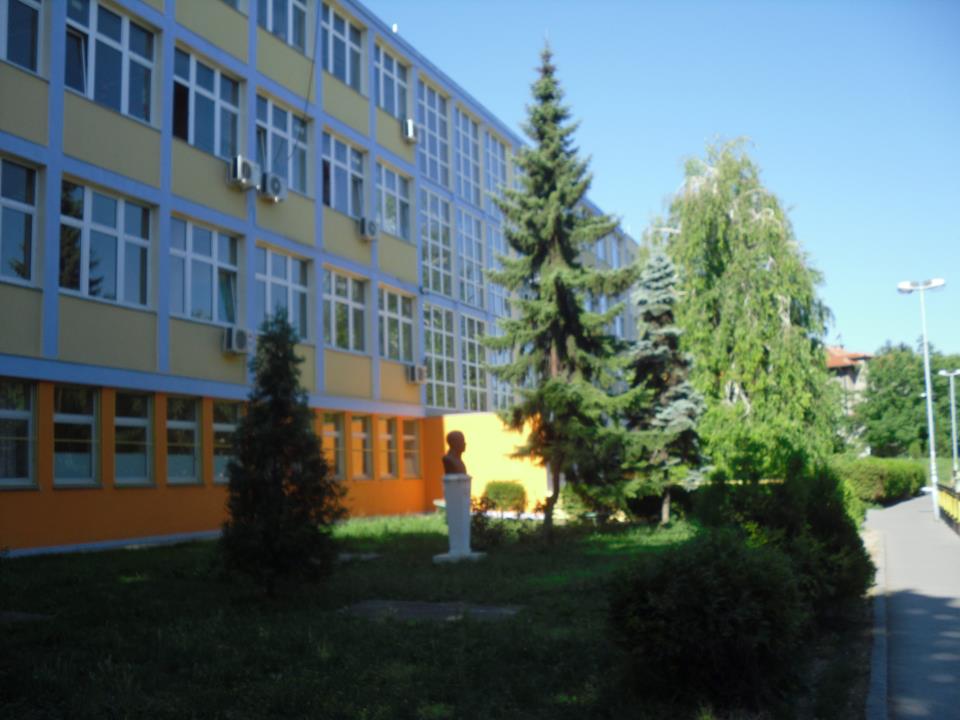 ИЗВЕШТАЈ О РАДУ Основне школе „Стеван Дукић“ на крају школске 2018/2019. године1. УСЛОВИ РАДА ШКОЛЕ           Школа је радила према унапред утврђеном Календару школе, Годишњем програму рада школе, Школским програмима за први, други, трећи, четврти, пети, шести, седми и осми разред, Развојном плану школе, распореду часова редовне, допунске, додатне наставе и слободних активности, Статутом школе, Правилником о систематизацији радних места, Правилником о начину оцењивања ученика основне школе, Закона о основама система образовања и васпитања.1.1. Материјално- технички услови рада школеПоследњих година је доста урађено на побољшању материјално- техничких услова у којима школа ради.  Окреченo је десет учионица, фискултурна сала, свлачионице и лакиран је паркет у сали.   На зидове су постављени панои на које ученици излажу своје радове које су направили у току редовне наставе или осталих облика образовно- васпитног рада. Донацијом града школа је обогаћена са тридесет нових рачунара и информатички кабинет је преструктуиран. Уведен је оптички интернет у целој школи.1.2. Школски простор и намештајУкупна корисна пројектована површина школе је око 4.834м2 .Структура школског простора дата је у следећој табели :1.3.Опремљеност школе наставним средствимаНаставници су у току године користили наставна средства која су им била на располагању. Школа је набавила нека нова наставна средства, а нека наставна средства и дидактички материјал су направили сами ученици и наставници. Инсталирана су два нова пројектора и две интерактивне табле.1.4.Кадровска структура школеУ школи је, у току године радило тринаест наставника у разредној настави, шест наставника у продуженом боравку, у предметној настави тридесет и један наставник и вероучитељ, а у специјалним одељењима два наставника. Поред тога радили су директор школе,  стручни сарадници, педагог са пуним радним временом и психолог са педесет посто радног времена, библиотекар, административни радници и помоћно особље. Из овога се може закључити да је школа у протеклом периоду имала обезбеђен наставни и ненаставни кадар за потребе оптималног функционисања.1.5. Стручно усавршавањеНаставници и стручни сарадници су ишли на стручне семинаре према индивидуалним потребама и могућностима школе.1.6. Услови средине у којој школа радиШкола ради на подручију Месне заједнице ,,Партизански пут'' одакле је већина ученика. Подручије је углавном радничко, а структура, ниво образовања и решеност стамбеног питања нису на очекиваном нивоу. Уже школско подручје не располаже у довољном броју институцијама за делатност у области културе, спорта и рекреације.Сви видови здравствене заштите ученика су се доследно спроводили током претходног периода посредством Дома здравља, зубне амбуланте и средствима фонда општине и града. Сви ученици школе подлежу обавезном систематском лекарском прегледу, а посебно се прегледи обављају приликом слања ученика на излете, екскурзије, боравак на настави у природи.Социјална заштита се примењује код деце слабијег материјалног стања.Школа је сарађивала са културним и образовно- васпитним институцијама из околине.2. ОРГАНИЗАЦИЈА РАДА ШКОЛЕ           Школска 2018/2019. година је почела у понедељак, 03. септембра 2018., а прво полугодиште је завршено у четвртак, 31. јануара 2019. године.         Уписана су четири одељења првог разреда са 106 ученика, што је укупно чинило 630 ученика на почетку школске године. Они су распоређени у 14 одељења млађих разреда и 13 одељења старијих разреда. На крају наставу су похађала 615  ученика у редовној настави и 14 ученика у специјалној настави. Формирано је шест група продуженог боравка, три у првом разреду, две групе у другом разреду и две хетерогене у трећем и четвртом разреду.      Наставни план и програм је остварен уз минимална одступања према броју часова, због болести  наставника, одласка у биоскоп, Дана школе и слично. Нереализовани часови су углавном надокнађени. 2.1. Награђени ученици поводом Дана школе,  школске славе и носиоци Вукове дипломеПоводом Дана школе:1/1 Мила Средојевић ½ Дуња Тодоровић2/1 Ђурђа Ђелевић2/2 Ева Симеуновић2/3 Тијана Стефановски2/4 Дуња Младеновић3/1 Сара Жарковић3/2 Софија Кавазовић3/3 Милица Матић4/1 Вања Костић4/2 Сава Стефановић4/3 Анђела Белановић5/1 Огњен Мудринић5/2 Бранимир Ступар5/3 Растко Трипковић5/4Ена Кукољац6/1Катарина Радовановић6/2 Ђорђе Матић6/3 Мина Јаковљевић7/1 Александра Дринчић7/2 Матеја Максимовић7/3 Јована Милић8/1 Јован Косовац8/2 настасија Ћосић8/3 Дина БукуровНа конкурсу за најбољи ликовни рад првом наградом награђени су :1-3 Димитрије Габоров2-2 Вук Дмитровић3-2 Софија Кавазовић5-3 растко Трпковић7-3 Николина Радовановић8-1 Ирена СретеновићСпецијална награда за креативност –Василија Пуповац 1-4На конкурсу за најбољи литерарни рад првом наградом награђени су:Млађи ученици:Награда Немања Максимовић 4-1Награда Тоза Тодоровић 3-3Награда јана Марјановић 3-2Старији ученици:Награда Радмила Лукић 5-2Награда Сара Селимоски 6-3 и Иван Ђурђев 6-2Награда Младен Денчић 7-1Носиоци Вукове дипломе:Филип Перковић, 8/1Емилија Јанковић, 8/1Александар Митровић, 8/1Маја Младеновић, 8/2Марија Мијовић, 8/2Нина Шаренац, 8/2Радоња Радоњић, 8/3За ученика генерације изабрана је Нина Шаренац, 8/22.2.  Број одељења, ученика по одељењима и успех ученика 2.3.  Успех ученика и број планираних и одржаних часова2.4. Подела предмета и број редовних часова наставника2.5. Сарадња са другим институцијама и друштвеном срединомШкола је у току првог полугодишта сарађивала са следећим стручним институцијама:Народни музејВојни музејМузеј ,,Вук Караџић''ПланетаријмПозориште ,, Душко Радовић ''Дечији културно-образовни центарБиблиотека ,,Милутин Бојић''Спортска хала ,,Пионир''Фудбалски клуб ,,Београд''Дечији савез ПалилулеВеће технике ПалилулаДом здравља ,,Др.Милутин Ивковић''Музеј ,,Никола Тесла''Дечји културни центар БеоградУстанова културе Палилула16. Нова школа плус „Дунав – учионица на води“17. Дечији филмски фестивал 18. ПТТ музеј19. Железнички музеј20. Музеј аутомобила21. Музеј науке и технике22. Музеј ваздухопловстваЗоо вртПозориште ,,Душко Радовић“Педагошки музејЕтнографски музејМадленијанумРуски културни центарРуски дом у БеоградуПТТ музејМузеј Јована ЦвијићаСајам грађевинарстваСарадња са родитељима се одвијала преко родитељских састанака, дана отворених врата, индивидуалним разговорима одељенских старешина ,наставника, стручних сарадника са раодитељима.    2.6. Културне и друге активности школеИЗВЕШТАЈИ О РАДУ СТРУЧНИХ ВЕЋА СРОДНИХ ПРЕДМЕТА3.1. Извештај о раду стручног већа учитељаУ току школске 2018/2019. године, Стручно веће млађих разреда одржало је шест редовних  седница, у августу, септембру, новембру, јануару, априлу, јуну и једна ванредна седница у септембру 2018. године.На састанцима Стручног већа активно су учествовали сви чланови Већа. Стручно веће млађих разреда је у току првог полугодишта школске 2018/2019. године реализовало све планиране активности. Један број  активности релизован је кроз дискусије на састанцима Већа, а одређене теме су реализоване кроз посете и учешћа у организованим културним и јавним делатностима школе и такмичењима.Према плану рада стручног већа који се налази у оквиру годишњег плана рада школе реализовани су следећи садржаји:У августу месецу донет је  и усвојен План рада Стручног већа, извршена је припрема за реализацију свечаног пријема првака , поднет је извештај о резултатима разредног испита, израђени су оперативни планови, годишњи планови, планови стручног усавршавања на нивоу већа, набавка уџбеника. Договорено је да Тематски дан буде у октобру 2018. и мају 2019. године. Извршена је oрганизација рада додатне, допунске наставе, ДТСKХ-а, урађени су распореди часова по предметима, као и распоред коришћења велике и мале сале за физичко васпитање, разматране су потребе за набавком нових  наставних средстава и дидактичког материјала за реализацију васпитно – образовног рада у 2018/2019. школској години и направљен је распоред учионица за учитеље.  У септембру месецу (прва и друга недеља септембра) урађени су иницијални тестови - праћење и евалуација из српског језика и математике како би се стекао увид у степен усвојености знања из претходног периода школовања. Извршена је идентификација ученика са развојним потешкоћама код ученика другог, трећег и четвртог разреда и договорено да се детаљно врши праћење ученика првог разреда у циљу истог. Одржан је састанак учитеља четвртог разреда (будућих првака), са наставницима и одељењским старешинама петог разреда, како би их упознали са ученицима, одељењима и како би одељенске старешине на време стекле слику о раду, напредовању ученика и на време предузели потребне кораке. Ове године дат је предлог да се екскурзије изводе по следећем плану: 1. разред: посета Авали (Авалски торањ, споменик Незнаном јунаку); 2. разред: Царска бара, Ечка, Зрењанин; 3. разред: Фрушкогорски манастири, Сремски Карловци, Нови Сад; 4. разред: Аранђеловац и Топола, у мају месецу. Такође је расписан тендер за наставу у природи и изабран је Крупањ као локација. Сви излети су реализовани у мају месецу. Oве школске године ни једно одељење млађих разреда није реализовало  рекреативну наставу. Подељени су задаци и извршен договор око организације Дечје недеље која је ове године носила слоган „Mоје је право да живим срећно и здраво“. У октобру месецу разматрано је пружање подршке ученицима који имају потешкоће у савладавању наставних садржаја, договорено је да се реализују огледни и угледни часови (два у току школске године) као и да се присуствује истим, дато је обавештење о могућности конкурисања на примере добре праксе које расписује Друштво учитеља Београда. Сви учитељи су укључени у превентивни програм о заштити деце од насиља. У току године била је једна посета позоришту где су ученици гледали представу „Чардак ни на небу ни на земљи“. У школској фискултурној сали представљен је мобилни Планетаријум где су ученици  наше школе имали  прилику да посматрају и учествују у предавању. Учитељи су учествовали и у припреми обележавања Дана школе, Дечјoј недељи, Школској слави где су припремане и извођене радионице са ученицима млађих разреда, као и са предшколским установама у локалној заједници. Реализована су два тематска дана: друге недеље октобра и друга недеља маја.У новембру месецу извршена је анализа успеха и владања ученика на крају првог класификационог периода, ученици млађих разреда учествовали су у приредби за Дан школе, разговарано је о критеријума оцењивања и исти су уједначени. Учитељи су радили и раде на побољшању квалитета наставе користећи аудио-визуелна наставна средстава, ИКТ-а у настави, стално се стручно усавршавају. У децембру месецу у сарадњи са наставницом ликовног васпитања, организован је  Новогодишњи вашар -  изложба продајног карактера на ком су учествовали сви учитељи. Вршене су припреме за обележавање школске славе Светог Саве која је успешно и обележена у нашој школи.У месецу јануару рађена је анализа успеха и владања ученика на крају првог  полугодишта и разматрана је реализација наставног плана и програма. Закључено је да сви ученици напредују према својим индивидуалним способностима, утврђене су оцене по предметима и владања ученика, разматрана је и анализирана мера индивидуализације за ученике са развојним потешкоћама. Такође је вршена анализа остварене сарадње са родитељима и њеног утицаја на резултате у васпитно – образовном раду и закључено је да је тај вид активности који учитељи спроводе јако добар јер се остварује приснија сарадња са родитељима у васпитно-образовном процесу. Договорено је да Педагошку документацију среде сви учитељи. Евидентиран је велики број изостанака са наставе ученика ромске националности. Због непохађања наставе ти ученици наилазе на  потешкоће у раду. Подршка коју добијају у виду индивидуализације на редовном часу и на допунској настави не задовољава у потпуности њихове потребе те неретко се са тим ученицима прелази на ИОП-е. Отежавајућа околност је што нема сарадње са родитељима и што редовно изостаје тај вид подршке који им је неопходан. О овом проблему обавештене су све релевантне установе. Стручно усавршавање наставника реализовано је кроз активности у школи, као и семинаре и стручне трибине организоване од стране Друштва учитеља Београда и  других релевантних институција.У току другог полугодишта, план и програм васпитно-образовног рада у свим одељењима је у потпуности реализован. Мањи број часова енглеског језика није реализован због болести наставника. Одељењске старешине су на седницама подносиле извештај о успеху ученика и дисциплини током другог полугодишта. Редовно је вршена анализа реализације свих видова васпитно-образовног рада као и различитих метода и облика рада с циљем повећања мотивације ученика за рад.Кроз часове одељењског старешине настављен рад превентивних радионица „Школа без насиља“ у циљу ненасилног решавања конфликта међу децом. Разматране су и потребе за набавком нових наставних средстава и о поступку набавке истих. Разговарано је о спацифичностима у раду и потешкоћама на које наилазе учитељи у настави. Вршена је  идентификација ученика са развојним потешкоћама као и надарених ученика и урађени педагошки профили, предлагани ученици за ИОП и у сарадњи са тимом за инклузију реализован ИОП. Активности предвиђене развојним планирањем су остварене. Родитељи су кроз радионице укључивани у различите активности везане за наставни процес. Чланови стручног већа су активно учествовали у организацији и припреми низа активности, као и у разним манифестацијама од еколошког значаја. Ученици су уз подршку наставника узимали учешће на такмичењима из математике, српског језика – Читалићи 2019. и конкурсима како ликовним тако и литерарним.И у другом полугодишту је евидентиран велики број изостанака са наставе ученика ромске националности. Како никакав одговор нисмо добили на нивоу Стручног већа донета је одлука у складу са законом (због превеликог броја неоправданих изостанака) да се ти ученици упуте на разредни испит.Све активности везане за Спортски дан обележене су пригодним међуодељенским такмичењима. Такође, остварена је сарадња са Домом здравља „Милутин  Ивковић“ кроз стоматолошке и систематске прегледе како би се пратило здравстено стање ученика. Остварена је сарадња са предшколским установама на Карабурми, па су реализоване посете предшколских група нашој школи, где у предшколци имали прилику да присуствују часовима ученика малђих разреда.Стручно усавршавање наставника реализовано  кроз активности у школи, као и семинаре,  стручне скупове, саборе организоване од стране Друштва учитеља Београда и Савеза учитеља Србије.На састанку Стручног већа млађих разреда који је одржан у јуну месецу, договорено је да наредне школске године наставу у природи планирамо у мају месецу, а дестинације да буду Сокоања и Гучево. Такође је договорено да се једнодневни излет за први и други разред реализује на дестинацији: Дина парк --  Свилајнац. Планиране су едукативне посете: „Радмиловац“, „Стари Тамиш“ и посета „Iceberg salad centra“.                                                                                                                         Руководилац стручног већа разредне наставе: Душанка Џуверовић3.2. Извештај о раду стручног већа друштвених наука 	Чланови Већа друштвених наука су: професори географије Владанка Клипа, Радмила Габоров и Кристина Тодоровић, наставник верске наставе Александра Зиројевић,  наставник грађанског васпитања Кристина Тодоровић и професор историје Деја Петковић Телесковић.У току првог полугодишта одржано је пет састанака Већа друштвених наука. Током септембра  разматрали су се годишњи планови рада сваког предмета из већа. За ученике петог разреда усвојен је нови годишњи програм рада за предмете историја и географија. Професори су током августа 2018. године били упућени на обуку ради успешније реализације новог програма, али је обука одложена за наредну 2019. годину. У разговору је закључено да и поред најављених новина нема већих промена у  начину остваривања наставног програма.  Ученици петог разреда из грађанског васпитања такође уче по новом наставном плану и програму – да разликују жеље од потреба као и да препознају потребе других и да их уважавају. Упознавали су се са правима и правилима у школи и заједници, учествовали су у радионицама у групи- школа данас и школа по мојој мери; утрврђивали су сличности и разлике ученика у групи, истицали су уважавање , поштовање и демократско одлучивање; дискутовали су на тему насиља и шта могу и коме да се обрате. Са ученицима се обрађивало, разговарало и радиле су се радионице на основу планираних месечних планова као и према интересовањима ученика, њихових идеја и залагања.Посетили су позориште Душко Радовић и гледали представу „Бонтон“Ученици 5/2,4 учествовали су е- twining програму и писали су разгледнице из Београда.Ученици 8/2 су на часу грађанског васпитања заједно са професорком Катарином Ивановић обележили 21.септембра међународни Дан мира – правили су оригами голуб мира и знак мира у дворишту школе. У складу са наставним програмом, учили су о њиховом положају у савременом свету, износили своја мишљења, упоређивали положај деце некада и данас. У одељењу 7/2 и 7/1 је угледним часом обележен светски дан туризма. На тему „Ако желите доручак у Азији, а ручак у Европи“ ученици су направили презентације о Истанбулу као граду који лежи на ова два континента. Као туристичке атракције су изабрали Абу Даби и Дубаји- некад и сад кроз презентације и слике и промене у физичкогеографском и друштвеногеографском смислу.Ове школске године одржавали су се часови додатне наставе из историје и географије, а укључивање ученика у рад организовано је током септембра месеца када су ученици већ показали интерсовање за проширивање знања из области које се обрађују на часовима. Као и сваке године извршен је увид у расположива наставна средства и истакнута је потреба за набавку нових географских карата, посебно карте света, глобуса и пројектора који би омогућио савременији приступ реализацији наставног процеса и активнијем учешћу ученика на часовима. С тим у вези договорено је да се током наредне године аплицира за учешће на семинару „2000 дигиталних учионица“ у оквиру кога полазници добијају на коришћење пројектор и рачунарску опрему. Ове школске године из географије и историје одржани су иницијални тестови. Најслабије су тест урадили ученици шестог разреда, а као што је и ранијих година истакнуто разлози су прилично обимно и апстрактно градиво за ученике овог узраста, као и недовољан број часова редовне наставе (један час недељно у петом разреду). У оквиру часова верске наставе, ученици су присуствовали литургији у парохијској цркви Сабор српских светитеља у време обележавања славе овог храма. Презентовање наставе географије ученицима четвртог разреда одложено је за каснији период, у складу са реализацијом наставних садржаја предмета природа и друштво. Угледни час из историје, географије, грађанског васпитања и веронауке одложен је за октобар 2018. због оправданог одсуства наставника веронауке.Током октобра одређени су ученици петог разреда који ће ићи на часове додатне наставе из географије и историје и одређени су термини њиховог одржавања: географија- четвртак међусмена, историја- петак међусмена. Ученици с у на часовима грађанског  васпитања учествовали у изради паноа „Друштвене мреже- добре и лоше стране“, а потом и кроз радионице истицали своје виђење  коришћења савремених видова комуникације. Одржан је угледни час сродних предмета историје, географије, грађанског васпитања и веронауке у одељењу 6/2. Часу су присуствовали и родитељи, педагог и проф. руског језика. Назив угледног час био је „Кофер путовања“ у оквиру кога су ученици још током распуста добили пројектне задатке са циљем да прикажу географске, културне, историјске особености Европе и Средоземља и да се на тај начин повежу наставни садржаји ових предмета, а ученици се уче истраживачком раду и преманентном учењу без обзира на време и место стицања знања. Уз стручно вођење професора, ученици су веома успешно одговорили задацима и били су задовољни постигнутим резултатима. То се односи и на родитеље који су у појединим сегментима часа такође учествовали и били ангажовани како од ученика тако и од наставника.На почетку новембра анализиран је успех ученика на крају првог класификационог периода школске 2018/19. године и закључено је да су поједини ученици остварили слабији успех у свалађивању наставних садржаја шестог разреда тако да ће се у наредном периоду већа пажња посветити утврђивању појединих садржаја. Наставни план је у потпуности реализован.Ученици су поводом одржавања Дана школе учествовали у улепшавању школског простора израдом паноа „Стари Исток“. На часовима историје ученици су укључени у мали пројекат презентације различитих историјских епоха кроз израду практичних радова који ће бити приказани у изложбеном простору у холу школе. Одржани су и састанци општинских актива историје и географије где се разговарало о стручном усавршавању наставника као и организацији општинских такмичења. Поводом обележавања стогодишњице од завршетка Првог светског рата ученици су имали задатке да кроз истраживачке радове, а уз стручну помоћ професора  анализирају улогу и допринос српске војске победи Антанте као и њено вредновање од стране представника свих великих сила. У изложбеном простору школе ученици су изложили своје радове.Угледни час из географије на тему „Географски преглед Северне Африке“одложен је за децембар 2018. године.Током децембра месеца вршене су припреме у вези са организацијом прославе Божића. Том приликом припреман је Божићни рецитал, у оквиру кога су ангажовани ученици трећег разреда-полазници веронауке, као и ученици шестог разреда. Ученици су такође учествовали у изради божићних честитки. Разговарало се и о току припрема ученика за такмичење из географије и историје и закључено је да ученици углавном редовно похађају ове часове, мада је приметно да изостаје веће ангажовање у вези са савлађивањем постојећег градива, посебно изражено у осмом разреду. У петом разреду одржан је час географије у корелацији са ликовном културом са наставном јединицом „Унутрашња грађа земље, стене, фосили и вулкани“.Том приликом ученици су правили моделе унутрашње грађе земље, фосиле и вулкане које су потом изложили. У одељењеу 7/2 одржан је угледни час из географије „Географски преглед Северне Африке“. Часу је присуствовала педагог школе.Час упознавања ученика четвртог разреда са наставом историје одложен је за јануар 2019.јер се тада са ученицима утврђује градиво које се тиче прошлости јужнословенских народа.У току јануара, после новогодишњих и божићних празника вршене су припреме за  обележавање школске славе Св. Сава. Организацију је водила наставница веронауке Александра Зиројевић. Били су ангажовани ученици свих разреда. Професор историје је одржала часове историје у одељењима четвртог разреда и упознала ученике са предметом и наставним садржајима који ће се обрађивати наредне  године, а потом и са ученицима утврдила постојеће знање из предмета познавање природе и друштва које се тицало прошлости јужнословенских народа од доласка на Балкан до краја Другог светског рата. На крају првог полугодишта анализиран је  успех ученика из историје и географије. Утврђено је да је критеријум оцењивања у потпуности усаглашен. Нешто слабији успех остварили су ученици петог разреда, а закључено је да је то последица малог броја предвиђених часова за утврђивање и обимног градива. Ученици се још увек привикавају на предметну наставу. Договорено је да се у другом полугодишту већа пажња посвети методама учења које би довеле и до остварења бољих резултата. У реализацији појединих  наставних јединица из географије часови су били одржани уз већу активност ученика како кроз ученичке радове тако и кроз коришћење занимљивости са интернета и из енциклопедија и тематских атласа. У оквиру часова грађанског васпитања са ученицима се обрађивало, разговарало, а радиле су се и радионице на основу месчних планова, као и према интересовањима ученика, њиховим идејама и залагањима. На крају првог полугодишта сви се ученици истичу. Часови редовне наставе су у потпуности реализовани.Чланови већа друштвених наука су присуствовали обуци за коришћење дигиталних уџбеника која је одржана у школским просторијама. Професор географије Радмила Габоров је ван установе била ангажована као рецензент на  изради новог уџбеника географије за 6. разред издавачке куће Klett. Током фебруара припремана су и oдржанa школска такмичења из географије и историје на којима су изабрани ученици који ће представљати нашу школу на општинском такмичењу из ових предмета. У оквиру припрема и реализације такмичења наставници су узели учешће и у раду општинских актива. Семинар наставника географије одложен је за јун 2019. године.  У марту месецу ученици су били ангажовани око учешћа на општинском такмичењу из историје и географије и остварили су пласман на градско такмичење.  Вршене су припреме за обележавање Ускрса. На часовима географије ученици су правили паное везане за наставне садржаје који су се обрађивали. Ученици шестог разреда су радили на упознавању са биографијом Јована Цвијића као и његовим научним доприносом за развој географије и других наука кроз коришћење савремених дигиталних садржаја и њихову анализу. У оквиру пројектне наставе извршено је међупредметно повезивање географије,српског,енглеског језика и ликовне културе.На часовима  историје ученици шестог разреда су самосталним радом, а уз стручно вођење наставника истраживали значај династије Немањић за  ширење хришћансва и православља у српском народу током средњег века и утврђивали на који начин је њихова делатност очувана до данас. Као један од резултата овог пројекта настале су макете великих српских манастира, задужбина најпознатијих представника владарске династије. Макете су приказане у изложбеном простору школе као и учионици историје. На крају месеца анализирн је постигнут успех ученика на крају трећег класификационог периода. Закључено је да су напредак посебно остварили ученици петог разреда и да су у потпуности прилагођени наставном раду устаријим  разредима. Показују интересовање за ширење и усвајање знања из наставних садржаја друштвених наука. Ученици осмог разреда нису остварили очекивани успех што представља проблем с обзиром на приближавње времена спровођења пробног, али и пријемног испита. Договорено је да се у наредном периоду одрже додатни часови припремне наставе како би се успех ученика поправио. Професор историје Деја Петковић Телесковић је присуствовала угледном часу грађанског васпитања и српског језика- Толеранција и дискриминација кроз језик и живот.Ученици су врло активно учествовали у часу и на крају кроз драматизацију „У купеу“ на живописан начин демонстрирали ова два појма. На часовима географије кроз израду паноа ученици су обележили Међународни дан вода-22.март.  У априлу су одржана градска такмичења из историје и географије. Један ученик осмог разреда је освојио треће место на такмичењу из географије. Ученици старијих разреда су учествовали у литургији у парохијској цркви. Одржан је општински квиз из верске наставе у коме су учествовали и наши ученици. Тада је организован и обилазак храма Св. Саве. Поводом Дана Београда у априлу су ученици радили радионицу Мој Београд. Разговором у групи су износили своја запажања, шта би променили и на који начин, кад су срећни у свом окружењу, имају ли страхове у заједници, околини и како их побеђују.  Ученици су обрађивали и појам насиља, врсте истог и како се заштити. Износили су своја мишљења о друштвеним мрежама, колико су безбедне и присутне у њиховом животу. Извршена је анализа пробног комбинованог теста за осми разред и закључено је да су ученици тест урадили у складу са постигнутим резултатима на редовној настави историје и географије и да није било већег одсупања.У току овог месеца наставници су присуствовали презентацијама нових  уџбеника за шести разред. Угледни час верске наставе- Ускрс одложен је за мај. - Такође на часовима географије ученици су обележили Светски дан планете Земље-22.април. У мају је одржан угледни час из енглеског језика и верске наставе под именом Васкрс- Easter са ученицима четвртог и петог разреда. У току овог месеца одржан је још један угледни час у корелацији верска настава, географија и руски језик- Русија, у одељењу 6/2. Професор географије Радмила Габорове је одржала час географије у четвртом разреду. Полазници веронауке из свих разреда учествовали су у конкурсу који је организовао часопис Светосавско звонце, а три ученика су освојила награде. Ученици шестог разреда посетили су са професорком географије Клипа Владанком музеј „Јована Цвијића“ као и изложбу слика Петра Добровића. Одељењске старешине петог разреда Кристина Тодоровић и Деја Петковић Телесковић са ученицима су разговарале о  местима и културно-историјским споменицима које ће посетити током излета. Ученици су уз помоћ дигиталних комуникација истражили знаменитости Ваљева, прочитали биографију наше песникиње Десанке Максимовић, рецитовали неке од њених најпознатијих песама и припремили фотографије манастира Лелић. Ученици седмог разреда на часовима грађанског васпитања су обрађивали појмове солидарност и алтруизам- шта представља, у којој мери су данас заступљени.,кроз примере из школе и свакодневног живота. Неколико часова су обрађивали шта је држава,њен развој и постојање власти упоређујући са већ стеченим знањем из историје и географије; шта представља Ученички парламент и како функционише у нашој школи. У јуну је било разговора у вези са одржавањем  часова припремне наставе за осми разред. Сви часови су реализовани, али је одзив ученика био изузетно слаб. Резултати остварени на тесту су у складу са оствареним успехом ученика на крају осмог разреда. Није било већих одступања. На састанку стручног већа разговарало се и о реализацији и степену остварености плана већа друштвених наука. Оцењено је да је план готово у потпуности остварен. Одсупања су углавном везана за временску промену реализованих садржаја. Неки садржаји који су остварени нису били предвиђени планом , зато су укључени у план за наредну школску годину. Сарадња унутар већа се унапређује и кроз чешће заједничке реализације часова, па је тако за наредну школску годину предвиђено да се интензивније прате  наставни садржаји сродних предмета и да се праве заједничке припреме за поједине наставне јединице и да се користе савремене техничке могућности и методе рада  у већој мери. Професор историје Деја Петковић Телесковић је присуствовала обуци наставника за реализацију наставе орјентисане ка исходима учења која је имала за циљ да наставнике историје упозна са променама у наставном програму за шести разред, али и да мотивише наставнике да се више окрећу коришћењу ИКТ- алата у реализацији часова и да користе пројектну наставу како би утицали на развој предузетничког потенцијала код ученика. За наставнике верске наставе је организован семинар у храму Св. Саве. Професор географије Владанка Клипа је присуствовала семинарима: О толеранцији(предавање психолога Биљане Михаиловић) и Пројектна настава ( предавач- Милан Јоксимовић). Направљен је предлог поделе часова историје за наредну школску годину, док ће подела часова географије и грађанског васпитања бити извршена касније. Договорена је израда годишњих извештаја, као и годишњих планова за наредну школску годину. Усвојен је план рада већа друштвених наука за школску 2019/20. годину.                                                                                                                                                                                                                  Руководилац већа друштвених наука Деја Петковић Телесковић   3.3. Извештај о раду Стручног већа природних наука      У току прве недеље септембра урађени су иницијални тестови за ученике од петог до осмог разреда, где се за потребе самовредновања утврђује степен заборавности градива.Постоји константна сарадња  са учитељима четвртог разреда,где једни друге упућују на проблеме, специфичности рада са ученицима и могућа решења проблема.Направљен је план рада контролних и писмених задатака тако да се испоштује процедура један контролни или писмени у дану. Све је у корелацији и са предметима из других стручних већа.Крајем септембра одржана је ,,Ноћ истраживача”., а ученике су водиле наставнице Снежана Ивановић и Марија Јовановић.Тематска недеља ,,Одрживи развој” је реализована у новембру на нивоу већа у осмом разреду.Угледни час је одржала Марија Јовановић у одељењу 6/3 (март 2019.) заједно са наставницом ликовне културе Иваном Ћирић. Час је реализован на тему ,,Моја соба”. Еко квиз у ЈКП ,,Градска чистоћа“ одржан је у јануару и ученици наше школе су освојили треће место. На еко квиз ученике је  водила наставница Светлана Димитријевић.Организованим превозом,у децембру месецу, 60 ученика је посетило 12. фестивал науке уз пратњу наставница  Снежане Ивановић и Марије Јовановић. По један ученик из сваког одељења је награђен поводом школске славе Свети Сава.У нашој школи је организовано општинско такмичење из физике.Углени час из физике одржала је Снежана Ивановић у седмом разреду на тему  ,,Трећи Њутнов закон”. Часу су присуствовали педагог, психолог школе и Марија Јовановић.Наставници биологије Светлана Димитријевић и Бојан Станисављевић су оржали час упознавања са ученицима четвртог разреда.Угледни час на тему ,,Исхрана“ у одељењу 5-4 је одржала наставница Светлана Димитријевић.Чланови стручног већа су похађали  семинар о предузетништву.Семинар Коришћење интерфејса Ардуино у настави похађала је Марија Јовановић.По један ученик из сваког одељења је присуствовао Ускршњем ручку, у мају 2019. године.У току априла месеца, набављен је део алата за наставу ТИО. Часове упознавања у свим одељењима четвртог разреда одржала је наставница технике и технологије Марија Јовановић заједно са ученицима петог разреда. Ученици петог разреда су будућим петацима приближили предмет техника и технологија. Часове упознавања са ученицима четвртог разреда одржала је наставница информатике и рачунарства Дарина Пољак у одељењима 4/1 и 4/3.Пројекат ,,Бити сит а и фит” су реализовале наставнице Светлана Димитријевић, Селма Халимовић и Јасмина Митић.У мају месецу заинтересовани ученици осмог разреда су посетили музеј Николе Тесле са наставницама Снежаном Ивановић и Маријом Јовановић.Чланови већа природних наука су испратили промоције нових уџбеника свих издавачких кућа.ТакмичењаОпштинско такмичење из физике ( наставница Снежана Ивановић)Огњен Пекмезовић 6/3 – друго местоИван Ђурђев 6/2 – друго местоМарта Николић 6/3 – треће местоВидан Цветић 7/1 – прво место Филип Перковић 8/1 – друго местоРадоња Радоњић 8/3 – похвалаГрадско такмичење из физике ( наставница Снежана Ивановић)Иван Ђурђев 6/2 – треће местоВидан Цветић 7/1 – треће местоФилип Перковић 8//1 – треће местоДржавно такмичење из физике ( наставница Снежана Ивановић)Филип Перковић 8/1 – треће местоОпштинско такмичење из хемије ( наставница Љиљана Лазић)Видан Цветић 7/1 – прво местоНиколина Радовановић 7/3 – прво местоГрадско  такмичење из хемије ( наставница Љиљана Лазић)Видан Цветић 7/1 – треће местоНиколина Радовановић 7/3 – треће местоОпштинско такмичење из информатике и рачунарства (наставница Дарина Пољак)Бошко Живаљевић 5/1 – друго местоОпштинско такмичење из математике (наставници Љубиша Младеновић и Селма Халимовић)Владимир Лукић 5/1 – прво местоКоста Симеуновић 6/2 – треће местоДушан Лазовић 5/4 -  похвалаИван Ђурђев 6/2 - похвалаГрадско такмичење из математике (наставници Љубиша Младеновић и Селма Халимовић)Владимир Лукић 5/1 – прво местоОдржано је општинско такмичење из ТИО. На такмичење је ишло 4 ученика ( сви су ученици петог разреда). Показали су добро знање, али без освојене награде. Просто, пропозиције на такмичењу из ТИО су оштрије него на другим такмичењима, јер само је једно прво место, једно друго место и једно треће место, а неколико поена разлике.Општинско такмичење ,,Шта знаш о саобраћају” (наставница Марија Јовановић )Ђорђе Драгосавац 5/2 - треће местоНа овом такмичењу су учествовала три ученика. Један ученик је освојио треће место и пласирао се на градско такмичење. На градском такмичењу је представљао екипу Палилуле која је заузела пето место.Сви планирани задаци стручног већа су реализовани у планираном року.                                                                                                                                                            Руководилац већа природних наука: Марија Јовановић3.4. Извештај о раду стручног већа за језик и комуникацију                                           Стручно веће за језик и комуникацију је у овој школској години успешно реализовало низ активности, приредби, радионица, учешћа на обукама и семинарима, остваривши и више од планираног.Наставница Марија Милићевић је 24. и 25.08.2018.год. у оквиру пројекта “2000 дигиталних учионица” похађала обуку “Дигитална учионица/Дигитално компетентан наставник- увођење електронских уџбеника и дигиталних образовних материјала”, на ком је осим стицања знања у области дигиталних технологија, добила лаптоп и мобилни пројектор који ће користити у настави.Иницијални тестови из српског и страних језика одржани су по планираном распореду. Ученици су остварили резултате у складу са својим способностима, уложеним трудом и радом. Проценат заборављања је прихватљив. Наставнице српског језика су ове школске године организовале три секције- литерарну, новинарску и драмску.септембра 2018.год. ученици 5. и 6. разреда су у организацији наставнице руског језика Људмиле Пуаче гледали руски филм “Викинзи” у Центру за културу “Влада Дивљан“,  (Установа културе  Палилула).септембра 2018.год. наставница Марија Милићевић похађала је семинар  “eTwinning за почетнике- први кораци”. Током тематске недеље посвећене језицима (24-28. септембра) обележен је Европски дан језика низом активности: - израда паноа “Радимо заједно”,  са именима ученика исписаним на различитим језицима (6. и 7. разред)- презентација посвећена Европском дану језика на српском и енглеском (израдила наставница енглеског Марија Давидовић) са дискусијом и квизом. У млађим разредима остварена је сарадња са учитељима на угледним часовима, а у старијим и са осталим наставницама из Већа. - Kahoot! Онлајн квиз који је наставница Александра Угарковић искористила као одличан начин промовисања језичког и културолошког богатства Европе кроз питања на француском језику са ученицима шестог разреда ( 6/1 и 6/3). Ученици  7/2 и 8/2 одељења  наставили су игру језичких појмова и своје асоцијације исказали на француском језику са наставницом.Наставнице Марија Давидовић и Данијела Јанковић осмислиле су и покренуле школски електронски часописа Крила , који се реализује у сарадњи са осталим наставницима, учитељима, педагошко-психолошком службом и ученицима наше школе. Први број је посвећен Европском дану језика, други Дану школе, трећи школској слави Светом Сави, а четврти број + посебно издање посвећено осмацима објављени су у мају/јуну 2019. године.Наставнице Александра Костов Дојчиновић и Данијела Јанковић су у октобру 2018. одржале предавање колегама - представљање сазнања са обуке за наставу засновану на исходима за 5. разред.Наставница енглеског Марија Давидовић присуствовала је годишњој eTwinning конференцији у организације фондације„Темпус“ где је за свој рад на пројекту наше школе на овој платформи, „Гауди“, награђена Националном ознаком квалитета. Ученици без којих би реализација пројекта била немогућа су такође добили дипломе за свој рад. (Фондација Темпус свакодневно доприноси развоју европских стандарда у образовању, приближавању концепта европске димензије у области образовања, промовисању и популаризацији питања везаних за област образовања, образовних политика и политика младих. Фондација је национални представник програма образовања ЕУ за Еразмус+ пројекте и сл.).Новембра 2018. год., наставнице српског језика Александра Костов Дојчиновић и Данијела Јанковић присуствовале су стручном семинару Ка настави српског језика и књижевности, на Филолошком факултету у  Београду, 26.11.2018. обележен је Дан школе, традиционалном приредбом коју су организовали учитељи 3.разреда у сарадњи са члановима нашег Већа (наставнице српског језика су припремиле драмски комад са ученицима петог разреда, а наставница Марија Милићевић је била координатор дела приредбе под називом “Учимо стране језике, нека нас свако разуме!, у ком су ученици глумили, певали, и играли уз песме на енглеском, француском и руском језику). Поводом обележавања Дана школе на литерарном конкурсу  ученици су освојили: 1.награда Радмила Лукић 5/2, 2.награда Сара Селимоски 6/3, Иван Ђурђев 6/2, и 3.награда Младен Денић 7/1.  Милош Дробњак 5/1 освојио је 3. награду, а Катарина Пејић 5/2, 2. награду на литерарном конкурсу који је расписала организација Пријатељи деце општине Палилула.Остварене су следеће посете: - Посета Дечјем културном центру, 24. 9. 2018. године - радионица-предавање о дијалектима Језичке ђаконије (8. разред)- Посета Малом позоришту „Душко Радовић“, 26. 9. 2018. године - представа Бонтон по мотивима дела Јасминке Петровић, (од 5. до 8. разреда)У току новембра и децембра, у организацији Завода за вредновање квалитета образовања и васпитања реализована је онлајн обука за примену стандарда образовних постигнућа ‒ намењена  наставницима страних језика у основним школама.  Наставнице страних језика су успешно завршиле ову обуку и предале заједнички завршни задатак који ће бити евалуиран до јуна 2019.године.Наставница руског језика Зорица Гилдедовић  је са одељењем 6/1 одржала угледни час “Моја породица”, на ком су ученици правили мини брошуре о својим породицама.21.12.2019.год. одржан је традиционални божићни рецитал у организацији наставнице веронауке Александре Зиројевић и наставнице енглеског Марије Милићевић. Ученици трећег разреда су показали своје знање о најрадоснијем хришћанском празнику молитвом, дивним причама о рођењу Христовом и песмама на српском и енглеском језику. Рециталу су присуствовали родитељи и наставници, а дружење је настављено уз свечану трпезу.27.01.2019.год.одржана је приредба поводом школске славе Светог Саве у заједничкој организацији наставнице веронауке, наставница српског језика и учитеља другог разреда. Ученици су показали изванредно умеће у извођењу рецитација, песама и драмских текстова о Светом Сави.У другом полугодишту је започела са радом радионица српског језика „Знам више – знам боље“ (књижевност и језичка култура). У литерарном стваралаштву ученици су остварили следеће резултате:Ивана Радосављевић ученица 7/2 је освојила 2. место на Међународном фестивалу поезије и кратке приче „Михајло Ковач“, 2. награду на Међународном  литерарном  конкурсу „Смешне приче и песме“ поводом обележавања датума рођења нашег истакнутог писца Бранка Ћопића. Поводом обележавања Дана школе на литерарном конкурсу  ученици су освојили: Радмила Лукић 5/2, 1.награда, Сара Селимоски 6/3, 2. награда, Иван Ђурђев 6/2, 2. награда и Младен Денић 7/1, 3. награда.  Милош Дробњак 5/1 освојио је 3. награду, а Катарина Пејић 5/2, 2. награду на литерарном конкурсу који је расписала организација Пријатељи деце општине Палилула.На општинским литерарним такмичењима у организацији Пријатеља деца Палилулеученица Мина Јаковљевић 6/3 је освојила треће место, а Уна Богићевић 8/3 прво место.Уна Богићевић освојила прво место на републичкој прозној смотри „Извор живе речи“ у Коларима.Одржанo je шест радионица  „Читалачког маратона“, наставак сарадње на пројекту са издавачком кућом Клет (ове године 15 ученика пријављених на пројекат).На школском и општинском такмичењу из вештине читања и разумевања прочитаног „Читалићи – кликераши“ запажене резултате остварили су шестаци: Иван Ђурђев, Мина Јаковљевић, Војислава Чанак, Сара Селимоски, Александар Главник, Александра Митровић.На општинском такмичењу из српског језика и језичке културе ученици су постигли следеће резултате:пети разред: Маша Рајић 5/1 друго место, Душан Лазовић 5/4 друго место, Владимир Лукић 5/1 треће место,шести разред: Војислава Чанак 6/1 прво место, Петар Марић 6/3 друго место,седми разред: Александра Дринчић 7/1 друго место, Видан Цветић 7/1 треће место.На окружном такмичењу најуспешнији су били петаци:Маша Рајић прво место, Владимир Лукић треће место, Душан Лазовић треће место.Пригодним паноима и радионицама у библиотеци школе обележени су Међународни дан среће (20. март) и Међународни дан поезије (21. март).У марту су обележени Дани Франкофоније приредбом у библиотеци школе кроз песму, поезију и плес. Носиоци активности били су ученици шестог и осмог разреда који су своје умеће представили ученицима млађег узраста. 25.3.2019.год. наставница српског језика Александра Ранковић је са наставницама географије и енглеског језика у оквиру међупредметног повезивања  урадила и ученицима представила пројекат.22.03.2019.год. наставница српског језика Александра Ранковић је са наставницом географије Кристином Тодоровић одржала угледни час на тему Дискриминација и толеранција кроз живот и језик  у одељењу V/4, коме је присуствовала педагог школе.Припремна настава из српског језика за ученике  осмог разреда је реализована у периоду март/мај 2019.год.У мају су наставнице француског и руског језика одржале 3 радионице ученицима четвртог разреда (представљање другог страног језика).08.05. 2019..год. одржан је угледни час у форми рецитала и мини квиза посвећен Васкрсу у организацији наставнице веронауке Александре Зиројевић и наставнице енглеског Марије Милићевић. Ученици петог разреда су рецитовали, певали и говорили о Васкрсу на српском и енглеском језику а затим је публика ( ученици другог разреда) показала своје знање о овом празнику учешћем у квизу.Наставница руског језика Људмила Пуача је са наставницама веронауке и географије у одељењу 6/2 одржала угледни час на тему: Русија.Наставница Татјана Домановић Стојев је 11.06.2019.год. у одељењу 7/1 одржала аудиовизуелну презентацију ученичких радова на тему Belgrade, my city.У периоду јул-септембар у организацији Завода за унапређивање образовања и васпитања биће реализоване две националне обуке- Дигитална учионица/дигитално компетентан наставник- увођење електронских уџбеника и дигиталних образовних материјала за примену стандарда образовних постигнућа, као и обука наставника предметне наставе и стручних сарадника у основним школама, гимназијама и средњим стручним школама за реализацију наставе оријентисане ка исходима учења.                                                                                                                                                                            Руководиоц Марија Милићевић3.5. Извештај о раду стручног већа за културу, уметност и спортЧланови Стручног већа су:	Весна Стешевић – руководилац	Ивана Ћирић	Јасмина Митић	Милисав Павловић	Састанци су одржавани крајем сваког месеца како су и планирани и на њима су поред текућих договора анализирани резултати рада предходног месеца и планиран је рад за наредни месец. На њима се дискутовало о корелацији наставних предмета овог актива, о усклађивању критеријума оцењивања, раду са талентованим ученицима, припремама за такмичења и стручном усавршавању наставника.	Август	Усаглашена  је методологија  годишњег и месечних,  оперативних  планова образовно-васпитног рада. Договорено је да се огледни и угледни часови спроведу  у току II полугодишта, а да се датуми одржавања прецизирају у месечним плановима.  Наставници музичке и ликовне културе издвојили су као приоритетну потребу набавку белих магнетних табли као и цртачки и сликарски  прибор, наставници физичког васпитања лопте као и  остала средства неопходна за рад са децом. Потребна нам је и интеренет конекција за побољшање квалитета рада у кабинету.СептембарУченици су укључени у рад хора (аудиција за нове чланове, ученике V разреда одржана је 12.09.), додатне наставе и секција.Ученици су упознати  са планом и програмом рада за ову школску годину. Уређен је кабинет музичке и ликовне културе и сређене су збирке репродукција и ученичких радова. Ученици петог и шестог разреда су се на крају претходне школске године опредељивали за слободне наставне активности  (хор и оркестар или цртање, сликање и вајање) тако да су формиране одговарајуће групе. 	Ученици су учествовали на ликовном конкурсу: „Моје је право да живим срећно и здраво“. Такође и на тему: „Народна ношња“, „ Мој свет, чаробан и леп“ у организацији Пријатељи деце општине Палилула. Учестало се радило на уређењу ентеријера школе уређујући школске паное радовима са актуелним темама.	У току септембра одржан је састанак са Спортским свезом на ком су наставнике физичког васпитања  упознали са календаром спортских такмичења за школску 2018/2019.год.25. и 27. септембра одржано је општинско првенство у малом фудбалу за дечаке и девојчице у категорији 7. и 8. разреда у Спортској хали Падинска Скела. Носилац активности био је  проф. физичког васпитања Милисав Павловић.Одржани су  и јавни часови више спортских клубова за ученике млађих и старијих разреда.ОКТОБАР	I аудиција за одабир музичких тачака које ће ученици извести на предстојећој приредби поводом Дана школе је одржана 19.октобра  2018.године а на тему „Крила“. II аудиција и коначан одабир догодио се 26.октобра када је одлучено да ученици наступе са 7 солистичких музичких нумера и 2 хорске – укупно 9, (соло песме, плес, инструменталистии хор) на српском али и енглеском и француском језику.Прва недеља октобра је обележена Дечијом недељом и темом:„Моје је право да живим срећно и здраво“,изложбом најуспешнијих радова на главном школском паноу. Ученик Растко Трпковић, 5-3 је освојио прво место на ликовном конкурсу „ Народна ношња“.На ликовном конкурсу „Моје је право да живим срећно и здраво“, такође је ученик  Растко Трпковић,  5-3 освојио прво место.2.10.2018. одржано је општинско првенство у атлетици на Омладинском стадиону (ОФК Београд). Најзапаженије резултате постигли су ученици:1.Тијана Јакшић 5/1 – прво место у дисциплини скок у вис2. ЕнаКукољац 5/4 – прво место у дисципини скок у даљ3. Вук Вукелић 6/1 – прво место у дисциплини скок у даљ4. Вања Крџалин 6/1 – друго место у дисциплини бацање кугле5. Јована Радоњић 6/1 треће место у дисциплини бацање куглеСви првопласирани ученици обезбедили су учешће на градско такмичење из атлетике. Носилац активности била је проф. физ. васп. Јасмина Митић.9. и 11. 10. 2018.  у Спортској хали Падинска Скела одржано је општинско првенство у малом фудбалу у категорији дечаци и девојчице 5. и 6. разред. Носилац активности била је проф. физ. васп.Милисав Павловић.18.10.2018. на Атлетском стадиону Завода за спорт и медицину спорта Републике Србије (Кошутњак) одржано је градско такмичење у атлетици на ком су учествовали првопласирани ученици са општинског такмичења. Носилац активности била је проф. физ. васп. Јасмина Митић.30. 10.2018. у СЦ“11. април“ одржано је градско првенство у пливању.Прво место и златну медаљу освојили су:Растко Трипковић, 5/3  (50м леђно)иНина Шаренац, 8/1 (50м леђно)  Носилац активности била је проф. физ. васп. Јасмина Митић.Новембар  Све ученичке активности биле су усмерене за припрему  приредбе поводом Дана школе која се одржала 16.новембра 2018.године. И ученици и наставници су уживали у пригодном програму којим је свечано обележен Дан школе.Одржано је школско ликовно такмичење са темом: „ Крила“.  Награђени ученици су:Димитрије Габоров 1-3, Александар Гаврановић 1-2, Лана Милојевић 2-2, Вук дмитровић 2-2, Софија Кавазовић 3-3, Лена Ђорђевић 3-2, Душан Марчетић 5-4,  Растко Трипковић 5-3, Тијана Јакшић 5-1, Богдан Дејановић 6-3, Катарина Радовановић 6-1, Нина Стефановић 6-2, Николина Радовановић 7-3, Ива Дончић и Пантелић Исидора  7-2, Ирена Сретеновић 8-1, Александар Митровић 8-1. Најуспешнији радови су награђени дипломом и књигом. Организована је изложба.6.11.2018. у Спортској хали Падинска Скела одржано је општинско првенство у рукомету за дечаке 7. и 8. разреда. Наши ученици су освојили друго место. Носилац активности проф. физ. васп. Јасмина Митић. 14.11.2018. поводом Дана школе одржано је такмичење у шутирању тројки на којем је прво место освојио ученик Василије Стојковић 6/3. Носиоци активности проф.физ.васп. Милисав Павловић и Јасмина Митић.15.11.2018. . у Спортској хали Падинска Скела одржано је општинско првенство у рукомету за дечаке 5. и 6. разреда. Наши ученици су освојили прво место и тиме се пласирали на градско такмичење. Носилац активности проф. физ. васп. Јасмина Митић.Децембар3. децембра је одржано школско такмичење из певања. Такмичиле су се 4 ученице од којих је најбоља била Настасија Ћосић 8/2 која је певала домаћу народну песму „Ој , ја сам драги она рујна зора“ (грокталица). 24. децембра у ОШ „Раде Драинац“ одржано је општинско такмичење из певања „Златна сирена“ под покровитељством организације Пријатељи деце Палилула. Ученица Настасија Ћосић 8/2 је освојила на том такмичењу I награду у IV категорији (жанр домаћа народна песма) и тиме се пласирала на градско такмичење.Децембар је протекао у раду на преобликовању употребних предмета, рециклажи и припреми за продајну новогодишњу изложбу. Продајна изложба је организована у холу школе 26.12.2018. године.На ликовном конкурсу „ Мој Београд“ прву  награду је освојио  Растко Трипковић, 5-3.5.12.2018.у Хали спортова на Новом Београду одржано је градско првенство у рукомету за дечаке 5.и 6. разреда на којем су наши ученици освојили 5. место. Носилац активности проф. физ. васп. Јасмина Митић.Јануар27.јануара је одржана  свечана приредба поводом школске славе Свети Сава у којој су учествовали хор и одабрани ученици који су имали драмски и музички наступ. Запажен је наступ ученика који свирају музичке инструменте (троје је свирало на клавиру, једна ученица флауту и један ученик гитару).Савиндан је протекао уз пригодну приредбу а ентеријер школе смо украсили ученичким радовима, као и радовима који су израђени у сарадњи са ученицима млађег узраста.24. и 25. 01. 2019. у Спортској хали Падинска Скела одржано је општинско првенство у одбојци за дечаке и девојчице 7. и 8. разреда. Носилац активности проф. физ. васп.Милисав Павловић.ФебруарУченици су ангажовани око ликовних конкурса на тему : „Мостови“ и „Мали Пјер“ карикатура.26. и 28. фебруара одржано је општинско првенство у одбојци за девојчице и дечаке 5. и 6. разреда у Хали спортова Падинска Скела. Носилац активности проф. физ. васп.Милисав Павловић.Март22.марта одржано је градско такмичење Златна сирена у дворани Дечијег културног центра у Београду. У IV категорији, жанр домаћа народна музика, наступила је Настасија Ћосић, ученица VIII/2 и у конкуренцији  12 учесника освојила максималних 100 поена и I место (Златна сирена).Одржан је угледни час у одељењу 6/3, 18. марта 2019. године у корелацији са предметом Техника и технологија на тему: „Моја соба“. Ученици су први део рада радили на часовима ТИО-а где су цртали технички цртеж у перспективи из једне тачке недогледа и после тога завршавали радове на часу ликовне културе, ликовно га обликовали. На ликовном конкурсу „Мали Пјер“ карикатура, Растко Трипковић, 5/3 је освојио прво место и специјалну награду на тему „Мостови“. Милица Медаковић, 7/1 је освојила 2.место за рад на тему „Мостови“.19. и 22.03. у Хали спортова Падинска Скела реализована су општинска првенства у кошарци за дечаке  и девојчице 7. и 8. разреда. На овом такмичењу девојчице су освојиле друго место а дечаци четврто. Носилац активности проф. физ. васп. Јасмина Митић.26. и 28.03. у Хали спортова Падинска Скела одржана су општинска првенства у кошарци за дечаке и девојчице 5. и 6. разреда. Дечаци 5. и 6. разреда освојили су друго место.У току овог месеца наша школа је учествовала у пројекту Завода за спорт и медицину спорта Републике Србије и Светске здравствене организације под називом „Праћење гојазности код деце основношколског узраста“. У нашој школи је спроведено мерење телесне масе и висине ученика првог, другог, трећег и четвртог разреда. Носиоци активности су проф.разредне наставе Јелена Ранковић (први разред), проф.разредне наставе Тања Радовић (други разред), проф.разредне наставе Мира Травица (трећи разред), проф.разредне наставе Весна Дмитрић (четврти разред) и проф. физ. васп. Јасмина Митић. Април22.априла одржана је ревија победника градског такмичења Златна сирена на коме је наша ученица Настасија Ћосић са задовољством учествовала и примила диплому за заслужену награду. Дипломе су добили и наставник музичке културе и школа за ангажман и освојено I место у граду.„Пријатељство“ и „Птица“ су ликовни конкурси где су ученици ангажовани као и рад на преобликовању употребних предмета и припрема за продајну изложбу.Продајна изложба је одржана у холу школе. На Општинском такмичењу, за најлепше осликано јаје су проглашени радови Маше Рајић из 5/1 и Растка Трипковића из 5/3.Ученици су организовали изложбу поводом Ускршњег празника у холу школе са својим радовима.23.априла у Основној школи “Иван Милутиновић“ одржана је Мала олимпијада за ученике трећег разреда. Носилац активности проф. физ. васп. Јасмина Митић.Мај11. и 12.маја одржано је Републичко такмичење у традиционалном певању у организацији Удружења музичких и балетских педагога Србије у Основној школи „Младост“ на Новом Београду. На њему је 11.маја учествовала Настасија Ћосић ученица VIII/2 и поново освојила максималних 100 поена. Конкуренција је била јака тако да смо поносни на овај велики успех.17.маја одржан је угледни час музичке културе у IV/3 . Наставна јединица је била песма по нотном тексту. Деца су била веома заинтересована и активна тако да смо успешно усвојили нова знања и вештине и утврдили већ научено.На Општинском такмичењу прво место на тему „Пријатељство“ је освојила Николина Радовановић из 7/3 а на тему „Птице“. Прва места су оосвојили следећи ученици: Софија Ковач 7/2, Ања Трифуновић 5/2 и Растко Трипковић 5/3.Ученици су се укључивали у рад у групама и припреми за ликовно обликовање за угледне часове и међупредметне компетенције.9. маја поводом општинске славе „Марковдан“ одржана је атлетска трка на којој су учествовали ученици наше школе. Носилац активности проф. физ. васп.Милисав Павловић.29. маја на атлетском кросу поводом Дана изазова реализованом на терену изнад Хале „Пионир“ учествовали су ученици наше школе од 5. до 7. разреда. Најбољи резултат постигла је Андреа Ракић 6/1 освојивши треће место и бронзану медаљу. Успешно су се пласирали и Ена Кукољац 5/4 (4. место), Вук Вукелић 6/1, (4. место) и Филип Бојовић 7/3, (4. место). Носилац активности проф. физ. васп. Јасмина Митић.ЈунНачасовима  слободних активности су ученици сређивали кабинет и правили колекцију успешних радова у овој школској години.6.06.2019. у Центру за културу „Влада Дивљан“ одржана је завршна манифестација свечане доделе пехара и признања за остварене резултате на општинским такмичењима за школску 2018/2019.годину. Наша школа освојила је друго место и пехар у категорији дечаци 5. и 6. разреда. Овим поводом општина је поклонила школи кожне лопте за фудбал, одбојку, рукомет и кошарку.У току другог полугодишта у оквиру пројектне наставе наставник физичког васпитања је учествовала у реализацији пројекта „Бити сит а фит“ .Успешно и са задовољством смо завршили планирани рад.                                                                                                           Руководилац Стручног већа: Весна Стешевић3.6. Извештај о раду продуженог боравка    Учитељи:Мирјана КостићБранка ПопадићКатарина ЖивојновићМарија ЛакетићСрђан  ДевечерскиИвана БерићМарија Лазић – Кристина  КубуровићПродужени боравак првог и другог разреда похађа  пет група  ученика:Васпитне групе трећег и четвртог разреда формиране по одобрењу општине Палилула:Организација рада продуженог боравкаРад у продуженом боравку одвијаo се према предвиђеном Наставном плану и програму који обухвата следеће:Израда домаћих задатака ( пружање помоћи ученицима у учењу и писању домаћих задатака, развијање радних навика, развијање образовних, естетских и стваралачких способности, неговање такмичарског духа, развијање спретности, брзине и ефикасности у раду, подстицање културе изражавања и испољавања идеја, развијање креативних особина као и емоционалног, психолошког и социјалног развоја). Активности у учењу и решавању домаћих задатака су се реализовали у складу са наставним програмом и садржајима које ученик усваја у редовној настави, у сарадњи са учитељем из редовне наставе.Свакодневна исхрана ученика у школској кухињи.Оранизација слободног времена( предвиђено слободно време ученика се, у зависности од услова, најчешће реализовало у школском дворишту– спортске елементарне игре: фудбал, између две ватре, полигонске игре, одбојка, Ледени чика, Лукава лисица, игре скривања и други видови физичких активности : школице, игре ластишом, прескакање вијаче, цртање графита кредама... или у учионици ( друштвене игре – шах, игре меморије, слагалице, На слово на слово; дидактичке игре – квиз, игре памћења и концентрације, Брзи прсти ).Организација и реализација слободних активности и креативних  радионицаКада је у питању праћење и напредовање ученика у продуженом боравку,постоје разноврсне активности, издвојићемо неке:•	Израда разредних паноа на одређену тему ( тимски рад)•	Разноврсни тематски ликовни радови•	Изражајно читање и рецитовање, певање извођење плесних тачака...•	Прикупљање материјала за рад (литература, слике, и фотографије, часописи, плодови из природе...).        Сви ученици васпитних група напредовали су сходно својим индивидуалним способностима. До самог краја школске године радило се на израђивању радних навика код ученика. Постигнут је задовољавајући ниво осамостаљивања у раду као и схватању школе и школских обавеза. Владање свих ученика је примерно, а сарадња са родитељима на завидном нивоу. Сви садржаји слободних активности предвиђени програмом рада школе су реализовани. Ученици су бојили, лепили, читали, рецитовали и на најлепши начин показали позитивне емоције и радост стварања. Током целе школске године на паноу продуженог боравка налазила су се права мала ремек дела.Одржано је два састанка Стручног већа продуженог боравка на којима је:-Усвојен Програм рада продуженог боравка-Утврђен број ученика по васпитним групама и формирање истих-Организован самостални рад, слободно време и слободне активности (садржај активности)-Укључени  родитељи у организацију рада продуженог боравка (информативни разговор)-Усвојена правила понашања у боравку ( развијене хигијенске навике, правила понашања у трпезарији и учионици)-Анализирана адаптација ученика на школска правила и обавезе -Анализирана реализација Плана садржаја слободних активности продуженог боравка-Анализирана дисциплина ученика на крају првог полугодишта-Анализиран успех ученика и проблеми на које се наилазило током рада-Изршена анализа планираних садржаја и ваннаставних активности-Разматрана сарадња са родитељима  Током првог полугодишта, реализоване су следеће активности:-Обележен Европски дан језика-Обележена Дечја недеља-Обележен светски Дан пешака-шетњом по насељу и дворишту -Учешће ученика у приредби поводом Дана школе-Организована посета школској библиотециОбележен Међународни дан толеранције-Обележен Дан планина-Организована радионица са родитељима поводом  новогодишње продајне изложбе-Новогодишњи базар-продајна изложба-Обележена школска слава Свети Сава-Учешће ученика у приредби поводом школске славеАктив боравка има обавезу да мења одсутне учитеље током школске године по договореном распореду, учитељ боравка одређеног одељења има првенство у замени учитеља у настави истог одељења, изузев у случају изненадног изостанка. У овом полугодишту учитељи из боравка су често мењали учитеље у настави који су одсуствовали.Током школске 2018/2019. године, реализоване су следеће активности:ДЕЧЈА НЕДЕЉА : 1.10 – 7.10.2018. год.Ове године, тема Дечје недеље била је : „ Моје право да живим срећно и здраво“.Ученици  продуженог боравка дали су свој креативни допринос обележавању ове традиционалне манифестације. Бојили су, цртали и приказивали тренутке који их чине срећним.ДАН ПЛАНИНА: 11.12.2018.год.Поводом 11.децембра, међународног Дана планина, ученици  продуженог боравка су добили задатак да нам  опишу  своју омиљену планину. Разговарали смо о доживљајима, анегдотама,  занимљивостима и представили цртежима  планине из свог угла. Осврнули смо се и на значај очувања природе и њених благодети.НОВОГОДИШЊИ ПАНОПоводом  Нове године ученици су правили новогодишње паное. Са задовољством су украшавали чарапе, цртали своје руке и украшавали их, исписивали новогодишње поруке и жеље на зеленим папирима од којих смо направили јелку.НОВОГОДИШЊИ ВАШАР : 26.12. 2018.год.Већ традиционални вашар организован је у холу наше школе. Ученици продуженог боравка су припремили и украсили своје штандове украсима, честиткама, накитима, венчићима, снежним куглама... Мали трговци су показали велике комуникацијске способности. Њихове креативне рукотворине су брзо нашле своје нове власнике.ЛИК И ДЕЛО СВЕТОГ САВЕ : 27.01.2019. год.Поводом  обележавања школске славе „ Свети Сава“ , ученици продуженог боравка су представљали лик и дела Светог Саве. Ученици су са великим задовољством учествовали, исказујући неизмерну захвалност највећем и најскромнијем принцу, учитељу и просветитељу.Праћење наставних садржаја и напредовање сваке васпитне групе реализовано је током целог полугодишта. Текући проблеми решавани су кроз размену искуства.ДАН  ЖЕНА : 8.3.2019 .год.Цела недеља била је у знаку Дана жена. Деца су правила честитке, поклоне, рецитовала и певала песме посвећене мамама, бакама...  Упућивали смо лепе речи, поруке љубави и захвалности.СВЕТСКИ ДАН ВОДА: 22.3.2019. год.Читањем пригодних  текстова из енциклопедије  и гледањем образовних емисија у вези са значајем вода, проширена је свест ученика о важности очувања воде.ДАН ПЛАНЕТЕ ЗЕМЉЕ: 22.4.2019. год.Дан смо обележили разговором о планети Земљи и важности очувања животне средине. Развијали смо свест о значају очувања нашег дома.СВЕТСКИ ДАН КЊИГЕ: 23.4.2019. год.Дан смо обележили посетом оближњој библиотеци где су деца добила чланске карте и том приликом су одабрали књигу за читање.СВЕТСКИ ДАН ПТИЦА И ДРВЕЋА: 10.5.2019. год.Дан смо обележили прављењем кућица и хранилица за птице. Разговарали смо о значају дрвећа за живот људи и животиња.МЕЂУНАРОДНИ ДАН ПОРОДИЦЕ: 15.5.2019. год.Дан смо  посветили породици и њеној важности у развоју и одрастању детета.МЕЂУНАРОДНИ ДАН ДЕЦЕ: 1.6.2019. год.Овај дан смо обележили разговором о правима и обавезама деце, међусобној комуникацији и важности игре за правилан развој.ДАН ЗАШТИТЕ ЖИВОТНЕ СРЕДИНЕ: 5.6.2019. год.Поводом овог дана организована је акција чишћења школског дворишта и разговор о важности рециклаже за заштиту животне средине.Праћење наставних садржаја и напредовање сваке васпитне групе реализовано је током целе школске године. Текући проблеми решавани су кроз размену искуства.                                                                                                                                                       Руководилац  Стручног  већа Сунчица Стојковић4.ИЗВЕШТАЈИ О РАДУ ОДЕЉЕНСКИХ ВЕЋАИзвештај о раду одељенског већа првог разреда - Одељењско веће првог разреда:   Сунчица Стојковић    1-1                                                             Милан Филиповац     1-2                                                             Александра Перић     1-3                                                             Jeлена Ранковић         1-4Извештај о раду одељењског већа другог разредаОдељењско веће другог разреда чине:Мирјана Муцић (II/1)Слађана Нколић (II/2)Снежана  Пауновић (II/3)Татјана Радовић ( II/4)	У току школске 2018/2019. године, остварене су следеће активности и посете:Усвојен је Програм рада одељењског већаУрађени су глобални и оперативни планови,сачињен је распоред часова, организована допунска настава, часови одељењског старешине и слободних активностиИдентификовани су ученици са посебним потребама и сачињени су ИОП-и.Родитељи су укључени у рад школе (родитељски састанци, избор представника за Савет родитеља, дан отворених врата, креативне  радионице са родитељима)Договорено је да за други разред буде реализован излет на релацији Царска бара – Ечка – Зрењанин (планирано је у месецу мају). У сарадњи са Домом здравља „ Милутин Ивковић“ обављен је стоматолошки преглед ученика.Представнок ОК „Стерија“ презентовали су елементе одбојкеУ месецу октобру ученици су посетили „Едукативни центар Стари Тамиш“Током прве недеље октобра обележена је Дечја недеља. Ученици другог разреда су са предшколцима правили јесење шешире, од новинског папира и сувог лишћа.У току последње недеље октобра реализован је тематски дан. Тема је била ,,Вуковим стопама“.Ученици су учествовали на ликовним конкурсима: „Железница у очима деце“, „Мој Београд“ и „ Мој свет, чаробан и леп“.Анализирани су успех и владање ученика  на крају првог класификационог периода, као и реализација наставног плана и програма. Ажурирана је педагошка документација. Одржани су родитељски састанци.Поводом Дана школе ученици су учествовали на ликовном конкурсу, у спортским активностима и у рецитовању песама. Тема је била ,,На крилима пријатељства“. Ученици који су постигли најбоље резултате су награђени.Представници џудо клуба „Партизан“одржали су јавни час џудоа, на часу физичког васпитања.Поводом Нове године одржане су креативне радионице са родитељима. Ученици су били учесници новогодишње продајне изложбе.Изабрани су ученици за  награду поводом Светог Саве. На приредби су учествовала по два ученика из сваког одељења.Одабрани ученици из сва четири одељења су били учесници Међународне смотре читалаштва – „Читалићи весници“ (тест разумевања прочитаног), која је одржана у марту месецу у нашој школи. Похваљена су четири ученика.Утврђени су успех и владање ученика на крају првог полугодишта, као и реализаација наставног плана и програма. Одржани су родитељски састанци.Одржане су креативне радионице поводом Осмог марта.Ученици су учествовали на математичком такмичењу  „Мислиша“. Похвалнице су добила два ученика.Посета позоришту Академија 28 – представа“ Чардак ни небу ни на земљи“Утврђени су успех и дисциплина на крају трећег класификационог периода. Анализирана је оствареност наставног плана и програма,утицај часова допунске наставе на напредовање ученика и напредовање ученика који раде по ИОП-у.Одржани су родитељски састанци.Посета Музеју хлеба у Пећинцима- 19. 04. 2019.25. априла 2019. године ученици су се ближе упознали са астономијом и сродним наукама у мобилном планетаријумуУ току последње недеље априла реализован је тематски дан ( Вуковим стопама).У јуну је реализован излет на релацији Царска бара – Ечка – Зрењанин.Ученици су били учесници пројекта „Мобилни едукативни саобраћајни полигон“.Одржани су угледни часови.Анализиран је рад већа.Утврђени су успех и дисциплина на крају школске године. Анализирана је оствареност наставног плана и програма,утицај часова допунске наставе на напредовање ученика и напредовање ученика који раде по ИОП-у. Одржани су родитељски састанци и подељене ђачке књижице. Одлични ученици су добили похвалницеУченици су током целе школске године учествовали у хуманитарној акцији „Чеп за хендикеп“.Aжурирана је педагошка документација.  Све што је планирано је реализовано.                                                                                                                                                                Руководилац већа другог разреда Снежана ПауновићИзвештај о раду одељењског већа трећег разредаИзвештај о раду одељењског већа четвртог разредаОдељенско веће четвртог  разреда чине:Душица Џуверовић  I V-1Бранка Вујиновић     IV -2Весна Дмитрић        I V -3У току школске 2018/2019. године остварене су следеће активности и посете:СептембарДоговорени су и утврђени критеријуми оцењивања на нивоу четвртог разреда, усаглашени су са критеријумима оцењивања у школи. Усаглашен је распоред коришћења мале  и велике сале за физичко васпитање. Урађен је распоред часова за свако одељење. Разматрани су начини превенције насиља у школи и рад на часовима Одељенског старешине ради реализације истог. Договорено је да Тематски дан буде реализован у последњој недељи октобра , а тема је Вуку у частСазнали смо да ће у току ове школске године представници МУП-а држати предавања са различитим темама у сва три одељења, на часовима разредног старешине.Распоред предавања и називи предавања ће бити познати на почетку сваког месеца.Из одељења садашњег четвртог, а прошлогодишњег трећег разреда, ученица Х. С. (IV-3) је била позвана на разредни испит. Ученица није приступила полагању разредног испита.Разматран је јединствен план унапређивања наставе:               - примењивати активне методе учења               - унапређивати процес процењивања и  оцењивања               - дати су предлози за усавршавање и професионално напредовање.- Иницијални тестови ће бити реализовани почетком септембра,  из наставних предмета Српски језик и Математика.-     У одељењу IV / 1  нема ученика за које је потребно радити посебне планове, за једног ученика се ради план индивидуализације. Договорено је да ће се у одељењу IV / 2 за ученика Т. М. ће бити урађен ИОП – 2 као и прошле школске године, а за ученика М. В. ИОП – 3 . У одељењу IV/3 за ученика И.К. ће се радити план ИОП – 2,након што одобрии интересорна комисија. До тада се ради по ИОПу-1.Договорене теме за  за Први писмени задатак. -Пријатељство које траје                                                                                -Фолко ми је причао                                                                                -Наставак дивног пријатељстваПрезентоване су активности предвиђене Школским развојним планом (Дечја недеља, Европски дан језика, укључивање у акције од еколошког значаја, сарадња са предшколским установама, креативне радионице).Договорено је да за четврти разред буде реализован излет на релацији Топола-Орашац-Опленац , а да ће  настава у природи  бити договорена у првом полугодишту.Према плану и програму биће реализоване и две едукативне посете;посета Старом Тамишу(Панчево) и посета Кући хлеба(Пећинци).Према плану биће реализоване посете позоришту и биоскопу. Предвиђено је пет посета.Договорено је да се преда списак за потребна наставна средства. Прикупљене су анкете за боравак и ужину. -         У оквиру Европских дана језика ученици су учествовали у изради логоса за мајицу и у ликовном стваралаштву „Што више језика човек говори он випе вреди“- У одељењу  IV/1 I IV/3 одбојкашки клуб „Стерија“ је одржао промотивни час.- Представници МУП-а одржали предавање на тему „Заштита од пожара“, у одељењу IV/3 и IV/2.- У одељењу IV/1,представници МУП-а одржали предавање на тему „Заштита од насиља“.Октобар:-           У првој недељи октобра обележена је Дечија недеља-Mоје је право да живим срећно и здраво.  Ученици четвртог разреда  су са предшколцима правили јежа којег су понели кући.  Ученици четвртог разреда  учествовали су на ликовном конкурсу  Железнице у очима деце.Ученици су учествовали и на литералном конкурсу „Поносим се својим прецима“,као и ликовном конкурсу „Народна ношња“.Реализован је едукативна посета Старом тамишу.МУП је одржао предавање на тему „Безбедно коришћење интернета и друштвених мрежа“ у одељењу IV/3 .У одељењу IV/2. одржано предавање МУП-а на тему „Насиље као негативна друштвена појава“.У одељењу IV/1 одржанопредавање МУПА-а сатемом„Заштитаодпожара”.Ученици су учествовали у ликовном конкурсу „На крилима пријатељства“,поводом Дана школе.У одељењи IV/2 одржанпромотивничасајкида.- Ученици Ђачког парламента одржали предавање о наставку школовања после четвртог разреда. Ученици упознати са новим предметима,начином рада и наставницима који ће им вероватно предавати.- Договорене теме за Други писмени задатак из српског језика.                   - На крилима маште                   -У земљи чуда                   -Једном сам сањала-сањаоНовембар:- У првој недељи реализовам је тематски дан. Тема је била Вуку у част.У новембру су ученици учествовали на литерарном и ликовном такмичењу „На крилима пријатељства“ ,  спортским активностима  и математичким мозгаоницама , а све поводом Дана школе.Ученици који су освојили прво место су учествовали на приредби ( три ученика), а ученици који су освојили друго и треће место су похваљени истог дана.- Ученици су  учествовали у ликовном конкурсу „Моја зграда, мој дом“.Извршена је анализа успеха и дисциплине на крају првог класификационог периода. - Представници МУП-а одржали предавање „Заштита од техничко технолошких опасности и елементарних непогода“(IV-3), „Безбедно коришћење интернета и других друштвених мрежа“( IV-2) ,представници МУП-а одржали предавање и у IV/1.Децембар:Ученици су учествовали у читалачкој радионици (Прополис букс),где је представљена књига „Најгора деца на свету“, Дејвида Валијамса.Професорка Деја Петковић Телесковић одржала  часове Природе и друштва и на леп и прикладан начин представила  предмет који предаје. (IV-2 и IV-3)Ученици учествовали у едукативној-креативној акциији „Употреби машту-покрени рециклажу“У  одељењима четвртог разреда одржане радионице са родитељима  пред Нову годину. Ученици су учествовали на новогодишњој продајној изложби.Пријављени су ученици који би желели да учествују на математичком такмичењу Мислиша које ће бити реализовано у марту.Представници МУП-а одржали предавања са темама: „Превенција и заштита деце од трговине људима“(IV-2) и „Безбедност у саобрачају“(IV-1)Јануар:18 . јануара је одржано школско такмичење из математике. Осам ученика се пласирало даље. -  Представници МУП-а одржали предавање на тему „Превенција и заштита деце од трговине људима“(IV-3).На приредби поводом школске славе Светог Саве учествовали су ученици четвртог разреда у седам тачака три рецитаторска и четири  музичке. По један ученик из сваког одељења је награђен.Одрежан промотивни час одбојке у сва три одељења.28. Јануара реализовано такмичење у разумевању прочитаног – „ Читалићи“. Извршено је утврђивање успеха и дисциплине ученика на крају првог полугодишта.ФебруарУ фебруару је реализовано општинско такмичење из математике. Седам ученика је учествовало. Један ученик је освојио прву награду, а један ученик је похваљен.МартОдржан је угледни час одбојке, одбојкашки клуб „ Стерија“ .  Ученицима су приказани елементи одбојке.Математичко такмичење „ Мислиша“ је одржано. Један ученик је похваљен, а један ученик  је са максималним бројем поена  и иде на републичко такмичење Утврђене теме  за трећи писмени задатак.                                         -Мени занимљива особа                                        -Особа коју посебно волим                                        -Особа којој се дивимНа општинском такмичењу ,,Читалићи“ два  ученика  су похваљена..Учитељи четвртог разреда припремили су пет радиомица за будуће прваке које ће реализовати петком поподне.Фарбана су дрвена јаја пред Ускрс и послата су на изложбу у организацији Општине Палилула.Реализовано предавање МУП-аАнализиран је успех и дисциплина ученика на крају трећег класификационог периода.Разговарано је о излету и предстојећим посетама.Анализиран је рад на часовима допунске наставе.Разговарано о ученицима који раде по ИОП –у.АприлУченици учествовали на ликовном и литерарном конкурсу „Поносим се својим прецима“. Ученик 4-2 освојио треће местоОдржана ускршња радионица са родитељима.Ученици учествовали и ускршњој продајној изложби.Ученици посетили музеј хлеба у ПећинцимУ школској сали је постављен мобилни Планетаријум који су ученици посетили и учествовали у предавању.Ученици одгледали позоришну представу „Чардак ни на небу ни на земљи“у ,,Академија 28“.Израдили паное Ученици обележили светски дан књигеРеализовано предавање МУП-а         Мај      -  Реализациија тематског дан „Безбедност“Једнодневни излет Топола-Аранђеловац-ОпленацУченик 4-2 учествовао на републичком финалу такмичења из „Мислише“ и освојио друго местоУченици учествоцали на литералном и ликовном конкурсу „Птице“.Ученица 4-1 освојила прву награду у литерарном конкурсуУченици у чествовали у атлетској трци-Марковдан; освојили 2. и 3. местоДоговорене су теме за четврти писмени задатак                                               - Пролеће је дошло у наш  крај                                                                             - Пролећно јутро                                                     - Мајско  сунце у мом крају     Ученнике посетили наставници од петог до 8 разреда и одржали часове упознавања са предметом који предају ( наставници Весна Стешевић, Радмила Габоров,  Ивана Ђирић, Мариија Јовановић, Светлана Димитријевић и Александра Угарковић, Људмила Пуача и Александра Ранковић)Ученици извели завршну приредбу пред родитељима и осталим гостимаРеализовано предавање МУП-аЈунУченици посетили Аду Хују, средствима оствареним од продајне изложбеУченици су  разгледали Београд отвореним аутобусом, Девет ученика , по три из сваког одељења, у  априлу, мају и првој половини јуна учествовали у  раду НТЦ секције.Ученици техничког презентовали су предмет на основу личних искустава уз присуство наставнице Марије ЈовановићУченици 4-3 су посетили кабинет географије где су присуствовали часу географије у циљу упознавања са тим предметомИзвршене анкете за изборне предмете у петом разреду (француски језик-руски језик,грађанско васпитање-верска настава и хор и оркестар-сликање.вајање и цртање)Анализа рада, степена успешности и резулатата ученика на тестовима из Српског језика и Математике. Према договору одељенског већа, нису рађени завршни тестови већ тестови знања који обухватају исти обим градива као завршни и тако су евидентирани у Дневнику рада и утврђен је степен успешности сваког одељења појединачно.Утврђивање успеха и дисциплине ученика на крају школске годинеШест ученика позвано на договор о полагању разредног испитаАнализа рада по ИОП –у.  У одељењу IV / 1 један ученик је радио по индивидуализацији, у одељењу IV / 2 био је један ИОП 2 и један ИОП за талентоване и надарене и у одељењу IV / 3 један ИОП 1 и једна ученица је радила по индивидуализацији.Из сва три одељења позвана по два ученика на договор о полагању разредног испита .Због недолажења у школу.Сређивали смо педагошку документацију.Ученици су учествовали у хуманитарној акцији „Чеп за хендикеп“ у току целе школске године.Ученици током целе школске године учествовали у изради школског часописа“Крила“Све што је планирано је и реализовано                                                                                                                                                      Руководилац већа четвртог разреда Весна ДмитрићИзвештај о раду одељенског већа петог разреда Одељењске старешине петих разреда:V1 – Деја Петковић ТелесковићV2– Снежана ИвановићV3– Бојан СтанисављевићV4 – Кристина ТодоровићНа крају другог полугодишта школске 2018/2019. године има:У одељењу V1  је 25 ученика,  од чега је 14 дечака и 11 девојчица. Ученика са позитивним успехом је 24, а 1 ученик је са недовоњним успехом и упућује се на поправни испит из математике. Двоје ученика прати наставу по ИОПу1У одељењу 23 ученика има примерно владање, а двоје ученика има укор одељенског старешине. Укупно је начињено 2345 оправданих изостанака и 29 неоправданих изостанака.Средња оцена одељења је 4,21.Наставни план и програм, уз извесна одступања, је остварен у предвиђеном обиму.У одељењу V2  је 23 ученика,  од чега је 12 дечака и 11 девојчица. 21 ученик је са позитивним успехом, док је двоје неоцењено и упућује се на разредни испит.У одељењу сви ученици имају примерно владање.Укупно је начињено 2046 оправданих изостанака и 1850 неоправдана која су начињена од стране два ученика.Средња оцена одељења је 4,28.Наставни план и програм, уз извесна одступања, је остварен у предвиђеном обиму.У одељењу V3  је 21 ученик,  од чега је 12 дечака и 9 девојчица. Сви ученици су са позитивним успехом.У одељењу 18 ученик има примерно владање, 2 ученика има владање врло добро (изречена им је мера укор одељењског старешине), а једна ученица има добро владање и изречену меру укор одељенског већа.Укупно је начињено 1858 оправданих изостанака, а 35 неоправданих.Средња оцена одељења је 4,03.Наставни план и програм, уз извесна одступања, је остварен у предвиђеном обиму.У одељењу V4  има 23 ученика,  од чега је 12 дечака и 11 девојчица. Ученика са позитивним успехом је 21, а двоје ученика је неоцењено и упућени су на полагање разредног испита. Троје ученика прати наставу по ИОПу, од чегаједан ИОП2 и двоје ИОП1.У одељењу 22 ученика имају примерно владање, док један ученик има укор одељенског старешине и врло добро владање.Укупно је начињено 1786 оправданих изостанака, а 1895 неоправданих.Средња оцена одељења је 4,44.Наставни план и програм, уз извесна одступања, је остварен у предвиђеном обиму.Веће је одржано: 25.06.2019.			Руководилац одељењског већа петих разреда Бојан СтанисављевићИзвештај о раду одељењског већа шестог разредаЧланови Одељењског већа су: Данијела Јанковић (6/1), Александра Зиројевић (6/2) и Јасмина Митић (6/3).   У септембру је усвојен распоред часова и распоред писмених задатакаиконтролних вежби. Ученици су укључени у ваннаставне активности према својим интересовањима.   На крају првог класификационог периода утврђене су недовољне оцене на предлог предметних наставника и оцене из владања на предлог одељењског старешине. Ученици су у новембру са својим одељењским старешинама учествовали у обележавању Дана школе. Тим поводом је награђен књигом по један ученик из сваког одељења.За заинтересоване ученике је организована Новогодишња прослава 26.12.2018. у клубу Трезор.На часовима одељењског старешине одржано је пет предавања о безбедности деце предвиђених протоколом о сарадњи МУП-а и Министарства просвете.    Анализом реализације плана и програма свих видова наставе и ваннаставних активности у првом полугодишту утврђено је да су исти испраћени.У одељењу 6/1 на почетку школске године уписано је 23 ученика. Одсељено је на почетку 2 ученика и на крају полугодишта 1 ученица тако да је стање на крају извештаваног периода 20 ученика (9 дечака и 11 девојчица). Одличан успех има 10  ученика, 7  врло добар, 1 добар и 2 ученика недовољануспех.( Андреа Ракић и Никола Мишковић имају по једну недовољну из математике). Оправданих изостанака има 943  а неоправданих 12.  Похваљено је 10 ученика, 2 ученика имају опомену пред укор (Вук Вукелић и Никола Мишковић) и 1 ученик има укор одељењског старешине ( Петар Живковић). Средња оцена одељења је 4,27.Појачан васпитни рад примењује се са Живковић Петром.   У одељењу 6/2 има 20 ученика (13 дечака и 7 девојчица). Одличан успех има 9  ученика, 6  врло добар, 3 добар и 2 ученика недовољануспех (недовољне оцене су из математике и енглеског језика). Оправданих изостанака има 811  а неоправданих 14.  похваљено је 9 ученика, 2 ученика имају укорОдељењског већа (Мија Ђурић и Јанко Летица), 3 ученика имају усмену опомену одељењског старешине (Звездан Николић, Лазар Величковић и Урош Максимовић). Средња оцена одељења је 4,14.   У одељењу 6/2 одржано је ванредно Одељењско веће 23.1.2019. за Мију Ђурић и Јанка Летицу накојем је усвојен предлог да исти имају укор Одељењског већа.Појачан васпитни рад примењује се са Мијом Ђурић и Јанком Летицом.      У одељењу 6/3 на почетку школске године одсељен је 1 ученик а један поновац (Андрија Лазић) додељен је одељењу. Бројно стање је 22 ученика (12 дечака и 8 девојчица). Одличан успех има 10  ученика, 4  врло добар, 1 добар и 4 ученика недовољануспех. Једна ученица има 1 недовољну( Јована Маринковић) а 3 ученика 3 недовољне оцене (Душан Радосављевић, Милан Галић и Андрија Лазић) Недовољне оцене су: 4 из математике, 2 из историје, 1 из биологије и 1 из Технике и технологије Оправданих изостанака има 992 а неоправданих 18.  Похваљено је 10 ученика, 1 ученик има укорОдељењског већа (Душан радосављевић), 1 ученик има укор одељењског старешине (Андрија Лазић) и 1 ученик има опомену пред укор (Василије Стојковић). Средња оцена одељења је 4,11.Одржан је састанак Тима за заштиту ученика од насиља и занемаривања поводом проблематичног понашања ученика Радосављевић Душана 6.12.2018. на којем је донета одлука да се исти упути на друштвено користан рад и размотри предлог за покретање дисциплинског поступка.   Појачан васпитни рад са психологом у току целог првог полугодишта имају ученици Душан Радосављевић и Андрија Лазић.   У плану је да се у шестом разреду у току другог полугодишта одржи предавање ученицима о дигиталном насиљу.На крају школске године у одељењу 6/1 има 19 ученика (9 дечака и 10 девојчица). Учница Хелена Ћурувија одселила се у другу државу. Са позитивним успехом на крају другог полугодишта завршило је 18 ученика а ученица Андреа Ракић, упућена је на поправни испит из математике. Положила је исти 27.08.2019.године. Одличних ученика је 11, врло добрих 5, добра су 2 ученика. Укупан број изостанака је 1564, од чега 1548 оправданих и 16 неоправданих. Укор одељењског старешине има један ученик Петар Живковић (оцена: врло добар 4) а два ученика имају опомену одељењског старешине. Са примерним владањем је 18 ученика. Ученица Војислава Чанак полагала је у другој школи испит из немачког језика и добила оцену: одличан 5.Средња оцена одељења је 4,34.   У одељењу 6/2 има 21 ученик (14 дечака и 7 девојчица).Одличних ученика је 11, врло добрих5, добрих 4. Ученик, Мухамед Шаља упућен је на разредни испит јер није похађао наставу. Услед непојављивања на разредном испиту исти је понављао разред. Изостанака утоку школске године је 1383 оправданих и 966 неоправданих које је углавном добио ученик Мухамед Шаља. Мија ђурић и Јанко Летица имају укор одељењског већа (оцена: добар 3).Средња оцена одељења је 4,26.   У одељењу 6/3 има 22 ученика (14 дечака и 8 девојчица). Са позитивним успехом завршило је 18 ученика а 4 је упућено на поправни испит из математике ( Милан Галић, Андрија Лазић, Јована Маринковић и Душан Радосављевић). Положили су исти у августовском року. Одличних ученика је 14, врло добрих 3 и 1 ученик је са добрим успехом. Средња оцена одељења је 4,23. Укупан број изостанака у одељењу је 1968 од којих је 1928 оправданих и 40 неоправданих. Сви ученици имају примерно владање сем Душана Р. који има строги укор Наставничког већа (оцена: недовољан 1). Похваљено је 14, награђено 4 ученика. Средња оцена одељења је 4,23.У току школске године одржано  је пет  Одељењских већа и осам предавања о безбедности деце предвиђених протоколом о сарадњи МУП-а и Министарства просвете која су се реализовала на часовима одељењског старешине.                                                                                                                                                                              Руководилац већа: Јасмина МитићИзвештај о раду одељењског већа седмог разреда      Чланови Разредног већа су: Катарина Ивановић (VII/1), Марија Давидовић (VII/2) и Милисав Павловић (VII/3). У септембру је усвојен распоред часова као и распоред писмених задатака и контролних вежби. Ученици су укључени у ваннставне активности према својим интересовањима.На крају класификационих периода утврђене су недовољне оцене на предлог предметних наставника и оцене из владања на предлог одељенског старешине. Ученици су, заједно са својим одељенским старешинама учествовали у обележавању Дана школе у новембру месецу. Децембар се традиционално завршио прославом Нове године у једном београдском клубу. Ученици су прославили Дан Светог Саве. Јануар је био период сумирања разултата рада у првом полугодишту и анализе успеха и дисциплине, како би резултати на крају године били бољи, а ученици успешнији. Анализом реализације плана и програма свих видова редовне наставе и ваннаставних активности утврђено је да су исти  ка крају школске године, испраћени уз незнатна одступања.У току школске године,  ученици су учествовали на такмичењима. Изведена је дводневна екскурзија. Ученици су прво посетили Смедерево и трвђаву, а затим пут Дунава стигли до Лепенског вира и Кладова. Кроз дружење, унапредили су своја сазнања из области географије, биологије, историје и ликовна културе.Успех ученика на крају :Похваљени су сви ученици који су остварили одличан успех и успешно представљали нашу школу на такмичењима и смотрама.За Разредно већеМилисав ПавловићИзвештај о раду одељењског већа осмог разреда 	У првом полугодишту школске 2018/19 године одржана су 2 Одељенска већа.У одељењу 8/1 има 26 ученика. 7  ученика је са одличним , 6 са врло добрим и 13 ученика је са недовољним успехом( 6 ученика са једном , 2 ученика са 2, 2 ученика са три ,1 ученик са 5  и 1 ученик са 6 недовољних оцена.) Оправданих изостанака има 1681, а неоправданих 44.  4 ученика је награђено. 6  ученика има укор одељенског старешине. Средња оцена одељења је 3,65.  Наставни план и програм је реализован.У одељењу 8/2 има 21 ученика. 9 ученика има одличан успех, 7 врло добар, 2 добар успех и 2  ученика је са недовољним оценама.( 1 ученик има две недовољне и 1 3 недовољне оцене.) 1 ученик има опомену одељенског старешине, 2 ученика имају укор одељенског старешине и 2 ученика имају укор директоравећа.Оправданих изостанака је 1472 а неоправданих 56. Наставни план и програм је реализован.Средња оцена одељења је 4,11.У децембру је одржан дисциплински поступак у одељењу 8/2. Ученицима В.М и М.О. је изречена васпитно дисциплинска мера, укор директора и друштвено користан рад  и појачан рад са психологом и педагогом са ученицима В.М. , М.О. и Ф.В.)У одељењу 8/3 има 21 ученик. 6 ученика има одличан успех, 9 врло добар, 1 добар успех а 5 ученика имају недовољне оцене (4 ученика је са  са једном и 1 ученик  са три недовољне оцене).Оправданих изостанака има 1071 а неоправданих 22.Средња оцена одељења је 4,06. 1  ученик има укор одељенског старешине .Наставни план и програм је реализован.У октобру је реализована екскурзија Крушевац-Врњачка бања-Ниш-Јагодина.Ученици  осмог разреда су посетили  Фестивал науке  где су учествовали у експериментима, стекли нова знања и искуства. За заинтересоване ученике је организована Новогодишња прослава 26.12.2018. у клубу Трезор.У јануару су студенти  одржали  радионицу на тему Мотивација код адолесцената .Представници из Медицинске школе ,,Иван Милутиновић“ су упознали ученике осмог разреда о свом раду.Прослава Дана школе ( 16. новембар) и школске славе Свети Сава су одржане у холу школе где је награђен  по један ученик из сваког одељења.У другом полугодишту одржана су два Одељенска већа и велика отворена врата.У одељењу 8/1 има 26 ученика. 10  ученика је са одличним , 4 са врло добрим и 6 ученика је са добрим успехом а 6 ученика са недовољним успехом ( 3 ученика са једном , 3 ученика са 2 недовољне оцене. Сви ученици су положили поправни испит из математике и физике  тако да има 11 ученика са добрим успехом. Оправданих изостанака има 2446 а неоправданих 175.  7 ученика је награђено. 2  ученика има укор одељенског старешине. Средња оцена одељења је 3,88.  Наставни план и програм је реализован. Три ученика има Вукову диплому.У одељењу 8/2 има 20 ученика. 11 ученика има одличан успех, 8 врло добар, 1 добар успех .3 ученика имају укор одељенског старешине .Оправданих изостанака је 1472 а неоправданих 56. Наставни план и програм је реализован.Средња оцена одељења је 4,42.Награђено је 5 ученика.Три ученика имају Вукову диплому а Нина Шаренац је изабрана за Ђака генерације.У одељењу 8/3 има 21 ученик. 12 ученика има одличан успех, 6 врло добар, 3 добар успех .Оправданих изостанака има укупно 3053  а неоправданих 59.Средња оцена одељења је 4,32. Нема изречених васпитно-дисциплинских мера. 2 ученика је награђено.Наставни план и програм је реализован. Један ученик има Вукову диплому.У оквиру професионалне орјентације ученици су посетили ,,14. београдску гимназију“, ,,Угоститељско-туристичку“ школу и Сајам средњих школа.У мају месецу је одржан заједнички родитељски састанак у вези са завршним испитом.                                                                                                                                                                          Руководилац  актива Александра Угарковић4.9.Извештај о раду одељењског већа специјалних одељењаУ школи постоје два специјална одељења.                                Одељење које води Катерина Стаменковић је комбинација  четвртог,петог,шестог, седмоги осмог разреда.Сви ученици   прате  редован план и програм за разред који похађају , а раде по измењеном програму ИОП у 2  из појединих предмета : природе и друштва,српског  језика ,математике, енглеског  језика,биологије,географије,историје,техничког образовања ,физике и хемије.Одељење које води Маријана Марковић је комбинација четвртог,петог,шестог и седмог разреда.   Сви ученици прате редован план и програм за тај разред ,док из појединих предмета раде по измењеном програму: из природе и друштва, српског језика,математике,биологије,географије,историје,техничког образовања,физике, хемије  и енглеског језика.Израда Индивидуалних образовних планова за ученике и евалуација ,и помоћ осталим наставницима у изради истих.Све планиране активности и посете за ову школску годинусу реализоване.- Израда индивидуалних образовних планова/август-јануар,јануар-јун- Међуодељенска посета часовима и планирање и реализовање заједничких активности/током целе године- Међуодељењска такмичења/током целе године- Присуство часовима у млађим и старијим разредима.- Сарадња са интерресорном комисијом и осталим службама као подршка у раду са ученицима ван установе/током целе године- Сарадња са осталим учесницима у васпитно образовном раду са ученицима у у-станови/током полугодишта- Сарадња са осталим колегама –дефектолога на нивоу града/током целе године- Дечја олимпијада ОШ ,,Антон Скала,,/јун'-Присуство републичком такмичењу у кошарци,Ада Циганлија -јун- Учешће на трибинама и саветовањима-Учешће на семинарима- Рад у комисији за полагање разредних испита у  ОШ,,Иван Милутиновић,,-Израда тестова за завршни испит'-Дежурство на полагању завршних испита                                                                                                                                                       Катерина Стаменковић Маријана Марковић         ЧАС ОДЕЉЕЊСКОГ СТАРЕШИНЕ5.1. Извештај о раду одељенског старешине одељења I - 1 У одељењу I/1 часови одељењског старешине одржавани су четвртком као пети час. У току  школске 2018/2019. године одржано је 36 часова одељењског старешине. Уз активно учествовање ученика обрађене су теме према плану, а које су обухватиле : дужности, обавезе, правила понашања ученика у школи и ван ње, другарство у одељењу и ван њега, омиљене игре, насиље у школи и ван ње, конфликти  и њихово решавање, права и обавезе деце у породици и у школи, одевање у различитим приликама,чувајмо себе, здравље, исхрана, уређење учионице и школског простора, бон-тон за почетнике, како провести слободно време. На  основу Протокола потписаног између Министарства унутрашњих послова и Министарства просвете, науке и технолошког развоја, програмом Основи безбедности деце , неке наставне јединице су измењене и усклађене са Протоколом, те су три часа одељењског старешине држали представници полиције, теме предавања су биле Шта ради полиција?, Заједно против насиља; Безбедност деце у саобраћају; Варогасци у служби грађана.Сви ученици су активно учествовали у интерактивним едукативним предавањима прилагођеним њиховом узрасту.         Решаване су и анализиране свакодневне ситуације које се дешавају међу ученицима, у циљу пријатнијег боравка у школи.Ученици су подстицани да поштују правила понашања у школи, да решавају проблеме речима, да усвоје елементе бонтона прикладне узрасту, да помажу једни другима и да заједнички проналазе решења проблема са циљем да буду што више повезани у оквиру одељења.                                                                                                                                                                            Одељењски старешина Сунчица Стојковић                                                                    5.2. Извештај о раду  одељенског старешине одељења  I - 2 У одељењу I-2 часови одељењског старешине одржавани су четвртком, пети час. У току  школске 2018/2019. године одржано је 36 часова одељењског старешине. Уз активно учествовање ученика обрађене су теме према плану, а које су обухватиле : дужности, обавезе, правила понашања ученика у школи и ван ње, другарство у одељењу и ван њега, омиљене игре, насиље у школи и ван ње, конфликти  и њихово решавање, права и обавезе деце у породици и у школи, одевање у различитим приликама, ђачке униформе,  чувајмо себе, здравље, исхрана, уређење учионице и школског простора, бон-тон за почетнике, како провести слободно време. На  основу Протокола потписаног између Министарства унутрашњих послова и Министарства просвете, науке и технолошког развоја, програмом Основи безбедности деце , три часа одељењског старешине су држали представници полиције и ватрогасаца и то :-  4.12.2018.,предавање полиције, тема: Шта ради полиција?- 12.3.2019., предавање саобраћајне полиције, тема :Безбедност деце у саобраћају.-23.5.2019., предавање сектора за ванредне ситуације, тема : Ватрогасци у служби грађана.Решаване су и анализиране свакодневне ситуације које се дешавају међу ученицима, у циљу пријатнијег боравка у школи.Ученици су подстицани да поштују правила понашања у школи, да решавају проблеме речима, да усвоје елементе бонтона прикладне узрасту, да помажу једни другима и да заједнички проналазе решења проблема са циљем да буду што више повезани у оквиру одељења.Одељењски старешина Милан Филиповац5.3. Извештај о раду одељењског старешине одељења 1-3На почетку школске године ученици су упознати са Правилником о понашању ученика у школи, као и са задацима који их очекују у току године.Већина часова је посвећена социјализацији ученика и развоју другарских односа, одржавање личне и радне хигијене, заштите животне средине и успеху и учењу.Са ученицима је разговарано о различитим темама: Име моје школе је „Стеван  Дукић”, Правила понашања, кућни ред школе, опредељеност зa ваннаставне активности-анкета, Игре које нас зближавају; Опасне игре , Насиље и облици насиља, Доношење интерног правила - Возић правила, Најчешћи конфликти и како их решавати - ненасилно , Уредимо учионицу да личи на нас, На који начин се одмарам, Мама и тата од мене очекују, Права и обавезе деце у породици и школи, Кад сам био код зубара, Здравље на уста улази – правилна исхрана, Шта је лепо а шта је ружно у мом понашању?, Одевање у различитим приликама, Окитимо јелку за Нову годину, Како ћу провести зимски распуст?, Школска слава Свети Сава, Зашто је важно одржати обећање?, Посета школској библиотеци, Бон – тон за почетнике, Слагао сам маму, друга, За празник мама, бака..., Кобајаги донела ме рода, Час смеха, Шта је то љубав?, Велики одмор мог одељења, Прича са распуста, Шта ме радује а шта жалости?, Моји родитељи на послу,  Моја најчешћа осећања, Припреме за излет, Шта да радим када ме нешто дели од онога што желим?, Покажи шта знаш, Како бити и остати здрав и прав?, Покажи шта знаш…Ученицима је пружена могућност да изнесу своје мишљење о томе шта им се у школи свиђа, а шта би променили, да дају своје предлоге за одељенска правила, да сами организују помоћ у раду слабијим друговима, да обележе важније датуме – Дечја недеља, као и рођендане.             Током школске године, у одељењу 1-3, часови одељењског старешине  су, према распореду, реализовани као пети час четвртком. Укупно у целој школској години је реализовано 36 часова.Причали смо како да сарађују са вршњацима и одраслима у игри. Учествовали су у доношењу правила у раду и игри. Направили смо возић правила. Причали смо о развоју одговорног односа према себи и окружењу и уважавању других. Причали смо како помоћи другу у учењу а и како помоћи немоћним одраслима.Разговор је у току године вођен и о важности речи - обећање, речи – слагати, али и о љубави, важности смеха, нашим жељама и могућностима да их остваримо, важности здравља за живот свих људи.... На часовима смо посетили и библиотеку, разговарали о бонтону за почетнике, причали о времену које ћемо провести на распусту, али смо се и такмичили у играма знања, спретности....             Ученици су подстицани да проблеме решавају заједно, разговором, и  да увек помажу једни другима.Трудимо се да разговором научимо позитивно размишљати, пружати подршку и подстицај у раду и игри, али и решавати неспоразуме. Часови су били успешни и корисни за све ученик. Имали су релаксирајуће-едукативни карактер. Ученици су радо и активно учествовали у свим активностима.Министарство унутрашњих послова Србије спровело је акцију Безбедност деце, па смо у оквиру ње имали предавања:1. « Безбедност деце у саобраћају », 2. « Шта ради полиција? «, 3. « Ватрогасци у служби грађана «.Током школске године одржано је и неколико радионица са родитељима који су активно учествовали у раду са децом. Часови су били успешни јер у току школске године ниједан ученик није направио неки већи проблем.                                                                                                                                                                Одељењски старешина: Александра Перић5.4. Извештај о раду одељењског старешине одељења 1-4    У одељењу I/4 часови одељењског старешине одржавани су четвртком као пети час. У току  првог и другог полугодишта, школске 2018/2019. године одржано је 36  часова одељењског старешине. Уз активно учествовање ученика обрађене су теме према плану, а које су обухватиле : дужности, обавезе, правила понашања ученика у школи и ван ње, другарство у одељењу и ван њега, омиљене игре, насиље у школи и ван ње, конфликти  и њихово решавање, права и обавезе деце у породици и у школи, одевање у различитим приликама, ђачке униформе,  чувајмо себе, здравље, исхрана, уређење учионице и школског простора, бон-тон за почетнике, како провести слободно време.На  основу Протокола потписаног између Министарства унутрашњих послова и Министарства просвете, науке и технолошког развоја, програмом Основи безбедности деце , три часа одељењског старешине су држали представници полиције и ватрогасаца и то :-  4.12.2018.,предавање полиције, тема: Шта ради полиција?- 12.3.2019., предавање саобраћајне полиције, тема :Безбедност деце у саобраћају.-23.5.2019., предавање сектора за ванредне ситуације, тема : Ватрогасци у служби грађана.Решаване су и анализиране свакодневне ситуације које се дешавају међу ученицима, у циљу пријатнијег боравка у школи.Ученици су подстицани да поштују правила понашања у школи, да решавају проблеме речима, да усвоје елементе бонтона прикладне узрасту, да помажу једни другима и да заједнички проналазе решења проблема са циљем да буду што више повезани у оквиру одељења.Одељењски старешина                                                                                                                                                                                                                          Јелена Ранковић5.5. Извештај о раду одељењског старешине одељења 2-1У токе  школске 2018/2019. године  у одељењу   II / 1 одржано је  36 часова одељењског старешине. Часови су према распореду реализовани као пети час четвртком. 	Уз активно учествовање ученика обрађиване су теме према плану, а које су обухватиле : дужности, обавезе и понашање ученика у школи и ван ње, другарство у одељењу и ван њега, омиљене игре, насиље у школи и ван ње, конфликти  и њихово решавање, ненасилно решавање сукоба међу ученицима,  одевање у различитим приликама, како чувати себе и своје здравље, исхрана, права и обавезе деце у породици и школи, бон – тон за почетнике, осећања, лепо опхођење према свим запосленим у школи, анализирање успеха и шта урадити да се он поправи и буде још бољи, уређивање учионице, посете лекару, зубару. Решаване су, анализиране и  имитиране свакодневне ситуације које се дешавају међу децом, а у циљу што пријатнијег боравка у школи.  	Поново смо се подсетили укратко и радионица које су реализоване претходне школске године, а у оквиру пројекта  Школа без насиља.Анализирана су правила која су постављена прошле године и проширен  је возић правила нашег одељења. У оквиру сваког вагона је  по једно правило о међусобном односу ученика, понашању у школи и  односу према стварима и школској имовини.	По месецима, то је било  овако реализовано:- септембар: Срећан почетак; Конституисање одељенске заједнице. Упознавање са кућним редом школе; Опредељеност за ваннаставне активности; Организација радног дана- октобар:  Игре које нас зближавају; Возић правилиа- проширивање; Опасне игре- новембар:  У сусрет Дану школе, Како успешно учити; Посета зубара и лекара, - децембар:Конфликти међу децом; Како их решавати ненасилно, Другарство је... Радујемо се Новој години- јануар: Зимске радости, санкање, клизње, скијање, Зашто је вжно одржати обећање; Прослава Светог Саве; Како корисно провести зимски распуст.- фебруар: Примена бонтона у установама, Мами на дар- март: Осећања и очекивања, Буди прав бићеш здрав- април: Ускрс, Пирамида исхране и Пролеће- мај: Биљке моје околине, Радост дружења.- јун: Радујемо се распусту, Активности у току лета.Ученици су подстицани да поштују правила понашања у школи, да решавају проблеме речима, да усвоје елементе бонтона прикладне узрасту, да помажу једни другима и да заједнички проналазе решења проблема са циљем да буду што више повезани у оквиру одељења. На часовима су често коришћене књиге: Бонтон за ученике, Стојиш право – браво, браво, Е, баш хоћу лепо да се понашам, Пирамида исхране.                                                                                                                                                                                Одељењски старешина: Мирјана Муцић5.6. Извештај о раду одељењског старешине одељења 2-2      У току  школске 2018/19. године у одељењу  2-2 рализовано  је 35    часова одељењског старешине према распореду,  часови су реализовани средом, за време петог часа. Један час није реализован због продуженог зимског распуста. После превазилажења  потешкоћа у адаптацији на школу ,школска првила и обавезе  у одељењу 2- 2 кроз наставу физичког васпитања  доста се радило на фер-плеј надметањима у разним играма и спортовима, слоган под називом  „СПОРТ ДА –НАСИЉЕ НЕ“ провлачио се не само кроз часове физичког васпитања , већ и за време одмора. Договорено је да  ученици јасно дефинишу правила , везане за игре које играју у току велиог одмора ( нпр.свакога дана други ученик бира игру, у којој учествују сви, као и правила те  игре, нико не може бити искључен из игре, али и својим понашањем не сме омаетати или угрожавати безбедност друге деце“ Донета су правила понашања  у одењењу.На часовима су се развијале вештине за конструктивно решавање проблема.Дискутовало се и о вештина комуникације, кућном реду школе,правима и обавезама ученика, опасним играма, као и о играма које нас зближавају,о начину на који организовати свој дан (како стећи добре радне навике, како користити слободно време, како учити...),насиље,облици насиља, када треба посетити зубара, лекара, лична заштита здравља... Вођени су разговори о: значају рекреације и спорта, другарству, толеранцији...Организована је  размена новогодишњих поклона.У сарадњи са школским психологом организована је радионицана на тему „Бес“ како би ученицима помогли да препознају и да науче како да контролишу то осећање.Кроз часове смо  развијали  и неговали  топле,пријатељске  и хуманитарне  односе у учионици и ван ње.Часови су  реализовани према плану и програму, а повремено и у складу са текућим питањима или проблемима.Часови су у великој мери реализовани у складу с пројектом  Школа без насиља                                                                                                                                                                         Одељењски старешина: Слађана Николић5.7. Извештај о раду одељењског старешине одељења 2-3	У токе  школске 2018/2019. године  у одељењу   II / 3 одржано је  36 часова одељењског старешине. Часови су према распореду реализовани као пети час четвртком. 	Уз активно учествовање ученика обрађиване су теме према плану, а које су обухватиле : дужности, обавезе и понашање ученика у школи и ван ње, другарство у одељењу и ван њега, омиљене игре, насиље у школи и ван ње, конфликти  и њихово решавање, ненасилно решавање сукоба међу ученицима,  одевање у различитим приликама, како чувати себе и своје здравље, исхрана, права и обавезе деце у породици и школи, бон – тон за почетнике, осећања, лепо опхођење према свим запосленим у школи, анализирање успеха и шта урадити да се он поправи и буде још бољи, уређивање учионице, посете лекару, зубару. Решаване су, анализиране и  имитиране свакодневне ситуације које се дешавају међу децом, а у циљу што пријатнијег боравка у школи.  	Поново смо се подсетили укратко и радионица које су реализоване претходне школске године, а у оквиру пројекта  Школа без насиља.Анализирана су правила која су постављенна прошле године и проширен  је возић правила нашег одељења. У оквиру сваког вагона је  по једно правило о међусобном односу ученика, понашању у школи и  односу према стварима и школској имовини.	По месецима, то је било оријентационо  овако реализовано:- септембар: Срећан почетак; Конституисање одељенске заједнице. Упознавање са кућним редом школе; Опредељеност за ваннаставне активности; Организација радног дана- октобар:  Игре које нас зближавају; Возић правилиа- проширивање; Опасне игре- новембар:  У сусрет Дану школе, Како успешно учити; Посета зубара и лекара, - децембар:Конфликти међу децом; Како их решавати ненасилно, Другарство је... Радујемо се Новој години- јануар: Зимске радости, санкање, клизње, скијање, Зашто је вжно одржати обећање; Прослава Светог Саве; Како корисно провести зимски распуст.- фебруар: Примена бонтона у установама, Мами на дар- март: Осећања и очекивања, Буди прав бићеш здрав- април: Ускрс, Пирамида исхране и Пролеће- мај: Биљке моје околине, Радост дружења.- јун: Радујемо се распусту, Активности у току лета.Ученици су подстицани да поштују правила понашања у школи, да решавају проблеме речима, да усвоје елементе бонтона прикладне узрасту, да помажу једни другима и да заједнички проналазе решења проблема са циљем да буду што више повезани у оквиру одељења. На часовима су често коришћене књиге: Бонтон за ученике, Стојиш право – браво, браво, Е, баш хоћу лепо да се понашам, Пирамида исхране.                                                                                                                                                                   Одељењски старешина: Снежана Пауновић       5.8. Извештај о раду одељењског старешине одељења 2-4У токе  школске 2018/2019. године  у одељењу   II / 4 одржано је  36 часова одељењског старешине. Часови су према распореду реализовани као пети час четвртком. 	Уз активно учествовање ученика обрађиване су теме према плану, а које су обухватиле : дужности, обавезе и понашање ученика у школи и ван ње, другарство у одељењу и ван њега, омиљене игре, насиље у школи и ван ње, конфликти  и њихово решавање, ненасилно решавање сукоба међу ученицима,  одевање у различитим приликама, како чувати себе и своје здравље, исхрана, права и обавезе деце у породици и школи, бон – тон за почетнике, осећања, лепо опхођење према свим запосленим у школи, анализирање успеха и шта урадити да се он поправи и буде још бољи, уређивање учионице, посете лекару, зубару. Решаване су, анализиране и  имитиране свакодневне ситуације које се дешавају међу децом, а у циљу што пријатнијег боравка у школи.  	Поново смо се подсетили укратко и радионица које су реализоване претходне школске године, а у оквиру пројекта  Школа без насиља.Анализирана су правила која су постављенна прошле године и проширен  је возић правила нашег одељења. У оквиру сваког вагона је  по једно правило о међусобном односу ученика, понашању у школи и  односу према стварима и школској имовини.	По месецима, то је било оријентационо  овако реализовано:- септембар: Срећан почетак; Конституисање одељенске заједнице. Упознавање са кућним редом школе; Опредељеност за ваннаставне активности; Организација радног дана- октобар:  Игре које нас зближавају; Возић правилиа- проширивање; Опасне игре- новембар:  У сусрет Дану школе, Како успешно учити; Посета зубара и лекара, - децембар:Конфликти међу децом; Како их решавати ненасилно, Другарство је... Радујемо се Новој години- јануар: Зимске радости, санкање, клизње, скијање, Зашто је вжно одржати обећање; Прослава Светог Саве; Како корисно провести зимски распуст.- фебруар: Примена бонтона у установама, Мами на дар- март: Осећања и очекивања, Буди прав бићеш здрав- април: Ускрс, Пирамида исхране и Пролеће- мај: Биљке моје околине, Радост дружења.- јун: Радујемо се распусту, Активности у току лета.Ученици су подстицани да поштују правила понашања у школи, да решавају проблеме речима, да усвоје елементе бонтона прикладне узрасту, да помажу једни другима и да заједнички проналазе решења проблема са циљем да буду што више повезани у оквиру одељења. На часовима су често коришћене књиге: Бонтон за ученике, Стојиш право – браво, браво, Е, баш хоћу лепо да се понашам, Пирамида исхране.                                                                                                                                                             Одељењски старешина: Татјана Радовић                                          5.8. Извештај о раду одељењског старешине одељења 3-1У токушколске 2018/2019. годинеу одељењу III / 1 одржано је36 часова одељенског старешине. 	Часови су према распореду реализовани четвртком.	 На часовима су рађене теме дате планом за ову школску годину, али  на начин   прилагођен  ученицима овог одељења и у складу са  ситуацијама у којима су се они нашли. С обзиром на чињеницу да се у овом одељењу повремено јављају проблеми у комуникацији међу ученицима, акценат је био на побољшању исте. Од стране психолога одржана је радионица на тему „Узроци неспоразума у комуникацији“, где је разговарано са ученицима о начинима  побољшања комуникације међу вршњацима. Циљ је, наравно, стварање позитивне климе у одељењу , што бољих  односа међу ученицима   и стварања компактне одељењске заједнице. Разговарано је о : дужностима , обавезама и понашању  ученика у школи и ван ње, другарству  у одељењу и ван њега,насиљу  у школи и ван ње, конфликтима   и њиховом решавању, ненасилном решавању  сукоба међу ученицима, како чувати себе и своје здравље,  осећања, лепо опхођење према свим запосленим у школи, анализирање успеха и шта урадити да се он поправи и буде још бољи, уређивање учионице, међусобној помоћи међу ученицима, заједничком учењу и начинима  напретка.Решаване су и  анализиране свакодневне ситуације које се дешавају међу децом.	Реализовано је и неколико часова «Школе без насиља». Анализирана су и проширена правила која су постављена прошле године, а у вези са односом  међу ученицима, понашањем у школи и  односу према школској имовини.Ученици су подстицани да поштују правила понашања у школи, да решавају проблеме разговором, да усвоје елементе бонтона прикладне узрасту, да помажу једни другима ипроналазе решења проблема са циљем јачања заједништва у одељењу.                                                                                                                                                                Одељењскистарешина Mира Травица Петровић5.9. Извештај о раду одељењског старешине одељења 3-2У току  школске 2018/2019. године  у одељењу III / 2 одржано је 36  часова одељенског старешине. 	Часови су према распореду реализовани  четвртком. 	 На часовима су рађене теме дате планом за ову школску годину, али  на начин   прилагођен  ученицима овог одељења и у складу са  ситуацијама у којима су се они нашли. С обзиром на чињеницу да се у овом одељењу повремено јављају проблеми у комуникацији међу ученицима, акценат је био на побољшању исте. Од стране психолога одржана је радионица на тему „Узроци неспоразума у комуникацији“, где је разговарано са ученицима о начинима  побољшања комуникације међу вршњацима Циљ је, наравно, стварање позитивне климе у одељењу , што бољих  односа међу ученицима   и стварања компактне одељењске заједнице. Разговарано је о : дужностима , обавезама и понашању  ученика у школи и ван ње, другарству  у одељењу и ван њега, насиљу  у школи и ван ње, конфликтима   и њиховом решавању, ненасилном решавању  сукоба међу ученицима,  како чувати себе и своје здравље,  осећања, лепо опхођење према свим запосленим у школи, анализирање успеха и шта урадити да се он поправи и буде још бољи, уређивање учионице, међусобној помоћи међу ученицима, заједничком учењу и начинима  напретка. Решаване су и  анализиране  свакодневне ситуације које се дешавају међу децом. 	Реализовано је и неколико часова «Школе без насиља». Анализирана су и проширена правила  која су постављена прошле године, а у вези са односом  међу ученицима, понашањем у школи и  односу према школској имовини.Ученици су подстицани да поштују правила понашања у школи, да решавају проблеме разговором, да усвоје елементе бонтона прикладне узрасту, да помажу једни другима и проналазе решења проблема са циљем јачања заједништва у одељењу.                                                                                                                                                                 Одељењски старешина Наташа Зечевић   5.10. Извештај о раду одељењског старешине одељења 3-3У току  школске 2018/2019. године  у одељењу III / 3 одржано је  укупно 36  часова одељенског старешине. 	Часови су према распореду реализовани као пети час средом. 	 На часовома су реализоване теме дате планом за ову школску годину, али  на начин   прилагођен  ученицима овог одељења и у складу са  ситуацијама у којима су се они нашли, а све у циљу успостављања што бољих и конструктивнијих односа у одељењу и стварања компактне одељенске заједнице. Разговарано је о : дужностима , обавезама и понашању  ученика у школи и ван ње, другарству  у одељењу и ван њега, насиљу  у школи и ван ње, конфликтима   и њиховом решавању, ненасилном решавању  сукоба међу ученицима,  како чувати себе и своје здравље, бон – тон за почетнике, осећања, лепо опхођење према свим запосленим у школи, анализирање успеха и шта урадити да се он поправи и буде још бољи, уређивање учионице, међусобној помоћи међу ученицима, заједничком учењу и начинима што већег напретка. Решаване су, анализиране и  имитиране свакодневне ситуације које се дешавају међу децом, а у циљу што пријатнијег боравка у школи. На једном часу психолиг школе је одржао радионицу на тему „Узроци неспоразума у комуникацији“, где је разговарано са ученицима како побољшати комуникацију са вршњацима.  	Поново смо се подсетили укратко и радионица које су реализоване претходне школске године, а у оквиру пројекта  Школа без насиља.Анализирана су правила која су постављена прошле године и проширен  је возић правила нашег одељења који је сачињен из пет вагона. У оквиру сваког вагона је  по једно правило о међусобном односу ученика, понашању у школи и  односу према стварима и школској имовини.	По месецима, то је било оријентационо  овако реализовано:- септембар: Срећан почетак; Представљање себе другима , Планови за рад и напредак у трећем разреду, Догов око понашања, дисциплине и хигијене - октобар:  Возић правила- проширивање; Досадашњи рад- самопроцена , Дечија недеља- новембар:  У сусрет Дану школе, Колико се познајемо, Природна средина и њен значај, Моје способности - децембар:Како да учимо, Мапе ума , Комуникација- јануар: Планирање дневних активности ; Прослава Светог Саве; Људи се разликују- фебруар: Наша права и обавезе;- март: Моја омиљена књига; Шта се коме допада, Игре које највише волимо, Болести дечјег доба; У сусрет пролећу; - април: Како користим слободно време; Понашање у библиотеци, позоришту, јавном превозу..., Свако је у нечему најбољи; Шта радити да би се успех побољшао;- мај: Свиђа ми се шта раде деца, одрасли, Болести зависности, Волим да се играм, Занимљивости – прочитао сам, Шта мођемо да урадимо да би нам живот био лепши;- јун: У сусрет летњем распусту, По чему ћу памтити још једну школску годину.Ученици су подстицани да поштују правила понашања у школи, да решавају проблеме речима, да усвоје елементе бонтона прикладне узрасту, да помажу једни другима и да заједнички проналазе решења проблема са циљем да буду што више повезани у оквиру одељења. На часовима су често коришћене књиге: Бонтон за ученике, Стојиш право – браво, браво, Е, баш хоћу лепо да се понашам. Коришћени су текстови из књига, уочавана њихова веза са свакодневним ситуацијама и разговарано о порукама из текстова и њиховој примени у нашем одељењуРад на овим часовима  обогаћује дечије искуство, деца се уче да отворено разговарају о проблему и да једни другима помажу.                                                                                                                                                                        Одељенски старешина: Добрила Марковић                                                                                                                                                     5.11. Извештај о раду одељењског старешине одељења 4-1У току  школске 2018/2019. године  у одељењу IV / 1 одржано је  укупно 36 часова  одељенског старешине , 20 часова у првом и 16 у другом полугодишту.	Часови су према распореду реализовани као пети час уторком. 	 На часовома су реализоване теме дате планом за ову школску годину, али  на начин   прилагођен  ученицима овог одељења и у складу са  ситуацијама у којима су се они нашли, а све у циљу успостављања што бољих и конструктивнијих односа у одељењу и стварања компактне одељенске заједнице. Разговарано је о : дужностима , обавезама и понашању  ученика у школи и ван ње, другарству  у одељењу и ван њега, насиљу  у школи и ван ње, конфликтима   и њиховом решавању, ненасилном решавању  сукоба међу ученицима,  како чувати себе и своје здравље, бон – тон за почетнике, осећања, лепо опхођење према свим запосленим у школи, анализирање успеха и шта урадити да се он поправи и буде још бољи, уређивање учионице, међусобној помоћи међу ученицима, заједничком учењу и начинима што већег напретка. Решаване су, анализиране и  имитиране свакодневне ситуације које се дешавају међу децом, а у циљу што пријатнијег боравка у школи.        Од  претходне школске године, на основу Протокола потписаног између Министарства унутрашњих послова и Министарства просвете, науке и технолошког развоја, програмом Основи безбедности деце , једном месечно, час одељењског старешине су држали представници полиције, саобраћајне полиције и сектора за ванредне ситуације, обрађујући следеће теме: -Заштита од насиља ( септембар)-Заштита од пожара ( октобар)-Безбедно коришћење Интернета и друштвених мрежа( новембар)-Безбедност деце у саобраћају ( децембар)- Заштита од техничко технолошких опасности и природних непогода( јануар)- Заштита деце од злоупотребе опојних дрога и алкохола ( март)- Безбедно коришћење интернета и друштвених мрежа ( април)- Превенција  заштита деце од трговине људима ( мај)Радионице су вођење уз стручно предавање, најчешће у виду презентација, омогућавајући одличну повратну информацију, на релацији предавач-ученици. На једном часу је разговарано са ученицима и о преласку у пети разред. Часу су присуствовали представници Ђачког парламента, три ученика. Деци су објашњавали начин  рада и организације која их очекује од следеће школске године . Ученици су имали могућност да постављају питања о ономе што их интересује у вези са наставком школовања. Веома позитиван утисак је оставила ова посета и сматрам да би требало са овим наставити и наредних школских година. 	Поново смо се подсетили укратко и радионица које су реализоване претходне школске године, а у оквиру пројекта  Школа без насиља. Анализирана су правила која су постављена прошле године и проширен  је возић правила нашег одељења који је сачињен из пет вагона. У оквиру сваког вагона је  по једно правило о међусобном односу ученика, понашању у школи и  односу према стварима и школској имовини.	По месецима, то је било оријентационо  овако реализовано:- септембар: Договор око понашања, дисциплине и хигијене, Избор одељенског руководства, Искрено  о себи и другима - октобар:  Возић правила- проширивање; Досадашњи рад- самопроцена , Дечија недеља- новембар:  У сусрет Дану школе, Значај рекреације и спорта, Другарство у одељењу и ван њега- децембар: Пубертет и промене у пубертету, Чувајмо себе, чувамо детињство - јануар: Наш успех у првом полугодишту и обавезе у другом, Препоручио бих другу да прочита.- фебруар: Шта радити да би се успех побољшао-март: Болести дечјег доба, Игре које волим, Свако је у нечему најбољи, Договор за завршну приредбу- април: Игре које највише волим, Моја омиљена књига, Мини олимпијада- мај: Припрема завршне приредбе, Друг другу- јун: У сусрет летњем распустуУченици су подстицани да поштују правила понашања у школи, да решавају проблеме речима, да усвоје елементе бонтона прикладне узрасту, да помажу једни другима и да заједнички проналазе решења проблема са циљем да буду што више повезани у оквиру одељења. На часовима су често коришћене књиге: Бонтон за ученике, Стојиш право – браво, браво, Е, баш хоћу лепо да се понашам. Коришћени су текстови из књига, уочавана њихова веза са свакодневним ситуацијама и разговарано о порукама из текстова и њиховој примени у нашем одељењу.На појединим часовима су игране и игре које су коришћене за упућивање ученика једних на друге, решавање проблема кроз разговор, подтицање тимског рада и духа. На овим часовима ученици су одређивали и своје представнике одељења који ће их представити, а у исто време и бити награђени, за Дан школе и школску славу Светог Саву.Рад на овим часовима  обогаћује дечије искуство  , деца се уче да отворено разговарају о проблему и да једни другима помажу.                                                                                                                                                                             Одељенски старешина: Душанка Џуверовић5.12. Извештај о раду одељењског старешине одељења 4-2У току  школске 2018/2019. године  у одељењу IV / 2 одржано је  укупно 36 часова  одељенског старешине , 20 часова у првом и 16 у другом полугодишту.	Часови су према распореду реализовани као пети час понедељком. 	 На часовома су реализоване теме дате планом за ову школску годину, али  на начин   прилагођен  ученицима овог одељења и у складу са  ситуацијама у којима су се они нашли, а све у циљу успостављања што бољих и конструктивнијих односа у одељењу и стварања компактне одељенске заједнице. Разговарано је о : дужностима , обавезама и понашању  ученика у школи и ван ње, другарству  у одељењу и ван њега, насиљу  у школи и ван ње, конфликтима   и њиховом решавању, ненасилном решавању  сукоба међу ученицима,  како чувати себе и своје здравље, бон – тон за почетнике, осећања, лепо опхођење према свим запосленим у школи, анализирање успеха и шта урадити да се он поправи и буде још бољи, уређивање учионице, међусобној помоћи међу ученицима, заједничком учењу и начинима што већег напретка. Решаване су, анализиране и  имитиране свакодневне ситуације које се дешавају међу децом, а у циљу што пријатнијег боравка у школи.Од  претходне школске године, на основу Протокола потписаног између Министарства унутрашњих послова и Министарства просвете, науке и технолошког развоја, програмом Основи безбедности деце , једном месечно, час одељењског старешине су држали представници полиције, саобраћајне полиције и сектора са ванредне ситуације, обрађујући следеће теме: -Превенција и заштита деце од опојних дрога и алкохола ( септембар)-Насиље као негативна друштвена  појава ( октобар)-Безбедно коришћење Интернета и друштвених мрежа( новембар)-Превенција и заштита деце од трговине људима ( децембар)- Безбедност у саобраћају ( јануар)- Полиција у служби грађана ( март)- Заштита од пожара ( април)- Заштита од техничко – технолошких опасности и природнх напогода  ( мај)Радионице су вођење уз стручно предавање, најчешће у виду презентација, омогућавајући одличну повратну информацију, на релацији предавач-ученици.На једном часу је разговарано са ученицима и о преласку у пети разред. Часу су присуствовали представници Ђачког парламента, три ученика. Деци су објашњавали начин  рада и организације која их очекује од следеће школске године . Ученици су имали могућност да постављају питања о ономе што их интересује у вези са наставком школовања. Веома позитиван утисак је оставила ова посета и сматрам да би требало са овим наставити и наредних школских година. 	Поново смо се подсетили укратко и радионица које су реализоване претходне школске године, а у оквиру пројекта  Школа без насиља.Анализирана су правила која су постављена прошле године и проширен  је возић правила нашег одељења који је сачињен из пет вагона. У оквиру сваког вагона је  по једно правило о међусобном односу ученика, понашању у школи и  односу према стварима и школској имовини.	По месецима, то је било оријентационо  овако реализовано:- септембар: Договор око понашања, дисциплине и хигијене, Избор одељенског руководства, Искрено  о себи и другима - октобар:  Возић правила- проширивање; Досадашњи рад- самопроцена , Дечија недеља- новембар:  У сусрет Дану школе, Значај рекреације и спорта, Другарство у одељењу и ван њега- децембар: Пубертет и промене у пубертету, Чувајмо себе, чувамо детињство - јануар: Наш успех у првом полугодишту и обавезе у другом, Препоручио бих другу да прочита.- фебруар: Шта радити да би се успех побољшао-март: Болести дечјег доба, Игре које волим, Свако је у нечему најбољи, Договор за завршну приредбу- април: Игре које највише волим, Моја омиљена књига, Мини олимпијада- мај: Припрема завршне приредбе, Друг другу- јун: У сусрет летњем распустуУченици су подстицани да поштују правила понашања у школи, да решавају проблеме речима, да усвоје елементе бонтона прикладне узрасту, да помажу једни другима и да заједнички проналазе решења проблема са циљем да буду што више повезани у оквиру одељења. На часовима су често коришћене књиге: Бонтон за ученике, Стојиш право – браво, браво, Е, баш хоћу лепо да се понашам. Коришћени су текстови из књига, уочавана њихова веза са свакодневним ситуацијама и разговарано о порукама из текстова и њиховој примени у нашем одељењу.На појединим часовима су игране и игре које су коришћене за упућивање ученика једних на друге, решавање проблема кроз разговор, подтицање тимског рада и духа. На овим часовима ученици су одређивали и своје представнике одељења који ће их представити, а у исто време и бити награђени, за Дан школе и школску славу Светог Саву.Рад на овим часовима  обогаћује дечије искуство  , деца се уче да отворено разговарају о проблему и да једни другима помажу.                                                                                                                                                                    Одељенски старешина: Бранка Вујиновић5. 13. Извештај о раду одељењског старешине одељења 4-3У  школској 2018/2019. години  у одељењу   IV /3  одржано је  укупно 35 часова одељенског старешине. Један час није одржан.	Часови су према распореду реализовани као пети час понедељком.	Уз активно учествовање ученика обрађиване су теме према плану, а које су обухватиле : дужности, обавезе и понашање ученика у школи и ван ње, другарство у одељењу и ван њега, омиљене игре, насиље у школи и ван ње, конфликти  и њихово решавање, ненасилно решавање сукоба међу ученицима,  одевање у различитим приликама, како чувати себе исвоје здравље, исхрана, права и обавезе деце у породици и школи, бон – тон за почетнике, осећања, лепо опхођење према свим запосленим у школи, анализирање успеха и шта урадити да се он поправи и буде још бољи, квиз знања, музику коју воли,филмови које памтимо,пуберте,значај рекреације и спорта Решаване су, анализиране и  имитиране свакодневне ситуације које се дешавају међу децом, а у циљу што пријатнијег боравка у школи.            На неким  часу је разговарано са ученицима и о непријатностима које се дешавају када се другар намерни и без оправданог разлога искључује из игре.       Ученици  веома јасноизносе проблеме и препознају осећања.        Самостално (уз малупомоћ наставника) проналазе решења и поштују након тога договорена правила.Анализирана су правила која су постављена прошле године и проширен  је возић правила нашег одељења који је сачињен из пет вагона. У оквиру сваког вагона је  по једно правило о међусобном односу ученика, понашању у школи и  односу према стварима и школској имовини. Ученицима су се на једном часу представили представници Ђачког парламента и са њима разговарали о томе како се наставља школовање кад оду у пет разред,о променама и начину рада у даљем школовању.    Ученицима су сваког месеца представници МУП-а одржали по једну радионицу.Теме које су обрадили су следеће: -  Безбедност деце у саобраћају-Полиција у служби грађана-Насиље као негативна појава-Безбедно коришћење интернета и друштвених мрежа-Превенција и заштита деце од трговине људима-Заштита од пожара, као и заштита од технишко-технолошких опасности и природнихнепогода- Превенција и заштита деце од опојних дрога и алкохола	По месецима, то је било оријентационо  овако реализовано:- септембар: Срећан почетак, укључивање ученика у додатну и допунску наставу и слободне активности, , Планови за рад и напредак у четвртом разреду, Договор око понашања, дисциплине и хигијене ,Ученици су обавештени и о радионицама које ће држати представници МУП-а.- октобар:  Возић правила- проширивање; Досадашњи рад- самопроцена , Дечија недеља,музика коју волим,филм који волим- новембар:  У сусрет Дану школе, Пубертет и промене у пубертету,значај рекреације и спорта- децембар:Чувајмо себе чувамо детињство,другарство у одељењу и ван њега,препоручио бих другу да прочита- јануар: Наш успех у првом полугодишту ; Прослава Светог Саве,Препоручио бих другу да прочита- фебруар: Шта радити да би се успех побољшао-март:Болести дечјег доба,Игре које волим,Свако је у нечему најбољи,Договор за завршну приредбу- април:Игре које највише волим,Моја омиљена књига,Мини олимпијада- мај: Припрема завршне приредбе, Друг другу- јун: У сусрет летњем распусту   Важн је и неопходно стално подстицати ученике да поштују правила у школи да знају да  имају своја  права , али им се стално наглашава да та права произлазе из обавеза које имају према свима у школи (наставницим, другарима, теткицама и сви старијим особама запосленим у школи).      Ученици се кроз различите активности уче да помажу једни другима и да несугласице решавају вербалнимпутем и то све у циљу стварања пријатне и лепе атмосфере у одељењу.На часовима су често коришћене књиге: Бонтон за ученике, Стојиш право – браво, браво, Е, баш хоћу лепо да се понашам, Пирамида исхране.  Ученици доносили повремено и друштвене игре које воле.                                                                                                                                                              Одељенски старешина: Весна Дмитрић   5.13. Извештај о раду одељењског старешине одељења 5-1На почетку школске године одржан је састанак са проф. разредне наставе, Сунчицом Стојковић, која је упознала одељењског старешину са структуром одељења- интелектуалним потенцијалом, социјалном структуром породица, проблемима у дисциплини на часу, односима и  сарадњи међу ученицима.  У одељењу 5/1 је 25 ученика, 14 дечака и 11 девојчица. На крају првог полугодишта је утврђено да сви редовно похађају наставу, осим што два ученика имају више од сто оправданих изостанака. Укупно је направљено 1043 оправдана изостанка. Једна ученица уопште нема изостанке.Два ученика похађају наставу по ИОП-1, али је у децембру 2018. упућен захтев Интересорној комисији да се организује рад по ИОП-2. Још увек није стигао позив од стране Интересорне комисије. На крају првог полугодишта 12 ученика је одлично-48%, 6 врло добрих-24%,4 добра -16% и три недовољна -12%. Средња оцена одељења је 4,13. Са проф. разредне наставе, Сунчицом Стојковић, анализиран је успех ученика на крају четвртог разреда са тренутним постигнућем   и закључено је да је већина ученика задржала постојећи успех и да су остварили свој инелектуални максимум. За рад, труд, ангажовање и активност на часовима, ученици су похваљени од стране одељењског већа. Већих дисцплинских прекршаја нема. Један ученик је кажњен укором одељењског старешине због учесталих, мањих прекршаја и ометања наставног процеса. У току првог полугодишта упућен је на појачан васпитни рад код психолога школе, али с обзиром да одбија сарадњу и да није постигнут напредак и промена у понашању, договорено је да се закаже састанак у марту 2019. године са родитељима и психологом са циљем упућивања ученика на рад у неку установу изван школе. Два ученика иду на појачан педагошки рад код педагога школе и приметни су резултати у успешнијем савлађивању појединих наставних предмета и њихових садржаја. У оквиру часова одељењског старешине бавили смо се различитим темама, које су доприносиле успостављању боље „атмосфере“ у одељењу, међусобном разумевању, подршци, сарадњи, ненасилном решавању свакодневних проблема. Посебно су биле занимљиве теме које су се тицале слободних активности ученика изван школе, њихових интересовања, размишљања о будућности и савлађивању школских обавеза. Утврђено је да већина ученика има ваншколске активности као што су спорт, додатни часови страног језика или музичка школа. Ученици сматрају да су преоптерећени школским обавезама и да имају мало слободног времена. Слободно време слабо користе за игру напољу, дружењу и шетњама. Углавном су фокусирани на игре на рачунару и унутар затвореног простора. Родитељи све мање проводе време са децом обављајући неке заједничке активности. Неки имају већ визију будућих занимања и то су углавном везана за IT технологију и програмирање, док већина о томе још не рамишља. На крају године ученици су учествовали у изради украса за новогодишњи базар, а сакаупљени новац биће искоришћен за одлазак на биоскопску представу. Ученици се веома радо одазивају учешћу у свим школским свечаностима. Родитељи у великом броју редовно долазе на Отворена врата, правдају изостанке. Са једним родитељем није успостављена најбоља сарадња (о чему је обавештена и директорка школе), тако да ће се у другом полугодишту више радити на бољем међусобном разумевању и комуникациији.  У току другог полугодишта на часовима одељењске заједнице разговарало се о темама које су у центру пажње истицале социјалне вештине: комуникацију, солидарност и толранцију. Разговарали смо о проблемима који се јављају у комуникацији са старијим, посебно са родитељима који често намећу амбициозне захтеве деци у погледу остваривања успеха у школи, али и ваннанставним активностима. Доста времена је утрошено на разговор, учење и разумевање појма толеранције. У одељењу има ученика који и даље тешко поштују различитост код других, било да је речи о различитим ставовима, начину размишљања, интересовањима, карактерним особинама или боји коже. Са друге стране већина ученика је у датим ситуацијама реаговала  изузетно зрело, истичући ваљане  аргументе и тиме показали да су овладали овом комуникацијском вештином. Од стране МУП-а ученицима је представљена презентација везана за различите облике насиља.      Педагог школе је ученицима одржала презентацију о методама успешног учења. Ученици који су имали потешкоће у савладавању појединих садржаја наставних предмета упућени су на појачани педагошки рад, а они који су се сусретали са потешкоћама у социјалним и емоционалним односима код психолога. Заједнички рад и уложени труд дали су резултате, тако да је већина ученика успешно савладала проблеме. Два ученика су од стране психолога упућени на психолошко саветовалиште изван школе.     Ученици су учествовали и на Ускршњем вашару, а новац који је сакупљен искоришћен је за одлазак у биоскоп. У мају месецу организован је и излет за ученике петог разреда у Ваљево и Бранковину. Поред културне и историјске баштине овог краја ученици су имали прилике и да интензивније време проведу у природи и међусобном дружењу што им је изузетно пријало.   Родитељи су током другог полугодишта и даље долазили на Отворена врата, као и на Велика отворена врата где су могли да се информишу о напретку своје деце, постигнутим резултатима, превазилажењу актуелних проблема и правдању изостанака. С већином родитеља сарадња је била изетно продуктивна и коректна.  На крају школске године сумирани су резултати што се тиче успеха и дисциплине. С обзиром да је успех готово исти као и током прошле школске године закључено је да су ученици у потпуности прилагођени начину рада у вишим разредима и да имају велики потенцијал који би током наредних година требало усмеравати и подржавати од стране одељењског старешине и предметних наставника. Успех ученика у наставним и вананставним активностима истакнут је и кроз индивидуални рад у оквиру кога су ученици добили задатке да визуелно, кроз фотографије и видео снимке, презентују сопствене успехе, али и успехе целе одељењске заједнице 5/1. На крају је направљен и заједнички пано.    Средња оцена одељења је 4,22. Са одличним успехом је 16 ученика, са врло добрим 2, са добрим 4, са довољним 2, а један ученик је пао на поправни испит из математике. Два ученика имају укор одељењског старешине, један због више изречених опомена и мањих прекршаја у понашању, а други због неоправданих изостанака. На крају напомињем и то да два ученика иду по ИОП-1 плану иако је још током првог полугодишта упућен захтев Интересорној комисији за увођење ИОП-2. Одговор комисије још није стигао.                                                                                                                                                        Одељењски старешина Деја Петковић Телесковић5.15. Извештај о раду одељењског старешине одељења 5-2У одељењу је било 23 ученика , 13 дечака и 10 девојчица. 21 ученик редовно похађа наставу ,а две девојчице не долазе на наставу.Одељење сам преузела од учитеља Милана Филиповца. Учитељ ме упознао са структуром одељења. Одељење је одличних интелектуалних способности са неколикослабијих, незрелих за свој узраст. Одељење је изузетно живахно и рад у том одељењу захтева максималну активност свих учесника.Час одељенског старешине одржавамо два пута недељно , уторком и четвртком или као претчас ако смо пре подне или као седми час ако смо поподне. Једини начин да упознам одељење је да се више пута недељно састајемо јер у том одељењу не предајем и не познајем их на тај начин. Још од петог разреда их усмеравам ка науци посетом : Ноћи истраживача у локалном тржном центру, као и организованој посети  Фестивалу науке на Београдском сајму. Ученици су изузетно заинтересовани што закључујем слушајући њихове коментаре после реализоване посете. Посетили смо позориште Душко Радовић и одгледали представу ,,Бонтон,,. Ученици су се пристојно понашали и добили све похвале. Наставили смо дружење и за Нову годину где су наши ученици били величанствени,дружење,игра,песма...Звршетак првог полугодишта прославили смо у биоскопу Синеплекс гледајући представу  ,,Такси блуз“.У одељењу је на крају полугодишта 12 ученика са одличним успехом, 6 врло добрих уценика и један добар ученик. Два ученика имају недовољн оцене, Д.В и Н .Г . Три ученице су неоцењене,  А.Т. због великог броја изостанака  , као и Г.М и Х.Г због недолажења на наставу. Због сезоне грипа имамо велики број изостанака 1263 као и велики број неоправданих часова због ученица које не долазе на наставу са чиме је упозната Психолошко педагошка служба као и директор школе и секретар.Ученици који имају недовољне оцене су и у претходним разредима били слабијих постигнућа. Ученици су редовно долазили на допунску наставу и то је дало резултате. За време распуста смо се организовали као Млади волонтери где су ученици којима је боље ишло савладавање градива помагали другарима.Због живахности одељења и жеље да покажу шта све знају јако често скрећу тему часа и отежавају рад наставника. Прича је доминантна што неким ученицима отежава праћење наставе. Изречене опомене одељенског старешине код свих ученика нису дале очекиване резултате па су неки ученици кажњени укором одељенског старешине и то четири ученика : Ђ.Д, Б.С, О.С и Д.В.Сарадња са родитељима је одлична. Родитељи редовно долазе на отворена врата и интересују се за своју децу. После обављених разговора углавном  имамо боље резултате. Родитељи кажњених ученика су обавештени и обављен је разговор. Разумеју разлог изречене мере  и надају се бољим резултатима.У другом полугодишту смо  наставили интезивно да радимо да се побољша успех у одељењу , смањи прича на часу и повећа компаксност одељења.Ученица А.Т јако пуно одсустајала због болести и колеге нису у могућности да је оцене. Родитељи се не одазивају на бројеве телефона које су ми оставили,шаљем службено писмо са позивом да у одређеном времену се појаве у школи. Мајка је љута што је узнемиравамо говори да је дете болесно ,да је ученици задиркују и да не може да учи. Разговор обављен у присуству директора школе.Мајку поново информишем да је њено дете председник одељења да је ученици прихватају али се не друже са њом због недолажења и школу.Ученица је неоцењена на тромесечију. Са колегама и мајком правимо договор када ће који предмет одговарати и молимо је да испоштује динамику долажења и одговарања да би успела да заврши школску годину.Укључена је и ПП служба.Обавештен и Центар за социјални рад. Све укупно даје одличне резултате и ученица завршава са добрим успехом.Ученици се труде да побољшају успех, изузетно су мотивисани и пети разред смо завршили са 10 ученика са успехом 5,00. Укупно је 14 одличних ученика, 2 врло добра, 5 добра.Ученици су у другом полугодишту били јако активни: учествовали су шклским и општинским такмичењима, литерарним и ликовним кокурсима, продајним изложбама...Посетили смо покретни планетаријум који је био у нашој школи. Од новца сакупљеног од продајне изложбе отишли смо у биоскоп и одгледали филм „ Краљ Петар I“.                                                                                                                                                  Одељенски старешина               Снежана Ивановић5.16. Извештај о раду одељењског старешине одељења 5-3У одељењу 5/3 је 21 ученик, 12 дечака и 9 девојчица. Један ученик се на почетку другог полугодишта исписао из школе. Сви редовно похађају наставу. Укупно је направљено 1858 оправдана изостанка. Један ученик уопште нема изостанке. У одељењу од другог полугодишта један ученик похађа наставу по ИОПу 1.  На крају другог полугодишта има 10 ученика са одличним успехом- 47,62%, 5 са врло добрим- 23,80%, 5 са добрим -23,80% и 1 са довољним -4,76%. Средња оцена одељења је 4,03. Са проф. разредне наставе, учитељицом Александром, анализиран је успех ученика на крају четвртог разреда са тренутним постигнућем и закључено је да је већина ученика задржала постојећи успех и да су остварили свој инелектуални максимум, али да постоје велике разлике у структури одељења и да има доста ученика који ми могли да поправе своје резултате.  Што се тиче васпитно – дисциплинских мера, изречено је укупно три усмене опомене одељенског старешине, двоје ученика је кажњено укором одељењског старешине због учесталих, мањих прекршаја и ометања наставног процеса. Једна ученица је због учесталих прекршаја, ѕадиркивања других ученика и вређања кажњена укором одељенског већа. У току целе године на појачан васпитни рад са психологом школе упућено је укупно пет ученика. Од тога са једном ученицом није постигнут напредак и промена у понашању, па је одржан  састанак током марта 2019. године са родитељима и психологом и педагогом  са циљем упућивања ученице у неку установу изван школе и додатног ангажовања родитеља у циљу поправљања владања ученице.У оквиру часова одељењског старешине бавили смо се различитим темама, које су доприносиле успостављању боље „атмосфере“ у одељењу, међусобном разумевању, подршци, сарадњи, ненасилном решавању свакодневних проблема. Посебно су биле занимљиве теме које су се тицале слободних активности ученика изван школе, њихових интересовања, размишљања о будућности и савлађивању школских обавеза. Похваљено је десет ученика који су остварили одличан успех на крају године, а од којих чак осморо има све петице. Награђено је троје ученика за освајање места на ликовним и литерарним радовима, као и медаља на спортским манифестацијама. Утврђено је да већина ученика има ваншколске активности као што су спорт, додатни часови страног језика или музичка школа. Ученици сматрају да су преоптерећени школским обавезама и да имају мало слободног времена. Слободно време слабо користе за игру напољу, дружењу и шетњама. Углавном су фокусирани на игре на рачунару и унутар затвореног простора. Родитељи све мање проводе време са децом обављајући неке заједничке активности. Неки имају већ визију будућих занимања и то су углавном везана за IT технологију и програмирање, док већина о томе још не рамишља.Родитељи су у великом броју долазили на Отворена врата, правдају изостанке и имају солидну и коректну сарадњу са одељенским старешином.                                                                                                                                                               Одељењски старешина Бојан Станисављевић                                                                  5.17. Извештај о раду одељењског старешине одељења 5-4На почетку школске године 2018/19.године, уписано је 23 ученика у одељењу, 12 дечака и 11 девојчица. Као разредни старешина сам прилично упозната о карактеристикама ученика у одељењу од стране њихове наставнице разредне наставе Јелене Ранковић и педагога школе.Током првог полугодишта одржана су два родитељска састанка, два одељењска већа и „велика отворена врата“. Већ на првом родитељском састанку сам се упознала са већином родитеља и добила од њих податке о социјалном статусу ученика, ваннаставним активностима и другим битним појединостима. Са осталим родитељима сам успела да ступим у контакт и накнадно су дошли у школу, изузев родитеља  два ученика која не долазе на наставу. Родитељима је прочитан Правилник о понашању родитеља, ученика и запослених у васпитно-образовној установи као и о предвиђеном року правдања изостанака ученика са наставе.Обавестила сам присутне родитеље да ће их о одлукама донетим на Савету родитеља обавештавати једногласно изабрана представница одељења 5/4 , Соња Кукољац, и да ће она имати обавезу да на истим седницама изнесе искључиво заједнички став родитеља ученика уколико постоји или се јави потреба за тим. Родитељи се у већем броју одазивају родитељским састанцима, на Отворена врата углавном долазе по потреби како би оправдали изостанке. Имам фину комуникацију са родитељима, једино родитеље ромских ученика и И. П. који иначе више изостају са наставе, морам чешће да контактирам и подсећам на њихове обавезе према одељењском старешини и школи. Родитељима С. Н., која не долази на наставу је два пута упућиван позив писменим путем , али се оне нису одазивали.До краја првог полугодишта 2018/19. одржан је 21 час одељењске заједнице по предвиђеном плану за 5.разред.Како су ови били тек први месеци нашег упознавања, разговарали смо и о другим занимљивим темама за њих,свакодневним активностима ради боље атмосфере у одељењу, ненасилне комуникације и ширења топлине и заједништва.Примећено је да ученици хоће да помажу једни другима у школи,да се пуно друже ван ње, да скоро сви имају више ваннаставних активности у виду спорта, музике и страних језика. Ученици су врло непосредни, потребна им је подршка разредног старешине како у међусобној комуникацији,тако и у савладавању наставног градива. На иницијативу одељењског старешине у сарадњи са психологом одржана је једна радионица за ученике 5/4 под називом „Узроци неспоразума у комуникацији“. Педагог школе им је држала радионицу „Учимо да учимо“- активне методе учења. На обе радионице су показали велику заинтересованост и ангажовање.У циљу зближавања са ученицима као одељењски старешина, организовала сам посету позоришту Душко Радовић где смо сви заједно уживали у  представи „Бонтон“.На крају првог полугодишта у 10 ученика је одлично, 5 врло добро и 3 имају добар успех, 2 ученика су недовољна и 3 неоцењена, средња оцена одељења је 4,14. Дисциплинских прекршаја у одељењу нема. Од стране одељењског већа ученици су похваљени да су вредни, активни, ангажују се на часовима . Као млади предузетници исказали су свој дух и креативност на продајном новогодишњем базару.У другом полугодишту одржана су још два родитељска састанка, Велика отворена врата,мада су родитељи долазили и на Отворена врата како би оправдали часове, информисали о владању и успеху ученика. Са већином родитеља  имам фину и коректну сарадњу. Комуникација са мајком  И.П.је побољшана у односу на прво полугодиште. Једино се родитељи С.Н  не оглашавају на писмене позиве (оца сам једино видела испред школе када је дошао по њу због непримереног понашања).Атмосфера у 5/4 је добра и позитивна, јака страна одељења је та што је већина одељења заинтересована за рад на часу и додатну наставу. Вредни су и знатижељни,сарадљиви за угледне часове које су имали током школске године, као и за ваннаставне активности и пројекте у оквиру школе. Истакла бих да су прилично дисциплиновани на часовима,па  су тако само једном пред крај школске године два ученика  уписана у дисциплинску свеску.Учествовали су на Ускршњем вашару, присуствовали мобилном планетаријуму који је био у априлу организован у нашој школи. Почетком маја су ученици ишли на једнодневни излет у обилазак Бранковине и Ваљева што им се посебно допало. За крај петог разреда ишли смо у позориште Душко Радовић,дружили се и смејали гледајући представу „Велики одмор“.На крају школске године 13 ученика је одлично, 1 врло добро, 7 ученика има добар успех и 2 ученика су неоцењена. 18 ученика има примерно владање, 1 ученица има Укор одељењског старешине и 4 ученика нема примерно владање због већег броја неоправданих изостанака. Сви ученици са одличним успехом су похваљени, од тога шест ученика је школску 2018/19. завршило са просеком 5,0. Укупан број оправданих изостанака је 1786, а неоправданих 1915.Од 23 ученика, једна ученица похађа наставу по ИОП-у 2, а двоје ученика по ИОП-у 1, у децембру су ишли на разговор како би  похађали наставу по ИОП-у 2, али с обзиром да нису ишли са родитељима,већ рођаком,разговор није обављен. Отац је након мог позива, долазио у школу, где сам му поново напоменула да искључиво једно од родитеља мора присуствовати  са децом на новом заказаном разговору.Одговор од Интерресорне комисије још није стигао.Поједини ученици су остварили запажене резултате на такмичењима како у школи, тако и ван ње. Ученик Душан Лазовић је освојио 2.место на општинском и 3.место на градском такмичењу из српског језика, Ена Кукољац 1.место из атлетике-скок у даљ, Јована Николић 3.место на олипмијади из математике и 3.место на ликовном конкурсу.Својим залагањем и оствареним успехом ови ученици су допринели угледу школе као и одељења 5/4.                                                                                                                                                                    Кристина Тодоровић, одељењски старешина 5/45.18. Извештај о раду одељењског старешине одељења 6-1У одељењу 6/1 на крају првог полугодишта школске 2018/2019. године има 20 ученика, 9 дечака и 11 девојчица. Ученици Страхиња Филиповић, Илија Босић и Матеја Срећковић престали су да похађају наставу, по захтеву родитеља, и уписали се у друге школе. У току првог полугодишта одржана су два родитељска састанка и „велика отворена врата“. Родитељи редовно индивидуално долазе код одељењског старешине да се информишу о постигнућима ученика или да оправдају часове.	На првом родитељском састанку ученици су извели драмски комад „Кирија“ Бранислава Нушића, нарочито припреман за ту прилику.	У току школске године ученици 6/1 погледали су са одељењским старешином представе „Бонтон“  и „Велики одмор“, у Малом позоришту „Душко Радовић“.	Ученици су укључени у сва културно-социјална дешавања у школи: Међународни дан језика, Дан школе, Дан духовности – Свети Сава, као и литерарна или рецитаторска такмичења и „Читалиће“ – два ученика су се пласирала на општински ниво такмичења. Четири ученика укључена су у пројекат „Читалачки маратон“ (шест радионица у току целе школске године). Један ученик је члан редакције новооснованог школског електронског часописа „Крила“, а већина ученика је својим активностима узела учешће у раду часописа. Ученици су активно учествовали и у активностима (пригодни панои, дискусија и радионица у библиотеци) којима су обележени Међународни дан среће (20. март) и Међународни дан поезије (21. март).	У оквиру другарске подршке у одељењу и развијања сарадничког начина рада одељењски старешина је иницирала активности (један час недељно) у којима ученици помажу једни другима у вези са градивом из одређених предмета. Такође, прослављена је и Нова година уз дружење у школи. 	Часови одељењског старешине одвијају се по годишњем распореду и плану, с тим што су ученици нарочито заинтересовани за теме о комуникацији на интернету: друштвене мреже, потенцијалне опасности, и сл. О својим проблемима или недоумицама у било ком смислу говоре отворено тражећи решења. Припадници МУП-а Србије одржали су предавања о Заштити на интернету, Безбедности у саобраћају, Болестима зависности и Општим питањима заштите грађана, а ватрогасци о заштити од пожара.	На полугодишту 18 ученика је имало позитиван успех: 10 одличних (три са свим петицама), 7 врло добрих и 1 добар. Два ученика имају недовољне оцене (математика). Опомену одељењског старешине имају два ученика. Оправданих часова у полугодишту 855, а неоправданих 12. Ученица Војислава Чанак неоцењена је из страног језика; на крају школске године полагаће разредни испит из немачког језика у другој школи (по молби родитеља). На приредби поводом Школске славе – Свети Сава, ученик Вања Крџалин добио је награду, као добар друг и вредан ученик (избор одељења). За додатну подршку/појачан васпитно-образовни рад препознат је ученик П. Ж.  (редовни разговори са педагогом и психологом).	На крају школске 2018/2019. године  у одељењу има 19 ученика (девет дечака и десет девојчица)  будући да се ученица Х. Ћ. одселила у другу земљу. Од 19 ученика 18 има позитиван успех, док је једна ученица упућена на поправни испит из математике. Одличних ученика је 11, врло добрих 5, добра су два ученика. Укупан број изостанака је 1564, од чега 1548 оправданих и 16 неоправданих. Што се тиче владања један ученик има изречен укор одељењског старешине (оцена: врло добар 4), а два ученика опомене одељењског старешине – са примерним владањем је 18 ученика. Ученица Војислава Чанак полагала је у другој школи испит из немачког језика и добила оцену: одличан 5 (потврда о положеном испиту достављена одељењском старешини). 	Са одељењским старешином ученици су посетили Педагошки музеј у Београду,  Спомен-кућу Иве Андрића, као Ботаничку башту „Јевремовац“. На једнодневном излету посетили смо Природњачки музеј у Свилајнцу, Музеј воштаних фигура у Јагодини, Парк макета манастира у Деспотовцу и манастир Манасију.                                                                                                                                                                             Данијела Јанковић, одељењски старешина 6/15.19. Извештај о раду одељењског старешине одељења 6-2укупан број ученика је 21 од чега је:11 ученика са одличним успехом5 ученика са врлодобрим успехом4 ученика са добрим успехом 1 ученик неоцењен,  послат позив за разредни испит (Мухамед Шаља)Просечна оцена одељења је 4,24Похвалу одељенског старешине су добили одлични ученици са примерним владањем (њих 11), снижену оцену из владања (добро 3) – укор Одељенског већа има 2 ученика (М. Ђ. и Ј. Л.). Наведени ученици су имали током године појачан васпитно педагошки рад са ПП службом (њихови родитељи су о томе били благовремено обавештени). У току првог полугодишта поводом ученице М. Ђ. било је одржано одељенско веће (без родитеља ученице) на коме се расправљало о дисциплини поменуте ученице. У току другог полугодишта имала је благи напредак у понашању (и учењу – успех је за нијансу бољи него у петом разреду) али недовољно да би се оцена из владања поправила. Напоменула бих да је сарадња са њеним родитељима (мајком) добра.У другом полугодишту одржан је састанак са Тимом против злостављања поводом понашања Ј. Л. према Ј.М. Родитељи оба ученика су присуствовали састанку који је протекао у најбољем реду, постигнут је договор а понашање Ј. Л. према Ј. М. се после овог састанка променило.У току школске године предузимала сам мере (опомена разредног старешине, укор) за неколико ученика (Л. В., З. Н., У. М., В. Г.) који су ометали наставни процес (или због међусобних сукоба). Родитеље сам о томе редовно обавештавала да би били упућени и да би и они предузели одговарајуће мере.Неколико ученика је учествовало у такмичењима из разних предмета (математика, српски језик, физика). Ученик који је постигао најбољи резултат је Иван Ђурђев, који јеучествовао на градском такмичењу (треће место) из физике и општинском такмичењу из математике. У шестом разреду реализован је школски излет 10. маја 2018. Свилајнац, Јагодина, Манација. На излет је отишло 16 ученика. Излет је протекао у најбољој атмосфери, без икаквих проблема и инцидената.Сарадња са родитељимаУ току школске 2018/2019 одржано је укупно четири родитељских састанка а предаја сведочанстава ће се обавити родитељима (заказано за 28. јун 2019. у 17 часова).Родитељи се подстичу да долазе на термин отворених врата разредног старешине али и осталих предметних наставника. Одзив родитеља по позиву разредног старешине је апсолутно задовољавајући. Примећујем да родитељи ученика слабијег успеха ретко самоиницијативно долазе на отворена врата; то чине углавном по позиву старешине.Комуникација са родитељима одвија се и путем телефона односно вибер групе разредног старешине (углавном родитељи тим путем обавештају о изостанцима деце али и старешина родитеље обавештава о важним стварима у школи – уколико су скраћени часови, измењени распоред, обавештење о родитељским састанцима, излетима, ваннаставним активностима али и проблемима у дисциплини). Оправдања за изостанке већина родитеља благовремено доставља, мада поједине родитеље треба подсећати више пута на ту њихову обавезу.Комуникација са родитељима је генерално добро, посебно са представником родитеља у Савету родитеља, Небојшом Андрићем. Морам да напоменем да родитељ (Барбара Симеуновић), која је прошле године имала углавном негативне критике по питању школе, појединих професора и слично, такав негативан став има и даље. На родитељским састанцима у овој школској години сам настојала да се пажња не усмерава ка њој (јер сматрам да прилично лоше утиче на родитеље правећи раздор и поделе) већ на представника у Савету родитеља који је родитеље обавештавао о закључцима са састанака и на тај начин имао главну реч међу родитељима.Сарадња са учитељицомСарадња са учитељицом Слађаном Николић и ове школске године је изузетно добра. Често комуницирамо (с обзиром да имамо једном недељно заједничко дежурство у школи) у вези са њеним некадашњим одељењем а она ми пружа драгоцене увиде у њихове карактере. Заједничке акције са родитељимаОве школске године настављено је са прошлогодишњом добром праксом огледног часа коме осим предметних наставника, педагога и/или психолога присуствују и родитељи ученика. Огледни час (корелација предмета историја, верска настава и грађанско васпитање) Кофер путовања одржан је у септембру 2018.). Овом занимљивом часу присустовали су сви родитељи а ученици су приказали презентације својих летњих путовања. Утисци су били изузетно позитивни. Са наставницом историје договорено је да се овакав час направи и следеће школске године. Сарадња са ученицимаНа часовима одељенског старешине током године бавили смо се питањем дисциплине (јер дисциплина у VI2 је болна тема и није се много променила у односу са прошлу школску годину), изостанцима, тешкоћама у градиву, али и темама као што је рециклажа, питањима њихових међусобних односа. У току ове школске године одржан је циклус предавања полиције о безбедности ученика.О њиховој дисциплини сазнајем на основу свог увида, записа у дисциплинској свесци и у разговору са колегама (али и тектицама). Проблем који су имали прошле године (скакање по ходницима – које они називају игром) наставио се и ове године. Родитеље обавештавам о томе да би им и они скренули пажњу.Пракса да председник одељенске заједнице пише кратке извештаје са наших ваннаставних активности за шкослку фејсбук страницу настављена је и ове школске године. То мени олакшава посао а председник добија конкретно и практично задужење што му даје на важности.Сарадња са ПП службомДва ученика су имали континуиран појачан васпитно педагошки рад (М. Ђ. и Ј. Л.) а по потребни су долазили и други ученици (углавном због недисциплине на часу или неке свађе међу ученицима). Ваннаставне активностиУ шестом разреду ваннаставне активности су биле усмерене на огледне часове (у септембру “Кофер путовања” и у јуну “Русија”); бавили смо се темом рециклирања (прикупили текстил и однели у тржни центар на рециклирање), а гледали смо два чувена анимирана филма о пријатељству (The Snowman, The Snowman and the Snowdog).                                                                                                                                                                     Одељенски старешина Александра ЗиројевићIZVEŠTAJ ODEL                                      5.20. Извештај о раду одељењског старешине одељења 6-3   У току првог полугодишта школске 2018/2019. одржано је 20 часова одељењског старешине као што је предвиђено наставним планом и програмом.       На почетку школске године ученици су упознати са календаром васпитно-образовног рада за школску 2018/2019 годину. Изабрано је руководство одељења. За председника је већином гласова изабран Петар Марић. Ученици су упознати са својим правима и обавезама, кодексом облачења, као и са последицама у сличају кршења истих. Сачињен је правилник понашања у одељењу.  На првом родитељском састанку и родитељима је прочитан Правилник о понашању родитења, ученика и запослених у васпитно – образовној установи, као и о предвиђеном року правдања изостанка ученика са наставе. Родитељи су и ове године за представника одељења 6/3 у Савету родитеља изабрали Биљану Николић.Одређен је термин отворених врата за родитеље (четвртак 4. час у непарниј смени).Сарадња са родитељима у току  првог полугодишта је била веома успешна. Одржана су два родитељска састанка, два одељењска већа и „велика отворена врата“. Као одељењски старешина обавила сам преко тридесет индивидуалних разговора са родитељима.На часовима одељењског старешине одржано је пет предавања о безбедности деце предвиђених протоколом о сарадњи МУП-а и Министарства просвете.Неколико часова посвећено је заштити ученика од насиља, злостављања и занемаривања са посебним освртом на дигитално насиље које је све више присутно међу децом. Ученицима је поново прочитан правилник о употреби мобилних телефона у школи.У договору са психологом школе Теодором Стевић планирано је и додатно предавање на ису тему на неком од часова одељењског старешине како би се ученици што боље информисали и охрабрили да пријаве неком од запослених уколико су жртве насиља на друштвеним мрежама.(одељењском старешини,  ПП служби,Тиму за заштиту деце од насиља)Сарадња са психологом школе је била веома успешна. Два ученика имају појачан васпитни рад и  иду редовно на разговоре (Душан Р. и Андрија Л.). И други ученици изодељења обраћају се психологу за помоћ кад одељењски старешина није са њима у смени.Почетком децембра (6.12.) због непримереног понашања на часу Техничког образовањања на ком је ученик Душан Р. незадовољан оценом, поломио врата кабинета, одржан је хитан састанак Тима против насиља и занемаривања на којем је као васпитна мера донета одлука да се ученик подвргне друштвено корисном раду и да родитељи надокнаде штету. Ученик је одржао предавање на тему „Насиље“ на часу одељењског старешине. Обављен је разговор са учеником и родитељима.На крају првог полугодишта ученик Душан Р. има укор одељењског већа због великог броја уписа у дисциплинску свеску, ометања наставе као и непримереног понашања на часу историје. Ученик Андрија Л. има укор одељенског старешине због физичког напада на друга из одељења на часу и великог броја  уписа у дисциплинску свеску. Василије С.  има опомену пред укор због ометања наставе и уписа у дисциплинску свеску.       Других дисциплинских мера није било. У току школске године дисциплина на часу, као и радна атмосфера, праћена је оценама у дисциплинској свесци. Примерно владање је награђивано заједничким изласцима са осталим одељењима шестог разреда.Са одељењским старешином и ученицима 6/1 као и са наставницом српског језика Данијелом Ј. посетили смо Педагошки музеј и гледали представу „Бонтон“ у позоришту „Душко Радовић“.На крају првог полугодишта у одељењу има 12 ученика са одличним успехом, 6 са врло добрим и 4 ученика са недовољним успехом. Средња оцена одељења је 4,11.   У току другог полугодишта одржано је 16 часова одељењског старешине како је и предвиђено наставним планом и програмом тако да је укупан број одржаних часова у току школске године 36.  У току другог полугодишта одржана су преостала три предавања о безбедности деце предвиђена протоколом о сарадњи МУП-а и министарства просвете.  Настављен је појачан васпитни рад са учеником Душаном Р. и Андријом Л. Укључен је и ученик Алекса У. са којим је у другом полугодишту обављено неколико разговора због непажње на часу и ометања oосталих ученика у раду.Због недисциплине, непоштовања наставника, ометања рада на часу, узнемиравања друге деце у школи и ван ње одржана су два дисциплинска поступка против ученика Душана Р.Након првог који је одржан 31.01.2019. донета је одлука да се поред појачаног васпитног рада, ученик укључи у друштвено користан рад припремом паноа и предавања на тему „Врсте насиља и њихова превенција“ које је одржао на часу одељењског старешине.Други дисциплински поступак одржан је 14.06.2019. након којег ученик завршава школску годину са оценом из владања недовољан 1.  Остали ученици на крају школске године имају примерно владање. Од 22 ученика у одељењу (14 дечака и 8 девојчица) на крају школске године са одличним успехом је 14 ученика; са врло добрим 3; са добрим 1 ученик. Четири ученика упућена су на поправни испит из математике који су положили дана 27.08.2019.год   Укупан број изостанака у одељењу је 1968 од којих је 1928 оправданих и 40 неоправданих.  Похваљено је 14 и награђено 4 ученика.  Средња оцена одељења је 4,23.   У току школске године са одељењским старешином ученици су у Малом позоришту „Душко Радовић“ поред представе „Бонтон“, одгледали и представу „Велики одмор“. Обишли су Педагошки музеј у првом полугодишту и Ботаничку башту „Јевремовац“ у другом. У мају месецу реализован је једнодневни излет на којем смо посетили Музеј воштаних фигура у Јагодини, Парк макета манастира у Деспотовцу, манастир Манасију и природњачки музеј у Свилајнцу.                                                                                                                                                                                         Одељенски старешина: Јасмина Митић5.21. Извештај о раду одељењског старешине одељења 7-1Према календару образовно-васпитног рада основне школе за школску 2018/2019. годину, школска година завршена  је 14. јуна 2019. године, са тридесетдевет радних недеља.У току школске године одржано је 34 (19 + 15) часова одељењског старешине.У одељењу 71 током школске 2018/2019. године, редовно је наставу похађало 24 ученика, од чега 13 дечака и 11 девојчица.Часови су одржани према предвиђеном плану и програму, неодржани часови су везани за период оправданог одсуства одељењског старешине. Један час је одржан у сарадњи са МУП-ом. Са ученицима је и индивидуално рађено.У рад са ученицима су укључене педагог и  психолог школе. Известан број ученика сарађује са ПП службом. Због специфичности ученика, до краја школске године предложене мере нису дале резултате. До краја школске године, на одељењским већима, изречене су следеће васпитно – дисциплинске мере: две дициплинске мере са оценом из владања врло добро (4);дициплинска мера са оценом из владања добро (3);дициплинска мера са оценом из владања довољно (2).Остали ученици завршили су разред без изречених васпитно – дисциплинских мера и оценама из владања примерно (5).Родитељи су обавештени и упознати са свим проблемима који су перманентно утицали или пратили изречене мере. У вези понашања ученика са ИОП-ом, није било потребе за додатним ангажовањем психолога или педагога школе.Сарадња са родитељима је коректна. Одржано је пет родитељских састанака. Родитељи су се одазивали углавном у већем броју, мада је приметно да на родитељске састанке не долази  проценат родитеља преко 80% .                                                                                                                                                    Одељењски старешина, Катарина Ивановић, наставник5.22. Извештај о раду одељењског старешине одељења 7-2      У првом полугодишту школске 2018/19. године у одељењу 72 одржано је 12 часова одељенског старешине. На часовима одељенског старешине разговарали смо о темама предвиђеним планом за ову школску годину (упознавање ученика са школским календаром, избор одељенског руководства, права и обавезе ученика - разговор о учењу и понашању на часовима, слободно време, укључивање ученика у додатну, допунску наставу и слободне активности, прво тромесечје и мере за побољшање успеха, обележавање Дана школе, односи међу ученицима, техникама и методама учења, како се носити са стресом и анксиознишћу...).Ученици су упознати са часовима отворених врата предметних наставника, као и предвиђеним садржајем часова одељенског старешине.Редовно смо разговарали o резултатима које ученици постижу у учењу.Такође, обзиром на узраст ученика, тема у разговорима била је и пубертет и промене које ово доба носи, као и однос према учењу уз стално наглашавање од стране од. старешине да могу и треба да дају све од себе. У првом полугодишту, један од ових часова реализовала је психолог школе (без присуства одељенског старешине) како би ученицима, не један „стручнији“ начин, презентовала како се носити са изазовима, како у односу на другаре из одељења, тако и школске. После часа, психолог је урадила анализу часа и о истој известила одељенског старешину.Нова година обележена је традиционалном Новогодишњом журком у једном београдском клубу.Новина у начину комуникације између одељенског старешине и ученика одељења 72 јесте креирање групе на апликацији На крају полугодишта сумирани су резултати, и у извесном броју случајева, ученици нису били задовољни постигнутим успехом – али су такође показали да схватају концепт „одговорности за сопствени процес учења“ и изразили спремност да у наредном полугодишту уложени рад и залагање подигну на виши ниво. Одељенски старешина је нагласила да увек могу да рачунају на њену помоћ и подршку.У другом полугодишту одржано је 13 часова одељенског старешине.У оквиру тема предвиђених планом, поред редовног фокуса на резултате учења и владања, посебна пажња посвећена је болестима зависности, у највећој мери опасности коју носи употреба психоактивних супстанци и зависност од „коцкања“. Такође доста се разговарало о томе шта је успешна комуникација, како вербална, тако и невербална. Мај и јун месец је био месец разговора о „обећаном“ и очекиваном успеху у домену учења и владања.На крају ове школске године, на завршном часу одељенског старешине, сумирано је постигнуто (и непостигнуто), колико су успешно „савладани“ узрасни изазови са којима су ученици били суочени; одељенски старешина је упутила „конструктивну“ критику поједниним ученицима, а потом исте и похвалила за зрелост којом је прихватају. Општи закључак: била је ово школска година пуна разних изазова но ученици су се, у највећем броју, успешно изборили са њима и тако своју „разредну“ учинили још поносијом!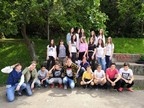                                                                                                                               Одељенски старешина Марија Давидовић523.. Извештај о раду одељењског старешине одељења 7-3У току школске 2018./2019.године одржано је 36 часова Oдељенског старешине, колико је било планирано Планом и програмом. Разговарало се о дисциплини на часовима и понашању појединих ученика, о оценама свих ученика, редовном доласку у школу, посети часовима допунске наставе. Л. У. је неколико пута био  упућен на разговоре код психолога школе. У разговоре са ученицима према потреби је укључивана педагог школе.На почетку школске године ученици су упознати са Календаром васпитно-образовног рада за школску 2018/2019.годину. Одређен је термин одржавања Отворених врата за родитеље (четвртак 1. школски час у обе смене). Анализом успеха на крају школске године, установљено је да је од 13 ученика, са одличним успехом положило 3 ученика, са врлодобрим 6 ученика, добрим успехом 4ученика. Ф. Б. ради по ИОП-у2.Просек одељења је 4,03. Ученици су направили 1850 оправданих и 750 неоправданих часова.У другом полугодишту обављен је  рад ПП службе са ученицима који имају потешкоћа у учењу и понашању. То је резултирало и бољи успех на крају школске године, као и већу средњу оцену одељења.                                                                           Одељенски старешина Милисав Павловић5.24. Извештај о раду одељењског старешине одељења 8-1Од самог почетка школске године, ученицима се константно понављају правила  понашања у школи која су примерена.Ученици осмог разреда су учествовали у реализацији културних активности у школи и ван ње. Прослава Дана школе (16.11.2018.године) одржана је у холу школе. Ученици су 14.12.2018. године посетили  Фестивал науке где је наука била приказана кроз приступачне и разумљиве садржаје прилагођене узрасту детета. Пригодним програмом уз химну Светом Сави обележена је школска слава. Награђен је по један ученик из сваког одељења.Одељенски старешина је разговарала а ученицима и родитељима о проблемима који су се дешавали.Разговоре са појединим ученицима и у присуству одељенског старешине водила су педагог и/или психолог.Разговарано са ученицима на различите теме.Реализованa je екскурзија на релацији Београд - Ниш- Крушевац -  Врњачка Бања- манастир Љубостиња- Крагујевац - Свилајнац - Београд.Одељенски старешина је водила евиденцију о ученицима и проблемима који су се дешавали.Одржано је предавање о адолесценцији.Посета музеју Николе Тесле.Одржан заједички родитељски састанак у вези завршног испита.Шест ученика упућено на поправни испит из математике и физике у јунском испитном року. Сви ученици су положили испите и добили оцену довољан 2.Средња оцена одељења на крају школске године је 3.89. Укор одељенског старешине има два ученика.                                                                                                                                                                             Одељенски старешина 8/1 Марија Јовановић                                                                                                                        5.25. Извештај о раду одељењског старешине одељења 8-2На почетку школске године 2018/2019. уписан је 21 ученик од тога, 11 дечака и 10 девојчица. У току школске године једaн ученик се исписао. На почетку школске године родитељима је поново прочитан Правилник о понашању родитеља, ученика и запослених у васпитно – образовној установи, као и о предвиђеном  року правдања изостанака ученика са наставе.Родитељи су и у школској 2018/2019. години за представника одељења 8/2 у Савету родитеља изабрали Милену Ћосић.  Одељењски старешина је обавестио присутне родитеље да ће их о одлукама донетим на Савету родитеља обавештавати представница одељења 8/2, Милена Ћосић и да ће она имати обавезу да на истим седницама изнесе искључиво заједнички став родитеља ученика 8/2 уколико постоји или се јави потреба за тим.  У току првог полугодишта школске 2018/2019. године одржана су два родитељска састанка, два одељењска већа и „ велика отворена врата“. Као одељењски старешина и предметни наставник српског језика и књижевности обавила сам двадесет   индивидуалних  разговора са родитељима. У првом полугодишту школске 2018/2019. године одржано је 18 часова одељењске заједнице по предвиђеном плану за 8. разред, али су ученици и даље имали потребу за подршком одељењског старешине у решавању проблема на које су наилазили како у учењу тако и у међусобној комуникацији, али у знатно мањој мери у односу на претходне разреде што говори и о самом сазревању ученика као и спремност да одређене несугласице реше сами.Ове школске године реализована је екскурзија за ученике осмог разреда, Београд – Ниш – Крушевац – Врњачка Бања – Трстеник – Крагујевац – Свилајнац – Београд. Ученици су на овај начин имали прилику да се друже , посете музеје,обиђу културноисторијске споменике укључујући и манастире.Ученици су препознали и већу потребу за дружењем кроз организоване активности са вршњацима и одељењским старешином.На самом путовању и у обиласцима показали су се одговорним и били примерног понашања.На крају првог полугодишта школске 2018/2019. године ученици су остварили просечну оцену одељења 4.11, од тога 9 ученика је са одличним успехом, 7 врло добрим, двоје са добрим, 2 ученика са недовољним успехом, неоцењених нема. Сви ученици са одличним успехом су и похваљени. Укупан број оправданих изостанака износи 1478, а неоправданих 56 . Број неоправданих је знатно већи у односу на исти период прошле године о чему су благовремено обавештени родитељи ученика који су изостајали.У одељењу 8/2 , почетком децембра одржан је дисциплински поступак за ученике В.М. и М. О. због препознатог вршњачког насиља над учеником Д. М., који се и исписао из школе.О самом догађају, одмах по сазнању о истом, обавештени су родитељи ученика, Тим за спречавање насиља,дискриминације и злостављање ученика, директорка школе , педагог и психолог школе. Првом заказаном састанку поводом самог догађаја одазвао се једино родитељ ученика Ф.В. Родитељ С.О., поводом овог догађаја дошао је на разговор тек након неколико дана од истог. Дисциплинском поступку су се одазвали сви где је  ученицима В.М и М.О., након признања да су извршили тежу повреду забране прописане чланом 111. Став 1 и став 5, Закон о основама система образовања и васпитања, изречена васпитно-дисциплинска мера , укор директора, друштвенокористан рад и појачан васпитни рад.Ученику Д.Т. изречена је васпитно-дисциплинска мера ,укор одељењског старешине због великог броја неоправданих часова. Родитељи ученика обавештени, упознати са изостајањем истог. Са уеником сам као одељењски старешина обавила више разговора о наведеном проблему и замолила педагога и психолога школе да овом ученику дају додатну подршку у превазилажењу истог како би у другом полугодишту наставу похађао редовније.Ученику  Ф.В. је изречена васпитно-дисциплинска мера , укор одељењско старешине са смањеном оценом из владања због непримереног понашања према горе наведеном ученику Д.М.Ученик В.А. има опомену одељењског старешине због непримереног понашања у односу наставник-ученик  као и ученик-ученик.   Ученице : Маја Младеновић,Марија Мијовић, Јована Младеновић су прво полугодиште школске 2018/2019. завршиле успехом 5.0. Ученице су оствариле запажене резултате и на такмичењима ван школе, Нина Шаренац у пливању, неколико освојених медаља на такмичењу у Русији и Настасија Ћосић у певању. Својим изузетним залагањем и оствареним успехом ови ученици су додатно допринели угледу школе као и одељења 8/2. Атмосфера у одељењу 8/2, као и међусобна комуникација, знатно је побољшана, позитивнија, те су и  односи међу појединим ученицима бољи и квалитетнији. Комуникација између родитеља и одељењског старешине је знатно боља, унапређена у односу на претходне школске године, али је приметно да поједини родитељи нису спремни да чешће буду присутни у заједничком решавању проблема тамо где су исти препознати. Са друге стране сарадња и комуникација са појединим родитељима је знатно побољшана што се види из чињенице да су родитељи отвореније прихватили сарадњу са одељењским старешином, у одређеној мери прихватили да је њихова правилна подршка неопходна за добар развој детета.
Истакла бих да је јака страна одељења та што је већина ученика заинтересована за учење , али и то да показују труд у превазилажењу проблема.У другом полугодишту су реализовани часови одељењског старешине  по  предвиђеном плану. Код ученика је примећена знатно већа заинтересованост за постизање бољег успеха као и боље владање. Већина ученика је редовно долазила на припремне часове у оквиру предмета који су предвиђени за полагање завршног испита. Одржана су два родитељска састанка, један заједнички за све ученике 8. разреда у присуству директорке школе, педагога и одељењских старешина у циљу упознавања и обавештавања родитеља у вези са полагањем завршног испита.Школску 2018/2019. годину , ученици 8/2 су завршили следећим успехом:11 ученика има одличан успех, 8 ученика врло добар и 1 ученик добар, неоцењених нема. Од укупног броја ученика ,17 ученика је са завршило годину са примерним  владањем, а 3 ученика са врло добрим . Четворо ученика је награђено, ученица Настасија Ћосић је освојила прво место на Републичком такмичењу у певању традиционалне песме, освојивши максималан број поена.Вукову диплому на крају осмогодишњег образовања понеле су ученице Маја Младеновић, Марија Мијовић и Нина Шаренац. За ђака генерације, на основу Правилиника о избору ђака генерације Основне школе „ Стеван Дукић“ као и на основу броја гласова Наставничког већа,изабрана је ученица Нина Шаренац.Свечана додела сведочанстава  одржана је 28.6.2019. године .                                                                                                                                                     Александра Костов Дојчиновић, одељењски старешина 8/25.26. Извештај о раду одељењског старешине одељења 8-3На почетку школске године 2018/19 уписан је 21 ученик.На часовима одељенско старешине највише се разговарало о конкретним проблемима које су ученици имали у учењу и владању, међусобним односима као и односима наставник-ученик.Одржано је 16 часова одељенске заједнице.Одржана су два родитељска састанка, два одељенска већа и Велика отворена врата.Ученици су учествовали у реализацији културних активности у школи и ван ње.У октобру  месецу је реализована екскурзија у  Крушевац-Врњачка бања-Ниш-Јагодина.Прослава Дана школе( 16 новембар) је одржана у холу школе где је награђена ученица Дина Букуров.Ученици су у новебру  посетили  Фестивал науке где је наука била приказана кроз приступачне и разумљиве садржаје прилагођене узрасту детета. Ученици су такође  посетили и манифестацију Ноћ истраживача.Пригодним програмом уз химну Светом Сави обележена је школска слава. Награђена је ученица Лара Ђилас.У јануару су студенти  одржали радионицу на тему Мотивација код адолесцената .Представници из Медицинске школе ,,Иван Милутиновић“ су упознали ученике осмог разреда о свом раду.Ученици су посетили музеј Николе Тесле а у оквиру професионалне орјентације посетили су 14 београдску гимназију, Угоститељско-туристичку школу и Сајам средњих школа.Средња оцена одељења На крају године је 4,32.                                                                                                                                                              Одељенскистарешина АлександраУгарковић5.27. Извештај о раду на часовима одељењског старешинства специјалних одељењаУ школи постоје два специјална одељења.Једно је комбинација четвртог,петог,шестог, седмоги осмог разреда а друго комбинација четвртог, петог, шестоги седмог разреда.Свако  одељење у школској 2018/2019,години је  одржало  36 часова одељенског старешинства.На почетку школске године ученици су упознати са календаром за предстојећу школску годину и распоредом часова.Заједно уређујемо учионицу  и правимо распоред како нама највише одговара за рад.Доносимо правила понашања ,записујемо их и качимо их на видном месту у учионици.Правимо план како треба да учимо и како да распоредимо слободно време.Слободно време треба искористити за бављење неким спортом ,омиљеном игром,читањем књига,дружењем и итд.Водимо разговор о екологији и њене важности за све нас и  здравој исхрани као основа нашег здравља. Велики акценат стављамо на важности хигијене у спречавању настанка разних болести.Обележавамо значајне датуме уређењем зидних новина(Дан школе, 8.март,Нова година,Ускрс, долазак пролећа,зиме итд).Разговарамо о безбедном доласку и одласку из школе и о понашању на том путу – на улици и у превозу.Пратимо заједно њихов успех и разговарамо о њему о његовом побољшању ако је потребно.У зимском периоду користимо снег за веселе игре на снегу а лепо време за игре и прикупљање материјала из природе ,за рад на часовима ликовне културе и техничког образовања.Веома често се разговара о изостанцима ученика и њиховог смањења да не би дошло до предузимања педагошких мера и укључивања  других служби надлежних за то.На крају године утврђујемо успех и наравно договарамо се да се исти побољша у наредној години.Веселим одељенским састанком завршавамо школску годину.                                                                                                                                Одељенски старешина Катерина Стаменковић и Маријана МарковићДОПУНСКА НАСТАВАИзвештај рада допунске наставе за одељење  I - 1У одељењу I/1 часови допунске наставе одржавани су понедељком  као пети час. У току школске 2018/2019. године одржано је 35 часова допунске наставе. Поред ученика који су редовно похађали часове допунске наставе и осталим ученицима је омогућено да долазе по потреби , да би им се објаснили садржаји који им нису јасни.Допунска настава је реализована према индивидуалним потребама ученика, индивидуалним обликом рада, за наставне предмете: Српски језик и Матеметика. Из српског језика највише се радило на: - моторичким вежбама за развијање и опуштање руке и шаке - правилном писању штампаних и писаних слова - раду на диктату -  примени обрађених правописних правила - техници читања.        Из математике допуњавала су се знања из следећих области:         - релације у простору и односи међу њима,          -геометрија          -упознавање бројева до 100, као и њихово сабирање и одузимање,          - сабирци и збир, умањеник – умањилац – разлика         -замена места сабирака, здруживање сабирака,          -непознати број,          -веза сабирања и одузимања         - парни и непарни бројеви, редни бројеви         - мерење         - новац Ученик Џ.В је исписан из одељења почетком другог полугодишта, док ученик Л.Г је  са престанком похађања редовне наставе престао да похађа и часове допунске наставе тако да је његов напредак неутврђен.Ученица А.Б би остварила већи степен у остваривању исхода да је била редовна на настави и овим часовима, Д.П, И.И, и А.Ђ су напредовали према сопственим могућностима, успевши да стекну основу предвиђених наставних исхода што им омогућило лакше праћење редовне наставе и брже осамостаљивање  у раду.                                                                           Одељењски старешина Сунчица СтојковићИзвештај рада за час  допунске наставе за одељење  I – 2     Наставним планом и програмом за први разред, поред извођења редовне наставе у одељењу 12 се организује и допунска настава..Допунска настава  је организована из српског језика и математике за ученике са  потешкоћама у раду. Ученици М. Т., Н. С., А. Ш.,  Д.А., а када су долазили на наставу, допунску су похађали и Ш. Г. и О. Б., а по потреби  и други ученици када се за то осети потреба, да не могу да постигну задовољавајуће резултате у редовној настави. Допунска настава је реализована понедељком, као пети час. Реализована је кроз 36 часова. Био је присутан индивидуалан рад. Часови су били организовани у вези с потребама ученика.Из српског језика највише се радило на утврђивању  и правилном записивању до сада научених слова, речи, реченица као и усавршавању технике читања.Из математике допуњавала су се знања из следећих области: релације у простору и односи међу њима, геометрија, упознавање бројева и рачунске операције у блоку бројева до 100, као и сабирање и одузимање, замена места сабирака, здруживање сабирака, веза сабирања и одузимања,  сабирци и збир, умањеник – умањилац – разлика. Ученици су на допунску наставу долазили  углавном редовно.Ученици су напредовали према сопственим могућностима                                                                      Одељењски старешина Милан ФилиповацИзвештај рада за час  допунске наставе за одељење  I – 3 Поред извођења редовне наставе постоји потреба да се организује и допунска настава. Пошто се учитељица уверила да Х. С., А. Ј.,С. М., Д. Н.,Ф. К., Е. Ш. и З. М. а по потреби  и други ученици када се за то осети потреба, не могу да постигну задовољавајуће резултате у редовној настави, похађају допунску наставу.Ученици Е. Ш.,З. М., Ф. К. су упоредо са допунским задужењима и на редовним часовима посебно ангажовани у једноставнијим задацима. Са њима сваког уторка раде волонтери из Центра за интеграције, по два часа.Садржаји из српског језика: - писање штампаних слова и изговарање гласова- шчитавање- граматички садржаји (велико слово и знаци интерпукције)- писање текстова писаним словима- читање текстова из читанкеСадржаји из математике: - блок бројева до 10- релација и односи у окружењу- сабирање и одузимање бројева до 20- писање и читање бројева до 100- мерењеСа ученицима се ради индивидуалним обликом рада, а домаћи задаци за Ермина Шиполија, Фиорентину Краснићи и Зенепу Мака представљају проблем јер се не извршавају редовно, а поред тога, ученици и често изостају са наставе, па тако усвојени садржаји лако и забораве. Предлог за наредни период је наставити са индивидуалним обликом рада и на часовима редовне наставе, а ако буде потребе за неке ученике, радити и по измењеном програму. Сви остали ученици су на часовима допунске наставе показали напредак према својим индивидуалним способностима.                                                                                                                                                                      Одељењски старешина: Александра Перић Извештај рада за час  допунске наставе за одељење  I – 4У одељењу I/4 часови допунске наставе одржавани су понедељком  као пети час. У току првог и другог  полугодишта школске 2018/2019. године одржано је 36 часова допунске наставе. Допунска настава је реализована према индивидуалним потребама ученика за наставне предмете: Српски језик и Матеметика.Из математике допуњавала су се знања из следећих области: релације у простору и односи међу њима, геометрија, упознавање бројева до 10, као и њихово сабирање и одузимање, замена места сабирака, здруживање сабирака, непознати број, веза сабирања и одузимања,  сабирци и збир, умањеник – умањилац – разлика, сабирање и одузимање са прелазоом преко десетице, сабирање и одузимање до 20, сабирање и одузимање до 100, мерење.Из српског језика највише се радило на утврђивању  и правилном записивању до сада научених слова као и усавршавању технике читања, правописним правилима у писању великог слова, реченичним знацима, разумевању прочитаног.Ученици су на допунску наставу долазили  по потреби и тражили да им се објасне садржаји који им нису јасни.Ученици су напредовали према сопственим могућностима.                                                                     Одељењски старешина Јелена Ранковић   Извештај рада за час  допунске наставе за одељење  II – 1У одељењу II / 1  часови допунске наставе одржавани су средом као пети час. У току школске 2018/2019. године одржано је 36  часова допунске наставе. Допунска настава је држана према индивидуалним потребама ученика, а у циљу што већег и бољег напредовања. Реализована је за наставне предмете Српски језик и Математика.Из Математике су рађене следеће теме: -  сабирање и одузимање до 100 са преласком десетице,-  једначине са сабирањем и одузимањем, - дуж, права, полуправа, изломљене линије ( садржаји из геометрије) и-  множење, чиници производ            -  таблица множења и дељења            -  множење и дељење двоцифреног и једноцифреног броја            - задаци са две операције            - јединице мере за времеИз Српског језика највише се радило на:-  утврђивању  и правилном записивању писаних слова ћирилице, речи и реченица,-  усавршавању технике читања и изражајног читања ,-  рађене су  реченице по значењу и облику ,-  правописна правила у складу са саджајима са часова, -  именице, глаголи и садржаји у вези са њима, -  самогласници, сугласници , подела речи на слогове, - правилно читање и записивање штампаних и писаних слова латинице,- главни делови реченице	Часовима допунске наставе из Српског језика присуствовало је пет ученика, а допунским часовима из Математике присуствовалао је шест ученика ( заведено у Дневнику рада одељењског старешине).Ученици на допунску наставу долазе и  по потреби и траже да им се објасне садржаји који им нису јасни и напредују према својим индивидуалним способностима.                                                                                                                                                                        Одељењски старешина: Мирјана МуцићИзвештај рада за час  допунске наставе за одељење  II – 2Рализована по утврђеном плану и програму из српског језика и математике- укупно 35 часа. Један час није реализован због продуженог зимског распуста.Часови допунске наставе су реализовани петком, за време петог часа. Обухваћена су два предмета – српски језик и математика, а пружана је индивидуална помоћ и у другим наставним областима.Из математике је рађено сабирање и одузимање,прво у оквиру прве и друге десетице,а онда и до 100. Таблица множења и дељења.Задаци са множењем и дељењем у првој стотини. Допуњавала су се знања и из области мере и меренља, као и једначине код сабиеања ,одузимања, множења и дељења.Из српског језика вежбало се правилно обликовање слова и  читање,као полазна основа за даљи рад (из свих предмета).Утврђивало се знање о реченици(облик,значрње), врстамаи служби речи у реченици (именице,глаголи, употреба великог почетног слова..)Ученици на допунску наставу долазе по потреби , осим оних којима је то саставни део недељног распореда (ученици са потешкоћама у раду).                                                                                                                                                                     Одељењски старешина 2-2 Слађана НиколићИзвештај рада за час  допунске наставе за одељење  II – 3У одељењу II - 3  часови допунске наставе одржавани су средом као пети час. У току школске 2018/2019. године одржано је 36  часова допунске наставе. Допунска настава је држана према индивидуалним потребама ученика, а у циљу што већег и бољег напредовања ученика.   Реализована је за наставне предмете Српски језик и Математика.Из Математике су рађене следеће теме: -  сабирање и одузимање до 100 са преласком десетице,-  једначине са сабирањем и одузимањем, - дуж, права, полуправа, изломљене линије ( садржаји из геометрије) и-  множење, чиници производ            -  таблица множења и дељења            -  множење и дељење двоцифреног и једноцифреног броја            - задаци са две операције            - јединице мере за времеИз Српског језика највише се радило на:-  утврђивању  и правилном записивању писаних слова ћирилице, речи и реченица,-  усавршавању технике читања и изражајног читања ,-  рађене су  реченице по значењу и облику ,-  правописна правила у складу са саджајима са часова, -  именице, глаголи и садржаји у вези са њима, -  самогласници, сугласници , подела речи на слогове, - правилно читање и записивање штампаних и писаних слова латинице,- главни делови реченице	Часовима допунске наставе из Српског језика присуствовало је пет ученика, а допунским часовима из Математике присуствовалао је шест ученика ( заведено у Дневнику рада одељењског старешине).Ученици на допунску наставу долазе и  по потреби и траже да им се објасне садржаји који им нису јасни и напредују према својим индивидуалним способностима.                                                                                                                                                                           Одељењски старешина: Снежана Пауновић             Извештај рада за час  допунске наставе за одељење  II – 4У одељењу II - 4  часови допунске наставе одржавани су средом као пети час. У току школске 2018/2019. године одржано је 36  часова допунске наставе. Допунска настава је држана према индивидуалним потребама ученика, а у циљу што већег и бољег напредовања ученика.   Реализована је за наставне предмете Српски језик и Математика.Из Математике су рађене следеће теме: -  сабирање и одузимање до 100 са преласком десетице,-  једначине са сабирањем и одузимањем, - дуж, права, полуправа, изломљене линије ( садржаји из геометрије) и-  множење, чиници производ            -  таблица множења и дељења            -  множење и дељење двоцифреног и једноцифреног броја            - задаци са две операције            - јединице мере за времеИз Српског језика највише се радило на:-  утврђивању  и правилном записивању писаних слова ћирилице, речи и реченица,-  усавршавању технике читања и изражајног читања ,-  рађене су  реченице по значењу и облику ,-  правописна правила у складу са саджајима са часова, -  именице, глаголи и садржаји у вези са њима, -  самогласници, сугласници , подела речи на слогове, - правилно читање и записивање штампаних и писаних слова латинице,- главни делови реченице	Часовима допунске наставе из Српског језика присуствовало је пет ученика, а допунским часовима из Математике присуствовалао је шест ученика ( заведено у Дневнику рада одељењског старешине).Ученици на допунску наставу долазе и  по потреби и траже да им се објасне садржаји који им нису јасни и напредују према својим индивидуалним способностима.                                                                                                                                                                      Одељењски старешина: Татјана Радовић                                                                         Извештај рада за час  допунске наставе за одељење  III – 1У одељењу III/1 часови допунске наставе реализовани су уторком. У току школске 2018/2019. године одржано је 36 часова допунске наставе. Допунска настава је држана према индивидуалним потребама ученика, а у циљу  што бољег напредовања ученика.  Реализована је за наставне предмете српски језик и математика.Из математике су рађене следеће теме:- Сабирање и одузимање бројева до 100 -  Бројеви прве хиљаде- Сабирање и одузимање троцифреног и једноцифреног броја- Сабирање и одузимање троцифреног и двоцифреног броја- Раван и праве у њој- Углови- Множење и дељење бројем 10 и 100- Једначине- Јединице мере за дужину и масу- Множење двоцифреноги троцифреног броја једноцифреним бројем- Дељење двоцифреног и троцифреног броја једноцифреним бројем- Множење и дељење до 1000- Једначине са множењем и дељењем- Правоугаоник и квадрар- Обим правоугаоника и квадрата- Троугао- Обим троугла- РазломциИз српског језика су рађене следеће теме:- Азбука и абецеда- Врсте речи – именице, глаголи, придеви- Правописна правила у складу са садржајима са часова, - Речи које означавају место, време и начин вршења радње.- Реченице по значењу и облику- Употреба великог слова- Препричавање у првом лицу- Глаголи,  - Придеви- Врсте речи- Писање састава - Правопис- Служба речи у реченициЧасовима допунске наставе из српског језика и матемаматике стално су присуствовала по три ученика (заведено у Дневнику рада одељенског старешине).Ученици на допунску наставу долазе и  по потреби и траже да им се објасне садржаји који им нису јасни.  Ученици су напредовали према индивидуалним  способностима.                                                                                                                                                             Одељењски старешина Mира Травица Петровић                                                                       Извештај рада за час  допунске наставе за одељење  III – 2          У одељењу III/2  часови допунске наставе реализовани су уторком. У току  школске 2018/2019. године одржано је 36  часова допунске наставе.          Допунска настава је држана према индивидуалним потребама ученика, а у циљу  што бољег напредовања ученика.   Реализована је за наставне предмете српски језик и математика.Из математике су рађене следеће теме:-  Сабирање и одузимање бројева до 100 -  Бројеви прве хиљаде- Сабирање и одузимање троцифреног и једноцифреног броја- Сабирање и одузимање троцифреног и двоцифреног броја-  Раван и праве у њој- Углови- Множење и дељење бројем 10 и 100- Једначине- Јединице мере за дужину и масу- Множење двоцифреноги троцифреног броја једноцифреним бројем- Дељење двоцифреног и троцифреног броја једноцифреним бројем- Множење и дељење до 1000- Једначине са множењем и дељењем- Правоугаоник и квадрар- Обим правоугаоника и квадрата- Троугао- Обим троугла- Разломци           Из српског језика су рађене следеће теме:-  Азбука и абецеда-  Врсте речи – именице, глаголи, придеви            -  Правописна правила у складу са садржајима са часова, - Речи које означавају место, време и начин вршења радње.- Реченице по значењу и облику- Употреба великог слова- Препричавање у првом лицу- Глаголи,  - Придеви- Врсте речи- Писање састава - Правопис- Служба речи у реченициЧасовима допунске наставе из српског језика и матемаматике стално су присуствовала по три ученика (заведено у Дневнику рада одељенског старешине).           Ученици на допунску наставу долазе и  по потреби и траже да им се објасне садржаји који им нису јасни.  Ученици су напредовали према индивидуалним  способностима.                                                                                                                                                                                Одељењски старешина Наташа Зечевић                                                                                          Извештај рада за час  допунске наставе за одељење  III – 3У одељењу III - 3  часови допунске наставе одржавани су уторком као пети час. У току  школске 2018/2019. године одржано је 36  часова допунске наставе. Допунска настава је држана према индивидуалним потребама ученика, а у циљу што већег и бољег напредовања ученика.   Реализована је за наставне предмете Српски језик и Математика.Из Математике су рађене следеће теме: -  Сабирање и одузимање до 100 -  Бројеви прве хиљаде- Сабирање и одузимање троцифреног и једноцифреног броја- Сабирање и одузимање троцифреног и двоцифреног броја-  Раван и праве у њој- Углови- Множење и дељење бројем 10 и 100- Једначине- Јединице мере за дужину и масу- Множење двоцифреног и једноцифреног броја- Множење и дељење до 1000- Једначине са множењем и дељењем- Правоугаоник и квадрар- Обим правоугаоника и квадрата- Троугао- Обим троугла- разломциИз Српског језика највише се радило на:-  Азбука и абецеда-  Врсте речи – именице, глаголи, придеви-   Латиница и ћирилица-  Правописна правила у складу са садржајима са часова, - Речи које означавају место, време и начин вршења радње.- Реченице по значењу и облику- Употреба великог слова- Препричавање у првом лицу- Глаголи,  - Придеви- Врсте речи- Писање састава - Правопис- Служба речи у реченици	Часовима допунске наставе из Српског језика су присуствовала четири ученика, као и сваком часу Математике ( заведено у Дневнику рада одељенског старешине).Ученици на допунску наставу долазе и  по потреби и траже да им се објасне садржаји који им нису јасни и напредују према сопственим могућностима.                                                                                                                                                                      Одељенски старешина: Добрила МарковићИзвештај рада за час  допунске наставе за одељење  IV – 1У одељењу IV - 2  часови допунске наставе одржавани су петком као пети час. У току школске 2018/2019. године одржано је 36 часова, у првом полугодишту 20  часova допунске наставе, а у другом 16 часова. Допунска настава је држана према индивидуалним потребама ученика, а у циљу што већег и бољег напредовања ученика. Реализована је за наставне предмете Српски језик и Математика.Из Математике су рађене следеће теме:  - Множење и дељење до 1000- Читање и писање бројева до милион- Природни бројеви- Сабирање и одузимање хиљада и милиона- Сабирање и одузимање природних бројева- Површина фигура и јединице мере за површину- Површина правоугаоника и квадрата- Зависност разлике од промене умањеника- Непроменљивост збира и разлике- Једначине и неједначине са сабирањем и одузимањем- Множење збира и разлике бројем- Множење и дељење једноцифреним бројем- Дељење са и без остатка- Дељење вишецифреним бројем- Коцка, квадар, обла и рогљаста тела- Непроменљивост и зависност производа- Једначине са множењем и дељењем- РазломциИз Српског језика највише се радило на:- Променљиве врсте речи- Збирне именице- Глаголи, појам и основна значења презента, перфекта и футура- Појам глаголског предиката- Придеви- Структура писаног текста- Употреба великог слова- Појам, врста и значење реченица - Служба речи у реченици- Правописна правила- Ред речи у реченици- Управни говор- Писање личне заменице ВИ из почасти- Врста речиЧасовима допунске наставе из Српског језика и Математике су присуствовала пет ученика (заведено у Дневнику рада одељенског старешине).Ученици на допунску наставу долазе и по потреби и траже да им се објасне садржаји који им нису јасни .                                                                               Одељенски старешина: Душанка ЏуверовићИзвештај рада за час  допунске наставе за одељење  IV – 2У одељењу IV - 2  часови допунске наставе одржавани су петком као пети час. У току школске 2018/2019. године одржано је 36 часова, у првом полугодишту 21  час допунске наставе, а у другом 15 часова. Допунска настава је држана према индивидуалним потребама ученика, а у циљу што већег и бољег напредовања ученика. Реализована је за наставне предмете Српски језик и Математика.Из Математике су рађене следеће теме:  - Множење и дељење до 1000- Читање и писање бројева до милион- Природни бројеви- Сабирање и одузимање хиљада и милиона- Сабирање и одузимање природних бројева- Површина фигура и јединице мере за површину- Површина правоугаоника и квадрата- Зависност разлике од промене умањеника- Непроменљивост збира и разлике- Једначине и неједначине са сабирањем и одузимањем- Множење збира и разлике бројем- Множење и дељење једноцифреним бројем- Дељење са и без остатка- Дељење вишецифреним бројем- Коцка, квадар, обла и рогљаста тела- Непроменљивост и зависност производа- Једначине са множењем и дељењем- РазломциИз Српског језика највише се радило на:- Променљиве врсте речи- Збирне именице- Глаголи, појам и основна значења презента, перфекта и футура- Појам глаголског предиката- Придеви- Структура писаног текста- Употреба великог слова- Појам, врста и значење реченица - Служба речи у реченици- Правописна правила- Ред речи у реченици- Управни говор- Писање личне заменице ВИ из почасти- Врста речиЧасовима допунске наставе из Српског језика и Математике су присуствовала три ученика (заведено у Дневнику рада одељенског старешине).Ученици на допунску наставу долазе и по потреби и траже да им се објасне садржаји који им нису јасни .                                                                               Одељенски старешина: Бранка ВујиновићИзвештај рада за час  допунске наставе за одељење  IV – 3У одељењу IV – 3   часови допунске наставе одржавани су средом као пети час. У току школске 2018/2019. године одржано је укупно 36 часова допунске наставе,Допунска настава је држана према индивидуалним потребама и захтевима  ученика, а у циљу што  бољег напредовања ученика и разумевања и усвајања потребних знања. Допунску наставу су понекад похађали и ученици који су сами идентификовали нејасноће и желели да им се објасне садржаји у вези којих су имали потешкоће.        Ученици који су редовно похађали допунску наставу заведени су у Дневник  рада одељенског старешине.   Реализована је за наставне предмете Српски језик и Математика.Из Математике су рађене следеће теме:-  Множење до 1000-  Бројеви до милион- Сабирање и одузимање природних бројева- површина фигуре и јединице мере-  Површина правоугаоника и квадрата- Једначине и неједначине са сабирањем и одузимањем- Зависност разлике од умањеника и умањиоца- Непроменљивоет збира и разлике- Множење збира и разлике бројем- Множење и дељење једноцифреним бројем- Дељење са и без остатка- Дељење вишецифреним бројем- Коцка, квадар, обла и рогљаста тела- Непроменљивост и зависност производа- Једначине са множењем и дељењем- РазломциИз Српског језика највише се радило на:-  Врсте речи-именице,глаголи,придеви,заменице и бројеви-  Служба речи-субјекат, предикат, објекат, атрибут и прилошке одредбе за место, време и начин-   Структура писаног текста- Ред речи у реченици- Управни и неуправну говор-  Правописна правила у складу са садржајима са часова, - Писање личне заменице ВИ из почасти                                                                                                                                                                                   Одељенски старешина: Весна  Дмитрић      Извештај о извођењу часова допунске наставе из предмета енглески језик ОДРЖАНО ЈЕ 17 ЧАСОВА У ОДЕЉЕЊИМА 8-1 И 8-3. План и програмјереализован у складусанаставнимпланом и програмом и потребамаученика. Наставасебазираланаусвајањувокабулара и развијањујезичкихвештина, читања, писања и говоранаосновномнивоу. Свиученицисууглавномималиприликуданаовимчасовимасавладајуосновнелексичкепартије и граматичкеобласти, основнавремена Present Simple, Present Continuous, Future Simple, Past Simple, Past Continuous.Начасовимадопунскенаставеакценатјестављеннапрепознавањеправилакоришћењаграматичкихпринципа.У другомполугодиштунијебилоредовнијепосетечасовимадопунскенаставе а планиранициљвежбањевештинечитања и разумевањепрочитаногсеоствариваоуглавномнаредовнимчасовима. Осталипланиранициљевидобијањеосновногзнањаизважнихграматичкихобластикаоштосуиндиректниговор, погодбенереченице и пасивостваренисунапрелазномнивоузнања.Наосновузалагањаучениканасвимчасовима, а нарочито у складусањиховимспособностима, свисудобилипрелазнеоцене.                                                                                                                                                            Предметни наставник Татјана Домановић СтојевИзвештај о извођењу часова допунске наставе из предмета енглески језик         Часови допунске наставе из енглеског језика реализовани су у одељењу 72.Одржано је укупно 8 часова. Ученици су према својим способностима и знању обрађивали основе вокабулара и граматике.Садржаји и временски оквир њихове обраде:септембар – јунСавладавање писања слова Енглеске абецедеРазвијање основа способности усмене комуникацијеРазумевање говораУсмено изражавањеЕнглеска абецедаОспособљавање ученика да препознаје, повезује и употребљава основне граматичке елементе.Вокабулар – школа, породицаРАД И ДИНАМИКА похађања часова допунске наставе од стране ученика резултатирали су само постизању делимичног минимума знања у односу на планирано.. Наставник Марија ДавидовићИзвештај о извођењу часова допунске наставе из предмета енглески језик Школске 2018/2019.год. одржано је 26 часова допунске наставе са ученицима одељења 7/3. Обрађене су врсте речи (именице, заменице, глаголи, придеви, предлози, прилози...), као и сва времена која су обрађена и на часовима (садашња, прошла и будућа). Увежбавали су читање, писање, изговор речи,  разумевање на основу слушања и разумевање на основу прочитаног текста, као и препричавање истог. Радили су диктате, као и двосмерни превод простих реченица. Као најважније бих издвојила увежбавање сналажења у ситуацијама из свакодневног живота у којим могу да примене своје знање енглеског језика  (у ресторану, на улици, у хотелу, у иностранству...).Ученици су напредовали у складу са својим могућностима.                                                                                                                                                                                                           Марија МилићевићИзвештај за  допунску наставу руског језика  У току школске 2018/2019. године одржано је 26 часова допунске наставе. Настава се одржавала једном седмично. Обрађене су теме предвиђене за побољшање знања слабијих ученика. Теме су предате на почетку школске године.Ученици на допунску наставу долазе по птреби и траже да им се објасне садржаји који им нису јасни. Углавном сви ученици предвиђени за побољшање знања из руског језика похађали су наставу. Ученици напредују према сопственим могућностима.                                                                                                                                                                                                                Проф. Људмила ПуачаИзвештај о извођењу часова допунске наставе из француског језика Допунска настава у школској 2018/19 години је одржана  са ученицима шестог разреда. Одржано је 25 часова.Осим ученика који слабије напредују на часове допунске наставе долазили су и ученици који имају добре оцене а осетили су потребу за утврђивање појединих граматичких партија.У односу на предвиђено градиво и план рада са ученицима је највише  рађено на изговору и усвајању нових речи, читању и разумевању текстова,усвајању вокабулара и граматике( усвајању правила прошлог времена кроз правилне и неправилне глаголе,употреби партитивног члана,личних заменица у функцијидиректног објекта)Ученици су оспособљени да комуницирају на основном нивоу у писменом и усменом облику  о темама предвиђеним планом и програмом а у складу са фондом речи који поседују. Обзиром да су поједини ученици често изостајали, углавном су задовољили минимум знања предвиђен програмом за њихов узраст.                                                                                                                                                                                     Наставник Александра УгарковићИзвештај о одржаним часовима допунске наставе из физике      У првом полугпдишту 2017/2018. године додатна настава је реализована према предвиђеномплану.У 6 разреду је одржано 12часова , у 7 разреду 10часова и у 8 разреду 12часова.Допунска настава се одвијала према предвиђеном плану и према потребама ученика. У 6 разреду је одржано 9 часова, у 7 разреду 12часова и у 8 разреду 14часова.Додатна и допунска настава су реализоване према предвиђеном плану и програму и према потребама ученика .Списак ученика и датуми реализације налазе се у дневницима предвиђеним за ту област васпитно образовног рада.Посетили смо Ноћ истраживача,презентовали осталим ученицима у одељењу а затим направили пано са свим учесницима тог одељења.Најбољи пано свих одељења одабрала Директорка школе...Посетили смо и Фестивал науке организовано.Ученици су презентовали лакше експерименте и направили пано својих утисака.Наука је лака када се презентује на занимљив начин.                                                                                                                                                                                      Наставник  физике Снежана Ивановић           Извештај о одржаним часовима допунске наставе из српског језика   Допунска настава реализована је средом у међусмени, од 13.15 часова, за ученике 5/1, 6/1,6/3, 7/1 и 8/3. У току школске године одржан је предвиђен број часова допунске наставе по одељењима, почев од последње недеље септембра, односно прве октобра. На допунску наставу долазили су и ученици који желе да им се појасни градиво, који су дуже били одсутни, који желе да рецитују баз присуства осталих ученика или да поправе оцене из књижевности кад прочитају лектиру. Такође, пред контролни задатак долазило је и више ученика из одељења не би ли вежбали за тест.                                                                                                                                                                             Данијела Јанковић, наставница српског језикаИЗВЕШТАЈ О РАДУ ДОПУНСКЕ, ДОДАТНЕ НАСТАВЕ И ЛИТЕРАРНЕ СЕКЦИЈЕ  У школској 2018/2019. реализовани су предвиђени часови додатне и допунске наставе, као и  часови литерарне секције.  У 8. разреду часови додатне и допунске наставе су организовани тако да ученици буду што боље пирпремљени  за полагање завршног испита , али и додатни часови припремне наставе за исти. 
Приметно је да сви ученици не посећују редовно часове допунске наставе, најчешће са образложењем да имају додатних активности ван школе попут тренинга или приватних часова.
И  ове школске године поред литерарних радионица и учешћа на конкурсима, професори српског језика Данијела Јанковић и Александра Костов Дојчиновић су наставиле  књижевни пројекат„ Читалачки маратон“ и одржале шест  радионица колико је и планирано. Пројекат је замишљен тако да се ученици кроз читање награђених романа укључе у активан процес критичког размишљања и упознају са савременим токовима дечје књижевности.  Роман за децу „ Дружина покварене славине“, аутора  Р. Милића, ученици су добили на поклон од Издавачке куће „Клет“. Пројекат је подржан и одобрен од стране Министарства просвете, науке и технолошког развоја. Ове школске године, професори српског језика Данијела Јанковић и Александра Костов Дојчиновић су осмислиле још један пројекат, који је реализован и као угледни час ( 12.6. 2019.) у коме су заинтересовани ученици петог и шестог разреда  учествовали. Назив пројекта је „ Учионоца-радионица, знам више, знам боље“.

Ученици  од 5. до 8.  разреда су  погледали  две  позоришне  представе „ Бонтон“ по роману Јасминке Петровић и „ Велики одмор“ у Малом позоришту „ Душко Радовић“ и  на тај начин стекли могућност да упореде драмску уметност и књижевно стваралаштво.Сам одлазак је подстицајан за уенике као и читање књижевних дела у циљу свестранијег  образовања коа и подизања нивоа културе како понашања на јавном месту тако и говора.У литерарном стваралаштву ученици су остварили следеће резултате:Ивана Радосављевић 7/2, 2. Место на Међународном фестивалу поезије и кратке приче „ Михајло Ковач“, 2.награда на Међународном  литерарном  конкурсу „ Смешне приче и песме“ поводом обележавања датума рођења нашег истакнутог писца Бранка Ћопића. Поводом обележавања Дана школе на литерарном конкурсу  ученици су освојили: Радмила Лукић 5/2, 1.награда, Сара Селимоски 6/3, 2.награда, Иван Ђурђев 6/2, 2. награда и Младен Денић 7/1, 3. награда.  Милош Дробњак 5/1 освојио је 3. награду, а Катарина Пејић 5/2, 2. награду на литертарном конкурсу који је расписала организација Пријатељи деце општине Палилула .Радмила Лукић 5/2, специјална награда за креативност на литерарном конкурсу „ Мој смешни свет“, Уна Богићевић 8/3, прва награда у прозном стваралаштву ученика Републике Србије на литерарној смотри „ Извор живе речи“ Колари.  Чланови литерарне секције и одабрани ученици старијих разреда  су учествовали   у обележавању Дана школе, у обележавању  Дана духовности – Светог Саве као и у раду школског часописа „ Крила“.Поред бројних активности ученика  као што су  учешћа на такмичењима из српског језика, Читалићи, посете позоришту, ученици 5/1 и 5/2 са својим наставницама српског језика, Данијелом Јанковић и Александром Костов Дојчиновић, погледали су презентацију посвећену Европском дану језика , а са ученицима других разреда исту обележили писањем имена на разним европским језицима. Ученици осмог разреда , у пратњи наставница српског језика Александре Костов Дојчиновић и Данијеле Јанковић присуствовали су предавању о дијалектима под називом Језичке ђаконије у Дечјем културном центру.                                                                                                                     Александра Костов Дојчиновић, професор српског језика и књижевностиИзвештај о одржаним часовима допунске наставе из хемије Наставник: Љиљана ЛазићРедовна наставаТакмичењаДопунска наставаДодатна наставаРедовност посећивања допунске наставеРедовност посећивања  додатне наставеТеме обрађиване на часовима допунске и додатне наставе за 7. разред: Супстанца, елементи и једињења; Методе раздвајања састојака смеше; Грађа атома; Атомски и масени број; Релативна атомска маса;Хемијске везе; Раствори и растворљивост; Процентна концентрација; Изједначавање једначина хемијских реакција; Мол, моларна маса, Авогадров број; Стехиометрија;Теме обрађиване на часовима допунске и додатне наставе за 8. разред: Неметали; Метали; Соли; Електролитичка дисоцијација; Рачунски задаци из стехиометрије и раствора; Угљоводоници; Алкохоли и карбоксилне киселине; Угљени хидрати, Масти и уља, Аминокиселине и протеини;Припремна настава за осми разредИзвештај о одржаним часовима допунске наставе из математикеУ току школске године одржани су следећи часови: у петом разреду, одељење 53 одржано је укупно 33 (18 + 15) часа допунске наставе и 32 (16 + 16) часа додатне наставе; у седмом разреду, одељења 71  и 72, одржано је 33 (18 + 15) часова допунске наставе и 30 (16 + 14) часова додатне наставе;у осмом разреду, одељење 82, одржано је 10 часова припремне наставе из математике, у току јуна, након завршетка школске године за ученике осмих разреда;остали облици образовног рада- одржано је 17 часова рада на међународним пројектима и 11 часова припремне наставе из математике, у току другог полугодишта, одељење 82.Неодржани часови су због оправданог одсуствовања предметног наставника.Допунска настава, у свим разредима, одвијала се према предвиђеном плану и пратила је наставни план и програм редовне наставе. Сви ученици који су похађали допунску наставу савладали су успешно план и програм и достигли потребан степен знања основног нивоа из наставних тема које су обрађиване. Један број ученика долазио је на допунску наставу због потребе да им се разјасне неке нејасноће или због одсуства са редовне наставе.Они ученици (пети, седми и осми разред) који су на крају првог полугодишта оцењени из математике оценом недовољан (1) успешно су савладали предвиђено градиво и на крају завршили школску годину са задовољавајућим знањем и оценама. Известан број ученика петог разреда, нарочито је имао проблема да савлада основни ниво постигнућа предвиђен планом и програмом. Они су често имали већих потешкоћа да достигну планиране исходе, па су за успешно савладавање градива за њих састављани индивидуализовани контролни задаци. Са овим ученицима је неопходно да наредне године рад буде праћен и појачан сарадњом са психологом и педагогом школе.Циљ додатне наставе превасходно је да се ученицима усади и развије љубав према математици, рашавању тежих задатака и упознавањем оних области математике и продубљивањем знања која нису или су у мањој мери заступљена у редовној настави.Овогодишњи највиши пласман ученика на такмичењима - освојена прва награда на градском такмичењу (последњи ниво за тај разред) ученика петог разреда Косте Вукићевића.Остали облици образовно васпитног рада подразумевају продубљивање ученичких интересовања и мотивације за бављење математиком - међународни и национални пројекти у којима се ученици баве математиком кроз различите наставне и ваннаставне садржаје (превасходно платформа eTwinning, час одржан у Музеју илузија и сл.).Сви часови предвиђени да се реализују у циљу припреме ученика за Заврпни испит за школску 2018/2019. годину, реализовани су, временски и тематски, према предвиђеном распореду, и то: једном седмично у току другог полугодишта пколске 2018/2019. године, и 10 часова по завршетку наставе на крају другог полугодишта за ученике осмог разреда.Катарина Ивановић, наставница математикеИзвештај о одржаним часовима допунске наставе из математике  Из математике је у одељењима VI1 и VI3 одржано 34 часа допунске наставе. На часовима допунске, ученицима су уз погодне примере појашњени појмови и садржаји који су били нејасни или недовољно разјашњени. Доста ученика је нeредовно долазило на часове допунске наставе.                                                                                                                                                                           Љубиша МладеновићИзвештај о реализацији допунске наставе из географијеУ школској 2018/19.години одржано је 18 часова допунске наставе у петом разреду . Приметно је да сви ученици не посећују редовно часове допунске наставе, најчешће са образложењем да имају додатних активности ван школе попут тренинга или приватних часова. Првих неколико часова ученицима је појашњавано шта је Васиона, која небеска тела постоје,шта су планете и набрајање истих, зашто су нам битни Сунце, Земља и Месец. Велике копнене и водене површине на Земљи су савладали помоћу карте света како би што лакше знали да их разликују и наброје. Током обрађивања географске карте,ученици су најпре  савладали орјентацију на карти,утврђивање основних и споредних страна света. На табли је цртана различитим бојама географска мрежа како би научили добро Екватор и Гринич и знали шта је географска ширина и географска дужина. За наставне јединице Земљино кретање већ су имали неко предзнање па им је било једноставније да кроз сликовите примере из живота разумеју шта се догоди и колико траје једна ротација и једна револуција Земље. Током другог полугодишта ученици су учили облике рељефа на Земљи а на угледном часу су их и правили од пластелина. Чиме се мери температура ваздуха,који ветрови постоје,како се деле падавине и какве се климе разликују на Земљи су географски појмови које су лакше савладали.                                                                                                                                                                                                                                  Предметни  наставник:Кристина ТодоровићУ шк. 2018/2019.  одржано је   12  часова допунске  наставе и то је евидентирано у дневнику 6/3 одељења , на сртани 115. Часове похађало 10 ученика (евид. на страни 142) из 6/1 и 6/3.С обзиром да није било заинтересованих ученика 8/1 разреда за такмичење из географије, није било ни часова додатне наставе у том смислу. Одржано је 5 часова додатне  наставе . Посетили смо музеј Јована Цвијића, укупно 18 ученика (6/3 – 16 и  6/1-2 ученика).Уједно смо посетили и изложбу слика Петра Добровића која је била постављена у истом музеју, за  „Ноћ музеја“.Садржај часова уписан у дневник 6/3, на страни 117. Након посете музеју направили смо пано о Јовану Цвијићу.                                                                                                                                                                              Наставница: Владанка КлипаИзвештај о реализацији допунске наставе из српског језикаДопунска настава је организована за ученике који су показали лошија постигнућа и немогућност да на редовним часовина савладају одређене наставнетеме или јединице. Овај вид наставе организован је по потреби. Планирано спровођење је уторком од 13:15часова.Одељење V/3Допунска настава у овом одељењу спровођена је у интервалу од 16.10.2018.г. до 11.6.2019.г. и остварено је 12 часова. Ученици који су одређени да је похађају су: Сара Ковач, Јован Микавица, Душан Галић, Вукашин Брајковић, Дуња Станојевић и Вања Вељаноски.На овим часовима су ученици учили и вежбали оне наставне јединице које нису задовољавајуће савладали на редовним часовима.Одељење  V/4 Допунска настава у овом одељењу спровођена је у интервалу од 30.10.2018. до 22.1.2019. и остварено је 5 часова. Ученица која је одређена за овај вид наставе је Ирина Панић. У другом полугодишту се није појављивала на часовима допунске наставе.Одељење VIII/1Допунска настава за ученике овог одељења је одржавана четвртком од 13:15часова. Спровођена је од 11.10.2018.г. до 23.5.2019.г. Остварено је 15 часова. Ученици који су одређени да је похађају су: С. Ђ. (без и једног доласка),В. Б., Б. Л.На овим часовима су ученици учили и вежбали оне наставне јединице које нису задовољавајуће савладали на редовним часовима, и то у склопу правописа, гласовних промена,врста речи, историје језика,падежа и реченице.                                                                                                                                                               Наставница српског језика Александра РанковићИзвештај о реализацији допунске наставе из биологијеУ току школске године одржано је укупно 70 часова додатне наставе:20 часова у петом разреду, 20 часова у шестом, 20часова у седмом и 10 часова у осмом разреду.На часовима додатне наставе проширивало се знање, које је стечено на редовним часовима, тако што су ученици постављали питања о неким занимљивостима или темама које се не раде на часу. Доста је било практичних вежби, микроскопирања готових препарата разних ткива, како биљних и животињских, тако и хуманих. Ученици су радили и разне асоцијације, ребусе и решавали укрштенице, које се често дају на такмичењима.Ученици шестог разреда који су се увелико спремали за такмичење, прилично су разочарани одлуком, која је донета пред сам крај првог полугодишта, да такмичење за шести разред неће бити одржано ове године.Највеће присуство и интересовање је било код ученика петог разреда.Нарочито су се ангажовали око пројекта ''Бити фит, а сит'', где су ученици сами истраживали, спроводили анкете и радили презентације и паное везане за овај пројекат. Било ми је задовољство видети их колико су били одговорни, сарадљиви, међусобно уважавали једни друге и где се заиста осећала позитивна атмосфера и тимски рад.                                         Наставник биологије: Светлана Димитријевић7.  ДОДАТНА НАСТАВАИзвештај рада за час  додатне наставе за одељење  IV – 1У одељењу  IV – 1 часови додатне наставе одржавани су петком као пети час. У току школске 2018/2019. године одржано је  36 часова, 20 часова додатне наставе у првом полугодишту и 16 у другом. Часови додатне наставе реализовани су из Математике. Ове часове похађају ученици који показују посебно интересовање за овај предмет, а њихова имена су заведена у Дневнику рада. Ученици који су похађали часове у првом полугодишту, наставили су то и у другом.Уз активно учествовање ученика обрађено је следеће: писање и читање вишецифрених бројева, природни бројеви и операције, јединице мере, текстуални задаци, зависност између резултата и компонената рачунских операција, решавање сложених и занимљивих задатака, површина коцке и квадра, разломци и различити типови логичких задатака.Ученици су подстицани да на лакши, бржи и једноставнији начин долазе до решења задатака. Указивано је да се један задатак може решити на више начина. Показане су пречице, модели и графички прикази који доводе до лакшег решења задатака. Ученици су радили и задатке који су претходних година били на такмичењу.	 Ученик Павле Игњатовић је освојио 1. место на школском такмичењу, 3. место на градском такмичењу из математике и треће место на такмичењу Мислиша.Рад на овим часовима ученицима је био веома занимљив, а све у циљу развијања математичко – логичког мишљења и закључивања.                                                                                                                                                           Одељењски старешина Душанка ЏуверовићИзвештај рада за час  додатне наставе за одељење  IV – 2У одељењу  IV – 2 часови додатне наставе одржавани су четвртком  као пети час. У току школске 2018/2019. године одржано је  36 часова, 20 часова додатне наставе у првом полугодишту и 16 у другом. Часови додатне наставе реализовани су из Математике. Ове часове похађају ученици који показују посебно интересовање за овај предмет, а њихова имена су заведена у Дневнику рада. Ученици који су похађали часове у првом полугодишту, наставили су то и у другом.Уз активно учествовање ученика обрађено је следеће: писање и читање вишецифрених бројева, природни бројеви и операције, јединице мере, текстуални задаци, зависност између резултата и компонената рачунских операција, решавање сложених и занимљивих задатака, површина коцке и квадра, разломци и различити типови логичких задатака.Ученици су подстицани да на лакши, бржи и једноставнији начин долазе до решења задатака. Указивано је да се један задатак може решити на више начина. Показане су пречице, модели и графички прикази који доводе до лакшег решења задатака. Ученици су радили и задатке који су претходних година били на такмичењу.	 Ученик Милош Вербић је освојио 1. место на градском такмичењу из математике и другу награду на републичком финалу Мислиша.Рад на овим часовима ученицима је био веома занимљив, а све у циљу развијања математичко – логичког мишљења и закључивања.Одељењски старешина Бранка ВујиновићИзвештај рада за час  додатне наставе за одељење  IV – 3У одељењу IV – 3  часови додатне наставе одржавани су понедељком  као пети час. У току школске 2018/2019. године одржано је 36 часова додатне наставе. Часови додатне наставе реализовани су из Математике. Ове часове похађају ученици који показују посебно интересовање за овај предмет, а њихова имена су заведена у Дневнику рада.Уз активно учествовање ученика обрађено је следеће: писање и читање вишецифрених бројева, природни бројеви и операције, логички и комбиновани задаци, јединице мере, текстуални задаци, зависност између резултата и компонената рачунских операција, решавање сложених и занимљивих задатака,множење и дељење у скупу природних бројева,решавање сложених задатака са множењем и дељењем, израчунавање површине правоугаоника и квадрата,решавање сложенијих задатака,решавање једначина и неједначина, решавање текстуалних задатака са састављањем израза, површина коцке и квадра и разломци.Ученици су подстицани да на лакши, бржи и једноставнији начин долазе до решења задатака.      Ученицима је рад на овим часовима занимљив.Одељењски старешина Весна ДмитрићИзвештај о извођењу часова додатне наставе из предмета енглески језик  Часови додатне наставе из енглеског језика реализовани су одељењу 42. Одржано је укупно 24 часа. Са учеником, који изучава предмет енглески језик по ИОП-у 3, радило се на елементима енглеског језика предвиђеним за годину дана старији узраст - захтевније лексичке и граматичке партије:Садржаји и временски оквир њихове обраде:септембар – мајВокабулар – речи, изрази, идиоми на теме: My life – at school and home; daily routines; animals (farm and wild); Entertainment; Food;, World.Граматика – именице (правилна и неправилна множина), показне заменице, придеви - поређење, глаголи (Садашње просто време, садашње трајно време, прошло просто време, будуће време), придеви, квантификатори, члан. Комбиноване граматичке партије су биле предмет обраде на сваком од часова додатне наставе.Пројекти: My year; My favourite animal;Food around the World; Why I learn Chinese.Додатна литература: The Midnight Ghosts, Emma Fischel – кратки роман намењен ученицима који показују напредне спосбности за разумевање прочитаног на енглеском језику.Онлајн ОЕР – Kahoot!; YouTube; Интернет.На часовима додатне наставе ученик је показао велико залагање и труд и демонстрирао знање које прелази очекивани праг предвиђен за дато градиво и било је неизмерно задовољство радити са њим.Наставник Марија ДавидовићИзвештај o додатној настави из енглеског језика                       OДРЖАН JE 21 ЧАС У ОДЕЉЕЊУ  6-3 за 1 ученикаДодатна настава је организована за једног ученика испред компаније линк група и ита академије као он лајн курс за усавршавање знања енглеског језика.Овај вид додатне едукације омогућен је и ученицима наше школе.На часовима додатне наставе, након  улазног теста на којем је остварио ниво знања Б 2 (средњи ниво) ученик је наставио са усавршавањем знања преко дистанс лрнинг платформе.Ученику је омогућено учење и вежбање свих граматичких области и проширивање знања кроз он лине тестове, читање и разумевање, слушање и разумевање и  разговор, како би развио све језичке вештине. Наставник је све време у току са постигнућима ученика.OДРЖАН ЈЕ 24 ЧАС У ОДЕЉЕЊИМА 81 и 83 за 5 ученика Додатна настава се организовала за ученике који су заинтересовани за такмичење из енглеског језика. Циљ ових часова је био да се ученици што боље припреме за  школско такмичење.Садржај и временски оквир је био прилагођен потребама и могућностима ученика, тако да су се часови одржавали и ван времена предвиђеног за часове додатне наставе.Припрема за Школско такмичење : вежбање свих  граматичких области, обнавља се и проширује вокабулар. Осим поменутих области, додатно се увежбава Readingcomprehension, Listeningcomprehension,Conversation.Увежбавају се и развијају све језичке вештине.Школско такмичење је одржано 21. јануара, на такмичењу је учествовало 10 ученика. Већина ученика је показала осредње знање, два најбоље пласирана ученика су одустала  од даљег такмичења због других обавеза и незаинтересованости за  општинско такмичење.У току другог полугодишта углавном су се часови изводили у зависности од заинтересованости ученика за додатним знањем из појединих области као што су писање есеја, порука и мејлова на енглеском језику, са акцентом на ортографији, као и упознавање са културолошким разликама земаља у којима се енглески језик говори као матерњи. Ученици су оснаживани да се што боље припреме за конверзацију на различите теме из свакодневног живота које ће им помоћи да убудуће развијају, негују и побољшају своје знање енглеског језика.                                                                                                                                                                                                   Татјана Домановић СтојевУ школскoj 2018/2019.год. часови додатне наставе реализовани су у одељењу 7/3. Одржано је укупно 27 часова. Ученици су увежбавали конверзацију на различите теме, разумевање на основу слушања и разумевање на основу прочитаног текста. Додатно су мотивисани обрадом тема које су њима блиске (писање блогова, кратких реклама, како се заштитити од дигиталног насиља, употреба друштвених мрежа, успех јутјубера, гледање филмова прилагођених њиховом узрасту и интересовањима). Такође, обрађене су граматичке јединице предвиђене планом и програмом за додатну наставу. Ученици су читали лектире на енглеском језику како би побољшали фонд речи и структуру реченице. Ученица 7/3 Николина Радовановић освојила је бесплатно похађање онлајн курса енглеског језика у оквиру промоције ИТ академије у основним школама.                                                                                                                                                                                  Марија МилићевићИзвештај о раду додатне наставе из руског језикаДодатна настава је реализована скоро у потпуности. У току одржано школске 2018/2019. годинe је 26 часова додатне наставе из различитих граматичких и књижевних области руског језика. Додатна настава се одржавала једном седмично.Додатну наставу су похађали напреднији ученици осмог разреда. Током наставе поједини ученици су припремани и за школско и за општинско такмичење из познавања руског језика. Настава је допринела квалитетном побољшању знања из руског језика и књижевности уопште, а одређени ученици су развили добру комуникацију на руском језику.                                                                                                                                                                                                                          Људмила Пуача Извештај о раду додатне наставе из француског језикаУ школској  2018/19 години одржано је 29 часова  додатне наставе у осмом разреду, од којих је известан број трајао дуже од школских 45 минута због интензивније припреме за такмичење из францускогјезика.У односу на предвиђено градиво осмог разреда и план рада, ученици су према својим интересовањима, способностима и знању обрађивали захтевније лексичке и граматичке партије ( употреба прошлих времена, индиректног говора, слагање времена, заменице, зависне реченице) говорне вежбе, вежбе писменог и усменог разумевања,вежбе превођења као и песме по избору. Поводом Европског Дана језика на часовима додатне наставе је већа пажња посвећена обичајима, традицији и култури Француске. УченицаЛара Ђилас је ишла на општинско такмичење у фебруару месецу, није се пласирала на градско такмичење јер јој је фалио само 1 поен али је у мају прошла пријемни испит за Филолошу гимназију и уписала исту у јуну.У марту месецу обележени су Дани Франкофоније у библиотеци школе кроз песму, музику и поезију на француском језику. Носиоци активности били су ученици шестог и осмог разреда који су своје у,ећејезика представили ученицима млађег узраста. Ученици осмог разреда су учествовали у изради часописа на тему о основном школовању.                                                                        Наставник Александра УгарковићИзвештај о раду додатне наставе из историјеУ току првог полугодишта  школске 2018/2019. године часови додатне наставе из историје су одражани  у петом, шестом, седмом и осмом разреду. У петом разреду одржано је три часа додатне наставе. Код ученика је приметно интересовање за продубљивање и ширење знања о историјској науци, методама истраживања прошлости људског друштва, упознавање начина живота људи у староисточним и античким цивилизацијама. Већина ученика је дошла у пети разред са предзнањем из различитих области историје, на шта је утицало и упознавање ученика са предметом историја током четвртог разреда. За проширивање знања из историје заинтересовани су и ученици који су на писаној и усменој провери знања задовољили средњи ниво усвојености градива тако да су у циљу успешнијег савлађивања наставних садржаја на часовима редовне наставе ученици били усмерени да кроз самосталне или групне презентације ликовних радова прикажу поједине временске епохе које су предвиђене наставним планом (прављење мозаика, скулптура од глинамола, рециклажног материјала,...)   У шестом разреду одржано је укупно 4 часа додатне наставе. Проширивало се знање везано за теме средњег века ( Основне одлике средњег века, Европа и Средоземље у средњем веку, Србија у доба Немањића). Ученици ће у другом полугодишту бити ангажовани и на изради паноа везаних за описивање  најважнијих момената из живота и владавине династије Немањић. Ученици ће се у оквиру часова додатне наставе припремати и за учешће на општинском такмичењу које ће бити одржано током марта 2019.године.      У седмом разреду одржано је 6 часова додатне наставе. Обрађиване су теме везане за нововековну историју Европе и Србије (Европа од 15 до 18 века, српски народ под страном влашћу од 15 до 18 века, Срби у ратовима против Османлија, доба револуција- Француска револуција).  Ученици су се припремали за учешће на  општинском такмичењу.   У осмом разреду је одржано 5 часова додатне наставе. Теме су се односиле на савремено доба. Ученици су радом на историјским изворима проширивали знања и стварали критичко мишљење из области националне историје, Првог светског рата, промена у сфери друштва и културне политике у првој половини 20. века. Поводом обележавања стогодишњице од завршетка Првог светског рата ученици су имали задатке да кроз истраживачке радове,а уз стручну помоћ наставника  анализирају улогу и допринос српске војске победи Антанте као и њено вредновање од стране представника свих великих сила. Планирано је и да ученици погледају филм „Краљ Петар Први“. Ученици су се припремали за учешће на  општинском такмичењу.    У другом полугодишту одржано је укупно 19 часова додатне наставе, од чега је у петом разреду одржано 4 часa. Ученици који су показали заинтересованост и жељу за проширивањем знања из области старог века упознали су се детаљније са начином живота, културом и научним достигнућима народа Старе Грчке и Рима. Посебно су били усмерени на анализу настанка,успона и пропасти римске државе, као највеће силе старог века. Покушали су уз помоћ историјских изворa и истраживачког рада да одговоре на питања који услови су омогућили уздизање римског царства, шта је довело до пропасти и на који начин су се ова држава, њено друштва, наука и култура одразиле на савремену цивилизацију. Мали пројектни задаци тицали су се израде макета грчих храмова  и Колосеума. Поједини ученици који су боравили у Атини или Риму направили су дигиталне презентације ових градова и кроз своје фотографије и видео записе ученицима су представили своје утиске о значају ових градова за развој европске цивилизације уопште.  У шестом разреду одржано је 6 часова у другом полугодишту у оквиру којих су се ученици припремали за учешће на општинском такмичењу из историје. Теме које су се обрађивале биле су везане за Европу и Балкан у позном средњем веку са посебним акцентом на Србију током 14. и 15. века, време продора Турака на Балкан, борбе Моравске Србије за опстанак , Маричку и Косовску битку. Ученици су своје резултате везане за изучавање историје породице Немањић приказали кроз изложбену поставку портрета, задужбина и родослова ове владарске династије, а кроз дигиталну презентацију поједини ученици су обрадили тему Косовске битке у оквиру које су имали задатак да истакну ралику између предања која се везују за народну књижевност и историјских чињеница.  У седмом разреду одржано је 4 часа додатне наставе. Ученици су се припремали за учешће на општиснком, а касније и градском такмичењу. Посебно се радило на читању и анализирању историјских извора који су били обавезни за припрему градског такмичења. Извори су били везани за целокупно градиво седмог разреда. Један  ученик је остварио пласман на градско такмичење.У осмом разреду одржано је  5 часова додатне наставе, а обрађивале су се теме везане за Југославију између два светска рата, Други светски рат у свету и Југославији и време после Другог светског рата. Кроз рад на историјским изворима и широј литератури, ученици су износили своје мишљење и давали критички осврт на свакодневни живот током окупације Европе и Југославије у Другом светском рату, послератној Европи и комунистичкој Југославији.                                                                                                                                                                                                                            Предметни наставник Деја Петковић Телесковић  													Извештај о раду додатне наставе из биологије	У току школске године одржано је укупно 72 часа додатне наставе, од тога у петом разреду 20 часова, у шестом разреду 20 часова, у седмом разреду 20 часова и у осмом 12 часова.	На часовима додатне наставе, у другом полугодишту, највише се радило на припреми за предстојећа такмичења. Решавали су се тестови, разне укрштенице, асоцијације, посматрали микроскопски препарати и радиле вежбе предвиђење за такмичење. Ученици су редовно долазили на часове, тражили објашњене за оно што им је нејасно, консултовали се са наставником и ван ових часова, што је и донело резултате.	На општинском такмичењу из биологије одржаном 17.03.2018.год. у ОШ “Васа Пелагић” (Котеж), постигнути су следећи резултати:	II место:Коста Симеуновић (V-2) – учешће на градском такмичењуIII место:Иван Ђурђев (V-2)Софија Ковач (VI-2)Николина Радовановић (VI-3)Милица Алексић (VII-1)Марија Мирчић (VII-2)Ученици петог и шестог разреда су били заинтересовани за поновно извођење неких лабораторијских вежби, као што је издвајање хлорофила из листа и посматрање праживотиња у барској води. Нарочиту креактивност су показали ученици осмог разреда, у давању идеја за ефикасно коришћење енергије и штедње природних ресурса, као и за очување здраве животне средине.                                                                                                                                               Наставник биологије  Светлана Димитријевић     Извештај о раду додатне наставе из математикеНаставница: Катарина ИвановићПрема календару образовно-васпитног рада основне школе за школску 2017/2018. годину, друго полугодиште завршено је 14. јуна 2018. године, са тридесетдевет радних недеља.У току првог полугодишта одржани су следећи часови: у шестом разреду, одељења 61 и 62, одржано је укупно 32 (18 + 14) часова допунске наставе и 30 (17 + 13) часова додатне наставе; у седмом разреду, одељење 72, одржано је 32 (18 + 14) часова допунске наставе;у осмом разреду, одељења 81 и 82, одржано је 11 часова припремне наставе из математике, у току другог полугодишта;остали облици образовног рада, одржано је 14 часова, у првом полугодишту;у осмом разреду, одељења 81 и 82, одржано је 10 часова припремне наставе из математике, након завршетка њихове наставе на крају другог полугодишта.Неодржани часови су због оправданог одсуствовања предметног наставника.Допунска настава, у свим разредима, одвијала се према предвиђеном плану и пратила је наставни план и програм редовне наставе. Сви ученици који су похађали допунску наставу савладали су успешно планирани план и програм и достигли потребан степен знања основног нивоа из наставних тема које су обрађиване. Један број ученика долазио је на допунску наставу због потребе да им се разјасне неке нејасноће или због одсуства са редовне наставе.Они ученици (шести и осми разред) који су на крају првог полугодишта оцењени из математике оценом недовољан (1) успешно су савладали предвиђено градиво и на крају завршили школскиу годину са задовољавајућим знањем и оценама. Циљ додатне наставе превасходно је да се ученицима усади и развије љубав према математици, рашавању тежих задатака и упознавањем оних области математике и продубљивањем знања која нису или су у мањој мери заступљена у редовној настави.Остали облици образовно васпитног рада подразумевају продубљивање ученичких интересивања и мотивације за бављење математиком кроз сарадњу са Го клубом, међународне и националне пројекте који подразумевају бављење математиком кроз различите наставне и ваннаставне садржаје (превасџодно платформа eTwinning).Сви часови предвиђени да се реализују у циљу припреме ученика за Заврпни испит за школску 20187/2018. годину, реализовани су, временски и тематски, према предвиђеном распореду, и то: једном седмично у току другог полугодишта пколске 2017/2018. године, и 10 часова по завршетку наставе на крају другог полугодишта за ученике осмих разреда, по пет часова седмично, до краја наставе за ученике осталих разреда                                                                                                                                                                             Катарина ИвановићДодатна наставаДодатна настава оранизована је за ученике који имају одлично полазно знање и који су заинтересовани да га унапређују и надограћују.Одељења V/3  и V/4Додатна настава у овим одељењима организована је петком од 13:15 часова, почев од 12.10.2018.г. пасве до 14.6.2019.г. Остварено је 25 часова. Ученици који су присуствовали су: Растко Трипковић, МомчилоСтојановић, Никола Зечевић, Светлана Жарковић, Божидар Ђорђевић и Коста Вукићевић из V/3, а Душан Лазовић, Андрија Петровић, Маша Илић, Ена Кукољац и Виктор Станковић из V/4.На часовима додатне наставе ученици су савладали детаље и додатне информације везане за области правописа, падежа, глаголског рода и вида,просте и сложене реченице, службе речи у реченици, књижевности и богаћења релника. Такође, ученици су се на овим часовима спремали за такмичење из језика и књижевности. Ученици Растко Трипковић и Душан Лазовић су прошли на општинскиниво такмичења,а Душан Лазовић је прошао на градски ниво такмичења и тамо освојио награду за треће место.Одељење VIII1Додатна настава за ученике овог одељења организована је уторком од 13:15часова. Спровођена је од 20.11.2018.г. до 20.5.2019.г. Остварено је 16 часова. Додатну наставу похађале су Маја Рокнић и Емилија Јанковић. На овим часовима ученице су утврђивале и усавршавале своја знања везана за градиво осмог разреда, али и обнављале знање везано за градиво претходних разреда. Такође, ученице су се спремале за такмичење из језика и књижевности.Ученица Емилија Јанковић је прошла школско такмичење и пласирала се на општински ниво.                                                                                                                                                           Наставница српског језика Александра РанковићДодатна настава реализована је петком у међусмени, од 13.15 часова, за ученике 5/1, 6/1, 7/1 и 8/3, односно петком од 12.25 до 13.10 за ученике 6/3. У току школске године одржано од 20 до 30 часова додатне наставе (у зависности од одељења).	На литерарним општинским такмичењима у организацији Пријатеља деце општине Палилула две треће награде освојили су Мина Јаковљевић 6/3 и Милош Дробњак 5/1, док је Уна Богићевић 8/3 освојила прву награду са прозним радом „Мостови“. Уна Богићевић 8/3 је, такође, освојила прво место на републичкој прозној смотри „Извор живе речи“ у Коларима.У оквиру додатне наставе ученици 5/1 припремали су драмски комад за приредбу поводом Школске славе – Свети Сава, а ученици 6/1 – пригодан рецитал, као и за прославу поводом Дана школе.Прошлогодишња сарадња са Издавачком кућом „Клет“, уз одобрење и подршку Министарства просвете, науке и технолошког развоја, настављена је кроз пројекат Читалачки маратон. Пројекат се спроводиу оквиру додатне наставе – одржанојешест радионица у току школске године на којима су ученици анализирали романе за децу и омладину и дискутовали о проблематици коју они постављају. Циљ радионица је да се код ученика подигне свест о значају читања, да се упознају са савременим токовима књижевности за децу, као и да развијају критичко-аналитичко мишљење и креативност.  Такође, поједини ученици 6. и 8. разреда нарочито су долазили на додатну наставу да би учествовали у лексичко-семантичким вежбама које су им биле изузетно занимљиве и корисне. На додатној настави ученици су се припремали и за школско такмичење „Читалићи“; на општински ниво такмичења пласирало се пет ученика 6. разреда. На шасовима додатне наставе ученици су се припремали и за општинско и градско такмичење из српског језика и језичке културе и остварили сјајне резултате:- на општинском такмичењу:пети разред: Маша Рајић 5/1 друго место, Владимир Лукић 5/1 треће место,шести разред: Војислава Чанак 6/1 прво место, Петар Марић 6/3 друго место,седми разред: Александра Дринчић 7/1 друго место, Видан Цветић 7/1 треће место.- на окружном такмичењу најуспешнији су били петаци:Маша Рајић прво место, Владимир Лукић треће место.                                                                                                                                                                       Данијела Јанковић, наставница српског језикаСЕКЦИЈЕИзвештај рада за час слободних активности одељења  I - 1     У одељењу I/1 часови слободних активности одржавани су средом као пети час. У  школској 2018/2019. години одржано је 36 часова слободних активности. Планом су биле обухваћене разне области како би се задовољиле различите потребе деце. Планиране су друштвене, техничке, спортске и хуманитарне активности. Ученици су правили радове за паное, активно припремали тачке за поједине приредбе, рецитовали и певали научене песме, плесали, глумили, сликали на задате теме, укључивали се у хуманитарне акције и учествовали у ликовним и спортским такмичењима, правили честитке и украсе за Новогодишњи и Ускршњи вашар и припремили завршну приредбу за родитеље.Ови часови су искоришћени и за реализацију сарадње са локалном самоуправом кроз радионице: Еко генијалци; Саобраћајни полигон; Мобилни планетаријум; Посета библиотеци „Милутин Бојић“; Ђаци вас моле успорите поред школе (Паркинг сервис), као и редовне посете стоматолога и патронажних сестара ДЗ „Милутин Ивковић“.Развијајући предузетнички дух, учешћем на продајној Новогодишњој и Ускршњој изложби, остварен приход уложили су у куповину лопте и посету биоскопу.              Ученици су радо учествовали у свим активностима које су биле предвиђене током школске године, са посебном радошћу се припремали да родитељима презентују научено кроз приредбу и за међуодељенска такмичења у елементарним играма, која су се остваривала кроз ове активности. Показали су велико интересовање и креативност на овим часовима.Рад на овим часовима ученицима је био веома занимљив.                                                         Одељењски старешина Сунчица СтојковићИзвештај рада за час слободних активности одељења  I - 2У одељењу I-2 часови слободних активности одржавани су средом, пети час. У току школске године 2018/2019 одржано је 36 часова слободних активности. Планом су биле обухваћене разне области како би се задовољиле различите потребе деце. Планиране су друштвене, техничке, спортске и хуманитарне активности. Ученици су радо правили радове за паное, активно припремали тачке за поједине приредбе, рецитовали и певали научене песме, плесали, глумили, сликалаи на задате теме, укључивали се у хуманитарне акције и учествовали у ликовним и спортским такмичењима, правили честитке и украсе кско за Нову годину, тако и за Васкрс, посетили позориште, биоскоп, учествовали у програмима за Дан школе и Школску славу Светог Саву....Ученици су учествовали у свим активностима које су биле предвиђене током школске године, а које се остварују кроз ове активности. Показали су велико интересовање и креативност на овим часовима.Рад на овим часовима ученицима је био веома занимљив.                                                                               Одељењски старешина Милан ФилиповацИзвештај рада за час слободних активности 1-3 одељењаНаставним планом и програмом предвиђено је 18 часова слобоних активности за прво полугодиште, који су се и реализовали. Слободне активности су погодан облик васпитно-образовног рада за проширивање знања, исказивање склоности, развијање способности, неговање стваралаштва и изказивање личних могућности. Такође, ове активности доприносе испољавању, задовољавању и даљем развоју другарских односа, пријатељства, припадности колективу и друштвеној заједници. Активности ученика: Кроз игру реализовали смо следеће  активности:  трчање са препонама, различите елементарне игре, штафетне игре са лоптом,  рецитовали смо изражајно, сликали по слободном избору, певали смо раније научене песме, слушали текстове (песме) и вежбали правилан изговор, разговарали о играма – плес, такмичили се « Између две ватре», припремали смо се за Дан школе, припремали честитке за Нову годину, имали игре на снегу, разговарали о Светом Сави, Игре у парку, Пролећни пано, Имитирамо, Шала је успела, Осликавање Васкршњих јаја, Игре спретности и брзине, Такмичење у модерном плесу и фолклору, Наши ибичаји, ношња, музика, инструменти..Тако су остварени задаци постављени на почетку школске године који се највише односе на  изграђивање правилног односа према раду и учењу и формирању радних навика. Ученицима су ови часови били занимљиви и на њима су се понашали слободније. Развили су критички однос и слободу да кажу шта им се свиђа а шта не.У наредном периоду наставити са више народних игара, али и драмских текстова и сценског извођења. Одељењски старешина: Александра ПерићИзвештај рада за час слободних активности 1-4 одељењаУ одељењу I/4 часови слободних активности одржавани су средом као пети час. У току првог и другог полугодишта, школске 2018/2019. године одржано је 36 часова слободних активности. Планом су биле обухваћене разне области како би се задовољиле различите потребе деце. Планиране су друштвене, техничке, спортске и хуманитарне активности. Ученици су радо правили радове за паное, активно припремали тачке за поједине приредбе, рецитовали и певали научене песме, плесали, глумили, сликали на задате теме, укључивали се у хуманитарне акције и учествовали у ликовним и спортским такмичењима, правили честитке и украсе за Нову годину, Васкрс, играли се и посећивали установе.Ученици су учествовали у свим активностима које су биле предвиђене током првог и другог полугодишта, а које се остварују кроз ове активности. Показали су велико интересовање и креативност на овим часовима.Рад на овим часовима ученицима је био веома занимљив.                                                                               Одељењски старешина Јелена Ранковић                                                                                                                                                                                                                       Извештај рада за час слободних активности 2-1 одељењаУ току школске 2018/2019. године  у одељењу  II / 1   одржано је 36 часова слободних активности.Часови су реализовани сваког петка, као  5. час.            Планом су биле обухваћене разне области како би се задовољиле различите потребе деце. Сви ученици су присуствовали часовима и веома активно учествовали.  Планиране су друштвене, техничке, спортске и хуманитарне активности. Реализовани су драмско - рецитаторски, еколошки, спортски, литерарни, хуманитарни и ликовни садржаји, као и мозгаоница. Ученици су радо правили радове за паное, активно припремали тачке за приредбе поводом Дана школе и школске славе Светог Саве, сликали на задате теме, укључили се у хуманитарне акције ( Чеп за хендикеп и израда радова за продајну изложбу пред Нову годину) учествовали у ликовним и спортским такмичењима, певали, плесали, драматизовали доживљаје из школе, имитирали, играли игре у оквиру Мозгаонице.Ученици су учествовали у свим активностима које су биле предвиђене током школске године. У сваком месецу су реализоване различите, горе наведене , теме. Није било тематског раздвајања по месецима.            За ове часове ученици показују интересовање,  јер се и по садржају и по начину организације разликују од других.Рад на овим часовима ученицима је био веома занимљив и помало необичан због своје разноликости .                                                                                                                                                                            Одељењски старешина: Мирјана МуцићИзвештај рада за час слободних активности 2-2 одељењаУ одељењу друго два  реализовано је 35 часа ДТХСКА.Према распореду, часови су   реализовани понедељком, за време петог часа. Један час није реализован због продуженог зимског распуста.Ученици су према способностима и интересовањима активно учествовали у реализацији планираних садржаја,који су били у корелацији  са часовима: српског језика, света око нас, ликовне и музичке културе и физичког и грађанског васпитања.Учествовали су у спортским и ликовним такмичењима   и приредби  поводом Дана школе, продајној изложбиа поводом новогодишњих  и васкршњих празника; уређивању паноа; прављењу срца пријатељства за предшколце. Одржан заједнички час  са предшколцима који су поводом Дечје недеље гостовали у нашој школи. Приказано неколико скечева  о пријатељству , како се поштује и негује право пријатељство.Ученици су чествовали у продајним изложбама поводом Нове године и ВаскрсаНа овим часовима смо:сликали, рецитовали, певали,играли, глумили, имитирали, плесали,играли се,организовали такмичења у спортским играма, правили новогодишње украсе,украшавали јаја,  разговарали о:Вуку Каџићу, Стевану Дукићу, Светом Сави...Учествовали смо у ликовном конкурсу на тему “Мексико“ који је расписала  Мексичке амбасада за годишњи  календа за 2020. годину. Упознати су са мексичком културом, музиком, храном, начином одевања...Ученици су упознати са правилима игре  КЛИКЕРИ, а организована је и КЛИКЕРИЈАДА у којој су учествовали ученици са својим родитељима.                                                                                                                                                                    Одељењски старешина: Слађана НиколићИзвештај рада за час слободних активности 2-3 одељењаУ току школске 2018/2019. године  у одељењу  II - 3   одржано је 36 часова слободних активности.Часови су реализовани сваког петка, као  5. час.            Планом су биле обухваћене разне области како би се задовољиле различите потребе деце. Сви ученици су присуствовали часовима и веома активно учествовали.  Планиране су друштвене, техничке, спортске и хуманитарне активности. Реализовани су драмско - рецитаторски, еколошки, спортски, литерарни, хуманитарни и ликовни садржаји. Ученици су радо правили радове за паное, активно припремали тачке за приредбе поводом Дана школе и школске славе Светог Саве, сликали на задате теме, укључили се у хуманитарне акције ( Чеп за хендикеп и израда радова за продајну изложбу пред Нову годину) учествовали у ликовним и спортским такмичењима, певали, плесали, драматизовали доживљаје из школе, имитирали.Ученици су учествовали у свим активностима које су биле предвиђене током школске године. У сваком месецу су реализоване различите, горе наведене , теме. Није било тематског раздвајања по месецима.            За ове часове ученици показују интересовање јер се и по садржају и по начину организације разликују од других.Рад на овим часовима ученицима је био веома занимљив и помало необичан због своје разноликости . Одељењски старешина: Снежана ПауновићИзвештај рада за час слободних активности 2-4 одељењаУ току школске 2018/2019. године  у одељењу  II - 4   одржано је 36 часова слободних активности.Часови су реализовани сваког петка, као  5. час.            Планом су биле обухваћене разне области како би се задовољиле различите потребе деце. Сви ученици су присуствовали часовима и веома активно учествовали.  Планиране су друштвене, техничке, спортске и хуманитарне активности. Реализовани су драмско - рецитаторски, еколошки, спортски, литерарни, хуманитарни и ликовни садржаји. Ученици су радо правили радове за паное, активно припремали тачке за приредбе поводом Дана школе и школске славе Светог Саве, сликали на задате теме, укључили се у хуманитарне акције ( Чеп за хендикеп и израда радова за продајну изложбу пред Нову Годину) учествовали у ликовним и спортским такмичењима, певали, плесали, драматизовали доживљаје из школе, имитирали.Ученици су учествовали у свим активностима које су биле предвиђене током школске године. У сваком месецу су реализоване различите, горе наведене , теме. Није било тематског раздвајања по месецима.            За ове часове ученици показују интересовање јер се и по садржају и по начину организације разликују од других.Рад на овим часовима ученицима је био веома занимљив и помало необичан због своје разноликости . Одељењски старешина: Татјана РадовићИзвештај рада за час слободних активности 3-1 одељења       У току школске 2018/2019. године  у одељењу  III/1одржано је 36 часова слободних активности.Часови су реализовани сваког петка.           Планом су биле обухваћене различите области, како би се задовољиле различита интересовања  деце. Сви ученици су присуствовали часовима и веома активно учествовали.  Планиране су друштвене, техничке, спортске и хуманитарне активности. Реализовани су драмско - рецитаторски, еколошки, спортски, литерарни, хуманитарни и ликовни садржаји. Ученици су радо правили радове за паное, активно припремали тачке за приредбе поводом Дана школе и школске славе Светог Саве, сликали на задате теме,  учествовали у  хуманитарној акцији  “Чеп за хендикеп“ , у новогодишњој и васкршњој продајној изложби,  вајали, учествовали у ликовним и спортским такмичењима, певали, плесали, драматизовали доживљаје из школе, имитирали. Користили смо и неке елементе НТЦ учења. За ове часове ученици показују велико  интересовање и радо учествују у свим активностима.                                                                                                                                                                 Одељењски старешина Mира Травица Петровић                                                                               Извештај рада за час слободних активности 3-2 одељењаУ току школске 2018/2019. године  у одељењу  III/ 2 одржано је 36 часова слободних активности.Часови су реализовани сваког петка.           Планом су биле обухваћене различите области, како би се задовољиле различита интересовања  деце. Сви ученици су присуствовали часовима и веома активно учествовали.  Планиране су друштвене, техничке, спортске и хуманитарне активности. Реализовани су драмско - рецитаторски, еколошки, спортски, литерарни, хуманитарни и ликовни садржаји. Ученици су радо правили радове за паное, активно припремали тачке за приредбе поводом Дана школе и школске славе Светог Саве, сликали на задате теме,  учествовали у  хуманитарној акцији  “Чеп за хендикеп“ , у новогодишњој и васкршњој продајној изложби,  вајали, учествовали у ликовним и спортским такмичењима, певали, плесали, драматизовали доживљаје из школе, имитирали. Користили смо и неке елементе НТЦ учења.    За ове часове ученици показују велико  интересовање и радо учествују у свим активностима                                                                                                                                                                 Одељењски старешина Наташа Зечевић                                                                                           Извештај рада за час слободних активности 3-3 одељењаУ току школске 2018/2019. године  у одељењу III –3реализовано је 36  часова слободних активности.	Часови су реализовани сваког петка, као 5. час.  	Ученици су учествовали у различитим активностима које су биле предвиђене планом рада за прво  полугодиште. Ове школске године часове Слободних активности смо искористили и за различите вежбе и игре које се реализују у оквиру НТЦ учења. Планом су биле обухваћене разне области како би се задовољиле различите потребе деце. Сви ученици су присуствовали часовима и веома активно учествовали.   Планиране су друштвене, техничке, спортске и хуманитарне активности. Реализовани су драмско - рецитаторски, еколошки, спортски, литерарни, хуманитарни и ликовни садржаји. Ученици су радо правили радове за паное и сликали на задате теме, те су тако радови ученика красили и паное у учионици, али често и паное у холу наше школе.  Активно су  припремане  тачке за приредбе поводом Дана школе и школске славе Светог Саве. За такмичење поводом Дана школе ученици су увежбавали рецитацију песме о пријатељству, док су остали ученици давали предлоге и сугестије о о изгледу позорнице, успешнијем наступу , изражајнијем рецитовању.  Укључили  смо се у хуманитарну акцију Чеп за хендикеп . У децембру су прављени различити радови за продајну изложбу пред Нову годину.  Ученици су учествовали у ликовним и спортским такмичењима, певали, плесали, драматизовали доживљаје из школе, имитирали и направили малу смотру знања и умења под називима Ја имам таленат и Твоје лице звучи познато.У сваком месецу су реализоване различите, горе наведене , теме. Није било тематског раздвајања по месецима.Рад на овим часовима ученицима је био веома занимљив и помало необичан због своје разноликости .                                                                                                                                                                             Одељенски старешина: Добрила Марковић Извештај рада за час слободних активности 4-1 одељењаУ току  школске 2018/2019. године  у одељењу IV –1 одржано је 36 часова, слободних активности, 21 час у првом и 15 часова у другом полугодишту.  	Часови су реализовани сваког четвртка, као 6. час.  	Ученици су учествовали у различитим активностима које су биле предвиђене планом рада за ову школску годину. Ове школске године, као и претходне, часове Слободних активности смо искористили и за различите вежбе и игре које се реализују у оквиру НТЦ учења. Планом су биле обухваћене разне области како би се задовољиле различите потребе деце. Сви ученици су присуствовали часовима и веома активно учествовали.   Планиране су друштвене, техничке, спортске и хуманитарне активности. Реализовани су драмско - рецитаторски, еколошки, спортски, литерарни, хуманитарни и ликовни садржаји. Ученици су радо правили радове за паное и сликали на задате теме, те су тако радови ученика красили и паное у учионици, али често и паное у холу наше школе.  Активно су  припремане  тачке за приредбе поводом Дана школе и школске славе Светог Саве. За такмичење поводом Дана школе ученици су увежбавали песме о пријатељству, док су остали ученици давали предлоге и сугестије о о изгледу позорнице, успешнијем наступу , изражајнијем рецитовању.  Укључили  смо се у хуманитарну акцију Чеп за хендикеп . У децембру су прављени различити радови за продајну изложбу пред Нову годину.  Ученици су учествовали у ликовним и спортским такмичењима, певали, плесали, драматизовали доживљаје из школе и  имитирали.У другом полугодишту на овим часовима смо радили и припрему и увежбавање тачака за завршну приредбу која је реализована у мају.У сваком месецу су реализоване различите, горе наведене , теме. Није било тематског раздвајања по месецима.Рад на овим часовима ученицима је био веома занимљив и помало необичан због своје разноликости . Одељенски старешина: Душанка ЏуверовићИзвештај рада за час слободних активности 4-2 одељењаУ току  школске 2018/2019. године  у одељењу IV –2 одржано је 36 часова, 20  часова слободних активности у првом и 16 часова у другом полугодишту.	Часови су реализовани сваког уторка, 6. час.  	Ученици су учествовали у различитим активностима које су биле предвиђене планом рада за ову школску годину. Ове школске године, као и претходне, часове Слободних активности смо искористили и за различите вежбе и игре које се реализују у оквиру НТЦ учења. Планом су биле обухваћене разне области како би се задовољиле различите потребе деце. Сви ученици су присуствовали часовима и веома активно учествовали.   Планиране су друштвене, техничке, спортске и хуманитарне активности. Реализовани су драмско - рецитаторски, еколошки, спортски, литерарни, хуманитарни и ликовни садржаји. Ученици су радо правили радове за паное и сликали на задате теме, те су тако радови ученика красили и паное у учионици, али често и паное у холу наше школе.  Активно су  припремане  тачке за приредбе поводом Дана школе и школске славе Светог Саве. За такмичење поводом Дана школе ученици су увежбавали песме о пријатељству, док су остали ученици давали предлоге и сугестије о о изгледу позорнице, успешнијем наступу , изражајнијем рецитовању.  Укључили  смо се у хуманитарну акцију Чеп за хендикеп . У децембру су прављени различити радови за продајну изложбу пред Нову годину.  Ученици су учествовали у ликовним и спортским такмичењима, певали, плесали, драматизовали доживљаје из школе и  имитирали.У другом полугодишту на овим часовима смо радили и припрему и увежбавање тачака за завршну приредбу која је реализована у мају.У сваком месецу су реализоване различите, горе наведене , теме. Није било тематског раздвајања по месецима.Рад на овим часовима ученицима је био веома занимљив и помало необичан због своје разноликости .Одељенски старешина: Бранка ВујиновићИзвештај рада за час слободних активности 4-3 одељењаУ школске 2017/2018. године  у одељењу IV -3  реализовано је   36    часова слободних активности, реализовани сваке сред, 6. час.	Планиране су друштвене, техничке, спортске и хуманитарне активности. Реализовани су драмско - рецитаторски, еколошки, спортски, литерарни, хуманитарни и ликовни садржаји. Ученици су радо правили радове за паное, активно припремали тачке за приредбе поводом Дана школе и школске славе Светог Саве, сликали на задате теме, укључили се у хуманитарне акције ( Чеп за хендикеп и израда радова за продајну изложбу пред Нову Годину) учествовали у ликовним и спортским такмичењима, певали, плесали, драматизовали доживљаје из школе, имитирали.Планом су биле обухваћене разне области како би се задовољиле различите потребе деце. Сви ученици су присуствовали часовима и веома активно учествовали.      Ученици су се на овим часовима припремали за завршну приредбу на крају четвртог разреда. Били су веома активи и сами су били иницијатори сценског наступа, сами су предлагали кореографије и костиме. Сви ученици учествовали са великом радошћу.Ученици су учествовали у свим активностима које су биле предвиђене током првог и другог  полугодишта. У сваком месецу су реализоване различите, горе наведене,теме. Ученици највише интересовања показују за различите врсте квизова из различитих области, различите активности и игре напољу, као и за припрему и извођење завршне приредбе.Понекад сам траже и да се понове неке активности  и веома радо учествују. Разноликост оваквих часова радује децу и чини их веома занимљивим.                                                                                                                                                                                  Одељенски старешина: Весна ДмитрићИЗВЕШТАЈ САОБРАЋАЈНЕ СЕКЦИЈЕСаобраћајна секција је почела са радом у току првог полугодишта. Ученици сеприпремају за такмичење које ће бити одржано у априлу.Проблем је и мањак девојчица, тако да никад не успемо да формирамо екипу од два дечака и две девојчице у млађој и старијој групи. Такође, не поседујемо комплетан полигон. Ученици који су заинтересовани за вожњу бицикла нису заинтересовани за учење теоријског дела.На општинском такмичењу ,,Шта знаш о саобраћају”, ученик Ђорђе Драгосавац 5/2 освојио је треће место и по пропозицајама такмичења као други дечак у групи Б пласирао се на градско такмичење. Општинско такмичење је одржано у основној школи ,,Стеван Сремац”.На градском такмичењу, Ђорђе Драгосавац 5/2 је представљао општину Палилула. Екипа Палилуле је заузела пето место.Марија ЈовановићИЗВЕШТАЈ СЕКЦИЈЕ ПАПИРНО МОДЕЛАРСТВОСекција моделарство се одржава у петом и шестом разреду и припрема заинтересоване  ученике за такмичење које ће се одржати у марту месецу.Ученицицртају техничке цртеже, раде тестове, израђују моделе од папира. На општинском такмичењу је учествовало четири ученика, три ученика петог и један ученик шестог разреда које је одржано у ОШ ,,Раде Драинац”.Ученици су показали висок ниво знања на тесту и практичном делу иако нису освојили једно од прва три места.                                                                                                                                                                                                                 Марија ЈовановићИзвештај о раду секције из францускогУ школској  2018/19 год одржано је 28 часова секције и то са ученицима 6 и 7 разреда.У септембру је обележен Европски дан језика.  На часовима секције као и редовним часовима ученици су упознати са значајем Европског дана језика. Решавајући он лајн квиз Кахоот промовисали су језичко и културолошко богатство Европе, које мора бити очувано и развијено. Са ученицима седмог и осмог разреда рађене су језичке асоцијације а на часовима са ученицима шестог и петог разреда пажња је посвећена брзалицама и то по нивоима.У октобру и новембру са ученицом шестог разреда  Катарином Митровић је интензивније рађено на припреми тачке Johnytun’espasunange”, са којом је наступала на приредби поводом Дана школе.У марту месецу обележени су Дани Франкофоније у библиотеци школе кроз песму, музику и поезију на француском језику. Носиоци активности били су ученици шестог и осмог разреда који су своје умеће језика представили ученицима млађег узраста. . Ученици седмог разреда припремали су паное франкофоних земаља које су представљали на часовима.Са ученицима је рађено по утврђеном плану и то 3 часа читање и анализа одабраног текста, 8 часова слушања музике и певање у виду припреме за Дан школе,приредбу повдом Франкофоније,4 часа  интерактивне вежбе на рачунару и 3 часа посвећена су традицији и обичајима Француске за време Божићних и Ускршњих празника, 3 часа израда паноа за Дане франкофоније, 3 часа вежбе превођења, 3 часа припреме за квиз знања и 1 час увод у књижевност за децу.									                                                                              Професор Александра Угарковић					Извештај о раду одбојкашке секције     У току школске 2018/2019.године реализован је план и програм рада одбојкашке секције, циљеви и задаци развоја моторичких способности као и етичких и моралних вредности за фер плеј игру.     Термин одржавања секције био је уторком и  од 13:10 до 14:00. сати.      Одабир ученика за секцију вршен је најпре према интересовању а онда и према моторичким способностима за бављење овим спортом.      Успешна сарадња са ОК ''Стерија'' и јавни часови који су одржани за све ученике школе допринели су већој заинтересованости ученика за одбојкашку секцију.                                                                                                                                                                  Професор физичког васпитања: Јасмина Митић                                                                                                                                                                Извештај о раду хораЧланове хора чине ученици од 5. до 8. разреда који су прошли аудицију што значи да имају неопходан музички таленат и жељу да певају у школском хору. Ове школске године их је било 46 ( 5. разред – 12,  6.разред – 10,  7. разред – 11,  8. разред – 13).У току године одржано је 46 проба, 31 час у првом и 15 часова у другом полугодишту.  Према потреби пробе су биле одвојене и заједничке. Нарочито је био интензиван рад са хором пред два велика наступа ( Дан школе кoји је ове године одржан 16.новембра 2017.год. и Светосавска приредба 27.јануара 2018.год.).  Задовољни смо постигнутим резултатима.Током школске године је обрађен и научен велики број (16) вокалних и вокално-инструменталних композиција намењених том узрасту. Неке композиције су узете из редовног годишњег плана а многе је наставник и вођа хора сам изабрао. У питању су композиције за солисту и хор или само за хор. Жанр је: домаћа забавна музика, домаћа дечја музика, народна музика (домаћа и страна) и дела класичне музике.Ученици су са задовољством присуствовали пробама и наступима и уживали певајући. План рада за ову школску годину је у потпуности остварен.                                                                                        наставник музичке културе и вођа хора Весна СтешевићИзвештај ликовне секције								            Септембар:   Пети разреди су се опредељивали за изборне слободне активности током септембра. Ученици су учествовали на ликовном конкурсу: „Свет по мојој мери“. Такође и на тему: „ Мост разумевања, генерацијска солидарност“ у организацији Пријатељи деце општине Палилула и Поверенику за заштиту равноправности, Београд.    Учестало се радило на уређењу ентеријера школе, уређујући школске паное, радовима са актуелним тематикама. Октобар:  Прва недеља октобра је обележена Дечијом недељом и темом:„ За радост сваког детета градимо мостове пријатељстава“ , када су ученици имали радионицу у школском дворишту и радили у групама на великим форматима техником по избору. Најуспешнији радови су изложени на главном шсколском паноу. Послати су радови за ликовни конкурс „Народна ношња у организацији Општине Палилула. Ученица Ирина Цветић  8-1 је освојила специјалну награду, а Сања Дражиш 6-3, такође специјалну награду на ликовном конкурсу „ Народна ношња“.На ликовном конкурсу„Свет по мојој мери“ ученица Марија Мирчић 8-2 је освојила специјалну награду за технику рада.Новембар:  Прва недеља новембра била је посвећена тематској недељи у 6.разреду на тему: „ Мој пријатељ“.Одржано је школско ликовно такмичење са темом за Дан школе: „ Пријатељство“, награђени ученици су:Стошић Петра 1-1, Андрић Петра 1-2, Стефан Гвозденовић 1-4, Ивона Блануша 2-2, Петра Сиротић 3-1,Растко Трипковић 3-3, Горановић Миа 4-2, Софија Димић 7-3. Такође су награђени групни радови 5-1, 5-3, 6-2, 7-1 и 7-3 Најуспешнији радови су награђени дипломом. Организована је изложба у холу школе. Послати су радови за ликовни конкурс на тему„ Мој Београд“, општинско такмичење. Децембар:  Децембар је протекао у раду на преобликовању употребних предмета, рециклажи и припреми за продајну новогодишњу изложбу. Продајна изложба је организована у холу школе 22.12.2017.године.На општинском ликовном конкурсу „ Мој Београд“, прву награду је освојила Ирина Цветић  8-1. Јануар:  Одржан је огледни час ликовне културе у 4-3, 26.јануара. Савин дан је протекао уз пригодну приредбу а ентеријер школе смо украсили ученичким радовима. Фебруар:Ученици петог разреда су израђивали декоративне предмете „Хватаче снова“, а потом радове изложили у холу школе. Осми разреди су започели групни рад на  пројекту „ Уметник и његово дело“. Март:На Општинском такмичењу, ученица Ирина Цветић 8/1 је оцвојила прво место на ликовном раду са темом „Сањала сам..“ Ученици су учествовали на ликовном конкурсу „ Птица“ у оквиру организације ПДПО Београд.Укључење и регистрација на међународном порталу eTwining, почетак рада на тему „ Гауди“.Изложба радова у холу школе на тему: „Илустрација омиљене књиге“. Април:Обележаваљње Ускрса са изложбом ученичких радова. Продајна изложба се није одржала због не поклапања школског календара са великим празником (деца су тада била на распусту).  Одржан је Угледни час 30.4.2018. у 5/3, корелација географија и ликовна култура, тема: „Облици рељефа, на земљи, визуелно споразумевање“. Ученици су показали велику заинтересованост у раду, радили су у групама на различите теме и моделовали пластелином различите облике рељефа. Успешно су савладали доста тешку наставну јединицу. Радови су изложени у холу школе.Мај:На Опшзинском такмичењу на тему „Птице“, ученице Маша Патафта 7/3 и Талија Тошовић 5/2, су освојиле специјалне награде. Осми разреди приводе крају групне радове на великим форматима, као и на тему „Гауди“. Јун:Поводом стручног усавршавања, учествовала на конкурсу „Дигитална ризница знања“, Бигз школство, подржан од стране Министарства просвете, науке и технолошког развоја.Сређивање и формирање колекције ученичких радова од ове школске године.                                                                                                                                                                                    Професор ликовне културе Ивана Ћирић
Рецитаторско-драмска секцијаРецитаторско-драмска секција почела је са радом 3.10.2018.г. и спровођена је до 12.6.2019.г.Часови су одржавани средом од 13:15.Остварен је 31 час. Секцији су присуствовали ученици одељења V/4: Константин Јовановић, Ана Стојановић, Андрија Асовић, Андрија Петровић, Виктор Станковић и АнђелаСимић.Рецитаторско-драмска секција окупила је ученике који имају афинитет и интересовање за реторику и леп говор,као и сценски наступ. На часовима су ученици упознати са основама правилног изговора и понашања на сцени. Рађено је и на развијању њихових рецитаторских вештина кроз вежбање, одн. рецитовање одабраних песама наших истакнутих аутора за децу. Поред тога, ученици су учили о основама позоришне уметности и успели да драматизују и поставе два одломка из комада Кирија Б.Нушића и Избирачица К. Трифковића. Наведене драматизације су постављене кроз поделу улога, читалачке и распоредне пробе, као и финалне генералне пробе.                                                                                                                                                                 Наставница српског језика Александра РанковићИЗВЕШТАЈИ О РАДУ СТРУЧНИХ САРАДНИКА9.1. Извештај о раду педагога АВГУСТ- СЕПТЕМБАРПланирање и програмирање сопственог рада на годишњем и месечном нивоуИзрада Годишњег плана рада школе за школску 2018/19. годину Израда Извештаја о раду школе у претходној школској годиниУчешће у изради Школског програма Припремила податке за ,,Доситеј“који се односе на ученике, одељења, иоп-е...Педагошко - инструктивни рад са наставницима- припрема, реализација часа, педагошка документација, дневник рада, матична књига, ИОП документација и др.Формирање одељења првог разреда у сарадњи са психологом школеУтврђивање броја ученика за грађанско и верску наставу , као и за остале изборне предмете ; Учествовање у формирању група секција у петом и шестом разреду, бројно стање ученика у продуженом боравку Утврђивање бројног стања ученика по одељењима, броја одсељених и досељених ученика; распоређивање нових ученика по разредима и одељењима, Попуњавање разних  табела за потребе  Републичког завода за статистику, Министарства просвете, Завода за унапређивање образовања и васпитања, општине и школеВођење преводница досељених и одсељених ученикаПреглед старих дневника рада Израда плана одржавања додатне, допунске наставе и слободних активности и часова одељењског старешине Учествовала сам у раду Педагошког колегијума, Наставничког већа, одељенских и стручних већа школеПрисуствовала сам угледним и огледним часовимаУчешће у организацији састанка учитеља четвртог разреда и предметних наставникаАктивно учешће у раду  тимова школе:Састанци са директорком школе у вези школских питањаУчествовала сам у организацији и реализацији  родитељских састанака првог и петог разредаРадила сам четрдесеточасовну радну недељу за запосленеУчествовала сам у изради документације за ИОПУчествовала сам на састанку са представницима Центра за социјални радРадила сам са наставницима приправницима на увођењу у посаоОрганизација времена, простора, распореда за предавања МУП-а, ватрогасацаРад са ученицима са проблемима у понашању и учењу; појачан педагошки радУпознала сам учитеље првог разреда са карактеристикама ученикаСарађивала сам са Интерресорном комисијом, Центром за социјални рад, Развојним саветовалиштем, Центром за интеграције младих, школом ,,Браћа Стаменковић“, Општином Палилула, Домом здравља, Центром за таленте, Муп-омСтручни актив педагога и психолога општине и Републике; сарадња са колегама из других школаОбавештавала сам  наставнике путем огласне табле, мејловима и личним контактима о свим новинама, неодрађеним пословима и слично,Обилазила сам  ученике првог и петог разреда- праћење напредовања у прилагођавању обавезама у школиПријављивала сам ученике који не похађају наставу  Центру за социјални радОбављала сам саветодавни рад са родитељима школеСтручно сам се усавршавала: присуствовала сам презентацији о међупредметним компетенцијама; присуствовала сам свим угледним и огледним часовима који су били у мојој смени;Водила сам  педагошку документацију: дневник рада педагога, дневни извештаји о раду, досијеи о раду са ученицима, ИОП-документација, евиденција планова рада наставника, преводнице, евиденција о стручном усавршавању наставника, статистички подаци и др.ОКТОБАРОбилазила сам часове ученика првог и петог разреда у циљу праћења њихове адаптације на школску срединуПрегледала сам  и евидентирала  месечне планове наставника за месец октобар, Планирала сам сопствени радРадила сам дописе Центру за социјални рад, Развојном саветовалишту, Општини...Комплетирала сам  ученичке досијееИзрада распореда часова за ниже разредеУчествовала сам у комплетирању ИОП-а, педагошких профила...Попуњавала сам упитнике Завода за статистику и за друге потребеРадила са ученицима са проблемима у понашању и учењу,  почела сам са  учешћем у TIMSS истраживању као координатор истраживања за нашу школу, Присуствовала сам  предавању колега о ИКТ-у у наставиСарађивала сам са одељењским старешинама Обављала саветодавни рад  са родитељима ученика школеСарађивала  са школским полицајцем, са полицијом Палилуле, Центром за социјални рад, Сарадња са Свратиштем за децу улице, Домом здрављаВођење документације о стручном усавршавању наставника и сарадникаАнализа посећених часова и предлози за унапређење наставе и других облика во рада- индивидуални разговори са наставницимаПомоћ новим наставницима  у сналажењу у раду и вођењу евиденције и педагошке документацијеРешавање конкретних проблема са ученицима и одељењским старешинамаПрегледала сам   матичне књиге, сложила за коричење старе матичне књигеПријаве о непохађању наставе Центру за социјални рад и општиниПрисуствовала сам  угледним и огледним часовима, анализирала посећене  часовеСастанак са представницима Центра за интеграције младихУчествовала у раду стручних органа школеОрганизовала просторне и временске услове за одржавање предавања полиције, Учествовала на састанцима стручних сарадника општине Учествовала у раду Тима за заштиту од дискриминације, насиља, злостављања и занемаривањаСтручно сам се усавршавала учествујући у раду Актива стручних сарадника општине, присуством и анализом огледних и угледних часова, упознала сам се са новим правилницимаУчествовала сам у раду Наставничког већаУрадила сам нови образац за месечно планирање према захтевима реформисаног програма за први и пети разредУрадила сам обрасце за књигу дежурстваВодила педагошку документацијуДневник рада педагогаНОВЕМБАР Пратила сам рад наставника, присуствовала часовима непосредног рада са ученицима и обављала педагошко- инструктивни рад са наставницимаРад са наставницима приправницима и наставницима на замениИзрада педагошких профила у сарадњи са учитељима и наставницимаПријаве о непохађању наставе Центру за социјални рад и општиниАнализа посећених часова- свеска евиденцијеПреглед и евиденција месечних планова наставника за месец новембарПланирање сопственог радаРад са ученицима са проблемима у понашању и учењу и припрема и израда материјала за рад са овим ученицима (појачан педагошки рад, појачан васпитни рад)Учешће у ненасилном решавању несугласица међу ученицимаУчешће у раду стручних органа школе, ако и школских тимоваУвид у  дневнике образовно- васпитног радаЕвиденција стручног усавршавања наставникаСаветодавни рад са родитељима ученикаВођење и сређивање педагошке документацијеРазмена  са директорком и психологом  школеКонтинуирана сарадња са Центром за социјални рад, Домом здравља, МУП-ом ; повремена сардања са Свратиштем за децу и Центром за смештај злостављане деце, Центром за интеграције младихСарађивала сам са Институтом за педагошка истраживањаДневник радаТромесечни извештај о свом радуАнализирала сам успех и дисциплину ученика на крају првог тромесечјаКомплетирала сам иоп документацију и послала на интерерсорну комисију за шест ученикаОрганизовала сам рад у смениДЕЦЕМБАРПратила сам рад наставника, присуствовала часовима непосредног рада са ученицима и обављала педагошко- инструктивни рад са наставницимаРадила сам са ученицима појачан васпитни рад, појачан педагошки рад, саветодавни радРазговарала сам са родитељима ученикаПрегледала сам и евидентирала месечне планове рада наставника, учитеља и учитеља у продуженом боравкуПрегледала сам дневнике рада наставникаУчествовала сам у раду стручних органа и тимоваСарађивала сам са учитељима из боравка, пратила адаптацију ученика првог разредаПрисуствовала сам састанку Савета родитељаСарађивала сам са свим релевантим установама, као и до сада; сарадња са Градском чистоћом везано за конкурс –учествовала сам у изради јелке од рециклажног материјалаУчествовала сам у организацији предавања полиције ,,Петарде нису играчке“, као и у организацији редовних предавања у оквиру пројекта ,,Основи безбедности деце“Презентовала сам активне методе учења ученицима петог разредаСарађивала са интерресорном комсијом и посредовала између комисије, родитеља и ученикаСарађивала сам са Институтом за педагошка истраживања (школски координатор истраживања)Стручно сам се усавршавала посећујући угледне часове, учествовала сам у раду актива стручних сарадника, слушала предавања у установиЕвидентирала сам стручна усавршавања наставникаВодила дневник о свом радуЈАНУАРПрегледала сам месечне плановеРадила педагошко.инструктивни рад са наставницимаРадила појачан педагошки рад, појачан васпитни рад, саветодавни рад са ученицимаСаветодавни рад са родитељимаСарађивала са институцијамаОрганизовала термине и простор за предавања лица ван школеПрисустовала предавањима у установи, угледним часовимаПосећивала часове редовне наставе, часа одељењског старешинеУчествовала у организацији школског такмичења из математикеФЕБРУАРИзрада полугодишњег извештаја Учествовала сам у раду одељеских већа, вршила анализу успеха и дисциплине ученика на крају првг полугодишта, ако и анализу остварености наставног плана и програмаРад са ученицима који имају проблеме у понашању и /или учењуУпознавање са новим ученицима који су прешли у нашу школу, слање захтева за преводнице,расподела у одељења, сарадња са учитељима и одељењским старешинамаРад са наставницима чији ученици су на појачаном васпитном раду или раду на побољшању учења и радних навикаУрађен списак ученика којима је потребна подршка педагогаПрикупљала сам извештаје о стручном усавршавању  наставника и  евидентирала стручна усавршавања ван установеСарађивала сам са директорком и психологомПрикупљала сам, евидентирала и прегледала месечне планове рада наставникаПопуњавала сам разне табеле које је тражило Министарство просвете или Школска управаУчествовала сам у раду Наставничког већа, тимоваУчествовала сам у организацији предавања које је спроводио МУПСарађивала сам са Домом здравља везано за вакцинацију деце Посећивала сам часове наставе и разговарала са наставницима о унапређењу рада на часуСарађивала сам са Центром за социјални рад и општином, евидентирала ученике који не долазе на наставуПрегледала сам дневнике рада наставникаСарађивала сам са родитељима ученика са којима радим и према потребиВодила сам педагошку документацију (дневник рада, дневни извештаји о свом раду, евиденција месечних планова рада наставника, евиденција стручног усавршавања, досијеи о раду са ученицима, записници  са састанака...)Била сам на обуци за TIMSS координатора истраживањаМАРТРад са ученицима који имају проблеме у понашању и /или учењуСарађивала сам са родитељима ученика са којима радим, као и са осталим родитељима према потребиСарађивала сам са директорком и психологомРад са наставницима чији ученици су на појачаном васпитном раду или раду на побољшању учења и радних навикаУчествовала сам у раду наставничког већа, одељењски већа као и свих осталих стручних органа у школи и тимоваПосећивала сам часове наставе и разговарала са наставницима о унапређењу рада на часу Сарађивала сам са Центром за социјални рад и општином, полицијом, интерресорном комисијом, Домом здравља...Прегледала сам дневнике рада наставникаПрикупљала сам, евидентирала и прегледала месечне планове рада наставника за априлУчешће у раду Тима за заштиту ученика од дискриминације, насиља, злостављањаУвођење у посао нових наставника и студената на праксиРазговори са родитељима будућих првака који се интересују за нашу школуОдржала сам радионицу за родитеље предшколаца у сарадњи са психологом и директором Урадила сам списак ученика осмог разреда по азбучном реду за полагање пробног завршног испитаПопуњавала сам табеле за Школску управу везане за завршни испит и за обуку учитеља и наставника за нови наставни програмПрисустовала сам часовима које су наставници држали у четвртом разреду-пратила сарадњу Учествовала сам у дисциплинском поступкуСарађивала сам са Школом за образовање одраслих „Браћа Стаменковић“Присуствовала сам огледним часовимаПрисуствовала сам на предавањима полиције и учествовала у организацији истихИмала сам састанак са логопедом ван установеУрадила сам распоред тестирања првакаАнализирала сам успех и дисциплину ученика на крају трећег тромесечјаСарађивала сам са Свратиштем за децу улице, развојним саветовалиштемВодила сам педагошку документацију (дневник рада, дневни извештаји о свом раду, евиденција месечних планова рада наставника, евиденција стручног усавршавања, досијеи о раду са ученицима, записници  са састанака...)Сарађивала сам са учитељима у избору ученика за НТЦ радионицеПохађала сам обуку наставника и стручних сарадника у области развијања предузетничких компетенција код наставника и ученика и стварању услова за реализацију предузетништва у основној школиСарађивала сам доста са Институтом за педагошка истраживања, припремала, проверавала, контролисала материјале и припремне послове за ТИМСС истраживањеОрганизовала сам предавање о пубертету за ученице шестог разредаОрганизовала сам замене за одсутне наставникеАПРИЛРад са ученицима који имају проблеме у понашању и /или учењу/појачан васпитни рад и појачан педагошки радСарађивала сам са родитељима ученика Сарађивала сам са директорком и психологомРад са наставницима чији ученици су на појачаном васпитном раду или раду на побољшању учења и радних навикаУчествовала сам у раду наставничког већа, одељењски већа као и свих осталих стручних органа у школи и тимоваПосећивала сам часове наставе и разговарала са наставницима о унапређењу рада на часу; присуствовала сам угледним часовимаСпровела сам тестирање ученика четвртог разреда (ТИМСС)Тестирала сам предшколце за полазак у школуОбрађивала сам тестове за испитивање будућих првака и уносила податке са тестова у интерну базуАнализирала сам успех и дисциплину ученика на крају трећег тромесечјаПрисуствовала сам угледним часовимаПопуњавала табеле на захтев Школске управе; контролисала спискове изабраних уџбеникаУчествовала сам у дисциплинском поступку 6/3 одељењаУчествовала сам у припреми и реализацији пробног завршног испита ученика осмог разредаСарађивала сам са Развојним саветовалиштем, Домом здравља, МУП-ом, општином, Школском управом, Центром за социјални радУчествовала сам унеким од  радионица за предшколцеУчествовала сам у раду  Наставничког већа, одељењских већа на крају трећег тромесечјаОрганизовала сам време и услове за одржавање предавања полицијеВодила сам педагошку документацијуМАЈТестирала сам предшколце за полазак у први разредОбрађивала тестове и резултате уносила у базуПомоћу електронског сертификата унела сам податке о свим уписаним предшколцима у будући први разред наше школе у базу „е-упис“Радила са ученицима појачан педагошки рад, као и појачан васпитни радСарађивала сам са наставницима, одељењским старешинама, родитељима, релевантним институцијамаПосећивала сам часове редовне наставе, као и угледне часовеУчествовала сам у припремама за завршни испитУчествовала сам у раду већине школских тимоваУчествовала сам у раду одељењских и Наставничког већаПратила сам избор уџбеника за други и шести разредПрегледала сам месечне планове рада наставникаПрисуствовала сам заједничком  родитељском састанку осмог разредаУчествовала у организацији предавања из полиције (предавања о саобраћају, Ђаци вас моле, успорите поред школе“)Учествовала сам у једној НТЦ радионициБила сам на обуци ,,Промоција националног модела дуалног и предузетничког образовања“ у Старом дворуУпознала сам се са новим правилником о оцењивањуВодила сам педагошку документацијуЈУНТестирала сам предшколце за полазак у први разредОбрађивала тестовеУчествовала сам у реализацији завршног испитаУчествовала сам у раду одељењских и Наставничког већа, тимоваУчествовала сам у изради  Годишњег плана рада школе и Годишњег извештаја о раду школе Сарађивала сам са релевантним институцијамаУчествовала сам у раду Актива стручних сарадника општинеПрисуствовала сам угледним часовимаУчествовала у дисциплинском поступкуПрикупљала сам анкете за изборне предметеСарађивала сам са психологом, директорком, секретаром, наставницима..Водила сам педагошку документацију                                                                                                                                                                                              Олгица Демић, педагог школе9.2. Извештај о раду психолога Психолог је у школи запослен са 50% радног времена. У складу са тим теже се постиже континуитет у раду психолога, тако да се одређене активности реализују одложено и захтевају сконцентрисаност и ефикасност у раду и других запослених у школи. Нарочито је умањен квалитет рада и доступност стручног сарадника у акцидентним ситуацијама у школи, као и континуитет у праћењу ученика и реализацији планираних активности. Сходно смањеном радном времену приоритетне области рада су рад са ученицима, рад са наставницима, рад са родитељима и рад у стручним органима и тимовима.Рад са ученицима-Свакодневно сам обављала како индивидуалне, тако и групне разговоре са ученицима, било да је у питању саветодавни рад, едукативни рад или појачан васпитни рад. Највећи акценат сам ставила на решавање интерперсоналних конфликата међу ученицима, препознавање и прихватање различитих емоција, контролу беса и насилничког понашања, али и на развијање самопоуздања код ученика, затим „борбу“ са тремом и анксиозношћу, те развијање презентационих (усмених) вештина, као и саветовање у погледу даљег школовања и запослења. -Тестирала сам предшколце тестом за испитивање првака ТИП-1, тестом зрелости за полазак у школу ТЗШ, као и Цртежом људске фигуре.  -Посећивала сам часове и кроз те посете сам испитивала прилагођавање ученика првих и петих разреда, затим групну динамику одељења, као и положај појединца у групи. Током школске 2018/19 посетила сам сва одељења од првог до осмог разреда, затим специјална одељења и размењивала информације са учитељима, разредним старешинама, предметним наставницима и дефектолозима. -Осим редовних часова, посећивала сам и ученике за време слободних активности у продуженом боравку (пре почетка наставе и након наставе).-Креирала сам инструменте (социограме, упитнике, анкете), спроводила истраживања чији су учесници били ученици, родитељи или наставници и обрађивала добијене податке.-Организовала сам предавања и радионице на актуелне психолошке теме: *Ментални поремећаји и борба против предрасуда, радионица одржана у одељењу 61; *Узроци неспоразума у комуникацији и дружење ученика, радионица одржана у одељењима трећих разреда (31, 32 и 33), затим у 54 и у 72. *Ненасилно решавање проблема, разговор са ученицима одељења 14 и 21;*О бесу, радионица одржана у одељењу 22.*Професионална оријентација, радионице одржане током другог полугодишта школске 2018/19 у одељењима седмих (71, 72 и 73) и осмих разреда (81, 82 и 83) у сарадњи са Тимом за професионалну оријентацију;*Насиље на друштвеним мрежама - ова тема презентована је одељењу 52, а она представља резултат  сарадње са Ученичким парламентом.Рад са директором, наставницима, стручним сарадницима – педагогом, секретаром, библиотекаром-Сарадња са директором и педагогом се огледала кроз: свакодневно извештавање и размену информација, организацију одељенских већа за ученике који имају тешкоће у поштовању школских правила, организовање групних и индивидуалних састанака са родитељима, сарадњу са институцијама и стручњацима ван школе, пружање индивидуалне подршке деци и родитељима којима је то потребно, као и кроз формирање одељења ученика првих разреда.-Обављала сам саветодавни рад са наставницима и одељенским старешинама, пружала им помоћ у идентификовању ученика са емоционалним и социјалним проблемима, потешкоћама у учењу; размењивала сам са наставницима информације о посећеним часовима, одржаним радионицама, спроведеном појачаном васпитном раду, напредовању ученика (промена понашања, школски успех...). Обављала сам консултације са наставницима првих разреда у циљу праћења напредовања ученика, креирала материјале за вежбе концентрације за прваке, креирала упитнике које су наставници задавали на родитељским састанцима. Континуирана сарадња са наставницима огледала се и у изради индивидуалних образових планова и индивидуализоване наставе за ученике.-Редовно сам присуствовала седницама одељенског и наставничког већа, као и дисциплинским комисијама.Сарадња са родитељима-Обављала сам индивидуалне саветодавне разговоре са родитељима ученика (лицем-у-лице, телефонским путем, разменом имејлова), као и заједничке састанке са родитељима, децом (ученицима) и по потреби разредним старешинама. Као доминанте теме разговора издвајале су се оне везане за проблеме непримереног понашања ученика у школи, проблеме са мотивацијом и учењем, здравствене и развојне проблеме ученика, као и теме које се тичу породичних проблема, нпр. прилагођавање ученика на развод родитеља. Обављала сам и саветодавне разговоре са појединим родитељима чија деца раде по ИОП-у, а за родитеље ученика са сметњама у развоју, по потреби сам вршила и избор персоналних асистената. Приликом тестирања предшколаца тестовима за полазак у први разред, обављала сам иницијалне разговоре са родитељима и давала им смернице на чему треба порадити са децом пре поласка у школу. Такође, у сарадњи са педагогом, држала сам педагошко-психолошке радионице за родитеље будућих првака. Креирала сам и упитнике за родитеље и писала есеје едукативног карактера. Вођење документације, припрема за рад и стручно усавршавање -Свакодневно сам водила документацију о свом раду кроз писање извештаја и планова рада, затим кроз евиденцију о раду са ученицима, родитељима и наставницима, као и евиденцију о часовима које сам посетила и спроведеним радионицама, истраживањима и анализама. Стручно усавршавање се огледало кроз праћење стручне литературе, као и кроз следеће активности: у октобру сам учествовала на 23. европском и 8. српском Конгресу психотерапеута и предавањима из интегративне арт психотерапије у професионалној оријентацији, њеној примени у раду с децом из спектра первазивних развојних поремећаја и у раду са родитељима деце с емоционалним проблемима; предавању из дијалектичке – бихејвиоралне терапије у раду с адолесцентима; истог месеца сам присуствовала Активу стручних сарадника општине Палилула, тј. семинару Превенција злоупотребе дрога; у марту сам учествовала на психолошкој радионици личног и професионалног усавршавањаа под називом „Прихватити себе или да?“; током месеца маја сам прошла обуку стручног усавршавања на тему „Остваривање програма наставе и учења оријентисаних на исходе“.Сарадња са различитим организацијама и удружењима - Током школске 2018/19, сарађивала сам са различитим организацијама и удружењима, као што су: ДЗ Палилула (Развојно саветовалиште, Институт за ментално здравље), Центар за социјални рад, станица полиције, Центар за интеграцију младих (ЦИМ), Општина Палилула (Интерресорна комисија), Савет родитеља и психолошко саветовалиште Метаноја. Присуствовала сам састанку ЦИМ-а и учитеља првих разреда, договарали смо се о започињању радионица са ученицима наше школе. Радионице држе волонтери, логопеди и психолози, а оне се организују са циљем да се ученицима омогући лакше савладавање школског градива и да им се пружи подршка да могу лакше да прате редовну наставу. Такође, испратила сам прилагођавање нових ученика првих разреда на школску климу, а које су чланови ЦИМ-а доводили. Сарађивала сам и са колегама психотерапеутима из саветовалишта Метаноја и по потреби упућивала код њих на разговоре/психотерапијски рад родитеље и ученике. Уколико појачан васпитни рад није давао жељене резултате, ученике и њихове родитеље сам упућивала на Развојно саветовалиште. Писала сам дописе Центру за социјални рад, а који су ме даље обавештавали о предузетим корацима из сопствене надлежности. Припадници локалне полицијске станице су били укључени у држање предавања о безбедности ученика, а по потреби су и интервенисали. Додатно, за школску 2019/20 договорила сам сарадњу са стручним сарадницима са Института за психологију који раде са даровитим ученицима.Рад у стручним органима и тимовима -Као координатор Тима за заштиту ученика од насиља, злостављања и занемаривања, учествовала сам у креирању годишњег плана рада Тима, сазивању састанака чланова Тима и присустввању истим и учествовала у евалуацији годишњег рада Тима. Као члан Тима за инклузивно образовање присуствовала сам састанцима Тима, а у сарадњи са наставницима учествовала и у изради индивидуалних образових планова и индивидуализоване наставе за ученике, као и њиховој евалуацији.-Прикључила сам се и еТwinning тиму и заједно смо радили на пројекту везаном за Дигитално насиље и његову превенцију, те на добијању еSafety ознаке за школу.Планирање и програмирање образовно-васпитног рада и вредновање остварених резултата-Учествовала сам у изради Годишњег плана рада школе (ГПРШ), као и у изради индивидуалних образовних планова за ученике којима је потребна додатна подршка у образовању. Такође, учествовала сам у припреми делова ГПРШ који се односе на рад у стручним органима и тимовима. Припремала сам годишњи и месечне планове рада психолога, план посете часовима, дневне и тромесечне извештаје о раду психолога, као и лични план и извештај о стручном и професионалном усавршавању.-Континуирано сам пратила израду и евалуацију индивидуалних образовних планова за све ђаке. Учествовала сам и у прикупљању података, статистичкој анализи прикупљених података и изради различитих извештаја.								                                                                                   Психолог школе Теодора Стевовић								 Извештај о раду библиотекара и школске библиотекеУ првом полугодишту, рад школске библиотеке и библиотекара одвијао се у складу са предвиђеним програмом и планом и био је усмерен на подршку наставном процесу. У библиотеци су одржане различите манифестације и програми, предавања, састанци различитих Актива, часови додатне наставе и секција. Рад библиотеке и школских библиотекара је усмерен на обогаћивање колекције, увођење нових садржаја, промоцију читања и културе говора различитим активностима и манифестацијама.СЕПТЕМБАРУчлањени су сви корисници за текућу школску годину осим ученика првог разредаИзвршена је дистрибуција приручника и уџбеникаРеализовани договори о учлањењу сарадника (Дом здравља, Општина, друге библиотеке...)Библиотекарка је информисала кориснике о актуелним догађајима у култури: Данима европске баштине, Европски дан језика; обележен је Месец и Дан писмености изложбом речника (8. септембар је Дан писмености), Сабор слависта. Европски дан језика је обележен 26. септембра обавештењима на сајту школе, паноима и изложбама књига. Поводом Европског дана језика одржана је изложба речника и изложба посвећена Вуку Караџићу, као и посета изложби, тим поводом, у САНУ – Лексикографија у Србији од Вука до данасБиблиотекарка је присуствовала угледном часу математике и радионици Математика и број као универзални језикОдржани су састанци Актива српског језика на којима су договорене заједничке активностиОдржана су четири часа замене, три часа француског језика („У библиотеци на француском језику“), два часа српскогУ сарадњи са колегиницом Александром Костов, библиотекарка је посетила две групе предшколаца и договорила се о сарадњи и коришћењу ресурса библиотекеБиблиотекарка је учествовала у раду Друштва школских библиотекара СрбијеБиблиотекарка од септембра учествује у раду редакције и електронског школског часописа КрилаПростор библиотеке је оплемењен новим фотографијама писаца и паноимаБиблиотекарка је обавила припреме за литерарну радионицуБиблиотекарка је присуствовала Активу учитеља и Наставничком већуНастављено је искључивање расходованих јединица из књига инвентара после обављене ревизијеИнвентарисане су приновљене јединицеБиблиотекарка је информације о библиотеци достављала и ажурирала на Фејсбук и веб-страницу школе и интензивно радила на летопису школеОКТОБАРБиблиотекарка је уредно водила евиденцију о свом раду, раду библиотеке, коришћењу колекције; информисала кориснике о свим актуелним догађајима везаним за науку и културу, као и радила на летопису школеУ оквиру рада на промовисању књиге и читања, библиотекарка је учествовала у организацији литерарне радионице за таленте на општини Палилула, и тако се укључила у обележавање дечије недеље (2. октобра) – литерарна радионица је одржана под слоганом Поклањам ти пријатељствоОвогодишња манифестација Ја се с књигом дружим одржана је 18. октобра уз учешће преко 40 ученика, а неки од предложених наслова купљени су на Сајму књигаБиблиотека је обогаћена насловима претходних добитника Нобелове награде, као и еминентних домаћих писацаНа сајту школе постављене су и информације о продукцији на Сајму књига из области књижевности, науке и образовања, као и информација о радионицама које су на Сајму одржане (издавачка кућа Прополис Букс и Одисеја)Обновљена је сарадња са матичном службом БГБ – библиотекарка је послала анкету Матичној библиотеци и Народној библиотеци Србије у статистичком прегледу и раду за претходну школску годинуБиблиотекарка је обавила припреме за одржавање литерарног конкурса поводом Дана школе, као и припреме за предстојећи Дан школеБиблиотекарка је учествовала у раду Тима за прославу Дана школе (заједничка тема „Рука пријатељства“)Библиотекарка је сарађивала са друштвом школских библиотекара СрбијеОбележен је и Дан библиотекара (четврти понедељак у октобру), којим се промовише и рад школских библиотекара и партиципација најмлађих корисникаБиблиотекарка је одржала два часа са предшколцима (прочитане бајке) и поставила изложбу радова предшколацаОдржана су три часа српског језика и два часа замене у библиотециБиблиотекарка присуствовала угледном часу енглеског језика (професор М. Давидовић, диференцијална настава – различити стилови учења)На предлог Министарства просвете, библиотекарка је размотрила понуду часописа за децу и одлучила да библиотека наручи за ову школску годину часописе „Нове школе“, „Школарац“ и „Нај“, како би свим ученицима биле доступне периодичне публикације, а не само монографскеБиблиотекарка је присуствовала Наставничком већуБиблиотекарка је информације о библиотеци достављала и ажурирала на Фејсбук и веб-страницу школе о активностима у вези са дечијом недељом, манифестацијом Ја се с књигом дружим, у вези са Сајмом књига, и доставила материјал за електронски часопис КрилаНОВЕМБАРБиблиотекарка је уредно водила евиденцију о свом раду, раду библиотеке, коришћењу колекције; информисала кориснике о свим актуелним догађајима везаним за науку и културу и наставила са искључивањем расходованих јединица из књига инвентара после обављене ревизијеОдржан је литерарни конкурс поводом Дана школе за све ученике од другог до осмог разреда (заједничка тема „Рука пријатељства“)У библиотеци су одржане аудиција и пробе рецитатора учесника у прослави Дана школеКупљене су књиге за све награђене ученике и на ликовном и на литерарном конкурсу поводом Дана школе, које су свечано додељене на прослави Дана школеДан школе библиотекарка је обележила изложбом на паноима и радовима ученика са литерарног конкурсаОдржана је промоција Дечјих новинаСветски дан детета (20. новембар) је обележен изложбом најпопуларнијих наслова по избору ученикаБиблиотекарка присуствовала састанцима Наставничког већа и Школског одбораОдржана три часа српског језика, час у библиотеци за ученике специјалног одељења, час у библиотеци за ученике трећег разреда (III2 – Деда Мразе, испуни ми жељу)Учлањени су сви ученици првог разреда Библиотека је била и домаћин члановима литерарне и рецитаторске секцијеБиблиотекарка је информације о библиотеци достављала на Фејсбук и веб-страницу школе (активности везане за Дан школе;), као и достављала информације о свим активностима у библиотеци, и настављено је расходовање јединица из књига инвентара после обављене ревизије и доставила материјал за електронски часопис КрилаДЕЦЕМБАРБиблиотекарка је уредно водила евиденцију о свом раду, раду библиотеке, коришћењу колекције; информисала кориснике о свим актуелним догађајима везаним за науку и културуБиблиотеку су користили ученици обухваћени целодневним боравкомУ библиотеци су одржана четири часа са ученицима првог разреда (свечано учлањивање и прва књига), три часа српског језика (Деца читају српску историју); одржано предавање о безбедности за ученике седмог разреда (носилац активности МУП Палилуле)Библиотекарка је наставила сарадњу са библиотеком „Милутин Бојић“ (бесплатно учлањени чланови колектива)Одржана је књижевна радионица у сарадњи са издавачком кућом Прополис Букс и представљен је роман Најгора деца на свету Дејвида ВалијансаБиблиотеку су и овог месеца користили ученици у боравкуБиблиотекарка је учествовала у активностима везаним за обележавање Нове године и Божића (изложба радова ученика, панои о Божићу и Новој години)Библиотекарка је у сарадњи са ученицима припремила изложбе на паноима о Божићу и Новој годиниБиблиотекарка је наручила књиге тј. наслове са списка Министарства просвете, које је набавку и финансирало у износу од 17 000,00У оквиру сарадње са библиотеком „Милутин Бојић“, библиотекарка је предложила да се, у следећем полугодишту, у библиотеку бесплатно учлане сви ученици првог разреда, као и чланови колективаБиблиотекарка је обновила сарадњу са Дечјом кућом (претплата на специјалне часописе и часопис Зека)Библиотекарка је присуствовала промоцији књиге о Милошу Црњанског (професора Мила Лампара) у Дому војске и приредила изложбу посвећену Милошу Црњанском поводом 125 година од његовог рођењаБиблиотекарка пружила подршку наставницима српског језика у реализацији манифестације „Читалачки маратон“Библиотекарка је информације о библиотеци достављала и ажурирала на Фејсбук и веб-страницу школе и доставила материјал за електронски часопис КрилаЈАНУАРБиблиотекарка је уредно водила евиденцију о свом раду, раду библиотеке, коришћењу колекције; информисала кориснике о свим актуелним догађајима везаним за науку и културуОдржана су три часа посвећена предстојећем обележавању школске славе Свети Сава – за ученике првог разреда и за предшколцеУ библиотеци је приређена изложба монографија и других издања посвећених Светом Сави, нашим манастирима и историји хришћанства, као и тематске изложбе на паноима, и изложба радова предшколаца Библиотекарка је обезбедила књиге за награду учесницима поводом школске славе Свети СаваОдржана два часа веронауке (пројекције филмова), пробе за приредбу поводом Светог СавеОдржана промоција Медицинске школе за ученике осмог разреда, као и радионица о спрећавању насиља на ИнтернетуБиблиотекарка је уредно водила свакодневну евиденцију о раду библиотеке и свом раду,евидентирала и обрађивала приновљене јединице и информисала кориснике о свим важнијим догађајима у области културе,науке и књижевности,као и о актуелним програмима намењеним деци у оквиру сарадње са другим библиотекама и културним центрима(Библиотека града Београда-дечије одељење,Библиотека „Милитин Бојић“, дечије одељење БГБ, Установа културе Влада Дивљан...)Библиотекарка присуствовала Наставничком већуОве године, библиотекарка се неуспешно обратила позивом за сарадњу Амбасаде Русије (Амбасада и Руски центар нису одговорили на понуду за наступ наших ученика у Руском дому)Библиотекарка је информације о библиотеци достављала и ажурирала на Фејсбук и веб-страницу школе (НИН-ова награда, награда за најбољи роман за децу Политикиног забавника); и доставила материјал за електронски часопис КрилаФЕБРУАРБиблиотекарка се у сарадњи са председником Актива учитеља и колегама из Актива српског језика активно укључила у организовање и реализацију пројекта „Читалићи“. Постављена изложба књига у вези са обележавањем Првог српског устанка и Сретењског устава. Обележен је Дан уставности Србије (15. фебруар) изложбом о Немањићима – Немањићи-мит и историја.Обележен је Дан матерњег језика изложбом речника, као и правописа, не само српског, него и других језика. Библиотекарка је присуствовала наставничким већима, а на Наставничком већу 14. фебруара одржала је презентацију и десетогодишњу анализу читања и читалачких навика (2009-2019)Библиотека је обогаћена новим насловима на предлог читалаца и чланова секције (Дневник штреберке, Џеронимо Стилтон, Немањићи)Одржана 2 часа српског језика са ученицима шестог разредаНа паноима испред библиотеке, реализована је изложба о новим издањима издавачких кућа Одисеја, Propolis Books и Дерета.Набављани су нови наслови обавезне лектире у издању Школске књигеУ оквиру сарадње са наставницима, библиотекарка је пружала стручну помоћ у организовању такмичења (физика)Библиотекарка је уредно водила свакодневну евиденцију  о раду библиотеке и свом раду,евидентирала и обрађивала приновљене јединице и информисала кориснике о свим важнијим догађајима у области културе,науке и књижевности,као и о актуелним програмима намењеним деци у оквиру сарадње са другим библиотекама и културним центрима(Библиотека града Београда-дечије одељење,Библиотека „Милутин Бојић“, Установа културе Палилула...); током читавог месеца, библиотекарка је искључивала расходоване јединице из инвентараИнформације о активностима у библиотеци, као и фотографије, постављене су на сајт и Фејсбук страницу школеМАРТУ библиотеци одржано 5 часова (пети и седми разред; српски; преткосовски циклус и Немањићи)Обележен је Светски дан поезије и Светски дан среће; одржане су књижевне радионице за ученике од петог до осмог разредаОбележен је међународни празник жена изложбом књига „Знамените жене српске“Обележена је годишњица смрти Иве Андрића (изложба књига, информације о животу Иве Андрића на сајту школе)Одржане су припреме за одржавање Дана франкофоније 25. мартаБиблиотеку су у поподневној смени посећивали ученици из боравкаОбновљена је сарадња са библиотеком „Милутин Бојић“ (промоција школе, плакати)Библиотекарка је учествовала на семинару – „Предузетништво у школи“ и придружила се Тиму за пројектеБиблиотекарка је ученике првог разреда бесплатно учланила у библиотеку „Милутин Бојић“, у оквиру традиционалне сарадње.Библиотекарка је присуствовала наставничким и стручним већима и Активу школских библиотекара ПалилулеБиблиотекарка је, у оквиру свог ангажовања у пројекту Читалићи, обезбедила награде за најбоље учеснике пројекта ЧиталићиБиблиотекарка учествује у раду Тима за информисањеБиблиотекарка је одржала радионицу за предшколце Поезија о пролећу Библиотекарка је уредно водила свакодневну евиденцију о раду библиотеке и свом раду,инвентарисала и обрађивала приновљене јединице (књиге лектире издавачке куће „Школска књига“) и информисала кориснике о свим важнијим догађајима у области културе,науке и књижевности,као и о актуелним програмима намењеним деци у оквиру сарадње са другим библиотекама и културним центрима. Библиотекарка је пружила стручну помоћ свим корисницима. Током читавог месеца, библиотекарка је искључивала расходоване јединице из инвентара.Информације о активностима у библиотеци, као и фотографије, постављене су на сајт и Фејсбук страницу школе.            АПРИЛУ оквиру обележавања Светског дана дечије књиге у библиотеци је организована продајна изложба књига издавача Креативни центар и Propolis BooksБиблиотекарка је организовала књижевну радионицу за ученике трећег, четвртог и петог разредаУ библиотеци одржано четири часа српског језикаБиблиотекарка је присуствовала наставничким већимаБиблиотекарка је кориснике информисала о обележавању Дана БеоградаБиблиотекарка је, у сарадњи са наставником српског језика Данијелом Јанковић, посетила музеј Иве АндрићаУ оквиру обележавања Ускршњих празника, приређена је изложба посвећена овом празнику и одржана је пројекција филма Ускршња бајкаБиблиотекарка је присуствовала обележавању годишњице бомбардовања Народне библиотеке на Косанчићевом венцуБиблиотекарка је пружала стручну помоћ члановима библиотечке секцијеОбележен је 23. априла Светски дан књиге и тим поводом је одржана радионица за предшколце; библиотекарка је организовала посету првака библиотеци „Милутин Бојић“ где су им свечано подељене чланске картеУченици који похађају боравак користили су библиотеку после 14:00 (пројекција филма Моби Дик)Библиотекарка је уредно водила свакодневну евиденцију  о раду библиотеке и свом раду,инвентарисала и обрађивала приновљене јединице и информисала кориснике о свим важнијим догађајима у области културе,науке и књижевности,као и о актуелним програмима намењеним деци у оквиру сарадње са другим библиотекама и културним центрима. Током читавог месеца, библиотекарка је искључивала расходоване јединице из инвентара.Информације о активностима у библиотеци, као и фотографије, постављене су на сајт и Фејсбук страницу школе.            МАЈУ библиотеци је одржан угледни час енглеског језика и веронаукеБиблиотекарка је обогатила колекцију књигама издавачке куће ЈРЈ Земун“Обележен је Међународни дан породице (15. мај)Одговарајућом изложбом, обележен је 16. мај, рођендан Десанки Максимовић, под називом Тако је мени говорила моја бакаБиблиотекарка присуствовала наставничком већу, као и другим стручним телима у школиБиблиотекарка је похађала семинар „Библиотерапија“Библиотеку су посетили предшколци из других установаУ библиотеци је одржана промоција уџбеника издавачке куће ВулканОдржана свечана додела награда награђеним ученицима манифестације ЧиталићиБиблиотекарка је учествовала у раду редакције школског часописа КрилаОбележен је Дан словенске писмености изложбом књига „Од старословенског до данас“, као и информацијама за сајт школе, као и угледним часом у библиотеци (веронаука)Ученици боравка су користили библиотеку свакодневно после 14:00Библиотекарка је уредно водила свакодневну евиденцију  о раду библиотеке и свом раду,инвентарисала и обрађивала приновљене јединице и информисала кориснике о свим важнијим догађајима у области културе,науке и књижевности,као и о актуелним програмима намењеним деци у оквиру сарадње са другим библиотекама и културним центрима. Током читавог месеца, библиотекарка је искључивала расходоване јединице из инвентараБиблиотекарка ажурира информације које се прослеђују на веб страницу и Фејсбук страницу школе.            ЈУНИБиблиотерка је све кориснике библиотеке обавестила о роковима за враћање књигаКњигама су награђени сви носиоци дипломе „Вук Караџић“ и ученик генерације; библиотекарка је посебно одабрала и купила награду за ученика генерацијеПрисуствовала је седницама Наставничког већа и била члан школске комисије на полагању завршног испитаБиблиотекарка је о свом раду и раду библиотеке известила Савет библиотекеУ библиотеци су одржана два часаУ библиотеци је организован традиционални квиз знања у сарадњи са колегиницом Александром УгарковићСтаријим ученицима је омогућен увид у препоручену лектиру за следећу школску годинуБиблиотекарка је уредно водила свакодневну евиденцију  о раду библиотеке и свом раду,инвентарисала и обрађивала приновљене јединице и информисала кориснике о свим важнијим догађајима у области културе,науке и књижевности,као и о актуелним програмима намењеним деци у оквиру сарадње са другим библиотекама и културним центрима. Током читавог месеца, библиотекарка је искључивала расходоване јединице из инвентараБиблиотекарка прослеђује све информације на сајт и Фејсбук страницу школе                                                                                                       Библиотекарка Марина Новаковић ДукићИЗВЕШТАЈ О РАДУ БИБЛИОТЕЧКЕ СЕКЦИЈЕУ раду секције је активно учествовало осам ученика седмог и осмог разредаЧланови секције су упознати са ресурсима и начином формирања библиотечке колекције, упознати су са поступком и значајем ревизије библиотечке грађе, у чијим су сегментима учествовалиПрисуствовали су обуци о примени и значају каталогаУ оквиру промоције књиге и промовисања читања, библиотека је чланове секције водила на промоцију књиге „Тежина сенке“ на Учитељском факултетуЧланови секције су посебно били информисани о значајним издањима из области књижевности, науке и културе на Сајму књигаЧланови секције бесплатно су учлањени у библиотеку „Милутин Бојић“                                                                                                                                                                          Библиотекарка Марина Новаковић-Дукић.				ИЗВЕШТАЈИ О РАДУ ОРГАНА РУКОВОЂЕЊА И УПРАВЉАЊАИзвештај о раду Школског одбора У току школске 2018/19. године одржано је 8 седница Школског одбора. Седницама су присуствовали чланови Школскогод бора: Анђелија Арбутина – председник Школског одбора, Катерина Стамнековић  –   потпредседник,члан  школског одбора  у име Наставничког већа,  као и Људмила Пуача и Маријана Марковић, док су представници Савета родитеља Зоран Глигоријевић и  Александра Пејић.  У име  локалне смоуправе су присуствовали чланови Љиљана Машковић, Гордана Стефановић и Александра Мојсовић.Седницама су још присуствовали и директорка школе Вида Милојковић, секретар  Јелена Никодијевић, Татјана Дабић,   председник синдиката Весна Цветановић као и   представници Ђачког парламента Маша Отовић, као и шеф рачуноводства Станица Јевтовић.   Школски одбор  се у току школске 2018/19. године бавио питањима из своје надлежности као што су: доношење општих аката, усвајање школског програма, развојног програма, годишњег гплана рада школе, усвајање извештаја о њиховом остварењу, усвајање извештаја о годишњем обрачуну, усвајању  извештаја о извођењу екскурзија и наставе у природи и рада директора  и  донео је у складу са новим законом Законом о основама система образовања и васпитања  СТАТУТ ОСНОВНЕ ШКОЛЕ „Стеван Дукић“  и друге опште акте (ПРАВИЛНИК О РАДУ  ,ПРАВИЛНИК О ДИСЦИПЛИНСКОЈ И МАТЕРИЈАЛНОЈ ОДГОВОРНОСТИ ЗАПОСЛЕНИХ ,ПРАВИЛНИК О ДИСЦИПЛИНСКОЈ И МАТЕРИЈАЛНОЈ ОДГОВОРНОСТИ УЧЕНИКА,ПРАВИЛНИК О РАДУ ШКОЛСКЕ БИБЛИОТЕКЕ,ПОСЛОВНИК О РАДУ НАСТАВНИЧКОГ ВЕЋА ,ПОСЛОВНИК О РАДУ  САВЕТА РОДИТЕЉА,ПОСЛОВНИК О РАДУ  УЧЕНИЧКОГ ПАРЛАМЕНТА,ПОСЛОВНИК О РАДУ ШКОЛСКОГ ОДБОРА ,ПРАВИЛНИК О ПОХВАЛАМА И НАГРАДАМА УЧЕНИКА ) а дао је  сагласност на Правилник о организацији и систематизацији послова у основној школи „ Стеван Дукић“. Школски одбор је разматрао и задатке васпитнообразовног рада и предузимао мере за њихово побољшање и остварење. У току првог полугодишта одржано је пет  седница.Шкослка година започета је уобичајеним активнопстима:  Усвојен је извештај о раду дирктора школе, Извештај о раду школе за школску 2017/2018, извештај о раду  Школског одбора и Савета родитеља, донет је Годишњи палан рада школе, као и одлука о давању у закуп школских просторија након предлога Комисије . У новембру на одржаној седници Усвојен  Извештај о успеху и дисциплини ученика на крају првог класификационог периода школске 2018/2019. године. Донешене су одлуке о измени финансијског плана, о вршењу пописа , о Анексу годишњег плана,о нацрту финансијског плана за 2019. годину.У децембру одржана је  седница на којој је спроведен избор за директора школе. Од три кандидата, већином гласова изабрана је Вида Милојковић.У децембру одржана је седница на којој је Усвојен   Усвајен извештај о извршеном попису имовине и обавеза, усвојен предлог финансијског плана  и плана набавки  за 2018.годину, Извештај о раду директора.У току другог полугодишта одржано је седам седница. У фебруару месецу се усвајао извештај о успеху и дисциплини ученика, извештај о завршном рачуну и Извештај о раду директора. У априлу месецу усвојена је одлука о измени финансијског плана и плана набавки и усвојен је извештај о успеху и дисциплини на крају трећег тромесечја. У мају месецу је одржана електонска седница о усвајању Правилника о донацији родитеља- ђачки динар и измена финансијског плана и плана набавке. У јулу на одржаној седници Школски одбор је донео измену Статута.                                                                   ПРЕДСЕДНИК  ШКОЛСКОГ ОДБОРА Анђелија Арбутина Шаренац        10.2.   Извештај о раду Савета родитеља                                                                                                                                   Прва седница Савета родитеља ОШ“Стеван Дукић“ у школској 2018/19. одржана је у  септембру. Пошто је конституисан Савет и реизабрани председник и заменик председника усвојен је записник са претходне седнице. Председник Савета је поздравио и упутио у рад Савета родитеља нове чланове. Прочитани су Извештаји о раду овог саветодавног тела, о остваривању годишњег плана рада, као и директора школе. Дата је сагласност на програм екскурзија и наставе у природи и одабрана осигуравајућа кућа за ову школску годину.Друга седница је одржана у новембру. Након усвајања записника, прочитан је извештај о успеху и дисциплини на крају првог томесечја. Директорка је обавестила Савет да су деца трећег и четврдог разреда добили могућност боравка у школи, а предшколци своје просторије, затим о активностима које су организоване од стране школе. Изабран је члан тима за спречавање насиља ,а то је Снежана Гостиљац.Трећа седница,одржана у јануару започета је усвајењем записника и Извештајем о успеху и дисциплини ученика на крају првог полугодишта. Директорка је упознала Савет,  да ће припреме за завршни испит биће организоване викендом, констатовано је да су ученици освојили бројне медаљеи да се ученици које је изабрала одељенска заједница награде биоскопским картама, као и о остваривању  многобројних пројеката  и учешћем у истим од стране наше школе.У априлу одржана је четврта седница Савета родитеља. Усвојен је записник, прочитан Извештај о успеху и дисциплини ученика на крају трећег тромесечја, Директорка је известила о активностима организованим од стране школе као и постигнутим резултатима на такмичењима. Изабрани су нови представници из редова родитеља за будући сазив Школског одбора, дата је Иницијатива за обраћање Министарству ради добијања одобрења за отварање још  једне групе боравка за 1. и 2. разред. У јуну месецу Савет родитеља је упознат са успехом и дисциплином ученика осмог разреда, као и активностима у наредном периоду.Председник Савета родитеља				Владимир РадујковићИЗВЕШТАЈ О РАДУ ТИМОВАИзвештај о раду Тима за самовредновање Састав Тима за самовредновање у школској 2018/2019. години : Снежана Пауновић, професор разредне наставе и координатор Тима за самовредновањеСнежана Ивановић, професор физикеЉубиша Младеновић, професор математикеКристина Тодоровић, професор географијеМарија Лакетић, професор разредне наставеАлександра Зиројевић, професор веронаукеСунчица Стојковић, професор разредне наставе Прво полугодиште:У школској 2018/2019. години Тим за самовредновање је започео самовредновање кључних области ЕТОС подручје вредновања УГЛЕД И ПРОМОЦИЈА ШКОЛЕ, АТМОСФЕРА И МЕЂУЉУДСКИ ОДНОСИ, ПАРТНЕРСТВО СА РОДИТЕЉИМА, ШКОЛСКИМ ОДБОРОМ И ЛОКАЛНОМ ЗАЈЕДНИЦОМ. Иницијани тестови су реализовани у септембру, како је било и планирано. Анализирани су резултати иницијалних тестова ученика од III до  VIII разреда из српског језика, математике, енглеског језика , историје, географије, биологије, физике, француског и руског језика. Утврђено је да је најнижи проценат усвојености изнад 50%, а највиши се креће до 83%, што указује да су ученици добар део градива усвојили.Анализом иницијалних тестова по предметима у старијим разредима утврђено је да  најнижи проценат прелази 33% а највиши се креће до 83%. Тим за самовредновање је предложио да предметни наставници, након урађеног иницијалног теста изврше анализу наставних области.Тим за самовредновање је такође урадио табеларни преглед иницијаних тестова који ће у наредним годинама омогућити упоређивање резултата, као и уочавање одступања. У октобру месецу су прикупљени подаци о деци којима је потребна пажња и додатна подршка. Ученици који похађају ИОП ( 33 ученика) и ученици који похађају допунску наставу остварују напредак.Школа сарађује са родитељима и са релевантним институцијама у пружању подршке ученицима.У оквиру кључне области ЕТОС подручја вредновања УГЛЕД И ПРОМОЦИЈА ШКОЛЕ, АТМОСФЕРА И МЕЂУЉУДСКИ ОДНОСИ, ПАРТНЕРСТВО СА РОДИТЕЉИМА, ШКОЛСКИМ ОДБОРОМ И ЛОКАЛНОМ ЗАЈЕДНИЦОМ извршена су анкетирања наставника, родитеља и ученика.Анкета за наставнике показала је:-у школи се негује и подстиче позитивна клима, сарадња и уважавање, без предрасуда у погледу социјалног статуса, вероисповести...-наставници су свесни да је њихово понашање пример ученицима, родитељима и колегама-ученике подстичу на одговорност, самосталност у одлучивању, бригу о људима као и сарадничке односе, откривање и развој талената кроз секције-редовно користе прилику за похвалу позитивних поступака и успех ученика-подржавају ученике и помажу у организацији различитих културних, музичких, спортских и сличних активности.У школи су осмишљене различите активности у којима се промовишу постигнућа ученика. Анкета за наставнике је показала да су на скали од 1 до 10 наставници свој рад вредновали оценом 8.Анкета за родитеље показала је :- родитељи сматрају да су довољно информисани о раду школе и да су задовољни исцрпношћу информација које добијају од разредног старешине, а тичу се односа између ученика. Посебно су задовољни када је рад школе у питању:                                                                  -радом наставника са децом                                                                  -однос према ђацима                                                                  -сарадњом са разредним старешиномТакође, родитељи сматрају да би требало променити:- већа улагања у наставна средства у циљу побољшавања квалитета наставе- подједнаку пажњу посветити раду како са ученицима са потешкоћама у раду, тако и са децом посебних интересовања.- више активности после редовне наставе кроз различите радионицеНедостатком сматрају што школа није у већој мери центар културних и спортских активности у локалној средини, као и да недовољан број запослених води бригу о уређењу и одржавању школског простораАнкета за родитеље је показала да су на скали од 1 до 10 родитељи рад наставника вредновали оценом 7,13.Тим за самовредновање је предложио да на родитељским састанцима, одељењске старешине подсете родитеље ученика на већ постојеће активности у школи за које деца не показују интересовање. Анализом упитника за ученике у којој је 140 ученика изнело своје одговоре на 15 понуђених тврдњи установљено је следеће: ТАЧНО /ПРИСУТНО У ПОТПУНОСТИ:Упознат/а  сам са правилима понашања и кућним редом у школи. 62%Када имам проблем,знам коме треба да се обратим. 55%У школи нас наводе на поштовање различитости. 46%У школи се редовно похваљују позитивни поступци и успех ученика. 45%У школи нас подстичу да бринемо о уређењу и одржавању школског простора. 42%У школи нас подстичу да бринемо о другима. 39%У школи нас уче да будемо одговорни за своје поступке. 38%О недопустивом понашању ученика у школи, као што је агресивност, нетрпељивост,нетолеранција, неуважавање и слично отворено се разговара. 37%У ВЕЋОЈ МЕРИ ТАЧНО /ПРИСУТНО:Волим да идем у школу јер се у њој добро осећам. 38%Понашање наставника у школи, међусобно и у односу са ученицима, јесте уз узајамно уважавање.37%У школи се негују и подстичу сараднички односи. 35%У школи се осећам безбедно. 34%У школи нас подстичу да бринемо о свом окружењу. 32%У школи нас подстичу да слободно изражавамо своје ставове и мисли. 29%У МАЊОЈ МЕРИ ТАЧНО / ПРИСУТНО:У школи нас подстичу  на међусобну толеранцију. 30%Анкета за ученике је показала да су на скали од 1 до 10 ученици рад наставника вредновали оценом 4.Тим за самовредновање сматра да треба наставити са подстицањем међусобне толеранције као и иновација у раду. ЉУДСКИ РЕСУРСИ, МАТЕРИЈАЛНО-ТЕХНИЧКИ РЕСУРСИАнализом ЉУДСКИХ РЕСУРСА И МАТЕРИЈАЛНО-ТЕХНИЧКИХ РЕСУРСАзакључено је:- у школи су обезбеђени  потребни људски ресурси са потребним квалификацијама- запослени на основу резултата спољашњег вредновања и самовредновања планирају и унапређују професионално деловање. - запослени примењују новостечена знања из области у којима су се усавршавали.МАТЕРИЈАЛНО- ТЕХНИЧКИ РЕСУРСИ- наставници континуирано користе наставна средства у циљу побољшања квалитета наставе.- директор обезбеђује коришћење материјално техничких ресурса-МАТЕРИЈАЛНО – ТЕХНИЧКИ РЕСУРСИ ВАН ШКОЛЕ ( културне и научне институције ван школе, историјски локалитети, научне институције) користе се у функцији наставе и учења. Стога можемо рећи да су људски ресурси у функцији квалитета рада школе са недостатком умрежавања са другим школама док код материјално – техничких ресураса, мала је повезаност са привредним и другим сличним организацијама. Тим за самовредновање предлаже сарадњу са другим школама кроз умрежавање као и бољу повезаност са културним, научним, привредним организацијамаКључне снаге:- Школа улаже напор да понуда садржаја и начин реализације ваннаставних активности прилагоди потребама , интересовањима ученика и могућностима школе. -Школа има разноврсну понуду слободних активности на малађем узрасту, док је на старијем узрасту та понуда слабија. Ученици на старијем узрасту теже усклађују своје обавезе са ваннаставним активностима у школи.- Поштовање Кућног реда и Правилника о понашању подићи на виши ниво Употпунити евиденцију о сарадњи школе са васпитно-образовним, културним, спортским и другим институцијама у свом окружењу-Подићи на виши ниво одговорнији однос запослених и ученика према уређењу и одржавању школског простора и окружења школе Кључне слабости: - Израдити још нека од посебних обележја (монографија)-Мотивисати ученике старијих разреда за редовно похађање ваннаставних активности -Развијати иновативну праксу и нова образовна решења на основу акционих истраживања-Школски простор треба уредити тако да буде образовно и васпитно подстицајан за ученике -Поштовање Кућног реда и Правилника о понашању подићи на виши ниво -Мотивисати родитеље да заједно са наставницима и ученицима учествују у оргнизацији заједничких активности у циљу јачања осећања припадности школи-Упознати родитеље и органе локалне заједнице са финансијским потребама школе ради њиховог остврења  На основу извора доказа, обрађених анкета и описа нивоа остварености датог у приручнику, сагледавајући ову област кроз њена подручја вредновања донели смо процену да је наша школа у већој мери успешна, доминирају јаке стране и стандарди су остварени на нивоу потпуне и добре остварености те је ниво остварености 4. Тим за самовредновање донео је акциони план са предложеним активностима на побољшању уочених слабости, временском артикулацијом, носиоцима активности и начином праћења.Друго полугодиште:ОРГАНИЗАЦИЈА РАДА ШКОЛЕ И РУКОВОЂЕЊЕПриликом анализе и вредновања овог подручја коришћени су следећи извори:Школски програмГодишњи програм радаПлан праћења реализације Годишњег програма рада школе?Извештаји (нпр. о пословању, о извођењу екскурзија и наставе у природи...)Школски развојни планИзвештај о реализацији Школског развојног планаИзвештаји о спроведеном самовредновањуПлан рада директора школеИзвештај о раду стручних већаИвештај о раду тимова школеИзвештај о раду Школског одбораИзвештај о раду Савета родитељаАнкета – упитник за чланове Школског одбора – прилог 3Анкете- упитници за наставни кадар – прилог 1 и 2ИЗВОЂЕЊЕ ЗАКЉУЧАКАПланирање и програмирање рада у школи међусобно су усклађени. Самовредновање се плански и систематски спроводи, а развојни план је утемељен на анализи резултата самовредновања и годишњег извештаја о постигнућима ученика.Сви обавезни документи су донети у складу са прописаним законом.Директор ефективно и ефикасно организује рад школе. У школи постоји организациона структура са прецизно дефинисаним процедурама и носиоцима одговорности. Директор пред запослене поставља јасне захтеве у вези са очекиваним променама у раду. Задужења запослених су равномерно распоређена.У школи су формирана стручна тела и тимови у складу са компетенцијама запослених. Систем информисања о свим важним питањима о животу и раду школе функционише врло ефикасно ( редовно се одржавају сасатанци стручних органа и тимова, Школског одбора, Савета родитеља, ажурира сајт школе, обавештавају родитељи путем родитељских сасатанака, као и писаним путем преко огласне табле за родитеље...)Руковођење директора је у функцији унапређивања рада школе, како у педагошком тако и у менаџерском смислу.Директор ефективно и ефикасно руководи радом Наставничког већа, учествује у раду стручних већа и тимова, у процесу доношења одлука уважава предлоге релевантних страна, тј., укључује запослене у процес доношења одлука, уважава предлоге Савета родитеља чиме унапређује рад школе.Такође директор користи различите механизме за мотивисање запослених ( јавне похвале, награде за остварене резултате на такмичењима, организовање активности запослених ради јачања тимског духа запослених ). Директор активно учествује у решавању свакодневних проблема ученика и запослених, у складу са могућностима школе. Педагошко инструктивни рад обавља се систематски ( директор, педагог, психолог ) у складу са Годишњим планом као и идентификованим потребама.Успех и владање ученика у школи  се континуирано и плански прате и анализирају на нивоу стручних већа.Самопроцена личних компетенција наставника се не израђује редовно.Лични план стручног усавршавања, који се доноси сваке школске године, није редовно проистекао из самопроцене компетенција.У складу са прописима и потребама тим за самовредновање континуирано прати и анализира квалитет  рада установе.На основу резултата праћења и вредновања квалитета рада установе, директор предузима одређене мере за унапређивање образовно-васпитног рада школе.Лидерско деловање директора школе огледа се у посвећености послу, отворености за увођење примена и иновација ( учешће у пројектима, истрајавање на реализацији пројеката, практиковање и подстицање целоживотног учења ). Такође директор омогућава развој школе и кроз развијање сарадње са другим установама, организацијама и локалном заједницом у циљу остваривања краткорочних и дугорочних циљева нпр.Закључак Планирање и програмирање рада у школи међусобно су усклађени. Директор ефективно и ефикасно организује рад школе. Руковођење директора је у функцији унапређивања рада школе. У складу са прописима и птребама тим за самовредновање кобнтинуирано прати и анализира квалитет рада установе. Лидерско деловање директора омогућава развој школе. Директор уважава предлоге свих релевантних страна ( запослених, Савет родитеља , чланова школског одбора, ђачког парламента ).ОДНОС ЈАКИХ И СЛАБИХ СТРАНАКључне снаге:Сва релевантна документа су међусобно усклађена, сачињена у складу са законским регулативама, оперативни разрађена, имају јасно дефинисане носиоце реализације, временску динамику и разноврсне садржаје.Развојни план је утемељен на анализи резултата самовредновања и годишњег извештаја о остврености стандарда образовних постигнућа.Директор је лидер у установи.Директор ствара услове за континуирано праћење и вредновање дигиталне зрелости школе.У школи се користе подаци из jединственог информационог система просвете за вредновање и унапређивање рада школе.  Школа организује активности за јачање тимског духа међу запосленима.Школа има развијену сарадњу са другим установама, организацијама и локалном заједницом.Директор развиjа сарадњу и мрежу са другим установама, привредним и непривредним организациjама и локалном заjедницом у циљу развиjања предузетничких компетенциjа ученика.  У школи се подржава реализациjа проjеката коjима се развиjаjу опште и међупредметне компетенциjе.  Школа кроз школске проjекте развиjа предузимљивост, ориjентациjу ка предузетништву и предузетничке компетенциjе ученика и наставника.   Школа укључуjе ученике и родитеље у конкретне активности у кључним областима квалитетаДиректор развиjа међународну сарадњу и проjекте усмерене на развоj кључних компетенциjа за целоживотно учење ученика и наставника    Опредељеност за успостављање система вредновања    Отвореност за промене и спремност за иновацијеКључне слабости:Могућности награђивања ученика и наставника зависе од ограничених средстава школе.     Запослени на основу резултата спољашњег вредновања и самовредновања планираjу и     унапређуjу професионално деловање.Неконтинуирана самопроцена компетенција наставника.Слаба ротација наставника у тимовима, те немогућност објективне процене стручности, способности и компетенција чланова тимова.У овом подручју вредновања доминирају јаке стране а стандарди су остварени на нивоу потпуне и добре остварености.Оцена нивоа остварености:4Тим за самовредновање донео је акциони план са предложеним активностима на побољшању уочених слабости, временском артикулацијом, носиоцима активности и начином праћења.                                                                                                                                                               Руководилац Тима: Снежана Пауновић Извештај о раду тима за инклузивно образовање План СТИО тима сачињен је у складу са Законом о основама образовања и васпитања бр 72/2009, члан 77, и члан 98, Правилника о додатној образовној, здравственој и социјалној подршци детету и ученику и правилника о ближим упутствима за утврђивање права на индивидуални образовни план, његову примену и вредновање.Општи циљ: унапређивање квалитета напредовања ученика и њихово отимално укључивање у редован образовно-васпитни рад и његово напредовање и осамостаљивање у вршњачком колективу, као и сензибилизација родитеља у вези инклузивног образовањаСпецифични циљевиУпознавање свих циљних група ( родитеља, ученика и запослених у школи ) са  планом тима за инклузивно образовањеЈачање сарадња СТИО и ЛЗ у вези укључивања у реализацију инклузивног образовањаУнапређивање процеса пружања додатне подршке ученицима којима је подршка потребнаЗАДАЦИ СТИО Унапређивање квалитета образовно-васпитног рада у школи-доношење инклузивног планаОрганизовање активности, координација реализације и евалуација активности плана за инклузивно образовањеИдентификација ученика са потешкоћама у учењу и напредовању, ученика из осетљивих и маргинализованих група и других ученика који имају потребу за додатном подршком и надарених ученикаУчествовање у изради педагошког профилаУчествовање у раду педагошког колегијума и информисање о плану активности, као и предлагање ученика којима је потребна додатна подршкаИзрада, спровођење и евалуација ИОП-а ( вредновање остварености и квалитета плана рада )Вођење евиденције о раду тима, и евиденције о ученицима којима се пружа додатна подршкаПружање стручне помоћи наставницима ( у раду са ученицима, родитељима, кроз интерне едукације или организацију семинара )Пружање подршке родитељима ученика који похађају наставу по инклузивном образовањуОсмишљавање антидискриминационих мера и начина партиципације родитеља у сарадњи са другим тимовима школеПрикупљање и размена примера добре праксеОстваривање сарадње са ИРК, другим стручним тимовима и релевантним установамаУ току школске године реализоване су следеће активности Тима/Евиденција са састанка, план рада-Урађена је евалуација рада тима за протеклу школску годину, евалуација отсварености плана и израда извештаја/записник СТИО,извештај-Донесен је планрада СТИО, подељене су  обавезе и задужења за текућу школску годину-Информисано је Наставничко веће о  плану СТИО за текућу школску годину  -Информисан је  Савет родитеља и Школски одбор о  плану СТИО за текућу школску годину  -Информисан је Ђачки парламент о акционом плану СТИО за текућу школску годину/Евиденција, извештај, ИПП- Урађена је идентификација ученика којима је потребна додатна подршка ( индивидуализација, ИОП-прилагођени, измењени ) или ученика код којих је престала потреба за додатном подршком.( Анализа тренутне ситуације, идентификовање ученика којима је потребна додатна подршка ,ученика који понављају разред, имају тешкоћа у учењу, инвалидитет или показују таленат)./Педагошка документација, опсервација, непосредан увид,  педагошки досије ученика, посета часовима,- Формирана је база  података:-број деце са сметњама у развоју-број надарене деце-број маргинализоване деце-Редовно ажурирање базе/База података, евиденција, евиденција о ученицима-Сарадња са наставницима при конципирању ИОП-а, праћење реализације, евалуација-Рад на педагошкој документацији за ученике који раде по ИОП-у,прикупљање ИОП-а у штампаној верзији/Анализана писаних ИОП-а-Пружена је  помоћ и учешће у изради педагошких профила ученика/извештај ,педагошки профил- Покренути су предлози за утврђивање правана ИОП, подношење предлога и успостављање сарадње са ИРК/извештај,документација- Координисање са интересорном комисијом и родитеља у школи у циљу доношења мишљења за сваког ученика-Информисан је Педагошки колегијум о акционом плану СТИО, и ученицима којима је потребна додатна подршка или престаје потреба за додатном подршком /извештај-Формирани су мали  тимова за пружање додатне подршке и учешће у изради ИОП-а-Праћена је примена ИОП-а,  његово вредновање и измена/ИОП-Организовани су иреализовани заједнички састанциродитељаинаставникаповодомраданаИОП-има/ИОП- Одржавање састанака са другим школским тимовима и стручним већима/извештај-Унапређивање квалитета рада партиципацијом у процесу развојног планирања и развоју школских програма /извештајИницирани су и организовани антидискиминаторни активности, јачањем толеранције и поштовање различитости-Едукација ученика из редовне популације о сузбијању предрасуда о корисницима ИОП-кроз обавезне изборне предмете-кроз ваннаставних активности-путем пројектних школских активности-реализацијом радионица/Евиденције, извештаји, педагошки досије  -  Рад на педагошкој документацији за ученике који раде по ИОП-у,прикупљање ИОП-а у штампаној  форми/ИОП/Анализана писаних ИОП-а/евалуационе листе-Праћена је реализацијапланираних ИОП-а и предложене су мере за уклањање потешкоћа/извештај-Евалуација рада Тима,извештај и израда плана за наредну школску годину.Координатор тима: мр Вида Милојковић-директор                                                   Чланови тима:Теодора Стевовић-психологКатерина Стаменковић-дефектолог Маријана Марковић-дефектологМирјана Муцић-учитељДобрила Марковић-учитељДанијела Јанковић- професор српског језикаАлександра Костов Дојчиновић - професор српског језикаИзвештај о раду Тима за професионалну оријентацију У току I полугодишта одржано је 5 састанака тима. Састанци су оджавани једанпут месечно. На почетку школске године усвојен је годишњи план рада тима, циљеви и задаци.1. Ученицима који су заинтересовани су подељене сагласности за учешће.  Сагласности су потписали родитељи;2. Формирана је група од 30 учесника за професионалну оријентацију;3. Подељена је и анкета-упитник на којој су ученици одговарали на постављена питања и између осталог се изјашњавали о средњим школама које би волели да посетимо и које би они волели да упишу на крају осмог разреда; (Прилог)4. Дана 30. 01. 2019. у школској библиотеци је одржано представљање медицинске школе Милутин Миланковић. Наставници школе представили су преко кратког филма рад школе, начин уписа и смерове који постоје у школи. Присутно је било 35 ученика.У току II полугодишта одржано је 4 састанака тима на њима је усаглашена и организована радионица и посете:1. Психолог школе, Теодора, је ученицима 7. и 8. разреда 11.03.2019. године, одржала презентациј/радионицу на тему професионалне оријентације.Ученици су на занимљив и креативан начин сазнали доста корисних информација које ће им помоћи у одабиру будућег занимања.2. 15.03.2019. године, наших 15 ученика заједно са наставницама посетило Угоститрељско-туристичку школу. Посета је организована у оквиру професионалне оријентације. Ученици су добили потребне информације о смеровима и броју бодова који су потребни за упис на поједине смерове. 3. Дана 15.04.2019. у периоду од 15h до 18h укупно 27 ученика 8. и 7. разреда посетиоло је Сајам средњих школа на Београдском сајму (хала 5). Упознали су се са начином уписа, са струкама које постоје, гледали неколико радионица (медицинска школа, козметичка школа...), добили флајере и били су задовољни. Око 18.30h су се вратили у школу.4. 17.05. 2019. наших 30 ученика је посетило XIV београдску гимназију. Ученици су ишли са наставницама. Посета је организована у оквиру професионалне оријентације.5. Израда и постављање паноа на зиду школе.Људмила Пуача и Љиљана ЛазићИзвештај о раду Тима за информисање и стручно усавршавање Тим за информисање и стручно усавршавање је сакупљао, обрађивао и прослеђивао информације у вези са актуелним дешавањима како у школи, тако и у широј друштвеној средини. Тим је пружао обавештења о догађајима од културног, образовног и научног значаја свим актерима живота у школи - наставном кадру, ученицима и ненаставном особљу, као и родитељима и члановима и телима локалне заједнице.Тим је сва ова обавештења предочавао у виду писаних радова, графичко-визуелним радовима, усменим излагањем и путем електронских медија (сајт школе, друштвене мреже).Тим је, у сфери размене и пружања информација, активно учествовао у припремама и реализацији како верских (Божић, Свети Сава, Ускрс), тако и других празника – Дан школе (новембар), Дан планете Земље, Светски дан књиге, Дан здраве хране, Европски дан језика и сл. Тим је активно обавештавао све заинтересоване о успесима и постигнућима ученика на разноврсним такмичењима уз велику помоћ предметних наставника и учитеља тих ученика - на паноима у школи, сајту школе, као и на Фејсбук страници школе, како би оне биле видљиве и доступне и другим заинтересованим групама - родитељима, локалној заједници, другим школским установама и медијима.Тим je током полугодишта радиo на прикупљању информација у вези са реализованим месечним активностима у школи и ван ње и  учествоваo у објављивању истих (сајт, Фејсбук профил...), као што су реализовање угледних и огледних  часова, тематска недеља “Одрживи развој”, укључивање наших ученика у пројекат Читалићи, учешће на радионицама, на Сајму књига и Сајму науке. Тим је одговарајућом подршком пропратио радионице за предшколаце (фотографије на сајту школе, Фејсбуку, штампани материјали, плакати на огласној табли) укључујући информисање актера локалне заједнице – родитељи и предшколска установа о активностима наше школе. Промоција NTC учења кроз различите радионице у којима су учествовали ученици трећег и четвртог  разреда као једног од капацитета наше школе такође је заузела важно место у информативним активностима Тима. Истовремено, информације везане за тестирања предшколаца, упис у наредну школску годину и избор уџбеника био је јасно и благовремено предочен родитељима будућих првака путем различитих медија.У сфери стручног усавршавања, Тим је пратио остваривање плана свих облика стручног усавршавања наставника и обавештавао о актуелним семинарима, како акредитованим, тако и оним од значаја за лични професионални развој у оквиру установе, понуди Агенције за образовање, Центра за едукацију и медије, Заједнице која учи и сл.Тим је са посебном пажњом сакушљао, обрађивао и прослеђивао информације које су се односиле на централни догађај стручног усавршавања у установи ове школске године – реализацију Еразмус+ пројекта наше школе. Са посебном пажњом је испраћено добијање eTwining ознаке,  која нашу школу препознаје као предводника у дигиталној пракси.Са посебним задовољством треба истаћи и признатост наше школе у националним медијима, путем појављивања саме школе и њених представника на различитим телевизијским каналима са националном фреквенцијом.Раду Тима су допринели сви предметни наставници и учитељи, педагог, психолог, библиотекарка и управљајућа структура школе заједно са ненаставним особљем својим залагањем и правовременим прослеђивањем информација и координисањем и реализацијом планираних пројеката.                                                                                                                                                                                Руководилац Срђан ДевечерскиИзвештај о раду Еко-тима                                      Током школске године Уређивали смо Зелени кутaк тако што смо гајили биљке, постављли занимљиве еколошке чланке из разних часописа на пано. Ученици су бирали из часописа чланке који су им били најинтересантнији. Акција чишћења школског дворишта је реализована сваког последњег петка у месецу.  Реализована је и еко-акција прикупљања старог папира и пластичних чепова. У учионицама су биле кутије у које смо одлагали папир и пластичне чепове за рециклажу. Акција сакупљања чепова траје током школске године.Ученици су сваког уторка и четвртка имали воћну ужину током боравка у школи.Тринаестог септембра одржан je  први састанак Еко- тима  на ком смо се договорили о будућем раду. Тада смо почели да уређујемо Зелени кутак.16. oктобар је Дан здраве хране. Ученици наше школе су овај дан обележили тако што су правили воћну салату,разговарали о важности здраве исхране и правили пано на коме се налазе здраве намирнице23.октобра одржан је други састанак Еко-тима где  смо разговарали о томе шта је урађено током протеклог периода.У октобру су ученици старијих разреда учествовали у едукативној акцији Еко-квиз у         организацији ЈКП „ Градска чистоћа“.3. новембра смо обележили  Дан чистог ваздуха. Овај дан смо издвојили од осталих  тако што смо отишли у оближњи парк и разговарали о томе колико су нам биљке неопходне како бисмо „дисали пуним плућима“. По повратку у школу засадили смо неколико биљака о којима ћемо се бринути током школске године.1. децембар је Дан  борбе против сиде. Тим поводом ученици су урадили пано STOP AIDS.4. децембра одржан је трећи састанак Еко-тима где се планирало и договарало о будућем раду. 11. децембра је обележен Дан  планина. Ученици су обележили Дан планина тако што су писали саставе о својим доживљајима приликом боравка на некој планини.31.јануар је Дан без дуванског дима. Ученици су гледали кратак филм о штетности употребе цигарета. Након тога смо разговарали о истом и правили пано како би скренули пажњу колико је опасно конзумирати цигарете.31.марта 2018. организована је акција под називом „Рециклирај- доминирај“.Тим поводом су ученици од разних материјала за рециклажу правили играчке,украсе за учионицу...22.априла, смо славили Дан планете Земље. Сврха обележавања 22.априла је подсећање људи у каквом стању се налази природа планете у којој живе и које опасности прете животу на Земљи услед наглог развоја индустрије. Тим поводом су ученици старијих разреда припремили предавање за млађе ученике. Истакли су важност очувања  планете Земље.У мају су ученици млађих разреда, у присуству својих учитеља, посетили Ботаничку башту "Јевремовац". Шетајући најлепшом баштом у срцу Београда имали су прилику да, уз занимљиве приче водича, виде разне зељасте, дрвенасте, егзотичне и европске биљке као и дрвећа, жбуња, Стаклену башту и божанствен Јапански врт. Доказали су да су прави чувари природе својом односом према биљкама. Ученици су са својим учитељицама обележили Светски дан заштите животне средине ,који се обележава сваке године 5.јуна, на разне начине: уређењем паноа, акцијом чишћења, читањем дивних песама, подсећањем на животну средину...                                                                                                                                                                                                                                                                          Координатор Еко-тима Светлана ДимитријевићИзвештај о раду Тима за заштиту деце од дискриминације, злостављања и занемаривања У школској 2018/2019. год. Тим за заштиту ученика од насиља, занемаривања и злостављања чине:Теодора Стевовић – координаторВида МилојковићАлександра ПерићЈасмина МитићМира Травица ПетровићМарија МилићевићЈелена РанковићРадмила ГаборовТатјана Домановић СтојевТоком школске 2018/19 године, Тим за заштиту ученика од насиља, занемаривања и злостављања је свакодневно радио на стварању и неговању климе прихватања, толеранције и уважања. Поред тога, чланови Тима су учествовали у изради Протокола о заштити ученика од електронског насиља у којем су јасно дефинисани поступци и процедуре за заштиту ученика од насиља и реаговања у случајевима дешавања истог, с посебним акцентом на превенцију све учесталијег електронског насиља. Као важан аспект рада Тима, који се показао као изузетно делотворан, била је превенција. У превентивне активности се могу убројати информисање свих укључених у рад школе о процедурама и поступцима за заштиту од насиља, успостављање система ефикасне заштите, редовно праћење и евидентирање врсте и учесталости насиља, као и саветодавни рад с ученицима са циљем уважавања последица насиља. Тим је постигао многобројне циљеве – свакодневно је радио на информисању колектива и ученика о проблему вршњачког насиља; бавио се едукацијом о проблемима насиља и то у сарадњи са ђачким парламентом, те су организована предавања петим разредима на тему „Превенција електронског насиља“; спроведена је евалуација рада Тима и рађено је на унапређивању истог; постигнута је сарадња с другим релевантним удружењима и установама, као што су – Центар за социјални рад, станица полиције, Савет родитеља, Развојно саветовалиште, као и с другим запосленима у школи. Међусобна сарадња чланова Тима била је на највишем нивоу. Тим се окупљао најчешће два пута у току месеца, што је индикатор посвећености у решавању проблема насиља, занемаривања и злостављања, а на крају сваког састанка су, након консултација чланова Тима, доношене мере даљег деловања које су у најбољем интересу детета. Од мера бисмо издвојили оне едукативног и превентивног карактера, као што је прављење и приказ презентација о врстама насиља и његовој превенцији од стране ученика који су га спроводили. На тај начин је остварена едукација свих актера у процесу насиља. Тим је пратио ефекте предузетих мера водећи рачуна о интеграцији свих актера у заједницу и успостављању односа сарадње и толеранције.							                                Психолог школе Теодора Стевовић 							Извештај о раду Стручног актива за развојно планирање Стручни актив за Развојно планирање организован је  на следећи начин:циљ: Повећати броја уписаних ученика у школу и побољшати комуникацију са локалном заједницом – носиоци активности Милан Филиповац и  Слађана Николић ;циљ: Унапредити квалитет наставе осавремењавањем наставног процеса – носилац активности Ивана Ћирић и Олгица Демић;циљ: Улепшати амбијент школе и школског дворишта – носилац активности Катерина Ивановић;циљ: Безбедност ученика – носилац активности Наташа Зечевић.Активности предвиђене развојним планом су реализоване на време и у целости.АКТИВНОСТ: ПОВЕЋАТИ БРОЈ УПИСАНИХ УЧЕНИКА У ШКОЛУ И ПОБОЉШАТИ КОМУНИКАЦИЈУ СА ЛОКАЛНОМ ЗАЈЕДНИЦОМ – носилац активности Милан Филиповац и Николић СлађанаУ августу и септембру месецу је презентован акциони план школе за школску 2018/2019. годину; извршено је формирање тимова наставника за организационе потребе рада  школе и израда плана рада тимова.Учитељ Милан Филиповац, редовно, путем сајта школе и фејсбук странице ажурира сва обавештења за родитеље и локалну заједницу о организовању различитих креативних радионица, као и других видова активности у нашој школи, док наставница ликовне културе и наставници српског језика раде паное.У октобру месецу у оквиру Дечје недеље – „Моје је право да живим срећно и здраво – за одрастање без насиља“ , од 1.10. – 7.10. 2018. одржане креативне радионице са ПУ „Бисери“, ПУ „Плави чуперак“; ПУ „Славујак“, ПУ „Бошко Буха“. Где су учешће узели сви учитељи од 1. до 4. разреда.У децембру месецу одржане креативне радионице, где су сви разреди укључили и роситеље у кративна стваралаштва.У фебруару месецу ће бити анкетирани сви наставници путем онлајн упитника, о предлозима и учешћу у промовисању школе у локалној заједници.У фебруару/марту месецу израђен је план пет креативних радионица у оквиру пројекта „Нек све игри буде слично“. Теме радионица: Дедин шешир - НТЦ; Шарени и необични путеви – Монтесори; Игре које волимо – развој моторике, координације пкрета, прецизности; Весели кловн – развој моторике, креативности; Ускршње јаје – развој креативности, визуелизације... Планиране су и реализоване радионице са предшколцима које су биле веома посећене. Радионице су водили учитељи четвртог разреда (будућег првог). Све радионице су изведене по плану. У марту месецу је презентована школа родитељима предшколца (учитељи четвртог разреда) – „Дан отоврених врата“ где су родитељи и будући ђаци упознати са предностима уписа у нашу школу. Одржана је и радионица са родитељима, коју су водили педагог и психолог школе.Током школске године имали смо редовне посете предшколских група са васпитачима, нашој школи и организовали смо заједничке радионице са ученицима наше школе.Школски амбијент је редовно уређиван, а о томе су се бринули наставник ликовне културе, Ивана Ћирић, наставнице српског језика, учитељи, као и други наставници и ученици.Разредне старешине осмих разреда, редовно су обавештавале ученике и родитеље о упису у средње школе, а и о начину на који попуњавају листе жеља. Тим за професионалну орјентацију је такође организовао честе посете средњим школама и водио ученике да се упознају са различитим профилима како би ученицима био олакшан избор будућег занимања.Извршена је свечана подела сведочанстава и Вукових диплома, а на основу критеријума, изабран је и ђак генерације.Матурска журка организована је са родитељима који су организовали дешавање, а  формирана је и група наставника и одељењских старешина који ће дежурати заједно са родитељима.У нашој школи су формиране две предшколске групе ученика и за те потребе је уређен простор у школи.У циљу побољшања сарадње са родитељима, поред отворених врата, једном месечно је реализован и Дан отоврене школе, где су родитељи имали прилку да од свакод наставника добију информације о напредовању свог детета. То се показало као успешан вид сарадње.Педагошко – психолошка служба, као и одељењске старешине и наставници међусобно, редовно су пружали подршку једни другима размењујући искуства, за рад са ученицима са проблемима у понашању. Организоване су и хуманитарне акције за помоћ ученицима слабијег материјалног статуса. Тако су организовани новогодишњи пакетићи, скупљана гардероба, прибор за школу... Такође се редовно прате и ученици из осетљивих група. Са њима се појачано ради како би још више била развијена свест о значају школовања за живот. Остварена је сарадња са Центром за социјални рад, Центром за младе, Центром за интеграције младих, као и другим институцијама од важности за помоћ овим ученицима.2.циљ: Унапредити квалитет наставе осавремењавањем наставног процеса – носилац активности Ивана Ћирић и Олгица Демић;на почетку школске године урађен је план одржавања угледних и огледних часова. Већина наставника је реализовала бар по један угледни час. Часови су публиковани путем школске фб стране, веб сајта школе, а припреме за ове часове педагог је архивирала. Часови су анализирани и оцењени. Наставници који су учествовали у пројекту своје знање су примењивали на овим часовима и приказивали их осталим колегама.Одржан је састанак учитеља четвртог разреда и предметних наставника на ком су размењене информације о ученицима важне за њихово даље напредовањеНаставили смо са спровођењем  НТЦ програма, како у првом разреду тако и у осталим разредима. Одржано је осам радионица са даровитим ученицима трећег и четвртог разреда, као и угледни час на крају спроведеног програма. Школа има две групе предшколаца који су били радо прихваћени  у већини активности које је школа организовала.Психолог школе је одржала психолошке радионице са ученицима петог разреда, а педагог обуку ученика за коришћење активних метода учења. Педагог и психолог су континуирано радиле појачан педагошки и појачан психолошки рад са ученицима у којима је препозната потреба за овим начином рада.За ученике са посебним потребама организован је рад по индивидуалном образовном програму.Пратили смо  ученике који су под ризиком од удаљавања од наставе (позиви родитељима, пријава Центру за социјални рад и општини)Дан школе је обележен спортским активностима за ученике и наставнике, литерарним и ликовним конкурсима; награђени су најуспешнији ученици и наставници.Школа је успешно сарађивала са свим релевантним установама (Дом здравља, општина, полиција, установе културе, интересорна комисија, Свратиште за децу улице...)Школа је учествовала  на разним конкурсима које организују друге институцијеНаставници су се стручно усавршавали  према својим афинитетима и потребама, у складу са могућностима. Наставници и стручни сарадници су ажурирали свако свој портфолио.У школи је обележена: Дечија недеља, Дан језика, Тематски дан, Дан здраве хране; Ученици су посетили биоскоп, позориште, Центар за промоцију науке, Ноћ истраживача, радионицу о биљкама под називом ,,Интелигенција биљака“...; учествовали су у Еко квизу који организује ,,Градска чистоћа“ . Све активности су публиковане путем веб сајта школе и фб стране.Организоване су припреме ученика осмог разреда за полагање завршног испита. Пробни завршни испит је спроведен у априлу месецу. Анализирани су резултати како пробног, тако и завршног испита у јуну месецу. Педагог школе је урадила комплетну евалуацију успеха и дисциплине ученика у протеклој школској години.У школи се доста полаже на унапређивање читања и разумевање прочитаног текста. Ученици су били укључени у пројекат ,,Читалићи“ и остварили су запажене резултате. Поред овог пројекта наставници су реализовали и пројекат ,,Све је ин кад си фин“; ,,Покренимо нашу децу“; НТЦ учење; ,,Гауди“..У наставу су унете иновације попут коришћења програма Kahoot, I-nigma, Plichers, Quiver, Bar cod...Школа је издавала часопис ,,Крила“ у електронској и штампаној формиШто се тиче Плана напредовања и стицања звања наставника и стручних сарадника нисмо имали колеге који су се пријавили и тражили сагласност Наставничког већа.Улепшати амбијент школе и школског дворишта - носилац активности Катарина ИвановићЗадаци:1. Реалиазација пројекта ,,Уређење стакленог кутка,, Стаклени кутак је репрезентативни простор поред самог улаза у школску зграду. Закључено је да кречење ово простора може да уследи тек након кречења свих учионица у школи, као приоритетних, с обзиром на изглед зидова свих овде наведених просторија. Опремљеност „Стакленог кутка“  је добра, мада постоји идеја да се за потребе развоја логичког мишњеља код деце допуни игрицама које би се могле употребити и на редовној настави математике, али и других предмета.Уочени недостатак је мотивисаност наставника да чешће користе овај простор у раду, што је наведено као идеја и циљ приликом формирања простора. То ће у наредном периоду бити приоритетни циљ у вези са овим задатком.2. Кречење и уређење унутрашњих зидова,улепшавање зелених површинаУређење зидова школе  реализовано је у учионицама које се налазе у призмељу школе, пре самог почетка школске године, тако да су ученике нижих разреда који бораве у њима, неометано почели школску годину у уређеном простору. Захвањујући једном броју донација школа је добила ормане и столове, као и сличне неопходне комаде намешттаја. Такође, донације су се односиле и на електронску опрему. Решен је проблема оштећених ормарића које ученици нису више могли да користе због изломљених или искривњених врата и брава. Они су сви уколњени са другог спрата, из ходника.3. Подизање еколошке свести ученикаУкључивање у манифестације од еколошког значаја реализовано је током обележавања низа тематскох дана: Обука настанника одвијало се кроз различите облике информисања и праћења актуелности, што се даље преносило на ученике и друге запослене у школи.Израда и објављивање радова везаних за екологију (панои, цртежи, презентације, готови радови – рециклажа...) је текла по плану Еколошке секције или носиоца планираних активности. Акција “Наш допринос локалној заједници” огледала се у уређењу и одржавању школског дворишта и дела испред главног улаза у школску зграду. Неповољне временске прилике онемогућиле су да се акција пришири и на паркове и зелене површине у ширем окружењу школе.АКТИВНОСТ : Безбедност ученика – носилац активности Наташа Зечевић.- У току школске 2018/19. године није било сарадње са студентима ФАСПЕР-а ( Факултета за специјалну едукацију и рехабилитацију). - Са ученицима првог разреда  у октобру је одржана едукативна радионица «Еко - генијалци»  (пројекат  на општинском нивоу ). Било је речи и о заштити од неисправних инсталација, пожара, поплава...- За ученике првог разреда у октобру је одржана  позоришна представа «Лифт није играчка»( ЈП Градско стамбено), о безбедности у лифту.- У децембру је ученицима седмог разреда од стране МУП- а одржано предавање « Петарде нису играчке».- У априлу су представници МУП –а одржали предавање на тему Вршњачко насиље, за ученике 5, 7. и 8. разреда.- Реализован је и пројекат «Мобилни едукативни саобраћајни полигон « за ученике од 1, 2. и 3. разреда.-Запослени у школи су  слушали предавање о заштити од пожара од стране стручног лица, а затим и решавали одговарајући тест .- Представник  МУП – а одржао је предавање « Правилно понашање у саобраћају» (уз одговарајућу презентацију) ученицима 3. разреда -Реализовани су часови из програма " Основи безбедности деце", за ученике првог,  четвртог и шестог разреда.  Реализовали су га представници МУП -а на часовима одељењског старешине. ( «Шта ради полиција – Заједно против насиља»,   «Превенција и заштита деце од опојних дрога и алкохола», «Насиље као негативна друштвена појава», «Безбедно коришћење интернета и друштвених мрежа», «Превенција и заштита деце од трговине људима», «Безбедност деце у саобраћају» , «Заштита деце од насиља», «Правила понашања у саобраћају», «Болести зависности» , «Безбедност на интернету» ...).- Ученици су образовани о безбедности на инернету на часовима информатике и на часовима Од играчке до рачунара.     - Због честих промена наставника информатике у току школске године, није било радионица за родитеље о безбедности на интернету ( «Кликни безбедно» и «Online недеља»). - Рад на саобраћајном полигону  је реализован кроз саобраћајну секцију, а сарадња са другим институцијама кроз учествовање на такмичењима.Руководилац Стручног актива за развојно планирање,Олгица Демић, педагогИзвештај Тима за писање пројекатаУ школској 2018/2019. години, Тим за писање пројеката се бавио праћењем свих конкурса који су објављени како на подручу Града, Републике, тако и на интернационалном нивоу и трудио се да нађе оне пројекте који су у интересу школе и школског окружења.Спровођен је пројекат „Нек све игри буде слично“ (аутор Милан Филиповац), где су организоване радионице за ученике млађих разреда, као и радионице за Предшколске установе у локалној заједници. Креативне радионице су извoђене од фебруара до маја месеца 2019. године и изведено је пет радионица, а водили су их учитељи четвртог разреда.Кординатори овог пројекта били су учитељи Слађана Николић и Милан Филиповац. На основу активности које су спровођене на eTwinning платформи, као и великом ангажовању ученика наше школе, као и наставника Катарине Ивановић, Дарине Пољак, Марије Давидовић и учитеља Милана Филиповца, наша школа добила је eTwinning ознаку за школе. Поред тога, наставници и ученици су били активни на низу пројеката током целе школске године. У eTwinning пројекте ове године били су укључени ученици 1-2 разреда, као и ученици старијих разреда. Наставница Дарина Пољак радила је на следећим пројектима: GRADE - Geometry Richness Always Demands Exploring; Are We Mobile Phone Addicts?; Girls in ICT 2019; Present Education – Key to the Future Career; наставница Марија Давидовић на пројекту C.H.E.R.I.S.H (Cultural Heritage Encourages Reality and Saves History); наставница Катарина Ивановић на пројектима: GRADE - Geometry Richness Always Demands Exploring и C.H.E.R.I.S.H (Cultural Heritage Encourages Reality and Saves History); учитељ Милан Филиповац; C.H.E.R.I.S.H (Cultural Heritage Encourages Reality and Saves History); 20. oktobar - Dan jabuke 2; CHRISTMAS CODING (Pixel Art). Важно би било напоменуту да је пет пројеката добило националну ознаку квалитета. Наставница Дарина Пољак заједно са ученицима старијих разреда, добила је две Националне ознаке квалитета, наставница марија Давидовић једну Националну ознаку и учитељ Милан Филиповац добио је две Националне ознаке квалитета.Школа је била укључена у пројекат „Читалићи“ (програм развијања вештина читања и разумевања прочитаног и писаног изражавања), који је подржан од Министарства просвете Републике Србије. У пројекат су били укључени ученици од 1. – 7. разреда, а њих десет је остварило завидне резултате и пласман на окружно такмичење. Пројекат је реализован у периоду октобар-мај текуће школске године. Координатор пројекта за нашу школу је учитељ Милан Филиповац.У нашој школи је такође реализован и пројекат “Дабар” (од октобра до децембра, 2018.), који организује Програмски одбор такмичења Дабар на нивоу Државе. Координатор пројекта била је наставница Дарина Пољак. Пројекат "Обележавање Европског дана језика" (септембар, 2018.), у нашој школи спровели су наставници који предају језик, као и учитељи. Координатори за нашу школу били су наставница Марија Давидовић и учитељ Милан Филиповац.У нашој школи, спроведен је и пројекат из области ПРЕДУЗЕТНИШТВО  - БИТИ СИТ, А И ФИТ (март/јун, 2019.), а учесници пројекта били су како наставници, учитељи, тако и ученици.Координатор тима: учитељ Милан ФилиповацИзвештај Тима за развој школског програма      Чланови тима су били: Александра Перић, Снежана Пауновић, Добрила Марковић, Весна Дмитрић, Бојан Станисављевић, Јасмина Митић, Милисав Павловић и Александра Угарковић.У току школске године чланови тима су одржали четири састанка. Усвојен је план рада. Наставници су годишње планове предали на време педагогу школе.Месечне планове по договору са педагогом школе предавали су се до 25. текућег месеца.Утврдили смо да су планови доста унапређени у односу на претходни период. Констатовано је да је годишњи план рада школе донет и усвојен на време.Часови су сви реализовани. План и програм су реализовани.Додатна и допунска настава се одржавала према устаљеном распореду, а евиденција вођена у за то предвиђене дневнике.Ученици који раде по индивидуалном плану напредовали су према својим могућностима. Спроводила се индивидуализација у 1,2,3,4,5 и 6. разреду.Током целе школске године сарађивали смо са Центром за социјални рад, Општином Палилула, Центром за социјални рад Звездара, Развојним саветовалиштем, Домом здравља,...као и другим установана ради остваривања плана и програма. Сарадња је била успешна.Остварили смо планиране посете: позоришта,музеји, биоскоп, зооврт, Центар за науку, Дечији културни центар, Установа културе ,,Влада Дивљан“, Народни музеј, Саборна црква, Музеј Српске православне цркве, Ботаничка башта, Природњачки музеј у Свилајнцу, музеј Николе Тесле,...Извештаји свих посета и слике налазе се на сајту наше школе где смо упознали родитеље о свим нашим активностима.Добри и вредни ученици су награђени ускршњим ручком у трпезарији школе са њиховим наставницима.Сви ученици који су постигли успех на градским такмичењима награђени су полудневним и злетом – обилазак Београда са директорком школе.Припремали смо ученике осмих разреда кроз професионалну орјентацију за одабир будућег занимања. Водили смо ученике на Сајам средњих школа, у установу културе „Влада Дивљан“, Електро-техничку школу „НиколаТесла“, Пету београдску гимназију и на Хемијски факултет.Одржана је припремна настава за ученике осмог разреда.Реализована је сваке суботе у трајању од четири до шест часова. Интезивирано је у јуну месецу где су ученици долазили сваког дана на часове: српског језика,математике,физике, хемије, биологије, историје и географије.Сви ученици су положили завршни испит. Школска година је успешно приведена крају.                                                                                                                                                       Кординатор Тима: Снежана Ивановић11.10. Извештај о раду Тима за међупредметне компетенције и предузетништво Чланови тима:Марија Давидовић  – координаторОлгица ДемићЈелена РанковићБранка ВујиновићСветлана ДимитријевићКао новина у процесу наставе и учења, ПРОЈЕКТНА НАСТАВА, у првом и петом разреду основне школе  Планом рада Тима прецизирани су појмови  међупредметна компетенција и предузетништво. Такође, План ставља акценат на следеће компетенције (на основу процена потреба за унапређење наставно-образовног процеса у нашој школи) које су наведене за крај основног образовања и васпитања у Републици Србији (наравно, развијање осталих компетенција у раду са ученицима није било изостављено у наставном процесу).компетенција за учењекомуникација;одговоран однос према околини и здрављупредузимљивост и оријентација ка предузетништву;дигитална компетенција.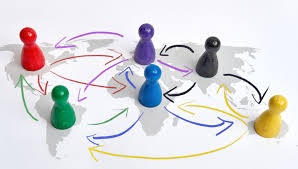 Координатор Тима Марија Давидовић11.11.Извештај Тима за унапређење и развој школеРУКОВОДИЛАЦ ТИМА: Љубиша МладеновићИзвештај о раду ђачког парламентаУ септембру су изабрани представници ђачког парламента као и председник и записничар истог. Састављен је план за школску 2018/2019 годину. Изабрани су представници за Школски одбор.У новембру , поводом обележавања Дана школе, представници ученичког  парламента разговарали су са ученицима четвртог разреда , у оквиру часа одељенске заједнице, о преласку у пети разред и оно што носи пети разред. Ученици су причали о својим искуствима и како су они доживљавали пети разред. Ученици четвртог разреда су били веома заинтересовани за оно о чему смо им причали и јако су били активни, имали су више питања него што смо очекивали. Наставница Александра Угарковић је све похвалила због ове акције и пренела позитивне коментаре учитеља четртог разреда.У децембру смо прикупљали материјал и разговарали на тему злоупотребе друштвених мрежа која је веома актуелна међу младима. У јануару представници Ученичкогпарламента су одржали презентацију на тему ‘Злоупотреба друштвених мрежа “у одељењу 5/2 , на часу одељенске заједнице.  Ученици седмог и осмог разреда су образложили својим млађим другарима какве опасности их вребају на друштвеним мрежама и на који начин би могли да се заштите. Ученици петог разреда су активно учествовали у дискусији и износили своја мишљења и искуства из окружења. Ово је био још један у низу примера добре праксе где старији ученици , представници Ученичког парламента , млађим презентују  одабране садржаје са којима се  свакодневно сусрећу.У марту ,поводом Дана жена ,ученици су одштампали честиткеза све даме које су ушле у школу. По два представника у смени су на улазу делили ове честитке што је било јако лепо прихваћено. Квиз знања који се традиционално одржава у марту месецу, ове године смо померили за крај године због бројних такмичења у марту и априлу.Ове године одржан је за ученике петог  разреда. Ученици  су се такмичили из историје, биологије, српског и географије.  Жири  и водитељи су били чланови  ученичког  парламента. Сви ученици су добили похвалнице и  слаткише .  .У  мају су представници осмог разреда разговарали о прослави матурске вечери.Координатор- Александра УгарковићИзвештај Комисије за праћење забране пушења у просторијамаЧланови комисије су,током школске  2018/2019. године, редовно вршиле контролу забране пушења у просторијама школе као и школскиг дворишта.Контрола је редовно вршена и у парној и у непарној смени.Комисија је утврдила да током школске  2018/2019.  године није било ниједног прекорачења забране пушења у просторијама школе и школског дворишта.                                                                                                                                       Чланови комисије Селма Халимовић , Људмила Пуача                                                      Намена школског простораБрој просторијаУчионице11Кабинет за наставу8Радионице за ТО2Библиотека са читаоницом1Фискултурна сала2Собе за продужени боравак5Кухиња- трпезарија1Спортски терен2Службени стан домара и ложача1Радни простор секретара школе1Наставничка зборница1Радни простор педагошко- психолошке службе1Радни простор директора школе1Кабинет за информатику1Остали простори4Сала за корективну гимнастику1Школско двориште1Дигитални кабинет1Разред/одељењеБрој ученикаОдељенски старешина1/123Сунчица Стојковић1/227Милан Филиповац1/326Александра Перић1/426Јелена РанковићСвега ученика1022/121Мирјана Муцић2/222Слађана Николић2/324Снежана Пауновић2/425Татјана РадовићСвега ученика923/120Мира Травица Петровић3/222Наташа Зечевић3/321Добрила МарковићСвега ученика634/124Душанка Џуверовић4/228Бранка Вујиновић4/324Весна ДмитрићСвега ученика765/125Деја Петковић Телесковић5/223Снежана Ивановић5/321Бојан Станисављевић5/423Кристина ТодоровићСвега ученика92 6/119Данијела Јанковић6/221Александра Зиројевић6/322Јасмина МитићСвега ученика627/124Катарина Ивановић7/224Марија Давидовић7/313Милисав ПавловићСвега ученика61 8/126Марија Јовановић8/220Александра Костов Дојчиновић8/321Александра УгарковићСвега ученика67од 2. до 8. разредаод 2. до 8. разредаод 2. до 8. разредаод 2. до 8. разредаод 2. до 8. разредаод 2. до 8. разредаод 2. до 8. разредаод 2. до 8. разредаод 2. до 8. разредаод 2. до 8. разредаод 2. до 8. разредаод 2. до 8. разредаод 2. до 8. разреданаставни предметуспех ученика по предметимауспех ученика по предметимауспех ученика по предметимауспех ученика по предметимауспех ученика по предметимауспех ученика по предметимауспех ученика по предметимасвега ученикасредња оценанаставни часовинаставни часовинаставни часовинаставни предметодличниврло добридобридовољнисвега позитивнинедовољнинеоцењенисвега ученикасредња оценапланираноодржанонеодржаноСрпски језик24312373594980165144,1037923756-36Енглески језик2639754834970165134,1116441594-49Ликовна култура440361744970165134,8313261325-1Музичка култура3945431184970165134,68966957-9Природа и друштво7532188133061394,30     4324320Свет око нас4526988804924,23     2882880Историја143443752276062824,01780762-18Географија156512346276062824,17780774-6Физика43364960188021903,32636624-12Математика197102851074916165133,7936483617-31Биологија142633150286062924,04     924921-3Хемија24292648127011283,20     420410-10Основи технике141563445276062824,08     924914-10Физичко васпитање46723524970165134,9220041999-5Руски језик69322023144031474,28     924906-18Француски језик64301720131031343,96     924893-31Владање2571341275162824,89     Верска настава13350013801139822774-45Грађанско васпитање1380001380514375476915Изабрани спорт118720127011284,93     210568-2Изборни предмет20310352210102314,863603600Информатика161281211212052174,74     42642014Цртање, вајање, сликање145100146011475,00     4264271Хор и оркестар670006703705,00     426422-2УКУПНО ОЦЕНА И ЧАСОВА412889855065062261165144,212383623912-258Кретање ученика у току школске годинеКретање ученика у току школске годинеКретање ученика у току школске годинеКретање ученика у току школске годинемжсвегауписано на почетку школске године271254525досељено213одсељено 7613стање на крају периода266248514Општи успех ученикаОпшти успех ученикаОпшти успех ученикаОпшти успех ученикамжукупно%Општи успех ученикаОпшти успех ученикаОпшти успех ученикаОпшти успех ученикамжукупно%са одличним успехом14114728856,03%са врло добрим успехом655411923,15%са добрим успехом44236713,04%са довољним успехом28101,95%Свега са позитивним успехом25223248494,16%мжукупно%са 1 недовољном84122,33%са 2  недовољне0000,00%са 3 недовољне2130,58%са 4 нeдовољне0000,00%са 5 недовољних0000,00%са 6 недовољних0000,00%са 7 и више недовољних0000,00%Свега ученика са недовољним105152,92%неоцењених79163,11%преведених0000,00%ИзостанциИзостанциИзостанциброј ученикаброј изостанакаоправданих до 25 часова1362512више од 25, а мање од 1/333428617више од 1/3 годишњег броја часова84003свега оправданих часова47835132неоправданих 8-1766297од 18-24494преко 25 часова3011265свега неоправданих10011656Васпитно- дисциплинске мереВаспитно- дисциплинске мереВаспитно- дисциплинске меренаграђено 610похваљено2740опомена50укор о.с.200укор о.в.40укор директора10укор Н.в.10СРПСКИ ЈЕЗИКРазредиброј часоваДанијела Јанковић5/1, 6/1, 6/3, 7/1, 8/321/116Александра Ранковић5/3, 5/4, 8/114/78Александра Костов Дојчиновић5/2, 6/2, 7/2, 7/3, 8/2, 21/116ЕНГЛЕСКИ ЈЕЗИКМарија Милићевић2/2, 2/3, 2/4,3/1, 3/2, 3/3,4/2,7/3 + 1 специјалнo одељењe20/100Татјана Домановић Стојев4/1, 4/3,5/3, 6/1, 6/3, 7/1, 8/1, 8/3+1  специјалнo одељењe20/100Марија Давидовић1/1, 1/2, 1/3. 1/4, 2/1, 5/2,5/4, 6/2, 7/2, 8/220/100ФРАНЦУСКИ ЈЕЗИКАлександра Угарковић5/1/3, 5/2/4, 6/1/3, 6/2, 7/1,7/2, 7/3, 8/1, 8/2, 8/320/111РУСКИ ЈЕЗИКЗорица Гилдедовић6/1 2/11Људмила Пуача5/1/3, 5/2/4, 6/2, 6/3 7/1,7/2, 7/3,  8/1/3, 8/218/100ФИЗИКАСнежана ИвановићVI1, VI2, VI3, VII1, VII2, VII3,  VIII1, VIII2, VIII318/90МАТЕМАТИКАСелма Халиловић5/2,5/4,6/2,7/3 + два часа информатике у парној смени16+2Љубиша Младеновић5/1,6/1,6/3,8/1,8/320/111Катарина Ивановић5/3, 7/1,7/2,8/2 информатика 7/1,7/216+2БИОЛОГИЈАСветлана Димитријевић5/2, V/4,VI/1,VI/2, VI/3, VII/2, VII/3, 8/1,VIII/2, VIII/320/100Бојан Станисављевић5/1, 5/3, 7/1,6/30ХЕМИЈАСнежана Ивановић8/12/10Љиљана Лазић 7/1,7/2,7/3, 8/2, 8/310/50ГЕОГРАФИЈАРадмила Габоров 5/2, 5/3, 5/4,  6/2, 7/1,7/2, 7/3, 8/2, 8/317/85Владанка Клипа5/1, 6/1, 6/3, 8/1 7/35ИСТОРИЈАДеја Петковић ТелесковићV1, 5/2, V3, V/4, VI1, VI2, VI3, VII1, VII2,VII3,VIII1,VIII2,VIII322/110ФИЗИЧКОИ ЗДРАВСТВЕНО ВАСПИТАЊЕМилисав Павловић По три часа:  5/2 ,5/4 , 7/3       По два часа: 6/2, 8/1,8/3по 1 час: 5/1, 7/1,7/2, 8/2        19/95Јасмина Митић По три часа: 5/3, 6/1,  6/3по 2 часа 5/1, 7/1, 7/2, 8/2 по један час:  6/2, 8/1, 8/320/100ЛИКОВНА КУЛТУРАИвана Ћирић5/1, 5/2, 5/3, 5/4, 6/1, 6/2, 6/3, 7/1, 7/2, 7/3, 8/1, 8/2, 8/317/85ЦРТАЊЕ, СЛИКАЊЕ, ВАЈАЊЕИвана Ћирић 6/1,2,3, 7/1,2,3, 8,1,2,3 +3 групе обавезних слободних активности5/25МУЗИЧКА КУЛТУРАВесна Стешевић5/1, 5/2, 5/3,5/4,  6/1, 6/2, 6/3, 7/1, 7/2, 7/3,8/1, 8/2, 8/317/85Хор и оркестар6/1,2,3, 7/1,2,3, 8/1,2,35/25ТЕХНИКА И ТЕХНОЛОГИЈАДрагица Зекић5/1,5/4, 6/1,6/2,6/3, 7/1, 7/2, 8/1,8/2,8/320/100Марија Јовановић5/1, 5/2, 5/3, 6/1,6/2, 6/3, 7/1,7/2,7/3, 8/1,8/2,8/324/120ИНФОРМАТИКА И РАЧУНАРСТВО5/1,5/2,5/3,5/4, 6/1, 6/2,6/3,  7/1,8/45ГРАЂАНСКО ВАСПИТАЊЕРадмила Габоров8/1,32/10Кристина Тодоровић5/1,5/3, 5/2,4, 6/1,3, 6/2, 7/1,7/2,3, 8/27/35ВЕРСКА НАСТАВААлександра Зиројевић1/1,3, 1/2,4,   2/1, 2/2,3, 2/4, 3/1, 3/2,3,  4/1,3 4/2,   5/1, 5/3, 5/2,4, 6/1,3,  6/2, 7/2,3, 7/1,  8/1,3,       8/2, 18/90Назив активностиВреме Место реализације/реализаториПријем првака03. 09. 2018.Хол школе/салаДан језикасептембаршколаДани ЕвропесептембарШкола Посета галерији ,,САНУ“23.9.Посета предшколацасептембарШколаЛитерарни конкурс ,,Ја и моји пријатељи свих генерација“септембарШколаПосета Музеју науке и техникесептембарУченици петог разредаНоћ истраживача29.9.Ученици седмог и осмог разреда и наставница физикеЛиковна радионица2.10.- 6.10.Ученици и наставник ликовне културеОпштинско првенство у рукомету5.10.Падинска СкелаОпштинско првенство у рукомету за девојчице9.10.Падинска СкелаГрадско такмичење у рукомету16.10.Нови БеоградГрадско првенство у пливању31.10.Једно прво и једно друго местоДан здраве хране16.10.Еко тим, учитељи, наставници, ученициГрадимо мостове међу генерацијама7.10.Ђачки парламент, ОШ,,Васа Пелагић“Огледни час технике и технологије17.10.Марија ЈовановићДрога је нула, живот је свеоктобарМУП, предавање ученицима четвртог разредаБезбедност деце у саобраћајуоктобарМУП, предавање за ученике шестог разредаПозоришна представа ,,Поп Ћира и поп Спира“октобарАктив српског језикаБезбедност деце на интернетуоктобарМУП, предавање за ученике четвртог разредаПосета позоришту од 1.-4- разреда октобаручитељиТематски данПрва недеља октобраучитељиЕкскурзија 7 и 8. РазредОктобарВан школеРадионице у петом разреду на тему како лакше учитиоктобарПедагогДечија недељаПрва недеља октобраШколаПозоришна представа „Хогарова путовања“новембарУченици од 1.-4. Разреда са учитељимаЛитерарни конкурс поводом дана школе6.11.Ученици и наставнициЛиковни конкурс1.-8.11.Ученици и наставница ликовне културеРазличита спортска такмичења8.-14.11.Ученици и учитељиДан планина12.11.Еко тим, учитељи, наставници, ученициПосета биоскопу новембарУчитељи и ученициЗавршетак ликовног конкурса поводом Дана школе8.11.Учитељи и Ивана Ћирић, наставник ликовне културеПрви класификациони период8.11.ШколаДржавни празник10, 11 и 12.11.Дан просветних радника08.11.ШколаДан школе16. 11. ШколаОбилазак Београда-сви награђени ученициновембарДиректорка и ученициТакмичења у одбојци на нивоу општине1.-8.11.Ученици и наставнициРадионица са психологом у оквиру професионалне оријентациједецембарТим за професионалну оријентацијуФестивал наукедецембарНаставница физике, хемије и наставница техничког са ученицимаЗаштита од пожара и других техничко-технолошких опасности као и природних непогода. 4-2децембарМУПРепортажа о РусијидецембарНаставнице руског језикаНовогодишња чајанкадецембарУченици млађих разреда, вероучитељица, сви наставници и стручни сараднициНовогодишња продајна изложба26.12.Ученици од првог до четвртог разреда, учитељи, наставница ликовне културеСпортска сарадња ученика првог и осмог разредадецембарУченици и наставнициШколско такмичење из хемијејануарУченици и наставнициРадионица ,,Читалачки маратон“јануарДанијела Јанковић и А.Костов ДојчиновићОпштинско такмичење ,,Читалићи“јануарУчитељи и наставници српског језикаДруги класификациони периодКрај јануараШколаШколска слава Свети Сава27. 01. ШколаОпштинско такмичење из физике,фебруарШкола је била домаћинОпштинско такмичење „ЧиталићифебруарМилан Филиповац и ученици од првог до четвртог разредаГрадско такмичење из гимнастике26.2.2018Јасмина Митић и учнициШколско такмичење из географије ученици седмог и осмог разреда1.3.2018Rадмила Габоров и Владанка КлипаПозоришна представа „Мали каплар“у позоришту „Душко Радовић6.3.2018Актив српског језика и Jасмина МитићМислиша,школско такмићењемартнаставници и учениции од другог до осмог разредаФизика –општинско такмичењемартОпштинско такмичење из техничког образовањамартМарија Jовановић и ученициОпштинско такмичење из географијемартRадмила Габоров, Владанка Клипа и ученициОпштинско такмичење из историјемартДеја ТенесковићОпштинско такмичење из биологијемартСветлана ДимитријевићРадионица за предшколцемартучитељи четвртог разредаПробни завршни испит12. и 13. 4. ШколаОгледни час из историје (енглески)-април.- Марија Давидовић и Деја ТелесковићГрадско такмичење из географијеаприлнаставници Радмила  Габоров и Владанка КлипаИзлети за ученике од 1-6. разредамајученици првог разредаПрезентација руског и француског језикамајпрофесори Људмила Пуача и Александра УгарковићОдржано је пет радионица НТЦ.учењеОд 3.5. до 31.5ученици и учитељи Бранка Вујиновић и Јелена РанковићТип групеРазред и одељењеУчитељ у продуженомборавку1.Хетерогена  групаI-1 /  I-4Катарина  Живојиновић2.Хетерогена групаI-2 / I-4 Бранка  Попадић3.Хетерогена групаI-3 / I-4Мирјана  Костић4.Хетерогена групаII-1 и  II-4Марија  Лакетић5.Хетерогена групаII-2 и  II-3Срђан  ДевечерскиТип групеРазред иодељењеУчитељ у продуженомборавку6.Хетерогена групаIII-1, IV-1  и  IV-3Ивана  Берић7.Хетерогена групаIII-2 и III-3 и ΙV-2Марија Лазић (17.9.2018-9.1.2019)Кристина  Кубуровић (од15.1.2019. до краја школске године) Датум и активност:Извештај о раду:20.08.2018.Дневни ред:Усвајање Програма рада Одељењског већаПриредба за пријем првакаУтврђивање броја ученика по одељењима и разредимаДоговор о набавци наставних средставаНабавка уџбеника, прибора за радРаспоред часова, организација допунског и додатног рада, слободних активности и боравкаУкључивање ученика у ваннаставне активностиЗаборављене игреПлан превенције насиља у школиУкључивање родитеља у живот и рад школе ( родитељски састанци, дан отворених врата, радионице за родитеље, дан отворене школе...)Упознавање родитеља са правима и обавезама према школиДоговор о избору дечије штампеРазматрање предлога пројектне наставеДоговор око реализовања наставе у природи, излетаРазно15.11.2018.Дневни ред:Реализација програма „Школа без насиља -Уа, неправда!“Дечија недељаРеализација новог програма наставе и учењаИновативне методе учењаАнализа успеха и дисциплине ученика на крају првог класификационог периодаИдентификовање и рад са ученицима који имају потешкоће у учењу и понашањуИдентификовање надарених ученикаДоговор о стратегијама подршке за инклузивно образовање, подршка ПП службе и Тима за инклузивно образовањеТематско планирањеДоговор око прославе Дана школе01.02.2019.Дневни ред:Новогодишња изложбаПредлог похваљеног ученика за Дан Светог СавеПрослава школске славеАнализа реализованих тема пројектне наставеРазматрање резултата рада примене иновативног учењаРеализација наставних планова и програма радаАнализа успеха и дисциплине ученика на крају првог полугодиштаРазматрање о резултатима рада за ученике који су укључени у ИОППосете позоришту, биоскопу, музејима...Сарадња са родитељимаАжурирање педагошке документације15.04.2019.Дневни ред:Анализа успеха и дисциплине на крају трећег класификационог периодаРеализација наставних планова и програма радаРезултати остварени у допунској  настави и ваннаставним активностимаИзрада завршних тестоваРазматрање о резултатима рада за ученике који су укључени у ИОПДоговор око реализовања наставе у природи, излети..Посете позоришту,биоскопу, музејима...Текућа питања24.06.2019.Дневни ред:Анализа успеха и дисциплине ученика на крају четвртог класификационог периода, на крају школске годинеАнализа резултата завршних тестова из српског језика и математикеАнализа остварености плана и програмаДодела похвала и награда ученицимаРазматрање оцена остварености ИОП за ученике са којима је рађен овај планАжурирање Плана рада одељењског већа 1. Разреда за школску 2018/2019.Текућа питањаУчитељи првог разреда су упознати са Планом рада Одељењског већа који је једногласно усвојен;Припремљена је приредба за пријем првака коју су припремили будући учитељи првог разреда;У свим разредима је утврђен број ученика ( 1-1 има 25 ученика, 1-2 има 27 ученика, 1-3 има 27 ученика и 1-4 има 27 ученика );Договорено је и забележено све што је потребно од наставних материјала у наступајућој школској години;Ученици првог разреда су изабрали уџбенике издавачке куће НОВИ ЛОГОС. Учитељи су се договорили око наставних средстава и школског прибора које ће деца користити ове школске године Утврђен је распоред часова као и организација и распоред допунске наставе и слободних активности. Договорено је да боравак за 1. Разред почне са радом у другој недељи септембра. Усаглашен је распоред коришћења мале сале за физичко васпитање;Ученици ће сукцесивно бити укључивани у ваннаставне активности, док се прилагоде;У месецу септембру биће реализоване и различите игре;Тим за превенцију насиља упознао нас је са поступцима реаговања у случају да је потребно да се реагује;Родитељи ће бити укључени у живот и рад школе кроз родитељске ссатнке, отворена врата, креативне радионице, дан отворене школе. Биће обавештени путем сајта и фејсбука;На родитељскком састанку, родитељи ће бити упознати са правима и обавезама према школи;Договорено је да у школској 2018/2019.год. не купујемо часописе;Нови предмет, пројектна настава, биће реализован кроз теме које ћемо припремити заједно са ученицима. Дат је и предлог неких пројектних тема;Дат је предлог да рекреативна настава буде реализована у Крупњу а излет на Авали. Све посете биће реализоване према потребама;Састанку присуствовали учитељи 1-1,1-2,1-3 и 1-4 као и директор школе, психолог и  педагог школе.У свим одељењима првог разреда реализује се програм „Школа без насиња“ кроз различите радионице како би ученици схватили разлике између пожељног и непожељног понашања. Такође, свакодневно се са ученицима разговара о позитивним примерима лепог понашања.;У првој недељи октобра реализована је Дечија недеља под називом „Моје је право да живим срећно и здраво“, која је реализована кроз низ активности, радионица. У посети су нам били предсколци из ПУ „Славујак“ и „Бошко Буха“ са којима смо реализовали радионицу „Јежићи нам поручују“;Нови програм наставе и учења је реализован у потпуности. До краја првог квалификационог циклуса сви часови су одржани сем неколико часова енглеског језика из оправданог одсуства наставнице;Што се тиче иновативних метода учења оне се свакодневно примењују са ученицима, зависно од наставне јединице;У свим одељењима првог разреда, ученици напредују према својим индивидуалним способностима. Ученици који спорије напредују у 1-1 одељењу су: три ученика. Ученици који непохађају наставу су:А. Б, Џ. В. и Л. Г. Ученици у 1-2 одељењу су: С. Н. и Д. А. Ученици који не похађају наставу су : С. А., Б. О. и Г. Ш. Ученици у 1-3 одељењу су : С. М. и Е. Ћ. Ученици који нередовно похађају наставу су: Ш.Е., З.М. и К. Ф. Ученици у 1-4 су: Ц А, З. С., З. С., А. Ђ. Ученик С. Ш. не похађа наставу од почетка школске године.Тематско планирање у месецу новембру реализовано је а тема је била „ Вуковим стопама“Поводом Дана школе припрема се приредба, која ће бити у холу школе 16.11.2018. У приредби ће учествовати и ученици првог разреда.Састанку присуствовали учитељи 1-1,1-2,1-3 и 1-4 као директор,психолог и педагог школе.                              Руководилац већа првог разреда Александра ПерићУченици и учитељи првог разреда су се поводом припрема за Новогодишњи вашар,кроз радионице дружили са родитељима који су учествовали у прављењу новогодишњих украса и честитки.Предат је предлог похваљеног ученика из сваког одељења првог разреда поводом Дана Светог Саве,а уједно остварена је сарадња са учитељицом верске наставе која припрема приредбу;Приредба је одржана у холу школе 27.01.2019. Учествовала су деца од 1. до 8.разреда који су са наставницом веронауке приредили пригодан програм;Учитељи првог разреда су током првог полугодишта реализовали разне теме пројектне наставе, кроз корелацију са другим часовима. Деца су уживала, јер је свака тема била занимљива. Часови су били оријентисани на прављење паноа и разних презентација;Резултати примене иноватних метода рада су показали одличне резултате. Настава је била занимљивија и ученици су лакше усвајали одређене нове појмове и повезивали су градиво;Сви наставни планови и програми везани за прво полугодиште су реализовани у свим одељењима првог разреда, сем неколико часова енглеског језика и по један час верске наставе;У првом полугодишту у одељењима првог разреда ниједан ученик није радио по ИОП-у. Договор на Одељењском већу је тај да се од другог полугодишта почне са писањем педагошких профила, ИОП-а за ученике којима је потребна помоћ  у раду;Посете позоришту, биоскопу и музејима ће се реализовати по договору;Учитељи првог разреда су за крај првог полугодишта ажурирали и средили сву педагошку документацију ( предја месечних планова за наредни месец, писање и предаја извештаја, сређивање дневник и писање ђачких књижица..);Састанку присуствовали учитељи 1-1,1-2,1-3 и 1-4 као директор,психолог и педагог школе.Учитељи првог разреда састају се по потреби и ван програма рада актива кад год постоји потреба за неким договором.У свим одељењима првог разреда, ученици напредују према својим индивидуалним способностима. Све што је планирано Наставним планом и програмом је и реализовано. Часови који су били изгубљени због продужетка школског распуста су надокнађени и реализовани.Допунску наставу у сва четири одељења ученици који за то имају потребу редовно похађају и раде по предвиђеном наставном плану за допунску наставу.Урађени су и завршни тестови из српског језика, математике и света окко нас.У три одељења 1-1, 1-3 и 1-4 нема ученика који раде по ИОП-у. Само у одељењу 1-2 од другог полугодишта ученик Н. С. ради по ИОП-у1. Сви остали ученици у сва четири одељења који спорије напредују раде по индивидуализацији.23.04.2019. год. биће организован излет у Пећинце и посета Кући хлеба.9.05.2019. год. биће реализован излет на Авалу.Посете биоскопу, позоришту и музејима за сада неће бити организоване.У свим одељењима првог разреда, ученици напредују према својим индивидуалним способностима. Завршни тестови из српског језика и математике су урађени у сва четири одељења првог разреда и сви ученици су углавном усвојили предвиђене наставне садржаје и исходе.План и програм предвиђен за ову школску годину је у потпуности реализован и остварен.Ученици првог разреда су активно учествовали током целе школске године на разним такмичењима и конкурсима и на њима остварили запажене резултате и награде.У овој школској години од сва четири одељења само један ученик из одељења 1-2 ради од другог полугодишта по ИОП-у.Сва педагошка документација је ажурирана у одређеном временском периоду.Одељењско веће првог разреда је целе школске године радило по плану и програму предвиђеном за ту школску годину и у потпуно план реализовало. Сви извештаји и планови за наредну школску годину су завршени.                                                                                      Руководилац већа првог разреда Александра Перић                      Датум и активност:Извештај о раду:1. Август и септембарУсвајање Програма рада Одељенског  већа; - Распоред часова, организација допунског и додатног рада, слободних активности-Утврђивање распореда контролних вежби, писмених задатака  и критеријума оцењивања.- Планирање наставе у природи, излета и посета за ученике трећег разреда- Договор око прославе Дана школе -Иницијални тест-провера степена заборавности-Тематско планирање- Договор о набавци наставних средстава -Набавка уџбеника-Договор о стратегијама подршке за инклузивно образовање, подршка ПП службе и Тима за инклузивно образовање.-План превенције насиља у школи- Укључивање родитеља у живот и рад школе (родитељски састанци, дан отворених врата, дан отворене школе...)-Упознавање родитеља са правима и обавезама према школи.- Разно2. Октобар, новембар-Реализација програма Школа без насиљаРеализација наставних планова и  програма рада; - Анализа успеха и дисциплине ученика на крају првог класификационог периода; - Договор око тема и критеријума оцењивања за први школски писмени задатак из српског језика и анализа истог.Анализа рада са ученицима који имају потешкоће у учењу-ИОП- Предлог похваљеног ученика за Дан школе- Посете позоришту,биоскопу,музеју ...- Текућа питања3. Децембар, јануар, фебруар- Новогодишња изложба - Предлог похваљеног ученика за Дан Светог Саве-Прослава школске славе -Реализација наставних планова и програма рада; - Анализа успеха и дисциплине ученика на крају првог полугодишта; - Разматрање о резултатима рада за ученике  који су укључени у ИОП - Сарадња са родитељима-Ажурирање педагошке документације4. Март, април, мај- Реализација наставних планова и програма рада; - Анализа успеха и дисциплине ученика на крају трећег класификационог периода; - Договор око тема и критеријума оцењивања за други  школски писмени задатак из српског језика и анализа истог.- Резултати остварени у допунској настави и ваннаставним активностима- Разматрање о резултатима рада за ученике који су укључени у ИОП - Договор око реализовања наставе у природи, излета- Посете позоришту,биоскопу, музеју...- Текућа пита5. ЈунАнализа успеха и дисциплине ученика на крају четвртог класификационог периода; -Анализа резултата завршних тестова из српског језика и математике.- Анализа остварености плана и програма- Додела похвала и награда ученицима; - Разматрање, оцена остварености ИОП за ученике са којима је рађен овај план  Анализа успеха и дисциплине ученика на крају школске године; -Ажурирање педагошке документације-Анализа Плана рада одељењског већа трећег разреда за школску 2018/19. годину и израда  истог за наредну школску годину.-ТекућапитањаУчитељи трећег разреда су упознати са Планом рада одељењског већа који је једногласно усвојен;Урађени су оперативни планови, као и планови стручног усавршавања, планови допунске наставе, планови одељењског старешине и слободних активности (ДТХСК). Договорени су и утврђени креитеријуми оцењивања на нивоу трећег разреда, усаглашени са критеријумима оцењивања у школи. Усаглашен је распоред коришћења мале  и велике сале за физичко васпитање. Урађен је распоред часова за свако одељење. Разматрани су начини превенције насиља у школи и рад на часовима Одељенског старешине ради реализације истог.Прикупљене су анкете за боравак и ужину.Разматран је јединствен план унапређивања наставе:               - примењивати активне методе учења               - унапређивати процес процењивања и                   оцењивања               - дати су предлози за усавршавање и професионалног напредовање.Договорено је да за трећи разред буде реализован излет на релацији - Фрушка гора - Сремски Карловци - Нови Сад , а договор око наставе у природи  ће бити у току првог полугодишта.Договорено је да према плану буду реализоване посете позоришту, биоскопу,музеју, зоо-врту, разним објектима у складу са програмским садржајима, разним установама које су од културног и еколошког значаја.  Предвиђено је пет посета.-  Иницијални тестови ће бити реализовани почетком септембра из наставних предметиа Српског језика и Математике.Договорено је да Тематски дан буде реализован у последњој недељи октобра , а тема ће бити  Одрживи развој (подтема - Вуковим стопама).Постигнут је договор о набавци наставних средстава, као и о набавци уџбеника.-     У одељењуIII / 1  су два ученика за које је потребно радити посебне планове(ИОП 1), за два ученика се ради план индивидуализације. У одељењу III / 2 за ученицу Н. Б. ће бити урађен ИОП – 1 и предузеће се кораци за прелазак на ИОП - 2.  У одељењу III /3 за ученике Енис Цоли и Цобе Салихи ће бити урађен ИОП – 1 и предузеће се кораци за прелазак на ИОП – 2. Ученица Андријана Селими ће радити према прилагођеном плану – индивидуализацији.- Одржани су родитељски састанци. Између осталог, родитељи су упознати са правима и обавезама према школи.- На часовима Одељењског старешине реализоване су поједине теме из програма Школа без насиља.Презентоване су активности предвиђене Школским развојним планирањем  (Дечја недеља, Европски дан језика, укључивање у акције од еколошког значаја, сарадња са предшколским установама, креативне радионице). Реализована је посета Дечјем едукативном центру «Стари Тамиш».У последњој недељи октобра, како је и планирано, реализован је тематски дан . Тема је била Вуку у част. Ученици трећег разреда  учествовали су на ликовном конкурсима: «Железнице у очима деце», «Београд – мој град» и «Народне ношње».Према мерама ванредног инспекцијског надзора одржан је ванредни родитељски састанак за родитеље ученика трећег разреда.Ове године учитељи трећег разреда су носиоци акзтивности  у вези са припремом приредбе поводом Дана школе.Поводом Дана школе одабрани ученици су учествовали на литерарном и ликовном такмичењу и спортским активностима, као и на смој приредби. Из сваког одељења изабран је и награђен по један ученик, а учесници такмичења су похваљени.Извршена је анализа успеха и дисциплине на крају првог класификационог периода. Сви ученици напредују према индивидуалним способностима.  У одељењу III-1 за два ученика је урађена индивидуализација и за два ученика је урађен ИОП 1. У одељењу III -2  једна ученица ради по ИОП-1. У одељењу   III  - 3 по ИОП- у 1 радедва ученика, а једна ученица ради према индивидуализацији. Укупно на нивоу трећег разреда: израда пет ИОП – 1 плана и три индивидуализације.  Договорено је да за први писмени задатак ученици описују личност, да теме буду Мени драга особа и Личност мог детињства. Утврђени су критеријуми оцењивања и анализа истог.Одржан је родитељски састанак на крају првог класификационог периода.  Према плану рада одељенског већа, у децембру су одржане  радионице са родитељима поводом новогодишње продајне изложбе. Реализована је новогодишња продајна изложба.Отворена врата се реализујупрема утврђеним терминима.Осим четири часа енглеског језика, наставни план и програм је реализован у потпоности.У одељењу III / 1 има 10 дечака и 10 девојчица, у одељењу III / 2 има 10 дечака и 12 девијчица, а у одељењу III / 3 има 9 дечака и 11 девојчица. Извршена је анализа и утврђени су успех и дисциплина на крају другог класификационог периода. Сви ученици су позитивно оцењени и имају примерно владање. Једна ученица из одељењаIII / 3 је неоцењена због непохађања наставе током трећег разреда. Њен успех је неутврђен.У трећем разреду три ученика раде по индивидуализацији, пет по ИОП – у 1, а три ученика су у поступку код Интерресорне комисије за прелазак на ИОП 2. Разговарано је о документацији, методама , средствима и начинима рада.Евидентиран је број изостанака по разредима.Одржано је школско такмичење из математике. Дванаест ученика се пласирало на Општинско такмичење.На приредби поводом школске славе Светог Саве учествовали су ученици трећег разреда у две рецитаторске тачке. Поједанученикизсвакогодељењајенаграђен.Реализовано је такмичење у разумевању прочитаног – „Читалићи“. Ниједан ученик се није пласирао даље.Све што је предвиђено Наставним планом и програмом је и реализовано,а  према индивидуалним способностима ученика и усвојено. Све што је предвиђено Наставним планом и програмом је и реализовано,а  према индивидуалним способностима ученика и усвојено. У одељењу III / 1 има 9 дечака и 11 девојчица, у одељењу III / 2 има 10 дечака и 12 девојчица, а у одељењу III / 3 има 9 дечака и 11 девојчица. Извршена је анализа и утврђени су успех и дисциплина на крају трећег класификационог периода. Сви ученици су позитивно оцењени и имају примерно владање. Једна ученица из одељењаIII / 3 је неоцењена због непохађања наставе током трећег разреда. Договорене су теме за трећи школски писмени задатак из српског језика, као и начин оцењивања истог. Дате су три теме: У сусрет пролећу, Пролеће у мојој улици, Доживљај који ћу памтити. Урађена је анализа истог.Урађена је анализа часова допунске наставе, где је утврђено да ученици на часове допунске наставе долазе по потреби и траже да им се објасне садржаји који им нису јасни, углавном из српског језика и математике.У трећем разреду три ученика раде по индивидуализацији, пет по ИОП – у 1, а три ученика су у поступку код Интерресорне комисије за прелазак на ИОП 2.28.3.2019. реализована је посета Академији 28, гледали смо представу «Чардак ни на небу ни на земљи». 8.4.2019. Агенција за безбедност у саобраћају рализовала је пројекат «Мобилни-едукативни саобраћајни полигон за ученике».19.4.2019. реализована је посета Музеју хлеба у Пећинцима.25.4,2019. у просторијама школе реализована је посета Планетаријуму.Једнодневни излет,планиран за прву половину маја, је због лоших временских услова одложен за јун.Одржан је родитељски састанак на крају трећег класификационог периода.  У одељењу III / 1 има 9 дечака и 11 девојчица, у одељењу III / 2 има 10 дечака и 12 девојчица, а у одељењу III / 3 има 9 дечака и 11 девојчица. Извршена је анализа и утврђени су успех и дисциплина на крају четвртог класификационог периода. Сви ученици су позитивно оцењени и имају примерно владање. Једна ученица из одељењаIII / 3 је неоцењена због непохађања наставе током трећег разреда. Њен успех је неутврђен, па се преводи у 4. разред.Урађени су завршни тестови из српског језика и математике, где се види да је већина ученика успешно савладала градиво трећег разреда.Све што је предвиђено Наставним планом и програмом је и реализовано, а  према индивидуалним способностима ученика и усвојено. Похваљени су сви одлични ученици. Два ученика су освјила другу награду на Општинском такмичењу из математике, а два ученика су похваљена. На такмичењу «Мислиша» два ученика су,такође, похваљена. Шест ученика који су похађали НТЦ секцију су добили дипломе.У трећем разреду три ученика раде по индивидуализацији, пет по ИОП – у 1, а три ученика су у поступку код Интерресорне комисије за прелазак на ИОП 2. Урађена је евалуација ИОП-а и предата ИОП тиму.Разговарано је о документацији, методама , средствима и начинима рада.Евидентиран је број изостанака по разредима.Наставни план и програм трећег разреда је у потпуности остварен. За наредну школску годину је израђен План рада за четврти разред.6.6.2019. представници МУП-а одржали су предавање ученицима трећег разреда «Правила понашања у саобраћају».11.6.2019. ученици III / 2 и III / 3 су, од новца прикупљеног на продајним изложбама, посетили биоскоп CINЕPLEXX  и одгледали филм «Тајне авантуре кућних љубимаца 2». Једнодневни излет, Сремски Карловци – Петроварадин – Сремска Каменица, који је планиран за мај је, због лоших временских услова, реализован 12.6.2019. године.Сви циљеви су успешно остварени.                                                              Руководилац одељенског већа Добрила Марковићодељењеброј ученикасредња оценаизостанциВаспитно – дисциплинске мереVII-1244,042412 оправданих,187 неоправданих 2 Укор одељенског старешине1 Укор одељенског већа1 Укор директора школе8 похваљеноVII-2254,232715 оправданих,354неоправданих 1 Укор одељенског старешине10 похваљенихVII-3134,031850 оправданих,750 неоправданих 2 похваљенразред, одељењепланираноодржано7-2, 7-371717-170708-267678-36666разредопштинскоградско71. местоВидан Цветић 7-1, 91 поен1. место Николина Радовановић 7-3, 90 поена  3. местоВидан Цветић 7-1, 73 поена3. место Николина Радовановић 7-3, 77 поена  разредпланираноодржанонеодржаноброј укључених ученика7191901281717010разредпланираноодржанонеодржаноброј укључених ученика72020048181802разредредовно присуствовалоповремено присуствовалонису присуствовали и поред препорукеброј укључених ученика7093128010010разредредовно присуствовалоповремено присуствовалонису присуствовали и поред препорукеброј укључених ученика7220482002разредпланираноодржаноброј укључених ученика8109+ 2 суботе186.1.6.2.6.3.6.4.6.5.6.6444444ОСТВАРЕНЕ АКТИВНОСТИРЕАЛИЗАТОР(И)ВРЕМЕ РЕАЛИЗАЦИЈЕ упознали смо чланове тима са концептом међупредметних компетенција√презентовали смо садржај у вези са радом Тима√координатор Тима и педагог5. септембаризрада годишњег Плана активности Тима√чланови Тима5. септембарприпрема и примена измењених и/или коригованих образаца у планирању и припремању наставе√презентовање садржаја и важности међупредметних компетенција свом наставном особљу путем електронске поште и документом истакнутом на огласној табли у зборници школе√праћење примене и саветовање у вези са корекцијом месечних планова у вези са међупредметним компетенцијама√педагог (у сарадњи са осталим члановима Тима)3. септембар 3. септембарполугодиштесастанак са наставницима разредне наставе (у даљем тексту – учитељи) и наставницима који изводе наставу у петом разреду ове школске године у вези са израдом оријентационог плана извођења исте у наведеним разредима√чланови Тима 6. септембарпрезентација члановима Наставничког већа о врстама компетенција, значају међупредметне повезаности, планом рада тима, као и концепту пројектне наставе уопште√координатор у сарадњи са члановима Тима9. октобарпредавање са презентацијом и израђеним материјалом спремним за коришћење у настави на теме Дигитални и отворени образовни ресурси и Савремене методе оцењивања свим члановим Наставничког већа (нагласак на развијању дигиталних компетенција и савременим методама формативног и сумативног оцењивања)координатор Тима, педагог, учесници Еразмус+ пројекта „IT4LIFE“ наше школе (Вида Милојковић, директор, Катарина Ивановић, наставник математика и Милан Филиповац, учитељ, кординатор Тима је такође учесник поменутог пројекта) и наставник информатике Селма Халиловић25. октобарпокретање елекронског школског часописа „Крила“ (нагласак на развијању комуникативне и дигиталне компетенције, али без искључивања развијања ових осталих компетенција код ученика свих узраста)√(ОБЈАВЉЕНА СУ ТРИ БРОЈА)Стручно веће за језик и комуникацију чији је координатор члан у сарадњи са свим заинересованим предавачимаброј 1 – октобарброј 2  – новембарброј 3 – јануарорганизовање продајне изложбе новогодишњих и божићних украса (предузимљивост и оријентација ка предузетништву)√учитељи млађих разреда укључијући и учитеље првог разреда, наставник ликовне култруре26. децембарорганизација Еко квиза (развијање компетенције за одговоран однос према околини)√члан Тима Светлана Димитријевић11. јануарорганизовање обуке предавача за коришћење дигиталног уџбеника (унапређење вештине коришћења дигиталних ресурса са циљем развијања дигиталниг компетенција ученика)√Представница издавачке куће KlettВида Милојковић, директор  (организатор)21. јануар,,Читалићи“ и ,,Читалачки маратон“- развијање компетенције за учење, естетичке и комуникативне компетенције ученика свих узраста√учитељ Милан Филиповац, 1. разред29. јануарпредстављање плана израде базе припрема угледних и иновативних часова (са посебним нагласком на развијању међупредметних компетенција) и прикупљање примера добре праксе развијања свих међупредметних компетенција кроз пројектну наставу, као и ученичких продукта, предавачима у првом и петом разреду на Наставничком већу√координатор у сарадњи са члановима Тима4.фебруарОБЕЛЕЖАВАЊЕ:Европског дана језика√Дана школе√Школске славе Свети Сава√  (развијање компетенција за учење, комуникацију, естетичке компетенције...)сви укључени у наставни процес19-26. септембра16. новембар27. јануарпрезентација садржаја базе припрема, примера добре праксе и ученичких продукта на Наставничком већу √координатор у сарадњи са члановима Тимазавршетак 3. класификационог периодаорганизовање продајне изложбе ускршњих украса (предузимљивост и оријентација ка предузетништву) √учитељи млађих разреда укључијући и учитеље првог разреда, наставник ликовне културе25. априлизрада базе припрема угледних и иновативних часова (са посебним нагласком на развијању међупредметних компетенција) и прикупљање примера добре праксе развијања свих међупредметних компетенција кроз пројектну наставу, као и ученичких продукта√праћење реализације пројектне наставе√анализа рада на развијању међупредметних компетенција кроз све облике рада у оквиру пројектне наставе√Тим, наставници, учитељитоком школске године (на месечном, кварталном, полугодишњем и годишњем нивоу)https://drive.google.com/drive/folders/1SA6TIPIVn2PQb394GK5SCwtjgZg_DVLg?usp=sharinghttps://drive.google.com/drive/folders/1dDnDE7PDM5pnHlbOgquVaLeSglx_a-Al?usp=sharinghttps://drive.google.com/drive/folders/1S-LSTnLzwXpjWRBr9sUgOBPXEyGfHuNw?usp=sharingпохађање Обуке МПНТР – ШКОЛСКО ПРЕДУЗЕТНИШТВО, израда пројекта, реализација, израда продукта за оцењивање√(напомена: наведена обука и пројекат из области предузетништва, израда и реализација пројекта „Бити сит, а и фит“ нису били предвиђени годишњим Планом рада Тима)Чланови Тима – Марија Давидовић, Олгица Демић, Јелена Ранковић и Бранка Вујиновић, директорка школе, учитељ Милан Филиповац, наставник ликовне културе Ивана Ћирић, наставник технике и технологије Марија Јовановић, библиотекар Марина Дукић, наставник музичке културе Весна Стешевић, наставник биологије Светлана Димитријевић, наставник физичког васпитања Јасмина Митић, наставник информатике и рачунарства Селма Халимовић и ученици петог разреда школе11. март – 18. јунактивностреализаторвреме реализације-упознати чланови стручних тела са законским и школским документима из области рада стручног тела-Руководиоцистручнихтеласептембар-припремљени и примењени кориговани образци у планирању и припремању наставе-прати применеРуководиоцистручнихвећазаобластипредметаПедагог школесептембар,месечно-идентификовани ученици којима је потребна додатна подршка-прилагођени наставни садржаји ученицима и/или групи ученика-договорен начин уношења прилагођених наставнх садржаја у припреме и планове-Одељењскестарешине-Тимза ИО-Тимзаподршкуученицима-Руководиоцистручнихвећазаобразовнеобластиоктобар-израђениплановиореализацијичасоваредовненаставесапосебнимнагласкомнаразвијањемеђупредметнихкомпетенцијаТимзаразвојмеђупредметнихкомпетенција и предузетништвосептембар-наставници и учитељи воде евиденцију у припремама о запажањима по завршеном часу-врше корекцију припрема на основу запажања са часаРуководиоцистручнихвећазаобразовнеобласти, предметнинаставницинакон сваког реализованог часа-анализирана реализацијачасоваредовненаставесапосебнонаглашенимстандардимаквалитета-Стручнавећазаобразовнеобласти, Педагошкиколегијум, наставници-менториоктобар, јануар-извршена самопроценасопственихјаких и слабихстрананаставника (у односунаСтандардеквалитетарада, областНастава и учење)-Руководиоцистручнихвећајануар-Информисани и мотивисаниученици и родитељизапохађање наставе и осталих облика радаОдељењске старешине, наставници, психолог, педагогсептембар-Информисани свиучесници школскогживота о радуУченичкогпарламента-РуководилацУченичкогпарламентајануар-Израђенкалендарореализацији заједничкихактивностисародитељима, предшколском установом...-РуководилацТимазасарадњусародитељимасептембарУкључивање у националне и међународнепројектеПредметни наставницитокомгодине-Извршена анализапостојећихпроцедуракојесеодносенаразличитеаспектешколскогживота, ревидирање и успостављањеновихПедагошкиколегијумоктобар-извршена проценазадовољстваученикаиновативнимчасовимаОдељењскестарешинемај-извршенанализапостигнућаучениканазавршномиспиту и предложенемерезапобољшањеОдељењске старешине и педагог